1	Volume IPages 1 to 103234COMMONWEALTH OF MASSACHUSETTS5	DEPARTMENT OF PUBLIC HEALTH61SPEAKER:	PAGE 2Michelle Muller	73 3Terence Flotte	77 4Greg Vultoro	80 5Peter Beulieu	84 6Missa Bats	86 7Janet Wilder	88 8Alex Guardiola	91 9Nicole Karico	95 10 Max Rosen	98 11 *	*	*12 13 14 15 16 17 18 19 20 21 22 23 PROCEEDINGSTHE MODERATOR:  Welcome, and thank you forstanding by.  At this time, all participants areplaced in a listen-only mode.  Today's call is beingrecorded.  If you have any objections, pleasedisconnect at this time.  I would now like to turnthe conference over to Elizabeth Kelley.Thank you.  You may begin.HEARING OFFICER KELLEY:  Thank you verymuch.  Good evening.  My name is Elizabeth Kelley,and I am the Director of the Bureau of Health CareSafety and Quality at the Massachusetts Departmentof Public Health.I'm here tonight representing theDetermination of Need Program.  For clarification,you'll hear me refer to the Determination of Needprogram as the "DON program" and Department ofPublic Health as "DPH."Joining me today from the Department is mycolleague, Lucy Clarke.  This hearing has beencalled pursuant to an application submitted by UMassMemorial Health Care, who we will refer to as the"applicant" or "UMass" moving forward.Upon receipt of the application, DON staffreviewed it.  And after finding it to be incompliance with the DON statute and regulation forfiling, assigned it a filing date of July 25, 2022.This DON application is for UMass MemorialHealth Care.  And the enabling statute for the DONprogram requires that any person or governmentagency intending to undertake a substantial capitalexpenditure and substantial change in service, asdefined in the DON regulation and guidance, mustapply for DON approval before engaging in such aproject.The proposed UMass project includes therenovation of a six-story building adjacent toUMass' university campus that will contain 72additional medical/surgical beds, one additional CTunit and shelf space for future build-out, 19additional med/surg beds on UMass Memorial's campus,and other renovation projects across the Memorialand University campuses.  The total value of theproposed project, based on the maximum capitalexpenditure, is $143,242,167.This public hearing is an effort to gatherinformation and to hear the opinions of interestedparties about the proposed project.  It is notintended to be a question-and-answer session.  Noquestions will be permitted.The DON program will take all relevantinformation into account in preparing itsrecommendation for the Massachusetts Public HealthCouncil, whose decision on whether to approve theDON for the proposed project will be made at one ofits upcoming monthly meetings.We will accept written comments on thisapplication for ten days following the hearing.  Asthis is a virtual hearing, the logistics aredifferent from in-person hearings.  I will reviewour process for today.We're using a moderated conference callline, so a moderator will manage the queue forspeaking.  As noted, this meeting is being recordedand transcribed.As indicated in the notice for the meeting,press "Star 1" if you would like to testify.  Thiswill put you in the queue.  You will not be toldwhere you are in the queue, nor will you get muchnotice that you're about to testify.When it is your turn, you will be told thatyou are now the speaker and will experience a shortsilence and will then be a speaker.  If you've mutedyour phone, you may need to unmute.Please begin by stating your name,affiliation or town of residence, and please spellyour name.  That will help our transcriberaccurately get that captured for you.  Please speakclearly, so that our transcriber can recordeverything.We ask that you limit your testimony toapproximately three minutes.  If you have a writtencopy of your remarks, regardless of length, pleasefeel free to submit it to the Department by email orvia postal service.  You can email us atdph.don@state.ma.us, and that's also available atthe mass.gov website.If you are going to use postal mail, itwill get to us more quickly if it is sent to theDetermination of Need Program at 67 Forest Street,Marlborough, Massachusetts 01752.  Again, thataddress is available on the website.  Be assuredthat the Department will consider all comments,whether presented orally or in writing.  Whether youcomment or not, please know that the Departmentgreatly values and appreciates your participation inthe DON process.Before we open the line to the generalpublic, the Applicant will go first and will beallotted four minutes to present information aboutthe proposed project.  Two representatives of theApplicant will speak for a total of four minutes.I will now ask Dr. Eric Dickson, thePresident of UMass Memorial Health, to talk aboutthe project.DR. DICKSON:  Thank you.  And on behalf ofUMass Memorial Health, I would like to thank theDepartment of Public Health for hosting today'spublic hearing regarding our inpatient bed expansionproposal.My name is Eric Dickson.  I'm the presidentand CEO of UMass Memorial Health; but perhaps morepertinent to today's conversation is that I've beena practicing emergency physician at UMass MemorialMedical Center for the better part of three decades.UMass Memorial Medical Center is the onlytertiary medical center in central Massachusetts.It's the only Level 1 trauma center.  It's the onlyLevel 3 NICU.  It is the only JCAHO-certified strokecenter.  It is the only Level 3 liver transplantcenter.  The only pediatric emergency department.The list goes on and on of the things that onlyUMass Memorial Medical Center can do in centralMassachusetts.And as the only tertiary Medical Center inthe region, it plays an absolutely vital role insupporting all other hospitals and all of the peoplein this region.  All day every day, acutely ill andinjured individuals are seen at community hospitalsand transferred to the tertiary Medical Center whenthey are require care beyond the capabilities ofthat community hospital.When the Medical Center can't take thosetransfers, those patients are then transferred afurther distance and have a delay in their care.And for those patients, that delay can make thedifference between life and death.What I have witnessed over the last 30years is degradation of our ability to taketransfers of critically ill individuals because ofour lack of inpatient beds.  It's simple math forthe region.In western Massachusetts, there's 2.28 bedsper 1,000 population.  Here in central Mass.,there's 1.9, 20 percent less.  We have 15 percentless beds than eastern Massachusetts, including theCape and the Islands.The people of central Massachusettsdesperately need us to expand the inpatient capacityat the Medical Center, and we greatly appreciateyour considering our proposal.Now let me turn it over to MichaelGustafson, President of UMass Memorial MedicalCenter.Dr. Gustafson.DR. GUSTAFSON:  Thanks Eric, thanksElizabeth, and thanks to the DPH for hosting thiscall tonight.Since I arrived at UMass Memorial fouryears ago, in addition to leading the region'sPandemic response, we've been laser-focused ontrying to find new and great ways to meet theoverall patient demand from our community.While many of our ED and inpatient flowinterventions have been successful, our patientvolumes, acuity and need for inpatient care continueto grow, and we simply have outstripped our abilityto keep up.This means our average occupancy rate forinpatients is consistently about 90 percent andfrequently reaches 100 percent on both campuses.Our average daily census count is up 9 percent overjust the past year.  And these numbers do notcapture our patients in alternative care spaces, ourrecovery rooms or our many ED boarders.As Eric said, as the only academic medicalcenter and tertiary hospital for approximately 1.5million people in central Mass., we are the lifelineof this region.Because we are a trauma center, strokecenter, transplant center and so many other things,it results in unpredictable demand for our servicesthat cannot be handled at our current size andscale.  In fact, for the 12 months ending in17	February of this year, the Medical Center had todecline 43 percent of all patient transfer requestsfrom the community due to capacity constraints.That represents 3,500 patients in one year whoneeded our care, but whom we could not accommodate.Many of those patients had to leave the regionentirely to receive the necessary treatment.Today's proposed project will dramaticallyimprove our ability to treat those patients.  Itwill expand our med/surg capacity by 91 total beds,including 72, as part of a renovated facilityimmediately adjacent to the University campus and 19within our Memorial facility.These plans represent the most economicaland the fastest route to gain beds on both campusesand have received wide support from the community.This project will relieve the flowcongestion that paralyzes our caregivers today andwill allow us to accept patients from the region,and these renovations will create an enhancedpatient and family experience, complete with privaterooms and technology-enabled patient care.I'm a surgeon by training.  I've also beena patient and I've sat with many loved ones in needof care.  I know how our capacity constraints areimpacting people today.  I want to do better forthem, for their families and for our caregivers.This project will allow us to do that.I humbly request that you endorse ourproposal.  Thank you very much.HEARING OFFICER KELLEY:  Thank you, both.We now have public officials who have asked tospeak.  We will begin with State Senator HarrietteChandler.SENATOR CHANDLER:  I'm calling because ofthe inequities that I see in the current system.  Wehave 20 percent fewer beds per 1,000 residents inwestern Massachusetts, 15 percent fewer than easternMassachusetts, and substantially below the nationalaverage.Dr. Dickson has talked about this.  I'vebeen in the legislature 28 years, and I voted forthe merger of UMass Memorial, so that we would nothave to take our tertiary patients elsewhere.  Andat the rate we're going, because of the lack ofbeds, that's exactly what's happening.I also am concerned because we are thesecond busiest emergency department in theCommonwealth.  We have a high patient acuity level.And this is where the big crisis is most apparent.This is a very serious burden and problemin the ED.  And we have got to straighten this out.It is for non-psychiatric ED patients who requireadmissions.  They board for as much as 17 hours inthe ED, and they also board -- in the MedicalCenter, they have increased by 91 percent for fiscalyear '18 to fiscal year '21.I should mention that this part ofMassachusetts has grown substantially in the lastdecade, as our regional business has just shown us.So the need is incredibly great.  We have found thatit has -- they have done everything they can at theMedical Center to implement multiple otherstrategies to ease capacity constraints, but it isstill not sufficient.Among those who are impacted by ED delaysand transfer denials are many of the most vulnerableresidents of central Massachusetts.  This isparticularly unfortunate.  I must tell you that Iand my husband are both senior citizens, and we haveseen it ourselves in the emergency room, where wehave had to stay for hours on end because there arejust no beds on the floors.  Just no beds.  And thatis totally unacceptable.This is a hospital that is proud of thework it does, proud of the people that they serve,and proud of the care that they give.And so I would truly hope that you willlook favorably on their request for theDetermination of Need.  I thank you for listening tome.  Thank you very much.HEARING OFFICER KELLEY:  Thank you, SenatorChandler.  We'll now go to State RepresentativeDavid LeBoeuf.STATE REPRESENTATIVE LeBOEUF:  Thank youvery much.  I'm David LeBoeuf, State Representativefor the 17th Worcester District.And I just want to echo my colleagues'comments and offer my support to this effort forexpanding more capacity at UMass Memorial.The legislature recently took up acomprehensive mental health bill that dealtspecifically with the challenges regarding EDboarding, because we have seen that this has been anissue across the state.  But in our region, it'sbeen impacted at such a different level.  And thisis a real regional equity issue.I'm sure many of you remember during theCOVID Pandemic, at the height of it, we learnedabout the concept of negative beds, because of thefact that there just wasn't enough capacity in ourentire healthcare ecosystem in the county.We need to have more services; andespecially, we need to have more services that haveaccess to the types of specialized care that is onlyaccessible in Boston.The majority of the patients that UMassMemorial serves are individuals of low income; whoare on MassHealth or other types ofGovernment-sponsored assistance.  To not have thecapacity to take these individuals really is hurtingsome of the most critical neighborhoods that areimpacted by racial inequity and also the healthinequity.I hope that the Department of Public Healthwill look at this project and will recognize thatadding any more beds, especially that are treatingthis to the ecosystem, is the only thing we have todo.  And any opposition to this is not based on anymedical evidence.  It's based on illogicalphilosophies that go against the trends that we'veseen during this crisis.So I hope you will approve this project andcontinue to make sure that every individual in thiscounty, regardless of ZIP Code, has access toquality care.  Thank you.HEARING OFFICER KELLEY:  Thank you,Representative LeBoeuf.I'd now like to call on Dr. Mattie Castiel.(No response)HEARING OFFICER KELLEY:  It looks likewe're having a technical issue for Dr. Castiel, sowe will come back to her.But I think I see Chief David Hurlbut fromthe Sterling Fire Department.FIRE CHIEF HURLBUT:  My name is DavidHurlbut, H-U-R-L-B-U-T, and I'm the Fire Chief inthe Town of Sterling, and I'm also the Chairman ofFire District 8, which is comprised of 33 cities andtowns in central Massachusetts, serving northernWorcester County.  Most of these departmentstransport patients to UMass and are impacted by thebed shortage that is being discussed tonight.I wanted to take a couple minutes of yourtime to help paint a picture of what happens whenthere is no place to put our patients due to thelack of available beds, which also may be definedtonight as "holding the wall."When an emergency ambulance transports apatient, there is a reasonable expectation that uponour arrival, we will report to the patient intakedesk, get them registered, and bring them to anassigned room in the emergency room.  The crew willgive the report to the nurse and transfer patientcare to the emergency room staff.But what happens when there's no room orbed to put our patient.  This is when the crew andthe patient find a place to stage or, quote, "holdthe wall" until a bed becomes available.  Thisholding the call creates two issues.The first is for the patient.  As we allknow, there are many reasons the patient calls foran ambulance, but the result is they call becausethey feel they are needed to be seen by a doctor.There are all levels of illness and injury,but having no available beds does not discriminateagainst that level.  The responsibility of our crewsis to advocate for our patients as if they were theonly patient being wheeled through the ER doors.The second issue -- and one you may nothave as much knowledge to -- is the impact on thecity or town from which that ambulance comes fromand the delay in their returning to their respectivecommunity; a delay, no matter how slight, preventsthat ambulance from being available for the nextcall.  Some communities may only have one add-on,and some communities may only have one availablecrew.Having that ambulance and crew tied up for20, 30 or even up to 60 minutes due to bed shortageshas an impact not only on the hospital system, butfor the entire emergency services system.UMass has worked diligently to remedy thissituation.  However, due to demand and sheer patientvolumes, there is still time that holding the wallis necessary and begins a series of events ofprevious feared.For that reason, I offer my support onbehalf of the central Mass. fire chiefs andambulance services and to approve the additional bedspace proposed by UMass Memorial Medical Center.Thank you again for allowing me theopportunity to speak before you this evening.HEARING OFFICER KELLEY:  Thank you, ChiefHurlbut.We have our technical issue resolved, andwe have Dr. Mattie Castiel.DR. CASTIEL:  Hello.  My name is Dr. MattieCastiel, and I'm here today to testify in my role asCommissioner of Health and Human Services for theCity of Worcester on the bed expansion application.We certainly have a lack of beds here inWorcester, which is now an equity issue for ourcommunity.  We know that patients are boarding inthe emergency room, waiting for a bed to open up,for an average of 17 hours.This lack of inpatient beds not onlyaffects the citizens of the second largest city inNew England, but it ends up affecting our entireregion.This ratio of bed shortage per 1,000residents is lower than that seen nationally.  Asone of the most progressive states in the country,we need to be able to have more access to beds andeliminate this ER boarding and provide the highquality medicine that UMass is known for.Most concerning to me is that our bedshortage affects the very people who need our helpmost:  People in low income neighborhoods, ourcommunities of color, those who live in housingdevelopments, all who can't afford to have theircare for that of a loved one transferred to Bostonat a high cost that they can't afford.Quite frankly, I don't care which of ourlocal hospitals actually build a facility to housethese beds, whether it's St. Vincent or UMassMemorial.  It doesn't matter.  The point is aninpatient facility will save thousands of lives nowand in the future.And since UMass memorial has put in anapplication for a Determination of Need to create aplace for 91 inpatient beds, I'm here to say I fullysupport this application.I'll add that UMass Memorial stepped upduring the COVID Pandemic and was an amazing partnerto our department when we needed their expertise.  Ihad the pleasure of co-chairing the Worcester COVIDBoard with Cheryl Lapriore from UMass Memorial andhad many other leaders and clinicians from theirorganization join together with members of thecommunity to help us get through the worst publichealth crisis that we've ever seen.The partnership in our community has beenactive for all and has improved healthcare outcomesduring COVID, where without their support, I thinkwe would have seen more deaths and chronic cases.Their support in standing our COVIDhospital at the DCU was also an incredible asset.It was gratifying to see how dedicated every singlemember of the task force was and to be able to rollup their sleeves and do the work needed to save asmany lives as possible.  And for that, we areindebted to them.UMass Memorial was instrumental in gettingmobile COVID testing throughout our community.  Thiswas a tremendous help with communities of color whowere testing higher than other communities.Therefore, people, when found positive, couldquickly isolate.  They also later were able to standup to the Mercantile Center in Downtown Worcester toprovide both the testing and subsequently thevaccinations.And most importantly, UMass Memorial gaveus their analytic experts and access to real timedata, so that we could share with a good proportionof agencies in Worcester and communities, so that wecould bring all the resources needed to the affectedarea.UMass Memorial brought their RonaldMcDonald Care Mobile, deployed all availableservices, education and outreach, so that everyonein Worcester had access to care.I'm glad to see UMass Memorial asking forthis increase in beds to provide the high levelinpatient care that we need in this region.I wholeheartedly support their applicationto build up this much-needed inpatient facility andhope that you will take into consideration theWorcester community and its needs to provideaccessible healthcare for all.Thank you for your consideration.HEARING OFFICER KELLEY:  Thank you, Dr.Castiel.  We will now open the line for speakers.So as a reminder, if you would like totestify, please press "Star 1" to get into thequeue.  And again, we're asking that you hold yourtestimony to about three minutes.So, Madison, do we have our first speaker?THE MODERATOR:  Yes.  Our first speaker'sname is Sharon Henderson.  Once I open up Sharon'sline, if you're please able to spell your name.Thank you.Sharon, your line is open.MS. HENDERSON:  Thank you.  My name isSharon Henderson, S-H-A-R-O-N H-E-N-D-E-R-S-O-N, andI'm testifying in support of UMass Memorial'sapplication to add 91 inpatient beds.I've been involved in central Massachusettsand the Worcester community for many years and indifferent roles.  I've been an executive leader inthe private sector with Digital EquipmentCorporation, a member of the Worcester InfantMortality Task Force, community and religiousorganizations like the YMCA, Central Mass. Agency onCovenant-St. Andrew's United Methodist Church.  Andin all these roles I've seen firsthand the need forhealthcare in our community.  Whether it be pregnantwomen, children or families served by the Y, seniorsat the Aging on Aging, or members of the churchcongregation, access to health is front for many.Since the COVID Pandemic, this concern hasonly grown.  Community members need to be able toaccess healthcare more now than ever before.  Manyof our residents rely on UMass Memorial.  In fact,when it comes to the highly specialized services, weall rely on it, because they're the only academicMedical Center in central Mass.  It is the onlylocal hospital with a whole host of high acuityservices as well.  This includes a Level 1 traumacenter, Level 3 NICU, pediatric ICU and the highestlevel of stroke and cardio care, just to name a few.Think of it.  There are six academicmedical centers in Massachusetts.  The other fiveare all in the Boston area.  As a result, UMassMemorial is the sole provider of many highly complexservices for patients from a huge geographic area,but it doesn't have enough beds to meet the demand.This region has owned 20 percent fewer bedsper capita than western Mass. and 14 percent fewerthan eastern Mass.  This results in long waits forthose who need high acute care at UMass Memorial.In a Zoom meeting every week, with about 60or 70 communities, called "Worcester Together, weregularly hear about the high demand for beds atUMass Memorial and the large number of patientswaiting in the emergency department.Worcester is a collaborative place, and I'mhappy that UMass Memorial Medical Center works withthe community organizations to promote publichealth.For example, during COVID, I workeddirectly with UMass Memorial and Covenant-St.Andrew's United Church to set up an equity vaccineclinic to do testing and issue vaccines to manypeople of color in our communities.Worcester Together collaborative is anoutstanding gathering of community organizationsacross the city, and they have dealt with the needsof many communities as COVID struck.But fortunately, you can do something aboutthis particular issue we are talking about today;approving and improving the bed accessibility.Although adding these 91 beds won't fully close thegap with eastern and western Mass., it willdefinitely improve their dire situation and bringour region's residents a bit closer to equity withtheir peers across the state.  It would take,really, about 300 beds to fully close the gap.Thank you for this opportunity to speak,and I hope you'll approve this application.HEARING OFFICER KELLEY:  Thank you verymuch.Madison, do you have our next speaker?THE MODERATOR:  Our next speaker is JustinPrecourt.Justin, your line is open.MR. PRECOURT:  Great.  Thank you.  My nameis Justin Precourt, J-U-S-T-I-N P-R-E-C-O-U-R-T, andI am testifying in support of UMass Memorial MedicalCenter.I am the Chief Nursing Executive for UMassMemorial Health and the Chief Nursing Officer forUMass Memorial Medical Center.  I am also one of theexecutive sponsors of this project, and I appreciateall of you allowing me to speak with you tonight.As I sit here tonight, I can't help butthink about the magnitude of this and what thisreally means for central Mass. and, in particular,Worcester.I think about the conversations we haveeach and every day with our patients who we'recaring for on hallway beds, who are waiting onstretchers to be off-loaded by the EMTs andparamedics in the local communities.I think about the conversations we havewith the families who grow frustrated with the lackof privacy for their loved ones and the delays intheir care, because we can't get them to the rightlocations.And I think about the caregivers who reallyare doing their best in an environment that's notconducive to providing their best, yet always makingsure that they do what they can to meet the needs ofour patients.  And I think about this project andthe impact it will have on all of those factors, andit really does make me quite excited.As Dr. Gustafson noted in his openingcomments, we work diligently, really, to create morecapacity, without adding more beds, in every singleway we can think of.  We look at all of the evidenceand really look across the nation to see what couldwe be doing differently to create additionalcapacity.We have multiple physician and nursingteams, whose sole focus is really eliminatingdischarge barriers, and we've made a number ofoperational changes to increase and improve patientflow.In this past year, we redesigned ouremergency department operations to really make surethat we're maximizing every ounce of clinical spaceand helping to see as many patients as we possiblycan.  We've launched a successful hospital at-homeprogram, and we've also utilized every square footof the surg space we can each and every day thatit's been allowed under the state regulations duringthis most current public health emergency.  And thetruth of the reality is, it's just not enough.Between fiscal year 2019 and fiscal year2021, our hospital medical/surgical patient data hasincreased by 18 percent, and our overall bedoccupancy has increased by 14 percent.  We reallyhave continued to enhance or coordination andcollaboration with our community hospitals as wellwithin the UMass Memorial Health System.Seven days a week/365 days a year, we havea twice-a-day bed huddle with all of the hospitalswithin the system to ensure that all of our openbeds are utilized for appropriate patients.  Bydoing this, we've been able to increase ouroccupancy rate just in this past year at MarlboroughHospital, HealthAlliance-Clinton Hospital, andHarrington Hospital, where we've seen between 8 and16 percent increases in their overall occupancy.As the Chief Nursing Officer, I have theprivilege of overseeing more than 3,000 caregivers.These caregivers are talented, loyal and reallyproud of the role they serve in this community.They take great pride in saving and improvingpatient lives every single day, and they do itcompassionately, and they want to do the best theycan on behalf of their patients.  This project willcontinue to support their mission.And despite the challenges that we've heardtoday, we continue to have success.  For eightstraight years, we've seen that likelihood torecommend increase; while nationally, there's been adecrease.  Overall, we've seen a 16 percent increaseat the Medical Center over the last eight years; yetnationally, on average, it has decreased by 4.8percent.  This is because the caregivers will showup each and every day to do the best they can.As you can hear from the testimoniestonight, these beds are necessary for us to continueto provide the important services to the communityin Worcester.  And I appreciate you taking the timeto listen to this testimony.Thank you.HEARING OFFICER KELLEY:  Thank you.Madison, do you have the next speaker?THE MODERATOR:  Our next speaker is DougBrown.  Just as a reminder, please spell your name.Doug, your line is open.MR. BROWN:  Thank you so much.  Goodevening.  My name is Doug Brown, and I'm the ChiefAdministrative Officer for UMass Memorial Health.Most of the testimony this evening willfocus on healthcare.  Mine will focus on health.The great care we provide at UMass Memorial isnecessary to good health, but it is not sufficient.Healthcare contributes about 20 percent of thehealth of our patients, but most of their health isdetermined by things outside our walls.  These arecalled "the social determinants of health," and thedepartment has identified six as key priorities.These include things like housing, employment, andeducation, and I'd like to share tonight how UMassMemorial is addressing these priorities.In 2018, the UMass Memorial Board adoptedan Anchor Mission for our organization.  This is afundamental re-imagining of the role we play in ourcommunity.  It takes our nationally recognizedcommunity benefits program and puts it on steroids.It does so by leveraging all of our organizationalassets, intellectual and financial, in order toaddress social disadvantage and pervasiveinequality.We do so in three ways:First, we reallocate 1 percent of ourinvestment portfolio from stocks and bonds and intocommunity investments.Second, we target some of our hiring fromthe most vulnerable neighborhoods in our community.And third, we substantially increase ourpurchasing from minority and women-owned businesses.So far, we have invested over $4 million in10 projects across central Massachusetts.  Theseprojects all target the DON health priorities andinclude a tiny home village for the chronicallyhomeless, an ice cream shop providing employmentopportunities to youth with developmentaldisabilities, and affordable commercial units forminority-owned businesses to counter the effects ofgentrification.We hired 20 individuals last year from themost vulnerable neighborhoods in our community; andthis year, we will exceed 30.  We have pledged totriple our purchases in minority and women-ownedbusinesses over the next five years.  And when weacquired Harrington Hospital last year, we built thesame anchor mission requirements into the agreement.We cannot do this work alone.  And we arepartnering with numerous community groups.  But thisanchor approach will help us make good choices withour community partners on how to best to invest thecommunity investment funds that are acquired fromthis project.COVID laid bare the brutal inequities thatcontinue to exist in society, and this has enormousimplications on our health.  COVID also uncoveredthe woeful under-investment in our public healthsystem.Hospitals around the country, includingUMass Memorial, stepped up in heroic ways to fillthat void, and we must continue to do so.Our UMass Memorial caregivers worktirelessly to provide outstanding care to ourcommunity, and approval of this project will allowus to improve our ability to do so.  But please knowthat we are equally tireless in using all of ourresources to get outside our walls to create a morejust society.  We see that as inherent in ourmission.Thank you very much.HEARING OFFICER KELLEY:  Thank you.Madison, do we have our next speaker?12	Jackson.34THE MODERATOR:  Our next speaker is CarolynCarolyn, your line is open.MS. JACKSON:  Thank you.  Good evening.  Myname is Carolyn Jackson, C-A-R-O-L-Y-NJ-A-C-K-S-O-N.I am the chief executive officer of St.Vincent Hospital in Worcester and the representativeof the St. Vincent Hospital Ten Taxpayer Group,which is registered as a party of record.The Department should not approve theproposed project for three primary reasons, all ofwhich were more fully explained in our previouslysubmitted written comment to DPH, which arecurrently posed on the DON website.One, there is no need for the project,because the greater Worcester region is already wellserved by existing high-quality, low-cost providerswith enough unused capacity to total or even exceedthe 91 requested med/surg beds.Two, the project is counter to theCommonwealth's goal for cost containment and, infact, if DPH approves the project, healthcare costand spending will needlessly increase.And three, better and less expensivealternatives exist to improve the public healthoutcomes identified in the application.  I willaddress each of these three points separately.Need.  There is no community need forUMass' proposed 91 new beds.  St. Vincent Hospital,also a tertiary hospital, located just .6 miles fromUMass Memorial and 1.9 miles from UMass University,has 63 available med/surg beds today that can beopen without construction or capital outlay.In fact, St. Vincent is beginning to openthose beds now to help with the need that UMass hasidentified.  St. Vincent is capable of treating anddoes currently treat 100 percent of the types ofpatients that UMass anticipates treating in theproposed new beds.Additionally, UMass's own affiliatehospitals -- Clinton, Marlborough and Harrington --have available capacity today.In addition, if UMass redirected a fractionof the proposed funding for the new beds towardreducing its excessive observed to expected lengthof stay, it could create its own additional bedcapacity without any construction.UMass is ranked in the third quartile forlarge academic medical centers nationwide, with anobserved to expected length of stay of 1.27, whichmeans patients stay an average of 27 percent longerat UMass than they should.If UMass were able to improve itsoperations to equal the average of the nationalsecond quartile, it would effectively create 64 newbeds without swinging a hammer or spending anycapital dollars.Through existing market capacity andoperational improvements at UMass, centralMassachusetts could easily add many more than 91additional med/surg beds.Cost containment.  As an initial matter, wewant to express our disappointment that DPH failedto require an independent cost analysis.  We raisedvery serious objective concerns about the projectbeing antithetical to DPH's goals for healthcarecost containment.DPH should have obtained an independent,objective and complete analysis of the project tomeasure the cost increase it will cause.  We weresurprised by DPH's decision, as each time a TPG hasrequested an independent cost analysis in connectionwith a substantial capital expenditure, DPH hasagreed that the applicant should undergo an ICA.  Weimplore DPH to reconsider.As detailed in our written comments, theproject will increase healthcare cost to patients,payers, employers and the Commonwealth and willcounteract DPH's cost containment goals.UMass is the highest cost provider in theregion.  For commercial payers, UMass is reimbursed9 percent higher than the Massachusetts average and14 percent higher than St. Vincent.UMass' affiliate hospitals are also lowercost providers; but rather than add specialists toenable more patients to be cared for at thosehospitals, UMass requires the transfer of patientsfrom the lower cost affiliates to the higher costMemorial and University campuses.Further, UMass' cost structure andoperational inefficiencies promote wastefulspending.  The proposed new beds have an operatingcost of $1.3 million per bed per year, which farexceeds the natural average of 600,000, theMassachusetts average of 950,000, and the St.Vincent's cost of 880,000.The high cost of the proposed new beds isdue, in part, to the infrastructure of a largeacademic medical center, as well as the added costof a proposed 72-bed tower, which needlesslyduplicates infrastructure and ancillary services,given that it is not physically connected to anyexisting UMass hospital.Additionally, UMass already has 51 percentmarket share in the region.  So approving anexpansion, especially when coupled with the proposedaddition of Heywood and Athol Hospitals, wouldfurther increase UMass' near monopolistic pricingpower, potentially weakening the financial viabilityof local lower cost hospitals.  This is not anacceptable outcome and is not consistent with DPH'sregulations or the purpose of the DON program.Improve public health outcome.  The projectwill not improve public health outcome in the mannerUMass promotes, but the alternative outlined willactually better improve health outcome.  ED boardingcould be immediately addressed by utilizingavailable beds at St. Vincent and UMass affiliatehospitals.  Together, these resources provide morethan adequate capacity to meet the needs describedby UMass and do so in a matter that promotes costcontainment, while keeping patients in their owncommunities.Additionally, reducing length of stay atthe UMass University and Memorial campuses will domore to reduce patient falls and pressure ulcersthan adding more beds will.In conclusion, patients in the greaterWorcester region deserve high quality and timelycare in their community at the lowest possible cost.The project will not deliver this.  Instead, theproject will create 91 new beds at a cost that ismuch greater than the cost of care that could beprovided by using existing high quality, lower costproviders with unused capacity.There is no need for the 91 new beds.There is no need to increase healthcare spending inthe region.  There is no need to jeopardize theability of lower cost providers to continue tooperate, leaving the highest cost provider as theonly alternative.Operational improvements, more efficientand appropriate use of UMass' affiliate hospitalsand utilization of current market capacity wouldmore easily solve the problems and at a lower costthan the project claims to solve.Until all of the beds in centralMassachusetts are open and reach a certain criticaloccupancy and until UMass is able to improve itsexcessive observed to expected length of stay, nobed expansion should be approved.We appreciate the opportunity to present toDPH tonight and appreciate DPH's close review of theproposed project and our previously provided writtencomments.Thank you.HEARING OFFICER KELLEY:  Thank you.Madison, do we have our next speaker?THE MODERATOR:  Yes, we do.  Our nextspeaker is David McManus.David, your line is open.MR. McMANUS:  Good evening.  This is DavidMcManus, D-A-V-I-D M-C-M-A-N-U-S, and I'm testifyingon behalf of UMass Memorial Medical Center.I'm the Chair of Medicine at UMass Memorialand one of the executive sponsors of the proposedproject.  I would add that I'm also a resident ofHolden.2In my role, I see the impact of ourcapacity challenges on a daily basis.  It frustratesall involved; providers, patients, loved ones, andeveryone in between.  I would like to share a recentexample from one of my patients.Mr. C, a patient from Holden, washospitalized while on vacation.  He was given adiagnosis of a previously undiagnosed heart rhythmproblem and was frightened by this diagnosis andreached out, as I had cared for him for years.He contacted my office from the ED.  Wespoke, and he requested to be treated at UMass,given our expertise in heart care.  Given the 70patients that were waiting for beds in our emergencyroom, my patient could not be cared for by me or byhis preferred health team at his hospital.He sat alone and without the specialty carethat he needed in this outside emergency department.And unfortunately, stories like this one abound.  Itis the most frustrating thing in the world to beunable to care for patients from the region --including my neighbors, my friends and my family --owing to a lack of acute care beds.Rather than continuing to focus on howfrustrating this problem is and the truth of thischallenge, I'm focused on the solution that's beenpresented to the DPH and is before us.  I thoughtI'd talk a little bit more about how the clinicaloperations in the setting would work if we arefortunate enough to receive approval for theproject.The additional 19 beds on our Memorialcampus will be created simply by renovating anexisting space into inpatient clinical use.  Thesewill be what are called "med/surg beds" and beseamlessly integrated into our Memorial campus.With respect to the 72 inpatient privatebeds that are proposed on the University campus,these are being created by and for patients andtheir families.  And we've engaged patients in thedesign process.Each room will have a separate familysitting area, which will allow the family toparticipate in rounds with the clinical teams.  Andas you've heard from Dr. Gustafson, you've heard thetechnology and forward-thinking design in patients'rooms will afford us an opportunity to review testresults, scans and notes, thereby providingefficient patient-centered care at the point ofcare.We view the proposed beds at the adjacentproperty as an extension of our University campus.In fact, we will contact our pneumatic tube systemto the facility to allow for seamless delivery ofmedications, laboratory samples and blood products.The clinical leadership team in thebuilding will be extensions of those teams at theUniversity campus, and we've used a very thoughtfulprocess evaluating existing data from our census toidentify common patient conditions and types thatcan be safely cared for in this setting.I would add that we have experience doingthis from when we had to step forward to design theDCU center the first time, second time and thehospital at-home program that's been mentioned.Through improved access to inpatientservices, we anticipate that emergency departmentthroughput will improve and as a result, length ofstay, ED crowding and boarding.With improvements to crowding, patientswill be able to also receive better and more timelycare, reducing the numbers of patients who leavewithout being seen, while also improving patientsatisfaction and health.I'm eager to be part of the solution thatwill provide patients across central Massachusettsfrom my hometown with the care they deserve.I humbly request your support for theproject, and thank you for the opportunity to speakon behalf of my patients and my community.  Thankyou.HEARING OFFICER KELLEY:  Thank you.Madison, do we have our next speaker?THE MODERATOR:  We do.  Our next speaker isTina Dixson.Tina, your line is open.MS. DIXSON:  Good evening.  My name is TinaDixson, D-I-X-S-O-N.  I'm the Executive Director ofCentral Mass EMS, the Region 2 EMS Council.  Thankyou for allowing me to speak.Our organization aids the Department ofPublic Health in a cooperative effort to coordinate,maintain and improve the EMS system throughoutcentral Mass.  We offer EMS system planning,educational and technical assistance to the 76communities we represent.One positive thing we've gained through theCOVID Pandemic is that it brought our region and ourstatewide EMS services closer than before.  Weachieved better coordination and collaboration.Throughout COVID, though, our statewide insurgeons' calls revealed that whether the virus wasin a lull or fully surging, Region 2 always had theleast bed availability of any other region in thestate.  COVID exacerbated it, but our hospitals and,in turn, EMS has been struggling with a bed shortagefor years now.When UMass specifically is overcapacity andcannot accept transfers, as often happens, EMSpersonnel is forced to transfer patients furtheraway for definitive care, often out of the region orout of state.Over the last two years, units especiallyin northern Worcester County that would normallytransfer to UMass have doubled or tripled some oftheir transfer times.  This dramatically reducesambulance availability in the region; not to mentionthe impacts to patients and their families.Likewise, when UMass is facing capacityconstraints, EMS crews are forced to hold the wall,as you've already heard, meaning that they have towait with their patients in the emergency departmentfor an extended period of time and can't transfercare until there is a space in the ED for thepatients.  Those spaces don't open up until a bedupstairs become available to have a patientadmitted.Holding the wall creates a negative rippleeffect throughout the entire region.  Hospitalcapacity directly affects the EMS system.  There's areal-life scenario that happens often.  WorcesterEMS has multiple transports going to UMass.  Theyend up holding the wall of the transfer of care.Now they must call mutual aid to cover 911 callsthat come in while those crews are delayed.  Thenext town over is called, and they may only have onecrew available.  They respond, but then end upneeding mutual aid to cover their next 911 call.This actually back-to-back call happens quite often;even in towns that aren't traditionally busy.If a private ambulance service responds tocover these 911 calls, that often brings the crewsoff of a transfer or delays them on a transfer todischarge a patient.Now the charge transfer is late, and the EDcan't send a patient to the bed upstairs because ithasn't opened up yet, and the ED backs up further.It's a vicious cycle that really needs to stop.This is not about hospital competition ordiverting ambulance traffic away from otherfacilities.The reality is that nearly twice as manypatients go to UMass by ambulance from the nextbusiest hospital in our region, due to the level ofcare needed or patient choice.  Expansion of bedcapacity in our region will positively impact everycommunity in central Mass.Thank you for your time.HEARING OFFICER KELLEY:  Thank you.Madison, do we have another speaker?THE MODERATOR:  Our next speaker is AnthonyIzzo.Anthony, your line is open.MR. ANTHONY:  Hi there.  My name is AnthonyIzzo, A-N-T-H-O-N-Y I-Z-Z-O.  I'm the president ofthe medical staff at St. Vincent Hospital.It's been brought up already a couple oftimes on this call that sometimes patients have tobe transferred out of our region to Boston.  Andtransfers to Boston obviously increase cost of carefor patients.Cost of care at the University campus, evencompared to UMass' own satellite campuses, hasalready increased.  Extra beds at University campuswill lead to higher cost of care for the people ofcentral Massachusetts.St. Vincent, where I work, already offerslower procedures in the UMass service area and hasthe capacity, as Carolyn Jackson, mentioned to housemore patients.One thing that I feel is important isfairness and that we all are held to the samestandard in healthcare, especially.  Last year, DPHmandated an independent cost analysis for MGB'sWoburn, Westborough and expansion proposal.Since it does not seem that the UMMMCexpansion will help lower healthcare cost in centralMassachusetts, I feel that a similar analysis is inorder to help verify UMass' claims that patientswill benefit by the expansion.Thank you.1234	Muhr.56HEARING OFFICER KELLEY:  Thank you.Madison, do we have another speaker? THE MODERATOR:  Our next speaker is RickRick, your line is open.MR. MUHR:  Thank you very much.  My name isRick Muhr, R-I-C-K M-U-H-R.Good evening and thank you for allowing meto speak tonight.  I'm a resident of Grafton,Massachusetts, and I'm able to speak to you tonightbecause of the quality of care that I received atUMass Memorial.Last October, I set out for a long bikeride on a quiet Sunday morning, as I've done myentire life, when I was accidentally struck by avehicle.  I suffered a collapsed lung, brokenclavicle, ten broken ribs, a shattered shoulder,four compression fractures, left shoulderdislocation, left humerus fracture and lots of cutsand abrasions.After having several surgeries, I spentweeks at UMass Memorial Medical Center, more timethan I ever imagined spending there, to say theleast.  I certainly got to know the place well andthe staff.They were absolutely meticulous anddetermined to put me back together.  So meticulous,that they discovered a heterogeneous lesion on myright kidney, which turned out to be cancer.Today, just ten months later, I feel likeI'm in better shape than I was before the accident,something that was unfathomable the days and weeksand months following my accident.I'm back to exercising.  I turned 64 on11	July 30th and was able to ride 66 miles on my bike.And on my one-year anniversary from the accident, myplan is to complete 100 miles on my bike.  I'mcancer-free, and I'm living the life that I'vealways loved.I don't deserve much credit for myrecovery.  The people that cared for me deservemost, if not all, of the credit.  Those peopleshowed up, and they did so much more than their job.Every day they lifted my spirit when I was at thelowest point in my life.  And they weren't justnurses, doctors and personal care assistants.  Theywere people that came in my room.  They emptied mytrash can, they came in and boosted me when I sliddown in my bed, which seemed to be 20 or 30 times aday.  They were people who would bring me a popsicleat 2:00 in the morning when I was totallydehydrated.  Those people, to me, are the trueheroes.  I am where I am today because of them.When I go out for a bike ride or run, everytime, I think about those people and the impact thatthey've had on my life.  The amount and quality ofcare that I received was certainly beyond myexpectation and well beyond my imagination.To me, it's been a complete honor to betreated at UMass.  They will be a part of my lifeforever, because they restored the hope and faiththat I desperately needed throughout my stay there.During my time at UMass, I witnessedfirsthand how busy they are, how constrained thework space is, and how darn hard they work.  Pleaseafford them the opportunity to improve otherpeople's lives just as they did mine by approvingthis proposed project.Thank you so much for your consideration.HEARING OFFICER KELLEY:  Thank you.Madison, do we have another speaker?THE MODERATOR:  Our next speaker is Janet1	Cutman.23Janet, your line is open.MS. CUTMAN:  Good evening.  My name isJanet Cutman, spelled J-A-N-E-T C-U-M-H-A-M.  I'm aretired professional and a 44-year resident of theCity of Worcester.I've been seen at UMass Memorial onmultiple occasions, including multiplehospitalizations over the last 15 years.  I'vealways liked and appreciated the care I've receivedat UMass.  My primary care doctor and my numerousspecialists are all connected to the UMass system.I regularly have to see my primary, myoncologist, my renal specialist, my neurologist, myheart specialist, my urologist and myendocrinologist.I feel fortunate to live so close to myhigh quality care.  However, when my breast cancermetastasized to my spine in December, I had to haveurgent major neurosurgery, which led to a nine-dayhospitalization and, I might add, an additional ninedays in the rehab center.  I can't imagine havingthat surgery anywhere else.  I had an awesomesurgeon, I had a remarkable surgery experience, andnow I get to appreciate a full recovery of function.For me, going to another hospital becauseUMass was at capacity, it just wasn't an option.UMass is where I get my care.  UMass is where I seespecialists that I can't find anywhere else incentral Mass.  Most of the time, I have specialistswho work as a team, which is absolutely essentialwhen you have serious medical conditions such as Ido.I need coordinated care within a systemwhere I am comfortable with all of my physicians andI am comfortable that they can and do work together.I anticipate there will be a time when myhealth will deteriorate.  When -- and I want to say,or if that happens, I want my care where I'm mostcomfortable and closest to those medicalprofessionals that know me best; and that is UMass.Please ensure there's a bed for me byapproving this project.Thank you for considering my reasons and myopinions as you assess this request for additionalbeds within the UMass Memorial system.  Thank you.HEARING OFFICER KELLEY:  Thank you.Massachusetts Commission Against Discrimination, dowe have another speaker?THE MODERATOR:  Our next speaker is MariGonzalez.Mari, your line is open.MS. GONZALEZ:  Good evening.  My name isMari Gonzalez.  It's M-A-R-I.  Last name isG-O-N-Z-A-L-E-Z.So I am the Executive Director of the ElBuen Samaritano Food Program, an organization thathas been serving the Worcester community for thelast three decades.And we are a team of volunteers thatdistributes food from the Worcester County FoodBank.  We actually, in addition, provide resources,health resources, clothing, furniture, and all typesof resources that a community needs.I'm testifying here to support the UMassMemorial Medical Center's plan to add 91 inpatientbeds.  And I hope that the DPH approves thisapplication.Worcester is a growing city; we all knowthat.  And its residents' needs for healthcareservices has grown along with it.  Many Worcesterresidents rely upon UMass Memorial, as for me and myfamily, for their inpatient care; especially for thehighly specialized services that no other hospitalin central Mass. provides.In my role at El Buen Samaritano, I haveseen that UMass Memorial has been very active inengaging the Worcester community and that partnerswith organizations like ours to improve communityhealth, and it's wonderful to have that for thebackup.We appreciate the type of partnerships withthe Medical Center, but we simply do not have enoughbeds to provide timely access for people who needinpatient care.  No amount of community partnershipcan fix that.UMass Memorial has one of the busiestemergency rooms in the state, and it serves adiverse population, including many patients who lackeconomic resources, like the clients that we serveat El Buen Samaritano.  And I'm seeing 800households monthly at the organization that I serve.But because of the inpatient bed shortage,many ER patients have to wait for hours and hours onend.  In fact, an ER patient who is admitted to thehospital spends an average of 17 hours waiting for abed.  And I know that for a fact because thathappened to me with me and my foster daughter.This is because central Mass. has fewerhospital beds per person than both eastern andwestern Mass.  I believe residents of Worcester andcentral Mass. deserve the same timely access tohealthcare when any emergency strikes.  Worcestershould not take that back seat to Boston or anyplaceelse.Approving this application to add beds willpromote health equity and it will promote regionalequity.  It's important for you to consider thatthose two things are exactly what the statelegislators had in mind 25 years ago when itmandated by law that UMass Memorial should providehighly specialized clinical services not provided byanyone else in central Mass.Adding the 91 new beds will truly helpimprove the situation, and we really have to dobetter.  Our community is growing and we need yourhelp.So thank you for your time.  And I hope youapprove this application.  Thank you.HEARING OFFICER KELLEY:  Thank you.Madison, do we have another speaker?THE MODERATOR:  Our next speaker isKathleen Buchanan.Kathleen, your line is open.MS. BUCHANAN:  Good evening.  I am alongtime patient of UMass Memorial from Princeton,Mass.  And my name is spelled K-A-T-H-L-E-E-NB-U-C-H-A-N-A-N.I have utilized UMass Memorial for a numberof treatments over the years, including three majorsurgeries.  My husband has also utilized UMass aswell for two cardiac procedures, and we both haveutilized the ER on a number of occasions.In March of 2022, I was sent to the ER atUniversity by my family doctor.  He wanted me tohave a complete cardiac workup due to a spell that Ihad had earlier that day.The ER was responsive and thorough.  Theyadmitted me for further testing the next day.  Butdue to the lack of beds on the cardiac floor, theyput me on a unit that had eight or ten patient bedsand three or four nurses.  It had one shared patientbathroom.  Clearly, not what I was hoping for orexpecting.While I received good patient care and thestaff was tentative and caring, it was not conduciveto healing.  They needed to open up a bed in the ERat the same time, because they had no open bedsupstairs for me.In the end, I received great care, as Ialways do at UMass.  If you were to ask ten peoplein central Massachusetts where they want to go ifthey need to be hospitalized, nine of them will tellyou "UMass Memorial."  My husband and I are nodifferent.UMass Memorial has our doctors and ourrecords.  And we are familiar with their routine.And most of all, we trust them.  It is clearly thebest place to get care in central Massachusetts.The only problem is that people in centralMass. can also tell you how busy UMass is and thatthe wait times can be quite lengthy.The caregivers are great, but they cannotdo their jobs effectively if they do not have thefacility they need to help people heal.  Usingoverflow units created for a Pandemic is notconducive to good medicine or to sound operation ofa regional medical center.Adding permanent state-of-the-art patientrooms to increase the capacity alleviates pressureon the ER, which allows those who need care to getit in a timely manner.Like many others, I feel better knowingthat UMass Memorial is ready to care for me should Ineed their assistance, especially in an emergency.I just want there to be space.Please pass this proposed project.  It istruly necessary.  And I thank you for your time andconsideration of this project.HEARING OFFICER KELLEY:  Thank you.Madison, do we have another speaker?THE MODERATOR:  Our next speaker is KavitaBabu.Kavita, your line is open.DR. BABU:  Hi there.  Good eveningeveryone, and thank you for the opportunity.  Myname Kavita Babu.  K-A-V-I-T-A, and my last name isB-A-B-U.  And I am an emergency physician at UMassMemorial Medical Center.I'd like to say thank you to our patientsand our community partners for sharing the powerfultestimony.  As an emergency physician who has beenpracticing at UMass for the past ten years, you'veall highlighted critical need, and I am here totestify in support of the proposed project.So you will hear and have heard tonightabout the reasons that the beds in centralMassachusetts are critical with respect to long waittimes, high order statistics, and the alarming rateof transfer declines.  And you will also hear aboutthe innovative and endless ways in which mycolleagues have really tried to maximize allavailable space and all available resources toimprove the situation without adding beds.I'm here to tell you a little bit about thechallenges as they impact our community, but also assomeone who has been on the ground, helping caringfor patients, again, during the Pandemic.  And I'venever seen a time where our patients have had towait longer or have been sicker.I respectfully ask you to think about thepeople that you treasure.  And when they reach outto you saying that they have an illness or an injuryand they come to us for emergency care, you may findthat the hospital is so crowded, that they face await of 12 hours before they even see a provider; orthat once they're seen, they're actually seen in ahallway.When you consider all of the boardingstatistics, I'll tell you what boarding looks liketo me.  It looks like an elderly woman on astretcher at hour 16 who is trying to getcomfortable or who hasn't gotten any sleep in thebright lights and chaotic hallways where they'rewaiting and knowing that she has a counterpartthat's sitting in a chair in our waiting room.No one on the emergency staff wants any ofour patients to wait.  And this burdens us all.Please understand that the sickest people and thosewith life-threatening situations are seen first, andthey're seen fast.  In fact, our teams have workedhard to create processes that make sure that that'strue.  But our patients who don't present with life-or limb-threatening illnesses deserve accessible andtimely care, too.I worry about our patients.  As a residentof this community -- I live in Shrewsbury -- I worryabout my family and how boarding and the lack ofcapacity could impact their care, impact theirwaits.  But what I don't worry about is the qualityof care that they'll receive once they're in frontof a provider.Outside of the emergency department, Iserve another role.  I am the Director of the MobileAddiction Service that serves patients in Worcesterwho are experiencing homelessness and who also havesubstance abuse disorders.  This project is fundedby Massachusetts DPH.In the 16 months that we've been seeingpatients, we've had over 2,000 encounters.  We havepeople living in central Massachusetts today safelyin sobriety because we met them where they were.The problem, though, is that sometimesthese individuals need more than a mobile servicecan offer, and that requires a trip to the hospital.But if when they get to the emergency department, ittakes 15 hours to be seen or they're boarded in ahallway waiting for a bed, the odds dramaticallyincrease that they will leave before their treatmentis completed and will lose the immediate opportunityfor their care.  We may never get that chance back.I love caring for our patients in theemergency department.  I love caring for ourcommunity.  I expect better access, though, for thefamilies when they need care.  And I am hopeful thatby the end of the night, not only will it beapparent that this proposal should pass, but it hasto pass quickly, because we needed these beds evenbefore this.Thank you so much.  Thank you for yourhelp, and I hope you approve this proposal.HEARING OFFICER KELLEY:  Thank you.Madison, do we have another speaker?THE MODERATOR:  Our next speaker is ArvinGarg.MR. GARG:  Hi.  Thank you.  My name is Dr.Arvin Garg, A-R-V-I-N G-A-R-G, and I'm apediatrician at UMass Memorial Medical Center, aswell as Associate Chief Audit officer for HealthEquity for the UMass Memorial Health System.I'm here today to testify on behalf of theMedical Center in my role as the leader and championto improve health equity for our health system, forour region, for our state; and most importantly, forthe vulnerable population that don't have access tothe healthcare that they need and deserve.UMass Memorial has made considerableinvestment in resources to address the racial andethnic inequities that we see in the overallhealthcare system; not just here in our institution,but across the healthcare industry.That's why my position was created; tofocus on improving the care and overall treatment weprovide to under-represented patients and makingsure that we do it in a compassionate, culturallysensitive way.Other investments include creating anoffice of diversity, equity, inclusion blending asan important resource for all of our employeessystemwide; creating a health equity steeringcommittee to guide our clinical healthcare equitywork; co-training a COVID-19 equity task force, apartnership with Dr. Castiel and the City ofWorcester to address racial inequities related toCOVID-19; and also developed a $1 million program tofund ideas for developing equity in healthcaredelivery and fostering a more equitable inclusiveworkplace culture.There's a lot more, but I know I havelimited time here.  And I want to make sure you knowthat we are particularly concerned with the healthinequity's impact, caused by the lack of inpatientbeds in our region.Because UMass Memorial Medical Center isthe only federally designated safety net hospital inour region, we care for a high percent of patientswho fall below the poverty benchmark, many of thosewho are low income.Most of our patients come from communitiesof color and historically marginalized communitiesand often don't have access to healthcare because ofvarious issues such as lack of transportation,insurance or lack of financial employment ability toseek care.When under-resourced patients who needacute level care have to be transferred outside oftheir region, often to higher-class facilitiesbecause of the lack of inpatient beds, they bear ahigher, more significant burden in getting the carethey need because of these critical barriers.I ask you to seriously consider ourapplication that will add these 91 beds that arecrucial to our ability to provide the equitable carethat is needed for the patients in centralMassachusetts, particularly those who need our carethe most.  I think there are many prior speakers whohave echoed this as well.Thank you for this opportunity to speak,and I hope you approve this application, which willhelp us advance health equity in the region.  Thankyou.HEARING OFFICER KELLEY:  Thank you.Madison, do we have another speaker?THE MODERATOR:  Our next speaker is CharlesCavagnaro.Charles, your line is open.DR. CAVAGNARO:  Thank you and good evening.My name is Charles Cavagnaro.  I'm an internist, andI serve as the chief medical officer for UMassMemorial Health's Marlborough Hospital andHealthAlliance-Clinton Hospital.  These are two ofthe community hospitals that are part of the UMassMemorial Health System.On a daily basis, the lack of inpatientbeds in our region adversely affects our communityhospitals and our overall health system, which iswhy I'm testifying to support the Medical Center'sDetermination of Need application.  I would add 91much-needed inpatient beds to central Massachusettsand the Metrowest area.I've been working closely with the MedicalCenter's leadership team over the past few years toleverage bed space across the system, making sure weoptimize our inpatient space at Marlborough andHealthAlliance-Clinton, taking care of the rightpatients with the right level of care in the rightsetting.This has led to increased communityhospital capacities.  For example, Marlboroughhospital's med/surg capacity has increased by 13percent between June of fiscal year '21 and fiscalyear '22 year-to-date.At HealthAlliance-Clinton Hospital, themed/surg capacity increased by 8 percent in the sametime frame.And at our newest community hospital thatjoined our system last year, Harrington Hospital inSouthbridge, they had a 16 percent increase inmed/surg capacity for the same time period.And while we do our best to keep ourpatients in the community setting, so that they canreceive the care they need conveniently located neartheir homes, we can't always do that.When very sick patients need specializedcare, we must transfer them to a larger medicalcenter that has specialists 24/7.  For us, thatfirst choice is UMass Memorial Medical Center, whowe can transfer patients to our colleagues who weknow and work with, where there's a unified medicalrecord for these patients, which helps support theircare and quickens access to their care.But when a medical center is at capacityand can no longer accept any transfers, even fromhospitals within our system, we have no other choicebut to send these very sick patients outside of ourregion.  Most often to a Boston hospital; but oflate, we've always had to send outside of theCommonwealth.This causes an incredible strain on thepatient and their families, as you might imagine.They have to travel from their hometowns to a biggercity, with heavy traffic, challenging parking, oftento have to stay in a hotel to be near their lovedones, all at a higher cost to them; not to mention ahigher cost to their insurance company and theiremployer; that is, if they have insurance.These capacity challenges also put anincredible strain on our clinicians, who struggle tokeep up with this unsustainable pace and then, quitefrankly, are tired after two years of an ongoingPandemic.In addition, calls to other systems forbeds have often met with responses that, as we arepart of the UMass Memorial Health System,unaffiliated hospitals -- that is, standalonehospitals with no affiliation -- should havepreference to their beds, and we should wait forUMass Memorial Medical Center beds.Failure to act on these conditions willonly result in more care delays and ultimately,they'll lead to adverse health outcomes.Adding 91 beds to our region will helpimprove this situation.  It will result in improvedoutcomes throughout the UMass Memorial HealthSystem, as there is simply no replacement for thetimely availability of tertiary and coronary beds inour academic system.So thank you for your time, and I hopeyou'll approve this application.HEARING OFFICER KELLEY:  Thank you.Madison, do we have another speaker?THE MODERATOR:  Our next speaker is Jesus1	Suarez.23Jesus, your line is open.MR. SUAREZ:  Good evening.  My name isJesus Suarez, J-E-S-U-S S-U-A-R-E-Z.  I'm thepresident and CEO of Renaissance Medical group.Renaissance provides 360 degrees healthcareservice to our clients, including primary care,prenatal health, pharmacy, adult day center, andhome service.  It also offers a food program,transportation and senior service to improve socialdeterminants of health and thereby keeping peoplehealthy in the first place.Renaissance was founded in Southbridge toserve the need of the Latino community in town.They have since expanded into Worcester, Lawrenceand Springfield.Our growth in Worcester is designed notonly to meet the need of the city-large Latinocommunity, but also to access the health needs ofimmigrants from non-Hispanic-speaking countries aswell.Our multilingual staff provides tertiary,responsive care, designed around the individualneeds of our members.For example, in partnership with theWorcester Housing Authority, last year, we launchedthe Buen Provecho Meal delivery program thatprovides nutritious, precooked, shelf-stable andculturally responsive meals to residents.For years, Renaissance has partnered inSouthbridge with Harrington Hospital, and morerecently has begun to coordinate efforts inWorcester with UMass Memorial.We are optimistic about the good effectsthis collaboration will have on the health andwell-being of Renaissance clients in bothcommunities.As the only one of the state's six academicmedical centers that is located outside the City ofBoston, UMass Memorial Medical Center is the onlyprovider of the wide range of high equity healthcareservice across a huge geographic region.I can only state how valuable local accessto the expertise of an academic medical center is.Not only for residents of Worcester, but also forresidents of Southbridge and similar communities.So the regional bed shortage in centralMass. causes overcrowding at UMass Memorial andimpedes the ability to provide this valuable serviceto everyone who needs it.  Overcrowding at theMedical Center often forces it to decline transferrequests to community hospitals like Harrington.When a patient needs highly specialized service, butinstead of being transferred to Worcester, thispatient now transfers to Boston instead, this isextremely difficult for them and their families.And for patients who seek care directlythrough the Medical Center ER, the delay causesovercrowding.  Patients are waiting many hours andhours to get a bed after they are admitted.Because UMass Memorial is a safety nethospital, many of the patients are low income andmany are on MassHealth.  Unlike wealthier patientsfrom this region, who can afford to travel to Bostonfor the care if they must, low income patients oftensimply cannot afford to do so.  The good news isthat that problem can be fixed, and UMass Memorialis trying to fix it.Adding 91 beds will entirely close thedispersity between central Mass. versus the rest ofthe state.  It is a very significant first step thatwill absolutely include access to highly specializedcare for central Mass. Residents.  For patients whowill otherwise be stuck in the ER for hours waitingfor a bed, this will make a big difference.  And forpatients in community hospitals like Harrington, whoneed to be transferred to an academic medical centerfor highly specialized care, it will make a bigdifference, too.  For Renaissance clients in bothSouthbridge and Worcester, improving local access tothe entire range of health service is of tremendousvalue.On their behalf, I respectfully ask the DPHto approve the UMass Memorial's request withoutdelay, so that they can begin to build out these newbeds and thereby enable all central Mass. residentsto access the full range of health service locally.Thank you for your consideration.HEARING OFFICER KELLEY:  Thank you.Madison, can we have our next speaker,please?THE MODERATOR:  Our next speaker isMichelle Muller.Michelle, your line is open.MS. MULLER:  Thank you.  My name isMichelle Muller, M-I-C-H-E-L-L-E M-U-L-L-E-R.  I'm afamily nurse practitioner and the Interim SeniorDirector for the Department of Community Benefitsfor the UMass Memorial Health System.UMass Memorial has a long history ofrecognizing that working with community andaddressing social factors outside the hospital wallsis vital to improving the health and well-being ofvulnerable populations.  Our community benefitsinvests in programs such as Workforce Developmentfor At Risk Use and develop and supportinterventions that address poverty, violence, schoolattendance, education, food and security and hunger,access to care and services that target many socialfactors that impact health.As a partner in many community groupswithin the City of Worcester and centralMassachusetts, UMass Memorial helps to initiate andsustain multiple community programs which addresssocial determinants of health.The social determinants of health are agroup of conditions that influence a person's healthand wellbeing.  Addressing these community needs arerecognized by the Massachusetts Department of PublicHealth and the Affordable Care Act as a significantopportunity to eliminate the health disparities andimprove health equity.With the new inpatient building expansion,UMass Memorial Health is poised to award CommunityPartners a substantial financial distribution offunds through the Determination of Need process,totalling 5 percent of the total project cost.These funds will be distributed tocommunity programs through a community healthimprovement committee made of diversemulti-sectorial stakeholders addressing communityhealth prior needs identified in our 2021 GreaterWorcester Community Health Needs Assessment.The five priority focus areas identified inthe assessment include mental health, substance use,social determinants of health, including food,security and housing, chronic and complex conditionsand disparities with the COVID Pandemic.Factors that contribute to all of thesefocused areas are racism, discrimination and healthequity.While each of these factors representsignificant community health needs and priorityfocus areas prior to COVID, the Pandemic greatlyexacerbated and highlighted the critical need foraddressing these.Additionally, many community-basedorganizations which have a focus of improving ourcommunity's health and wellbeing have been facedwith the challenge of identifying funding sources,which are required to reach and serve vulnerablepopulations.The Determination of Need's fundinggenerated from the new inpatient building willprovide significant support to community-basedefforts addressing these social determinants ofhealth and help to prove priority focus areas,playing a critical role in advancing the work of ourcommunity partners and improving the outcomesidentified in the community health needs assessmentpriority areas.I'm grateful for your time andconsideration of the approval of this application.Thank you.HEARING OFFICER KELLEY:  Thank you.Madison, can we have our next speaker,please?THE MODERATOR:  Our next speaker is Terence1	Flotte.23Terence, your line is open.MR. FLOTTE:  Hi.  This is Dr. TerenceFlotte.  T-E-R--E-N-C-E F-L-O-T-T-E.  And I'mspeaking as the provost and executive deputyChancellor of UMass Chan Medical School and the deanof T.H. Chan School of Medicine.As a resident of central Massachusetts -- Ilive in Holden -- I'm very concerned about thenegative impacts of the hospital bed shortage onpatient care in our region.In my role as dean of the state's onlypublic medical school, I also have another uniqueperspective:  Educating and training futuregenerations of Massachusetts physicians is thecentral mission of UMass Chan.Our relationship with UMass Memorial, asthe primary clinical partner of the medical school,is instrumental to our capacity to train the doctorswho care for patients in our community on into thefuture.The Association of American MedicalColleges projects a national physician shortfall by2034 of between 38,000 and 124,000 physicians.Massachusetts is not immune from this nationaltrend, as has been made clear by the physicianworkforce challenges presently confronting hospitalsin central and western Mass.This is where the central role of UMassChan becomes critical.  Because unlike other medicalschools in Massachusetts, most of our students arefrom Massachusetts and most remain here to pursuetheir careers.  They are truly the Commonwealth'sfuture physician workforce.Adding these 91 proposed new beds will beof tremendous value to medical education.  Expandingour class size at UMass Chan is instrumental toincreasing the Massachusetts physician workforce,but doing so is only possible if there is sufficientclinical training opportunities for those students.Those beds will not only increase trainingopportunities for medical students, it will alsoexpand residency training opportunities for newmedical school graduates.The new beds will enable UMass Chan'sinternal medicine residency program to expandsignificantly, with five additional traineesentering each year and thus, creating fiveadditional graduates per year entering the primarycare physician workforce.The bed expansion will also support thegrowth of translational and clinical researchefforts by UMass Chan, which often involves modelinnovative patient treatments that require dynamicinpatient care capacity and volume.To ensure the Medical Center's expandedclinical capacity optimizes the physician educationand translational research opportunities, UMass Chanleadership has been directly engaged in the designprocess.For the past quarter century, the uniquepublic/private partnership between theCommonwealth's only public medical school, UMassChan, and its private non-profit clinical partner,UMass Memorial, has yielded tremendous benefits forall the residents of the state and for central Mass,in particular.This is exactly what was envisioned by thelegislature when it enacted the law authorizing therelationship between these two institutions.Overall then, from an educational and researchperspective, our collaboration benefits allresidents of Massachusetts by training thephysicians of tomorrow and by developing innovativetreatments and clinical protocols that advance thehealth of all.For all of these reasons, I the DPH toapprove this application.Thank you for allowing me to testify.HEARING OFFICER KELLEY:  Thank you.Madison, can we have our next speakerplease?THE MODERATOR:  Our next speaker is Dr.Greg Volturo.Greg, your line is open.DR. VOLTURO:  Thank you.  My name is GregVolturo.  I'm an emergency physician, and I am chairof the Department of Emergency Medicine at UMassMemorial.I oversee all of the emergency departmentsin the UMass system.  I've also practiced in centralMassachusetts for over 40 years at this point.Thank you for giving me the opportunity to speaktonight.UMass Memorial Medical Center's emergencydepartment is one of the busiest in theCommonwealth, with over 120,000 visits annually anda very high patient acuity level.On the University campus, 28 percent of ourpatients require admission.  1 out of every 4patients who come to our emergency departmentrequire admission to the hospital.  Admissions areonly slightly less on the Memorial campus, at 24percent.  But the capacity issue we are now facingat the Medical Center presents many challenges incaring for our patients and meeting the medicalneeds of our central Mass. community.Through July fiscal year '22 year-to-date,the Medical Center saw an average daily, EmergencyDepartment census, of 335 patients a day.  Throughthe month of August thus far, we are seeing anaverage of 340 patients per day, with 65 percent ofthese patients being seen on the University campus,many requiring tertiary care services.To put it into perspective, veryconservatively, at any given moment in time, there'san average of 157 patients in our emergencydepartment.  And it's almost twice the number ofpatients that we have beds for.  That's a 35 percentincrease over the fiscal year '19 level, and Ianticipate fiscal year '22 is going to be even a bitworse.With a high volume of patients and highacuity requiring admission, there are insufficientbeds in the Medical Center to accommodate the numberof patients needing to be admitted.This consistent lack of open beds leads toemergency department backups and necessitates theuse of hallway beds and patient boarding.  On anyday, between 50 and 80 medical/surgical patients areboarding in our emergency department.Nonpsychiatric ED boarder hours haveincreased 91 percent from fiscal year '18 throughfiscal year '21.  These boarders are spending, asyou have heard, an average of 17 hours waiting for abed.  That is an average.  Many patients have towait much longer.  That doesn't include the time,either, that they have to potentially spend waitingto get into the emergency department.The bed shortage is unsustainable andespecially impacts the highest acuity patients whorequire specialized care that is available only inan academic medical center setting, including someof the most vulnerable members of our Worcestercommunity.This also impacts those patients from thebroader central Massachusetts community, whereconditions or outcomes are highly dependent onaccess to rapid treatment, which are only variableat a tertiary care center.Due to current capacity issues, it is notunusual for physicians working in our communityemergency departments to have to call multiplehospitals, both within the state, as well as in thesurrounding states, to transfer a patient who needscare not available in the community.Well documented research has shown thatprolonged delays in accessing care for high acuitypatients leads to the increased likelihood of thosepatients experiencing adverse health outcomes,including mortality.Research also shows that delays lead tolonger length of stays and increase likelihood thata patient will need costly post-discharge treatment.We have excellent caregivers at ourinstitution, but they need space and resources to dotheir jobs.  We've done all we can to make oursituation work within the capacity constraints thatexist; but ultimately, the safety and health of ourpatients in our community are at risk if we don'ttake a more aggressive action.Thank you for your consideration of thisproposal.HEARING OFFICER KELLEY:  Thank you.Madison, can we have our next speaker,please?THE MODERATOR:  Our next speaker isMonsignor Peter Beaulieu.MONSIGNOR BEAULIEU:  Good evening.Monsignor Peter Beaulieu, P-E-T-E-R B-E-A-U-L-I-E-U.I'm a member of the Board of Trustees ofSt. Vincent's and trained in medical ethics.We've heard a lot of talk about equity, andone of the things I think is important is that wehave a kind of definition.  And much of these thingsare procedural.  So I see one of the differences ofopinion being settled by having someone independentof all of us assessing what's best for the area andfor the patients that we serve.  And so this shouldbe a kind of independent analysis of this proposal,and that would help everyone do what's right andwhat's right for the community.We also know that there's questions aboutavailability of beds here or elsewhere.  I thinkthose things could be also analyzed by thatparticular approach.St. Vincent's is available and has somecapacity; but yet, with also the acuity of care in aproper setting.  So I think my high recommendationto the Department of Public Health or theDetermination of Need crowd is that there be thatanalysis, so that we can all be confident that whatthe outcome is in regard to this proposal is fairand equitable for the people and for all who aremembers of this community.  Whether it's people whoare in minorities or majorities, it makes nodifference.I think a procedural question would be,Let's have this equity seen and what's procedural,what's available, and what's fair.  And that's how Ithink you do it by that independent analysis.We can move people around if we have to.We always do that.  But I think if we know that, infact, this is fair to all people in thisneighborhood, it is important.My question is, then, that there be anindependent analysis for this proposal and not beexpedited, but that it be done properly and in acoherent fashion.Thank you for your listening to what I haveto say, and I hope that fairness will prevail.Thank you.HEARING OFFICER KELLEY:  Thank you.Madison, can we have our next speaker,please?THE MODERATOR:  Our next speaker is MissaBats.Michelle, your line is open.MS. BATS:  Hi, good evening, everyone.  Myname is Missa Bats, spelled M-I-S-S-A B-A-T-S.  I'ma nurse manager at St. Vincent Hospital.So I've been listening a lot about theexpansion of beds, but I also want to emphasize thatyou want to have beds available at a low cost thatwe can afford.  So I would like to really focus onthree points here today.One is lower healthcare cost, bedavailability existing available beds, and anindependent cost analysis.So lower healthcare cost is alreadyavailable right now at St. Vincent Hospital andother hospitals, at a lower cost than UMassUniversity and Memorial campuses.  So any morespaces going to UMass would have to do with higherhealthcare cost.St. Vincent also has bed availability.There are 51 licensed beds that are in the processof reopening, as well as we have 12 additional bedsthat are ready for demand surgery.  We can use thesebeds for any patients UMass Memorial feels it cannothold at their current capacity.It is also a good idea to investigate largeproposals.  An independent cost analysis has beenused before for proposed hospital expansions, and Ithink this application qualifies for one.Parties without ties to either hospitallooks at the DON application and keeps in mind forall of us that the UMass proposal promotes costcontainment.And to summarize it, I would like toemphasize that the proposed project is unnecessaryto existing lower cost available market capacity.I would request you to closely analyzewhether the proposed project meets the need forlocal and state healthcare priorities, such ashealthcare cost containment and improving publichealthcare outcome.Thank you.HEARING OFFICER KELLEY:  Thank you.Madison, can we have our next speaker,please?THE MODERATOR:  Our next speaker is JanetWilder.Janet, your line is open.MS. WILDER:  My name is Janet Wilder,J-A-N-E-T W-I-L-D-E-R.  I'm an organizer with theSHARE/AFSCME Union.SHARE represents more than 3,000 healthcareworkers at UMass Memorial Medical Center and UMassMarlborough Hospital.  We're nursing assistants andmental health counselors, secretaries andschedulers, Xray technologists, respiratorytherapists and a bunch more.Thank you for the opportunity to voiceSHARE members' serious concerns about the number ofbeds available for patients who need them at ourhospital and in support of the proposed bedexpansion.So lots of people's testimonies havefocused on the numbers; how under-bedded centralMass. is (20 percent fewer), the number of hoursthat ED boarders wait for a bed on average (17), howmany boarders we have here every day (50 to 70).I want to give you a tiny piece of apicture of what's it's like to work in UMassMemorial's emergency department, the second busiestin the state, with very high acuity patients.We are so full.  It's especially hard onthe staff in the emergency room, where patients getstuck because there's no patient rooms availableupstairs.One CAT scan technologist was telling methat the demand for CAT scans in the ED is so high,they often have lots of beds just in the hallwaysoutside of CAT scan to accommodate the overflow,which means a long wait for the patients, noprivacy, and the delays in getting the care.This past Saturday night was busy, withpatients waiting seven or eight hours just to gettheir CAT scans.  The technologists have a long listof inhouse patients waiting for a scan, but theyneed to taken the traumas and emergencies first, ofcourse.2For example, UMass Memorial Medical Centeris a Level 1 trauma center with strokecertification.  So stroke patients take precedenceover everybody else waiting.SHARE members are proud to do this work.We're the only certified comprehensive stroke centerin central Mass.  The staff clear the CAT scan tablewhen the stroke patient rolls into the ED and holdsit for them.  We all know that time is brain forstroke patients.But the ED staff feel awful making anypatient wait.  This tech I was talking to stayedlate on Saturday night, until 1 a.m.  She justdidn't feel like she could leave.  And it'sexhausting to work that way; always running, alwaysworrying about how to fit in the next patient.So this is just one tiny glimpse of whatthousands of people are going through and thepatients are going through every day, every week atUMass Memorial Medical Center.  We need more CTscanners and we need more beds.Thank you.HEARING OFFICER KELLEY:  Thank you.1please?34Madison, can we have our next speaker,THE MODERATOR:  Alex, your line is open. MR. GUARDIOLA:  Good evening.  My name isAlex Guardiola.  I'm the Vice President ofGovernment Affairs and Public Policy for theWorcester Regional Chamber of Commerce.  I'm here totestify in support of UMass Memorial's applicationto add the 91 inpatient beds.The Worcester Regional Chamber of Commerceis the largest chamber in New England, representingover 2,100 business members of all industries andsizes, and our service area is 37 cities and townsin central Massachusetts.Worcester and the region are growing at anexponential rate.  The 2020 census data showed thatWorcester County grew at a faster rate than thestate average.  And the City of Worcester was thefastest growing city; over 100,000 in New England,surging to a population of over 206,000 people from185,000.The business employees that are here asresidents are attracted to central Massachusetts bya variety of factors, including the region's qualityof life and comparative affordability in contrast tothe immediate Metro Boston and Boston Proper area.In terms of quality of life andaffordability, healthcare is a foremost factorconsidered by businesses.  They want their employeesto have a convenient local access to the entirerange of health services, including any types ofhighly specialized tertiary care only available atacademic medical centers, and they want to be ableto afford and ensure the cost of insurance that willremain sustainable for employers and employeesalike.  The Chamber of Commerce supports the bedexpansion proposal because it advances both of thesegoals.Regarding the quality of life, as the onlyone of Commonwealth's Medical Centers that islocated outside of the City of Boston, UMassMemorial Medical Center offers highly specializedcare locally that otherwise would require localpatients to travel into the City of Boston.And in terms of cost, it's the state'smost -- a consistently low academic medical center.Data from the state agency trackinghealthcare costs, the Center for Health Informationand Analysis, shows that four out of the last sixyears, UMass Medical Center had the lowest inpatientcosts of all academic medical centers; and in theother two years, it was a close second.As things presently stands, central Mass.substantially has fewer beds per thousand residentsthan either eastern or western Mass.  In fact, itwould take about 300 additional beds, in total, toactually level this out.This means, ordinarily, long waits ofpatients who seek care at the emergency department.It also means -- you also have heard from othershere today that the Medical Center oftentimes mustdecline transfer requests of local communityhospitals for patients whose acuity is too high forthem to provide care.  As a result, many of thesepatients are transferred to academic medical centersin Boston.Transferring thousands of local communityhospital patients to Boston, instead of the MedicalCenter here in Worcester, is burdensome for patientsand for their families, who must travel further toactually visit them.Moreover, it adds the cost of share in theCommonwealth, since patients end up being treated bythe highest cost academic Medical Centers, ratherthan the lowest cost.  These provide upwardspressure on healthcare insurance cost for bothemployers and employees.For these reasons, of both quality of lifeand affordability, the Chamber urges DPH to approvethe bed expansion and application.  While it may notentirely close the gap of 300 beds in the region, itwill substantially improve the urgent situation.In closing, while this is not a factor forconsideration of the DPH, it is important to notethat this project will have a positive economicimpact on the Worcester region.In the short-term, it will employ localpeople in construction and other fields to completethis project.  And in the long-term, it will employapproximately 500 new permanent FTEs, contributingeven more to Worcester's impressive growth.I want to thank you on behalf of theWorcester Chamber of Commerce and hope that you lookfavorably on this application.Thank you.HEARING OFFICER KELLEY:  Thank you.12	please?34	Karico.56Madison, can we have our next speakerTHE MODERATOR:  Our next speaker is NicoleNicole, your line is open.MS. KARICO:  Hi.  Good evening.  My name isNicole Karico, K-A-R-I-C-O, and I am a registerednurse at the UMass Memorial Medical Center emergencyroom department.  I do appreciate the opportunity tospeak with you tonight.I've been a nurse for the last 21 years atUMass Memorial.  I love my job, I love the people Iwork with, and I love taking care of our patients.UMass Memorial has had a beds capacityissue for many years, but it has reached a pointthat it is seriously impacting our patient andcaregiver experience.When there are no beds upstairs, whichhappens just about every week, patients who havebeen admitted to the hospital wind up staying in EDuntil a bed opens.  Our ED is nice and it is wellmaintained, and we do our best to make everythingwork for the patients down there.  But the realityis it was never designed to care for admittedpatients for several days and/or having patientswaiting in the hallways.  But that is what happens,because the incoming flow of new patients neverslows down, and there is not enough space upstairsfor them to receive care.Our emergency room and hospital really arebusy 24 hours a day/7 days a week.  Thisovercrowding in the ED leads to less than an idealcare environment and an exhausted staff.We have patients in the hallways that couldbe receiving blood, there are monitors, they have tohave orthopedic splinting or wound care in thehallways.Getting rest is virtually impossible whenyou are laying in a packed be ED with bright lightsand disruptive situations.  As nurses, it frustratesus that we don't have a better solution to offer ourpatients.The patients sometimes feel that they arein the way, and their family members often get upsetthat their loved ones don't have the privacy thatthey deserve.The overcrowding at our hospital is notgood for anyone, and our leaders have run out ofideas to ease the congestion.  It's not thehospital's fault, it's not our patients' fault; it'snot upstairs.  It's really no one's fault.  Wesimply have more patients that turn to us for carethan we have space for.  It's because they trustthat we will take good care of them.  And we will.I am proud of that.  And I just want the space to doit.I would like to thank you so much forhearing us out and please allow the proposal toproceed.Thank you.HEARING OFFICER KELLEY:  Thank you.Madison, do we have any more speakers?THE MODERATOR:  We have no further speakersat this time.HEARING OFFICER KELLEY:  Great.  Thank youso much.  I'm going to give people just a minute togive anyone a last chance.  Remember, it's "Star 1"if you would like to speak.(Pause)HEARING OFFICER KELLEY:  It looks like we23	may have one more speaker, so we're going to hold24	just a second.THE MODERATOR:  We do have another personin queue; Dr. Max Rosen.Dr. Rosen, your line is open.DR. ROSEN:  Great.  Thank you and goodevening.  Thanks for your time this evening.  I'mDr. Max Rosen, and I'm the Chair of Radiology atUMass Memorial Medical Center.At the Medical Center's University campus,the number of inpatient and outpatient CT scansperformed on our existing three CT units hasincreased year over year.  Between FY '19 and 21,inpatient and outpatient CT utilization increased 17percent.As you might have heard tonight, theproposed project will accommodate a wide range ofhospital general medicine patients with a variety ofmedical conditions and complications.We've studied these existing inpatientpopulations and have documented an expected need for8 to 10 CT scans per day or approximately 2,500 CTscans annually, which would be from the newfacility.The additional CT scanner placed as part ofthe project will reduce the need for transportingpatients back and forth on campus for advancedimaging.  This will help ensure patients receive themajority of their care within the same building.Having a CT scanner on site will beespecially important to be able to diagnose acutepotentially life-threatening conditions that mayoccur in these hospitalized patients that arediagnosed by CT.  These conditions include, but arenot limited to, acute stroke, pulmonary embolism,aortic dissection and bowel perforation.The building's clinical support space willalso include other diagnostic testing capabilities,such as X-ray, ultrasound, cardiac echo, and minorinterventional procedures.  However, we alsoanticipate being able to use the additional CTcapacity in other areas.To maximize the proposed unit's efficiency,we anticipate approximately 7,500 outpatient scanswill also be performed by the proposed CT unit,resulting in a total of 10,000 CT scans annually forYear 1 through 5 post-implementation.The increased outpatient capacity providedby the NIV CT scanner will create additional CTcapacity for inpatients at the University andMemorial campuses whose access to immediate CT scans2	may be delayed if outpatients are being scannedduring an acute inpatient need.Where will these additional scans comefrom?  Several areas.  Eligible Massachusettsfirefighters, as part of the Department of FireServices' Cancer Awareness Program Protection andPrevention can be screened on this new scanner.2,200 additional chest CT scans can beperformed based on historical utilization, as wellas newly expanded eligibility guidelines for lungcancer screening and corresponding increasedinsurance coverage for these scans.An additional 1,500 scans will be performedas a result of a newly launched program at UMass tohelp patients receive timely care outside of the ED.In this program, patients with acute abdominal painwho were seen in their primary care's physician'soffices are sent directly to radiology, obviating heneed for triage in the Ed.  If the CT scan isabnormal and the patient requires immediateattention, radiology then sends the patient directlyto the ED with the CT-confirmed diagnosis.Another 1,200 scans annually will beperformed for vascular and cardiac disease patientsthrough a recently expanded program to increasecardiac imaging in the acute setting.  This coronaryCT program also helps reduce the need for inpatientobservation for patients presenting with chest painto the ED who do not have a known cardiac condition.Approximately 2,300 outpatient scans willbe performed as a result of the 2 percent annual CTgrowth across the UMass system.  Given historicalgrowth between FY '19 and 21 for outpatient CTs,this portion of CT procedures represents modestgrowth for outpatient CT services.In conclusion, not only does UMass Memorialneed more beds, but we also need more CT scanavailability as well, to provide the best care forour patients.  I ask you to please approve thisproject.Thank you.HEARING OFFICER KELLEY:  Thank you.Madison, do we have any more speakers inqueue?THE MODERATOR:  We actually have no furtherspeakers in queue.HEARING OFFICER KELLEY:  Thank you very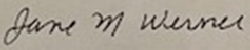 C E R T I F I C A T EI, Jane M. Werner, Registered Merit Reporter, do hereby certify that the foregoing transcript, Volume I, is a true and accurate transcription of my stenographic notes taken on Tuesday, August 23, 2022. 789	<%28623,Signature%> 10	Jane M. Werner 11	Registered Merit Reporter 12 13 14	-  -  -  -15 16 17 18 19 20 21 22 23 24 7- - - -PUBLIC- - - -HEARING- -VIA- - - - - - - -CONFERENCE CALL---x::-x::89RE:UMASS MEMORIAL HEALTH CARE, INC.RE:UMASS MEMORIAL HEALTH CARE, INC.RE:UMASS MEMORIAL HEALTH CARE, INC.RE:UMASS MEMORIAL HEALTH CARE, INC.RE:UMASS MEMORIAL HEALTH CARE, INC.::::::10DON APPLICATION #UMMMHC-22042514-HESUBSTANTIAL CAPITAL EXPENDITUREDON APPLICATION #UMMMHC-22042514-HESUBSTANTIAL CAPITAL EXPENDITUREDON APPLICATION #UMMMHC-22042514-HESUBSTANTIAL CAPITAL EXPENDITUREDON APPLICATION #UMMMHC-22042514-HESUBSTANTIAL CAPITAL EXPENDITUREDON APPLICATION #UMMMHC-22042514-HESUBSTANTIAL CAPITAL EXPENDITURE::::11SUBSTANTIAL CHANGE IN SERVICEUMASS MEMORIAL MEDICAL CENTERSUBSTANTIAL CHANGE IN SERVICEUMASS MEMORIAL MEDICAL CENTERSUBSTANTIAL CHANGE IN SERVICEUMASS MEMORIAL MEDICAL CENTERSUBSTANTIAL CHANGE IN SERVICEUMASS MEMORIAL MEDICAL CENTERSUBSTANTIAL CHANGE IN SERVICEUMASS MEMORIAL MEDICAL CENTER::::1255 LAKE AVE NORTHWORCESTER, MA 0165555 LAKE AVE NORTHWORCESTER, MA 0165555 LAKE AVE NORTHWORCESTER, MA 0165555 LAKE AVE NORTHWORCESTER, MA 0165555 LAKE AVE NORTHWORCESTER, MA 0165513- - - - - - - - - - - - - - - - - - -- - - - - - - - - - - - - - - - - - -- - - - - - - - - - - - - - - - - - -- - - - - - - - - - - - - - - - - - -- - - - - - - - - - - - - - - - - - -- -x- -x1415BEFORE:Hearing Officer Elizabeth Kelley,BEFORE:Hearing Officer Elizabeth Kelley,BEFORE:Hearing Officer Elizabeth Kelley,BEFORE:Hearing Officer Elizabeth Kelley,BEFORE:Hearing Officer Elizabeth Kelley,DirectorDirectorof161718192021222324Department of Public Health(All Participants Appeared by Conference Call) 6:02 p.m.Tuesday, August 23, 2022Jane M. Werner, Registered Merit Reporter* * * *Department of Public Health(All Participants Appeared by Conference Call) 6:02 p.m.Tuesday, August 23, 2022Jane M. Werner, Registered Merit Reporter* * * *Department of Public Health(All Participants Appeared by Conference Call) 6:02 p.m.Tuesday, August 23, 2022Jane M. Werner, Registered Merit Reporter* * * *Department of Public Health(All Participants Appeared by Conference Call) 6:02 p.m.Tuesday, August 23, 2022Jane M. Werner, Registered Merit Reporter* * * *Department of Public Health(All Participants Appeared by Conference Call) 6:02 p.m.Tuesday, August 23, 2022Jane M. Werner, Registered Merit Reporter* * * *Department of Public Health(All Participants Appeared by Conference Call) 6:02 p.m.Tuesday, August 23, 2022Jane M. Werner, Registered Merit Reporter* * * *Department of Public Health(All Participants Appeared by Conference Call) 6:02 p.m.Tuesday, August 23, 2022Jane M. Werner, Registered Merit Reporter* * * *Department of Public Health(All Participants Appeared by Conference Call) 6:02 p.m.Tuesday, August 23, 2022Jane M. Werner, Registered Merit Reporter* * * *1INDEX2SPEAKER: PAGE 3Dr. Eric Dickson 84Michael Gustafson 10 5Senator Harriette Chandler 13 6State Rep. David LeBoeuf 15 7Fire Chief David Hurlbut 17 8Dr. Mattie Castiel 19 9Sharon Henderson 23 10 Justin Precourt 26 11 Doug Brown 30 12 Carolyn Jackson 34 13 David McManus 40 14 Tina Dixon 44 15 Anthony Izzo 47 16 Rick Muhr 49 17 Janet Cutman 52 18 Mari Gonzalez 54 19 Kathleen Buchanan 57 20 Kavita Babu 59 21 Arvin Garg 63 22 Dr. Charles Cavagnaro 66 23 Jesus Suarez 70 123456789much. Thank you to everyone who participated this evening, whether it's through testifying or listening in.As a reminder, we will accept written comments through the 2nd of September, and all of the information about where to send them can be found on our website.Thank you again, and have a good evening.THE MODERATOR:  That concludes today'smuch. Thank you to everyone who participated this evening, whether it's through testifying or listening in.As a reminder, we will accept written comments through the 2nd of September, and all of the information about where to send them can be found on our website.Thank you again, and have a good evening.THE MODERATOR:  That concludes today'smuch. Thank you to everyone who participated this evening, whether it's through testifying or listening in.As a reminder, we will accept written comments through the 2nd of September, and all of the information about where to send them can be found on our website.Thank you again, and have a good evening.THE MODERATOR:  That concludes today'smuch. Thank you to everyone who participated this evening, whether it's through testifying or listening in.As a reminder, we will accept written comments through the 2nd of September, and all of the information about where to send them can be found on our website.Thank you again, and have a good evening.THE MODERATOR:  That concludes today's10conference.Thank you for participating.Youmay11disconnect at this time.disconnect at this time.12(Whereupon, the hearing was13concluded at 7:54 p.m.)14151617181920212223240017	2:7 13:2220:6 55:2482:15 89:498:1217th	15:718	14:1 29:582:13185,000	91:2119	2:8 5:16 12:442:9 64:14,1781:24 98:11101:1022042514	1:923	1:20 2:9103:624	81:7 96:724/7	68:225	5:3 56:1426	2:1027	36:428	13:10 81:328623	103:92:00	51:32nd	102:5442:14 52:50017	2:7 13:2220:6 55:2482:15 89:498:1217th	15:718	14:1 29:582:13185,000	91:2119	2:8 5:16 12:442:9 64:14,1781:24 98:11101:1022042514	1:923	1:20 2:9103:624	81:7 96:724/7	68:225	5:3 56:1426	2:1027	36:428	13:10 81:328623	103:92:00	51:32nd	102:547492:152:1601655017521:127:1917	2:7 13:2220:6 55:2482:15 89:498:1217th	15:718	14:1 29:582:13185,000	91:2119	2:8 5:16 12:442:9 64:14,1781:24 98:11101:1022042514	1:923	1:20 2:9103:624	81:7 96:724/7	68:225	5:3 56:1426	2:1027	36:428	13:10 81:328623	103:92:00	51:32nd	102:547492:152:1601655017521:127:1917	2:7 13:2220:6 55:2482:15 89:498:1217th	15:718	14:1 29:582:13185,000	91:2119	2:8 5:16 12:442:9 64:14,1781:24 98:11101:1022042514	1:923	1:20 2:9103:624	81:7 96:724/7	68:225	5:3 56:1426	2:1027	36:428	13:10 81:328623	103:92:00	51:32nd	102:5551117	2:7 13:2220:6 55:2482:15 89:498:1217th	15:718	14:1 29:582:13185,000	91:2119	2:8 5:16 12:442:9 64:14,1781:24 98:11101:1022042514	1:923	1:20 2:9103:624	81:7 96:724/7	68:225	5:3 56:1426	2:1027	36:428	13:10 81:328623	103:92:00	51:32nd	102:5551117	2:7 13:2220:6 55:2482:15 89:498:1217th	15:718	14:1 29:582:13185,000	91:2119	2:8 5:16 12:442:9 64:14,1781:24 98:11101:1022042514	1:923	1:20 2:9103:624	81:7 96:724/7	68:225	5:3 56:1426	2:1027	36:428	13:10 81:328623	103:92:00	51:32nd	102:55	75:7 99:2150	82:10 89:5500	94:1851	38:9 87:752	2:1754	2:1855	1:1157	2:1959	2:205	75:7 99:2150	82:10 89:5500	94:1851	38:9 87:752	2:1754	2:1855	1:1157	2:1959	2:201	1:1 6:19 8:221	1:1 6:19 8:2217	2:7 13:2220:6 55:2482:15 89:498:1217th	15:718	14:1 29:582:13185,000	91:2119	2:8 5:16 12:442:9 64:14,1781:24 98:11101:1022042514	1:923	1:20 2:9103:624	81:7 96:724/7	68:225	5:3 56:1426	2:1027	36:428	13:10 81:328623	103:92:00	51:32nd	102:55	75:7 99:2150	82:10 89:5500	94:1851	38:9 87:752	2:1754	2:1855	1:1157	2:1959	2:205	75:7 99:2150	82:10 89:5500	94:1851	38:9 87:752	2:1754	2:1855	1:1157	2:1959	2:2023:13 24:2323:13 24:2317	2:7 13:2220:6 55:2482:15 89:498:1217th	15:718	14:1 29:582:13185,000	91:2119	2:8 5:16 12:442:9 64:14,1781:24 98:11101:1022042514	1:923	1:20 2:9103:624	81:7 96:724/7	68:225	5:3 56:1426	2:1027	36:428	13:10 81:328623	103:92:00	51:32nd	102:55	75:7 99:2150	82:10 89:5500	94:1851	38:9 87:752	2:1754	2:1855	1:1157	2:1959	2:205	75:7 99:2150	82:10 89:5500	94:1851	38:9 87:752	2:1754	2:1855	1:1157	2:1959	2:2032:1 64:17 81:432:1 64:17 81:417	2:7 13:2220:6 55:2482:15 89:498:1217th	15:718	14:1 29:582:13185,000	91:2119	2:8 5:16 12:442:9 64:14,1781:24 98:11101:1022042514	1:923	1:20 2:9103:624	81:7 96:724/7	68:225	5:3 56:1426	2:1027	36:428	13:10 81:328623	103:92:00	51:32nd	102:55	75:7 99:2150	82:10 89:5500	94:1851	38:9 87:752	2:1754	2:1855	1:1157	2:1959	2:205	75:7 99:2150	82:10 89:5500	94:1851	38:9 87:752	2:1754	2:1855	1:1157	2:1959	2:2090:3,14 97:1990:3,14 97:1917	2:7 13:2220:6 55:2482:15 89:498:1217th	15:718	14:1 29:582:13185,000	91:2119	2:8 5:16 12:442:9 64:14,1781:24 98:11101:1022042514	1:923	1:20 2:9103:624	81:7 96:724/7	68:225	5:3 56:1426	2:1027	36:428	13:10 81:328623	103:92:00	51:32nd	102:55	75:7 99:2150	82:10 89:5500	94:1851	38:9 87:752	2:1754	2:1855	1:1157	2:1959	2:205	75:7 99:2150	82:10 89:5500	94:1851	38:9 87:752	2:1754	2:1855	1:1157	2:1959	2:2099:2199:2117	2:7 13:2220:6 55:2482:15 89:498:1217th	15:718	14:1 29:582:13185,000	91:2119	2:8 5:16 12:442:9 64:14,1781:24 98:11101:1022042514	1:923	1:20 2:9103:624	81:7 96:724/7	68:225	5:3 56:1426	2:1027	36:428	13:10 81:328623	103:92:00	51:32nd	102:55	75:7 99:2150	82:10 89:5500	94:1851	38:9 87:752	2:1754	2:1855	1:1157	2:1959	2:205	75:7 99:2150	82:10 89:5500	94:1851	38:9 87:752	2:1754	2:1855	1:1157	2:1959	2:201,000	9:24 13:51,000	9:24 13:517	2:7 13:2220:6 55:2482:15 89:498:1217th	15:718	14:1 29:582:13185,000	91:2119	2:8 5:16 12:442:9 64:14,1781:24 98:11101:1022042514	1:923	1:20 2:9103:624	81:7 96:724/7	68:225	5:3 56:1426	2:1027	36:428	13:10 81:328623	103:92:00	51:32nd	102:55	75:7 99:2150	82:10 89:5500	94:1851	38:9 87:752	2:1754	2:1855	1:1157	2:1959	2:205	75:7 99:2150	82:10 89:5500	94:1851	38:9 87:752	2:1754	2:1855	1:1157	2:1959	2:2020:1120:1117	2:7 13:2220:6 55:2482:15 89:498:1217th	15:718	14:1 29:582:13185,000	91:2119	2:8 5:16 12:442:9 64:14,1781:24 98:11101:1022042514	1:923	1:20 2:9103:624	81:7 96:724/7	68:225	5:3 56:1426	2:1027	36:428	13:10 81:328623	103:92:00	51:32nd	102:55	75:7 99:2150	82:10 89:5500	94:1851	38:9 87:752	2:1754	2:1855	1:1157	2:1959	2:205	75:7 99:2150	82:10 89:5500	94:1851	38:9 87:752	2:1754	2:1855	1:1157	2:1959	2:201,200	100:241,200	100:2417	2:7 13:2220:6 55:2482:15 89:498:1217th	15:718	14:1 29:582:13185,000	91:2119	2:8 5:16 12:442:9 64:14,1781:24 98:11101:1022042514	1:923	1:20 2:9103:624	81:7 96:724/7	68:225	5:3 56:1426	2:1027	36:428	13:10 81:328623	103:92:00	51:32nd	102:55	75:7 99:2150	82:10 89:5500	94:1851	38:9 87:752	2:1754	2:1855	1:1157	2:1959	2:205	75:7 99:2150	82:10 89:5500	94:1851	38:9 87:752	2:1754	2:1855	1:1157	2:1959	2:201,200	100:241,200	100:24235	75:7 99:2150	82:10 89:5500	94:1851	38:9 87:752	2:1754	2:1855	1:1157	2:1959	2:205	75:7 99:2150	82:10 89:5500	94:1851	38:9 87:752	2:1754	2:1855	1:1157	2:1959	2:201,500	100:141,500	100:14235	75:7 99:2150	82:10 89:5500	94:1851	38:9 87:752	2:1754	2:1855	1:1157	2:1959	2:205	75:7 99:2150	82:10 89:5500	94:1851	38:9 87:752	2:1754	2:1855	1:1157	2:1959	2:201,500	100:141,500	100:142	44:18 45:8101:82,000	62:102,100	91:122,200	100:92,300	101:72,500	98:202.28	9:2320	10:1 13:519:4 25:8 31:732:17 51:1 89:32018	31:152019	29:32020	91:162021	29:4 75:122022	1:20 5:357:14 103:62034	77:24206,000	91:2021	14:1 67:1182:14 95:1198:11 101:1022	67:12 81:1282:13	8:23,24 24:243,000	29:2088:143,500	11:2030	2:11 9:1819:4 32:19 51:1300	26:14 93:894:930th	50:1133	17:11335	81:1434	2:12340	81:1635	81:23360	70:6365	29:1037	91:1338,000	77:24661.27	36:31.27	36:32	44:18 45:8101:82,000	62:102,100	91:122,200	100:92,300	101:72,500	98:202.28	9:2320	10:1 13:519:4 25:8 31:732:17 51:1 89:32018	31:152019	29:32020	91:162021	29:4 75:122022	1:20 5:357:14 103:62034	77:24206,000	91:2021	14:1 67:1182:14 95:1198:11 101:1022	67:12 81:1282:13	8:23,24 24:243,000	29:2088:143,500	11:2030	2:11 9:1819:4 32:19 51:1300	26:14 93:894:930th	50:1133	17:11335	81:1434	2:12340	81:1635	81:23360	70:6365	29:1037	91:1338,000	77:24661.27	36:31.27	36:32	44:18 45:8101:82,000	62:102,100	91:122,200	100:92,300	101:72,500	98:202.28	9:2320	10:1 13:519:4 25:8 31:732:17 51:1 89:32018	31:152019	29:32020	91:162021	29:4 75:122022	1:20 5:357:14 103:62034	77:24206,000	91:2021	14:1 67:1182:14 95:1198:11 101:1022	67:12 81:1282:13	8:23,24 24:243,000	29:2088:143,500	11:2030	2:11 9:1819:4 32:19 51:1300	26:14 93:894:930th	50:1133	17:11335	81:1434	2:12340	81:1635	81:23360	70:6365	29:1037	91:1338,000	77:241.3	37:221.3	37:222	44:18 45:8101:82,000	62:102,100	91:122,200	100:92,300	101:72,500	98:202.28	9:2320	10:1 13:519:4 25:8 31:732:17 51:1 89:32018	31:152019	29:32020	91:162021	29:4 75:122022	1:20 5:357:14 103:62034	77:24206,000	91:2021	14:1 67:1182:14 95:1198:11 101:1022	67:12 81:1282:13	8:23,24 24:243,000	29:2088:143,500	11:2030	2:11 9:1819:4 32:19 51:1300	26:14 93:894:930th	50:1133	17:11335	81:1434	2:12340	81:1635	81:23360	70:6365	29:1037	91:1338,000	77:246	35:76	35:71.5	11:91.5	11:92	44:18 45:8101:82,000	62:102,100	91:122,200	100:92,300	101:72,500	98:202.28	9:2320	10:1 13:519:4 25:8 31:732:17 51:1 89:32018	31:152019	29:32020	91:162021	29:4 75:122022	1:20 5:357:14 103:62034	77:24206,000	91:2021	14:1 67:1182:14 95:1198:11 101:1022	67:12 81:1282:13	8:23,24 24:243,000	29:2088:143,500	11:2030	2:11 9:1819:4 32:19 51:1300	26:14 93:894:930th	50:1133	17:11335	81:1434	2:12340	81:1635	81:23360	70:6365	29:1037	91:1338,000	77:2460	19:4 25:1260	19:4 25:121.9	10:1 35:81.9	10:1 35:82	44:18 45:8101:82,000	62:102,100	91:122,200	100:92,300	101:72,500	98:202.28	9:2320	10:1 13:519:4 25:8 31:732:17 51:1 89:32018	31:152019	29:32020	91:162021	29:4 75:122022	1:20 5:357:14 103:62034	77:24206,000	91:2021	14:1 67:1182:14 95:1198:11 101:1022	67:12 81:1282:13	8:23,24 24:243,000	29:2088:143,500	11:2030	2:11 9:1819:4 32:19 51:1300	26:14 93:894:930th	50:1133	17:11335	81:1434	2:12340	81:1635	81:23360	70:6365	29:1037	91:1338,000	77:24600,000	37:23600,000	37:2310	2:4 32:910	2:4 32:92	44:18 45:8101:82,000	62:102,100	91:122,200	100:92,300	101:72,500	98:202.28	9:2320	10:1 13:519:4 25:8 31:732:17 51:1 89:32018	31:152019	29:32020	91:162021	29:4 75:122022	1:20 5:357:14 103:62034	77:24206,000	91:2021	14:1 67:1182:14 95:1198:11 101:1022	67:12 81:1282:13	8:23,24 24:243,000	29:2088:143,500	11:2030	2:11 9:1819:4 32:19 51:1300	26:14 93:894:930th	50:1133	17:11335	81:1434	2:12340	81:1635	81:23360	70:6365	29:1037	91:1338,000	77:2463	2:21 35:963	2:21 35:998:2098:202	44:18 45:8101:82,000	62:102,100	91:122,200	100:92,300	101:72,500	98:202.28	9:2320	10:1 13:519:4 25:8 31:732:17 51:1 89:32018	31:152019	29:32020	91:162021	29:4 75:122022	1:20 5:357:14 103:62034	77:24206,000	91:2021	14:1 67:1182:14 95:1198:11 101:1022	67:12 81:1282:13	8:23,24 24:243,000	29:2088:143,500	11:2030	2:11 9:1819:4 32:19 51:1300	26:14 93:894:930th	50:1133	17:11335	81:1434	2:12340	81:1635	81:23360	70:6365	29:1037	91:1338,000	77:2464	36:8 50:1064	36:8 50:1010,000	99:2010,000	99:202	44:18 45:8101:82,000	62:102,100	91:122,200	100:92,300	101:72,500	98:202.28	9:2320	10:1 13:519:4 25:8 31:732:17 51:1 89:32018	31:152019	29:32020	91:162021	29:4 75:122022	1:20 5:357:14 103:62034	77:24206,000	91:2021	14:1 67:1182:14 95:1198:11 101:1022	67:12 81:1282:13	8:23,24 24:243,000	29:2088:143,500	11:2030	2:11 9:1819:4 32:19 51:1300	26:14 93:894:930th	50:1133	17:11335	81:1434	2:12340	81:1635	81:23360	70:6365	29:1037	91:1338,000	77:2465	81:1665	81:16100	11:3 35:14100	11:3 35:142	44:18 45:8101:82,000	62:102,100	91:122,200	100:92,300	101:72,500	98:202.28	9:2320	10:1 13:519:4 25:8 31:732:17 51:1 89:32018	31:152019	29:32020	91:162021	29:4 75:122022	1:20 5:357:14 103:62034	77:24206,000	91:2021	14:1 67:1182:14 95:1198:11 101:1022	67:12 81:1282:13	8:23,24 24:243,000	29:2088:143,500	11:2030	2:11 9:1819:4 32:19 51:1300	26:14 93:894:930th	50:1133	17:11335	81:1434	2:12340	81:1635	81:23360	70:6365	29:1037	91:1338,000	77:2466	2:22 50:1166	2:22 50:1150:1350:132	44:18 45:8101:82,000	62:102,100	91:122,200	100:92,300	101:72,500	98:202.28	9:2320	10:1 13:519:4 25:8 31:732:17 51:1 89:32018	31:152019	29:32020	91:162021	29:4 75:122022	1:20 5:357:14 103:62034	77:24206,000	91:2021	14:1 67:1182:14 95:1198:11 101:1022	67:12 81:1282:13	8:23,24 24:243,000	29:2088:143,500	11:2030	2:11 9:1819:4 32:19 51:1300	26:14 93:894:930th	50:1133	17:11335	81:1434	2:12340	81:1635	81:23360	70:6365	29:1037	91:1338,000	77:2467	7:1867	7:18100,000	91:19100,000	91:192	44:18 45:8101:82,000	62:102,100	91:122,200	100:92,300	101:72,500	98:202.28	9:2320	10:1 13:519:4 25:8 31:732:17 51:1 89:32018	31:152019	29:32020	91:162021	29:4 75:122022	1:20 5:357:14 103:62034	77:24206,000	91:2021	14:1 67:1182:14 95:1198:11 101:1022	67:12 81:1282:13	8:23,24 24:243,000	29:2088:143,500	11:2030	2:11 9:1819:4 32:19 51:1300	26:14 93:894:930th	50:1133	17:11335	81:1434	2:12340	81:1635	81:23360	70:6365	29:1037	91:1338,000	77:246:02	1:206:02	1:20103	1:1103	1:12	44:18 45:8101:82,000	62:102,100	91:122,200	100:92,300	101:72,500	98:202.28	9:2320	10:1 13:519:4 25:8 31:732:17 51:1 89:32018	31:152019	29:32020	91:162021	29:4 75:122022	1:20 5:357:14 103:62034	77:24206,000	91:2021	14:1 67:1182:14 95:1198:11 101:1022	67:12 81:1282:13	8:23,24 24:243,000	29:2088:143,500	11:2030	2:11 9:1819:4 32:19 51:1300	26:14 93:894:930th	50:1133	17:11335	81:1434	2:12340	81:1635	81:23360	70:6365	29:1037	91:1338,000	77:246:02	1:206:02	1:20103	1:1103	1:12	44:18 45:8101:82,000	62:102,100	91:122,200	100:92,300	101:72,500	98:202.28	9:2320	10:1 13:519:4 25:8 31:732:17 51:1 89:32018	31:152019	29:32020	91:162021	29:4 75:122022	1:20 5:357:14 103:62034	77:24206,000	91:2021	14:1 67:1182:14 95:1198:11 101:1022	67:12 81:1282:13	8:23,24 24:243,000	29:2088:143,500	11:2030	2:11 9:1819:4 32:19 51:1300	26:14 93:894:930th	50:1133	17:11335	81:1434	2:12340	81:1635	81:23360	70:6365	29:1037	91:1338,000	77:247712	11:16 60:2412	11:16 60:242	44:18 45:8101:82,000	62:102,100	91:122,200	100:92,300	101:72,500	98:202.28	9:2320	10:1 13:519:4 25:8 31:732:17 51:1 89:32018	31:152019	29:32020	91:162021	29:4 75:122022	1:20 5:357:14 103:62034	77:24206,000	91:2021	14:1 67:1182:14 95:1198:11 101:1022	67:12 81:1282:13	8:23,24 24:243,000	29:2088:143,500	11:2030	2:11 9:1819:4 32:19 51:1300	26:14 93:894:930th	50:1133	17:11335	81:1434	2:12340	81:1635	81:23360	70:6365	29:1037	91:1338,000	77:247712	11:16 60:2412	11:16 60:242	44:18 45:8101:82,000	62:102,100	91:122,200	100:92,300	101:72,500	98:202.28	9:2320	10:1 13:519:4 25:8 31:732:17 51:1 89:32018	31:152019	29:32020	91:162021	29:4 75:122022	1:20 5:357:14 103:62034	77:24206,000	91:2021	14:1 67:1182:14 95:1198:11 101:1022	67:12 81:1282:13	8:23,24 24:243,000	29:2088:143,500	11:2030	2:11 9:1819:4 32:19 51:1300	26:14 93:894:930th	50:1133	17:11335	81:1434	2:12340	81:1635	81:23360	70:6365	29:1037	91:1338,000	77:247	96:77,500	99:1870	2:23 25:1341:14 89:572	5:14 12:338:5 42:1473	3:276	44:2477	3:37:54	102:137	96:77,500	99:1870	2:23 25:1341:14 89:572	5:14 12:338:5 42:1473	3:276	44:2477	3:37:54	102:1387:887:82	44:18 45:8101:82,000	62:102,100	91:122,200	100:92,300	101:72,500	98:202.28	9:2320	10:1 13:519:4 25:8 31:732:17 51:1 89:32018	31:152019	29:32020	91:162021	29:4 75:122022	1:20 5:357:14 103:62034	77:24206,000	91:2021	14:1 67:1182:14 95:1198:11 101:1022	67:12 81:1282:13	8:23,24 24:243,000	29:2088:143,500	11:2030	2:11 9:1819:4 32:19 51:1300	26:14 93:894:930th	50:1133	17:11335	81:1434	2:12340	81:1635	81:23360	70:6365	29:1037	91:1338,000	77:247	96:77,500	99:1870	2:23 25:1341:14 89:572	5:14 12:338:5 42:1473	3:276	44:2477	3:37:54	102:137	96:77,500	99:1870	2:23 25:1341:14 89:572	5:14 12:338:5 42:1473	3:276	44:2477	3:37:54	102:13120,000	81:1120,000	81:12	44:18 45:8101:82,000	62:102,100	91:122,200	100:92,300	101:72,500	98:202.28	9:2320	10:1 13:519:4 25:8 31:732:17 51:1 89:32018	31:152019	29:32020	91:162021	29:4 75:122022	1:20 5:357:14 103:62034	77:24206,000	91:2021	14:1 67:1182:14 95:1198:11 101:1022	67:12 81:1282:13	8:23,24 24:243,000	29:2088:143,500	11:2030	2:11 9:1819:4 32:19 51:1300	26:14 93:894:930th	50:1133	17:11335	81:1434	2:12340	81:1635	81:23360	70:6365	29:1037	91:1338,000	77:247	96:77,500	99:1870	2:23 25:1341:14 89:572	5:14 12:338:5 42:1473	3:276	44:2477	3:37:54	102:137	96:77,500	99:1870	2:23 25:1341:14 89:572	5:14 12:338:5 42:1473	3:276	44:2477	3:37:54	102:13124,000	77:24124,000	77:242	44:18 45:8101:82,000	62:102,100	91:122,200	100:92,300	101:72,500	98:202.28	9:2320	10:1 13:519:4 25:8 31:732:17 51:1 89:32018	31:152019	29:32020	91:162021	29:4 75:122022	1:20 5:357:14 103:62034	77:24206,000	91:2021	14:1 67:1182:14 95:1198:11 101:1022	67:12 81:1282:13	8:23,24 24:243,000	29:2088:143,500	11:2030	2:11 9:1819:4 32:19 51:1300	26:14 93:894:930th	50:1133	17:11335	81:1434	2:12340	81:1635	81:23360	70:6365	29:1037	91:1338,000	77:247	96:77,500	99:1870	2:23 25:1341:14 89:572	5:14 12:338:5 42:1473	3:276	44:2477	3:37:54	102:137	96:77,500	99:1870	2:23 25:1341:14 89:572	5:14 12:338:5 42:1473	3:276	44:2477	3:37:54	102:1313	2:5 67:1013	2:5 67:102	44:18 45:8101:82,000	62:102,100	91:122,200	100:92,300	101:72,500	98:202.28	9:2320	10:1 13:519:4 25:8 31:732:17 51:1 89:32018	31:152019	29:32020	91:162021	29:4 75:122022	1:20 5:357:14 103:62034	77:24206,000	91:2021	14:1 67:1182:14 95:1198:11 101:1022	67:12 81:1282:13	8:23,24 24:243,000	29:2088:143,500	11:2030	2:11 9:1819:4 32:19 51:1300	26:14 93:894:930th	50:1133	17:11335	81:1434	2:12340	81:1635	81:23360	70:6365	29:1037	91:1338,000	77:247	96:77,500	99:1870	2:23 25:1341:14 89:572	5:14 12:338:5 42:1473	3:276	44:2477	3:37:54	102:137	96:77,500	99:1870	2:23 25:1341:14 89:572	5:14 12:338:5 42:1473	3:276	44:2477	3:37:54	102:1314	25:9 29:614	25:9 29:62	44:18 45:8101:82,000	62:102,100	91:122,200	100:92,300	101:72,500	98:202.28	9:2320	10:1 13:519:4 25:8 31:732:17 51:1 89:32018	31:152019	29:32020	91:162021	29:4 75:122022	1:20 5:357:14 103:62034	77:24206,000	91:2021	14:1 67:1182:14 95:1198:11 101:1022	67:12 81:1282:13	8:23,24 24:243,000	29:2088:143,500	11:2030	2:11 9:1819:4 32:19 51:1300	26:14 93:894:930th	50:1133	17:11335	81:1434	2:12340	81:1635	81:23360	70:6365	29:1037	91:1338,000	77:247	96:77,500	99:1870	2:23 25:1341:14 89:572	5:14 12:338:5 42:1473	3:276	44:2477	3:37:54	102:137	96:77,500	99:1870	2:23 25:1341:14 89:572	5:14 12:338:5 42:1473	3:276	44:2477	3:37:54	102:1337:1237:122	44:18 45:8101:82,000	62:102,100	91:122,200	100:92,300	101:72,500	98:202.28	9:2320	10:1 13:519:4 25:8 31:732:17 51:1 89:32018	31:152019	29:32020	91:162021	29:4 75:122022	1:20 5:357:14 103:62034	77:24206,000	91:2021	14:1 67:1182:14 95:1198:11 101:1022	67:12 81:1282:13	8:23,24 24:243,000	29:2088:143,500	11:2030	2:11 9:1819:4 32:19 51:1300	26:14 93:894:930th	50:1133	17:11335	81:1434	2:12340	81:1635	81:23360	70:6365	29:1037	91:1338,000	77:247	96:77,500	99:1870	2:23 25:1341:14 89:572	5:14 12:338:5 42:1473	3:276	44:2477	3:37:54	102:137	96:77,500	99:1870	2:23 25:1341:14 89:572	5:14 12:338:5 42:1473	3:276	44:2477	3:37:54	102:1337:1237:122	44:18 45:8101:82,000	62:102,100	91:122,200	100:92,300	101:72,500	98:202.28	9:2320	10:1 13:519:4 25:8 31:732:17 51:1 89:32018	31:152019	29:32020	91:162021	29:4 75:122022	1:20 5:357:14 103:62034	77:24206,000	91:2021	14:1 67:1182:14 95:1198:11 101:1022	67:12 81:1282:147	96:77,500	99:1870	2:23 25:1341:14 89:572	5:14 12:338:5 42:1473	3:276	44:2477	3:37:54	102:137	96:77,500	99:1870	2:23 25:1341:14 89:572	5:14 12:338:5 42:1473	3:276	44:2477	3:37:54	102:13143,242,167	5:21143,242,167	5:212	44:18 45:8101:82,000	62:102,100	91:122,200	100:92,300	101:72,500	98:202.28	9:2320	10:1 13:519:4 25:8 31:732:17 51:1 89:32018	31:152019	29:32020	91:162021	29:4 75:122022	1:20 5:357:14 103:62034	77:24206,000	91:2021	14:1 67:1182:14 95:1198:11 101:1022	67:12 81:1282:147	96:77,500	99:1870	2:23 25:1341:14 89:572	5:14 12:338:5 42:1473	3:276	44:2477	3:37:54	102:137	96:77,500	99:1870	2:23 25:1341:14 89:572	5:14 12:338:5 42:1473	3:276	44:2477	3:37:54	102:13143,242,167	5:21143,242,167	5:212	44:18 45:8101:82,000	62:102,100	91:122,200	100:92,300	101:72,500	98:202.28	9:2320	10:1 13:519:4 25:8 31:732:17 51:1 89:32018	31:152019	29:32020	91:162021	29:4 75:122022	1:20 5:357:14 103:62034	77:24206,000	91:2021	14:1 67:1182:14 95:1198:11 101:1022	67:12 81:1282:17	96:77,500	99:1870	2:23 25:1341:14 89:572	5:14 12:338:5 42:1473	3:276	44:2477	3:37:54	102:137	96:77,500	99:1870	2:23 25:1341:14 89:572	5:14 12:338:5 42:1473	3:276	44:2477	3:37:54	102:1315	2:6 10:1 13:615	2:6 10:1 13:62	44:18 45:8101:82,000	62:102,100	91:122,200	100:92,300	101:72,500	98:202.28	9:2320	10:1 13:519:4 25:8 31:732:17 51:1 89:32018	31:152019	29:32020	91:162021	29:4 75:122022	1:20 5:357:14 103:62034	77:24206,000	91:2021	14:1 67:1182:14 95:1198:11 101:1022	67:12 81:1282:14	32:8 81:47	96:77,500	99:1870	2:23 25:1341:14 89:572	5:14 12:338:5 42:1473	3:276	44:2477	3:37:54	102:137	96:77,500	99:1870	2:23 25:1341:14 89:572	5:14 12:338:5 42:1473	3:276	44:2477	3:37:54	102:1352:9 62:1752:9 62:172	44:18 45:8101:82,000	62:102,100	91:122,200	100:92,300	101:72,500	98:202.28	9:2320	10:1 13:519:4 25:8 31:732:17 51:1 89:32018	31:152019	29:32020	91:162021	29:4 75:122022	1:20 5:357:14 103:62034	77:24206,000	91:2021	14:1 67:1182:14 95:1198:11 101:1022	67:12 81:1282:14.8	30:107	96:77,500	99:1870	2:23 25:1341:14 89:572	5:14 12:338:5 42:1473	3:276	44:2477	3:37:54	102:137	96:77,500	99:1870	2:23 25:1341:14 89:572	5:14 12:338:5 42:1473	3:276	44:2477	3:37:54	102:13157	81:21157	81:212	44:18 45:8101:82,000	62:102,100	91:122,200	100:92,300	101:72,500	98:202.28	9:2320	10:1 13:519:4 25:8 31:732:17 51:1 89:32018	31:152019	29:32020	91:162021	29:4 75:122022	1:20 5:357:14 103:62034	77:24206,000	91:2021	14:1 67:1182:14 95:1198:11 101:1022	67:12 81:1282:140	2:13 80:207	96:77,500	99:1870	2:23 25:1341:14 89:572	5:14 12:338:5 42:1473	3:276	44:2477	3:37:54	102:137	96:77,500	99:1870	2:23 25:1341:14 89:572	5:14 12:338:5 42:1473	3:276	44:2477	3:37:54	102:1316	29:18 30:816	29:18 30:82	44:18 45:8101:82,000	62:102,100	91:122,200	100:92,300	101:72,500	98:202.28	9:2320	10:1 13:519:4 25:8 31:732:17 51:1 89:32018	31:152019	29:32020	91:162021	29:4 75:122022	1:20 5:357:14 103:62034	77:24206,000	91:2021	14:1 67:1182:14 95:1198:11 101:1022	67:12 81:1282:143	11:187	96:77,500	99:1870	2:23 25:1341:14 89:572	5:14 12:338:5 42:1473	3:276	44:2477	3:37:54	102:137	96:77,500	99:1870	2:23 25:1341:14 89:572	5:14 12:338:5 42:1473	3:276	44:2477	3:37:54	102:1361:6 62:9 67:1861:6 62:9 67:182	44:18 45:8101:82,000	62:102,100	91:122,200	100:92,300	101:72,500	98:202.28	9:2320	10:1 13:519:4 25:8 31:732:17 51:1 89:32018	31:152019	29:32020	91:162021	29:4 75:122022	1:20 5:357:14 103:62034	77:24206,000	91:2021	14:1 67:1182:14 95:1198:11 101:1022	67:12 81:1282:17	96:77,500	99:1870	2:23 25:1341:14 89:572	5:14 12:338:5 42:1473	3:276	44:2477	3:37:54	102:137	96:77,500	99:1870	2:23 25:1341:14 89:572	5:14 12:338:5 42:1473	3:276	44:2477	3:37:54	102:13836:6 40:6 43:2449:10 50:1192:9 99:5,15abnormal100:21abound	41:20abrasions	49:20absolutely	9:650:2 53:7 72:24abuse	62:7academic	11:824:20 25:2 36:238:4 69:1971:14,20 73:582:23 92:9,2293:3,17 94:2accept	6:9 12:1145:14 68:9102:4acceptable	38:16access	16:1,2120:14 22:16,2424:14,17 43:1955:12 56:662:24 63:2165:9 68:7 70:1971:19 72:2473:8,15 74:1383:5 92:6 100:1accessibility26:8accessible	16:223:8 61:18accessing	83:14accident	50:7,950:12accidentally49:15accommodate11:21 82:589:17 98:15account	6:4accurate	103:4accurately	7:6achieved	45:5acquired	32:2233:4act	69:11 74:24action	84:3active	21:20 55:5acuity	10:2213:17 24:2281:2 82:4,2183:14 85:6 89:993:15acute	25:1141:24 65:1499:5,9 100:3,17101:3acutely	9:8add	18:24 21:1024:1 36:1337:14 40:2443:15 52:2154:18 56:1065:20 66:2291:9added	38:4addiction	62:5adding	16:1326:9 28:7 39:856:18 59:160:12 69:1472:21 78:11addition	10:1635:20 38:1254:14 69:4additional	5:155:15,17 19:1428:10 35:2336:14 42:952:21 53:2178:23 79:1 87:893:8 98:2399:15,23 100:4,9100:14additionally35:17 38:9 39:576:3address	7:2031:22 35:463:24 64:1674:11,18addressed	38:22addressing31:14 74:6,2275:11 76:2,12adds	93:24adequate	39:1adjacent	5:1312:4 43:4administrative31:2admission	81:4,682:4admissions13:22 81:6admitted	46:855:23 57:1972:12 82:695:20,24adopted	31:15adult	70:88	2:3 17:1136:6 40:6 43:2449:10 50:1192:9 99:5,15abnormal100:21abound	41:20abrasions	49:20absolutely	9:650:2 53:7 72:24abuse	62:7academic	11:824:20 25:2 36:238:4 69:1971:14,20 73:582:23 92:9,2293:3,17 94:2accept	6:9 12:1145:14 68:9102:4acceptable	38:16access	16:1,2120:14 22:16,2424:14,17 43:1955:12 56:662:24 63:2165:9 68:7 70:1971:19 72:2473:8,15 74:1383:5 92:6 100:1accessibility26:8accessible	16:223:8 61:18accessing	83:14accident	50:7,950:12accidentally49:15accommodate11:21 82:589:17 98:15account	6:4accurate	103:4accurately	7:6achieved	45:5acquired	32:2233:4act	69:11 74:24action	84:3active	21:20 55:5acuity	10:2213:17 24:2281:2 82:4,2183:14 85:6 89:993:15acute	25:1141:24 65:1499:5,9 100:3,17101:3acutely	9:8add	18:24 21:1024:1 36:1337:14 40:2443:15 52:2154:18 56:1065:20 66:2291:9added	38:4addiction	62:5adding	16:1326:9 28:7 39:856:18 59:160:12 69:1472:21 78:11addition	10:1635:20 38:1254:14 69:4additional	5:155:15,17 19:1428:10 35:2336:14 42:952:21 53:2178:23 79:1 87:893:8 98:2399:15,23 100:4,9100:14additionally35:17 38:9 39:576:3address	7:2031:22 35:463:24 64:1674:11,18addressed	38:22addressing31:14 74:6,2275:11 76:2,12adds	93:24adequate	39:1adjacent	5:1312:4 43:4administrative31:2admission	81:4,682:4admissions13:22 81:6admitted	46:855:23 57:1972:12 82:695:20,24adopted	31:15adult	70:829:17 67:1436:6 40:6 43:2449:10 50:1192:9 99:5,15abnormal100:21abound	41:20abrasions	49:20absolutely	9:650:2 53:7 72:24abuse	62:7academic	11:824:20 25:2 36:238:4 69:1971:14,20 73:582:23 92:9,2293:3,17 94:2accept	6:9 12:1145:14 68:9102:4acceptable	38:16access	16:1,2120:14 22:16,2424:14,17 43:1955:12 56:662:24 63:2165:9 68:7 70:1971:19 72:2473:8,15 74:1383:5 92:6 100:1accessibility26:8accessible	16:223:8 61:18accessing	83:14accident	50:7,950:12accidentally49:15accommodate11:21 82:589:17 98:15account	6:4accurate	103:4accurately	7:6achieved	45:5acquired	32:2233:4act	69:11 74:24action	84:3active	21:20 55:5acuity	10:2213:17 24:2281:2 82:4,2183:14 85:6 89:993:15acute	25:1141:24 65:1499:5,9 100:3,17101:3acutely	9:8add	18:24 21:1024:1 36:1337:14 40:2443:15 52:2154:18 56:1065:20 66:2291:9added	38:4addiction	62:5adding	16:1326:9 28:7 39:856:18 59:160:12 69:1472:21 78:11addition	10:1635:20 38:1254:14 69:4additional	5:155:15,17 19:1428:10 35:2336:14 42:952:21 53:2178:23 79:1 87:893:8 98:2399:15,23 100:4,9100:14additionally35:17 38:9 39:576:3address	7:2031:22 35:463:24 64:1674:11,18addressed	38:22addressing31:14 74:6,2275:11 76:2,12adds	93:24adequate	39:1adjacent	5:1312:4 43:4administrative31:2admission	81:4,682:4admissions13:22 81:6admitted	46:855:23 57:1972:12 82:695:20,24adopted	31:15adult	70:898:2036:6 40:6 43:2449:10 50:1192:9 99:5,15abnormal100:21abound	41:20abrasions	49:20absolutely	9:650:2 53:7 72:24abuse	62:7academic	11:824:20 25:2 36:238:4 69:1971:14,20 73:582:23 92:9,2293:3,17 94:2accept	6:9 12:1145:14 68:9102:4acceptable	38:16access	16:1,2120:14 22:16,2424:14,17 43:1955:12 56:662:24 63:2165:9 68:7 70:1971:19 72:2473:8,15 74:1383:5 92:6 100:1accessibility26:8accessible	16:223:8 61:18accessing	83:14accident	50:7,950:12accidentally49:15accommodate11:21 82:589:17 98:15account	6:4accurate	103:4accurately	7:6achieved	45:5acquired	32:2233:4act	69:11 74:24action	84:3active	21:20 55:5acuity	10:2213:17 24:2281:2 82:4,2183:14 85:6 89:993:15acute	25:1141:24 65:1499:5,9 100:3,17101:3acutely	9:8add	18:24 21:1024:1 36:1337:14 40:2443:15 52:2154:18 56:1065:20 66:2291:9added	38:4addiction	62:5adding	16:1326:9 28:7 39:856:18 59:160:12 69:1472:21 78:11addition	10:1635:20 38:1254:14 69:4additional	5:155:15,17 19:1428:10 35:2336:14 42:952:21 53:2178:23 79:1 87:893:8 98:2399:15,23 100:4,9100:14additionally35:17 38:9 39:576:3address	7:2031:22 35:463:24 64:1674:11,18addressed	38:22addressing31:14 74:6,2275:11 76:2,12adds	93:24adequate	39:1adjacent	5:1312:4 43:4administrative31:2admission	81:4,682:4admissions13:22 81:6admitted	46:855:23 57:1972:12 82:695:20,24adopted	31:15adult	70:880	3:4 82:1036:6 40:6 43:2449:10 50:1192:9 99:5,15abnormal100:21abound	41:20abrasions	49:20absolutely	9:650:2 53:7 72:24abuse	62:7academic	11:824:20 25:2 36:238:4 69:1971:14,20 73:582:23 92:9,2293:3,17 94:2accept	6:9 12:1145:14 68:9102:4acceptable	38:16access	16:1,2120:14 22:16,2424:14,17 43:1955:12 56:662:24 63:2165:9 68:7 70:1971:19 72:2473:8,15 74:1383:5 92:6 100:1accessibility26:8accessible	16:223:8 61:18accessing	83:14accident	50:7,950:12accidentally49:15accommodate11:21 82:589:17 98:15account	6:4accurate	103:4accurately	7:6achieved	45:5acquired	32:2233:4act	69:11 74:24action	84:3active	21:20 55:5acuity	10:2213:17 24:2281:2 82:4,2183:14 85:6 89:993:15acute	25:1141:24 65:1499:5,9 100:3,17101:3acutely	9:8add	18:24 21:1024:1 36:1337:14 40:2443:15 52:2154:18 56:1065:20 66:2291:9added	38:4addiction	62:5adding	16:1326:9 28:7 39:856:18 59:160:12 69:1472:21 78:11addition	10:1635:20 38:1254:14 69:4additional	5:155:15,17 19:1428:10 35:2336:14 42:952:21 53:2178:23 79:1 87:893:8 98:2399:15,23 100:4,9100:14additionally35:17 38:9 39:576:3address	7:2031:22 35:463:24 64:1674:11,18addressed	38:22addressing31:14 74:6,2275:11 76:2,12adds	93:24adequate	39:1adjacent	5:1312:4 43:4administrative31:2admission	81:4,682:4admissions13:22 81:6admitted	46:855:23 57:1972:12 82:695:20,24adopted	31:15adult	70:8800	55:1936:6 40:6 43:2449:10 50:1192:9 99:5,15abnormal100:21abound	41:20abrasions	49:20absolutely	9:650:2 53:7 72:24abuse	62:7academic	11:824:20 25:2 36:238:4 69:1971:14,20 73:582:23 92:9,2293:3,17 94:2accept	6:9 12:1145:14 68:9102:4acceptable	38:16access	16:1,2120:14 22:16,2424:14,17 43:1955:12 56:662:24 63:2165:9 68:7 70:1971:19 72:2473:8,15 74:1383:5 92:6 100:1accessibility26:8accessible	16:223:8 61:18accessing	83:14accident	50:7,950:12accidentally49:15accommodate11:21 82:589:17 98:15account	6:4accurate	103:4accurately	7:6achieved	45:5acquired	32:2233:4act	69:11 74:24action	84:3active	21:20 55:5acuity	10:2213:17 24:2281:2 82:4,2183:14 85:6 89:993:15acute	25:1141:24 65:1499:5,9 100:3,17101:3acutely	9:8add	18:24 21:1024:1 36:1337:14 40:2443:15 52:2154:18 56:1065:20 66:2291:9added	38:4addiction	62:5adding	16:1326:9 28:7 39:856:18 59:160:12 69:1472:21 78:11addition	10:1635:20 38:1254:14 69:4additional	5:155:15,17 19:1428:10 35:2336:14 42:952:21 53:2178:23 79:1 87:893:8 98:2399:15,23 100:4,9100:14additionally35:17 38:9 39:576:3address	7:2031:22 35:463:24 64:1674:11,18addressed	38:22addressing31:14 74:6,2275:11 76:2,12adds	93:24adequate	39:1adjacent	5:1312:4 43:4administrative31:2admission	81:4,682:4admissions13:22 81:6admitted	46:855:23 57:1972:12 82:695:20,24adopted	31:15adult	70:884	3:536:6 40:6 43:2449:10 50:1192:9 99:5,15abnormal100:21abound	41:20abrasions	49:20absolutely	9:650:2 53:7 72:24abuse	62:7academic	11:824:20 25:2 36:238:4 69:1971:14,20 73:582:23 92:9,2293:3,17 94:2accept	6:9 12:1145:14 68:9102:4acceptable	38:16access	16:1,2120:14 22:16,2424:14,17 43:1955:12 56:662:24 63:2165:9 68:7 70:1971:19 72:2473:8,15 74:1383:5 92:6 100:1accessibility26:8accessible	16:223:8 61:18accessing	83:14accident	50:7,950:12accidentally49:15accommodate11:21 82:589:17 98:15account	6:4accurate	103:4accurately	7:6achieved	45:5acquired	32:2233:4act	69:11 74:24action	84:3active	21:20 55:5acuity	10:2213:17 24:2281:2 82:4,2183:14 85:6 89:993:15acute	25:1141:24 65:1499:5,9 100:3,17101:3acutely	9:8add	18:24 21:1024:1 36:1337:14 40:2443:15 52:2154:18 56:1065:20 66:2291:9added	38:4addiction	62:5adding	16:1326:9 28:7 39:856:18 59:160:12 69:1472:21 78:11addition	10:1635:20 38:1254:14 69:4additional	5:155:15,17 19:1428:10 35:2336:14 42:952:21 53:2178:23 79:1 87:893:8 98:2399:15,23 100:4,9100:14additionally35:17 38:9 39:576:3address	7:2031:22 35:463:24 64:1674:11,18addressed	38:22addressing31:14 74:6,2275:11 76:2,12adds	93:24adequate	39:1adjacent	5:1312:4 43:4administrative31:2admission	81:4,682:4admissions13:22 81:6admitted	46:855:23 57:1972:12 82:695:20,24adopted	31:15adult	70:886	3:636:6 40:6 43:2449:10 50:1192:9 99:5,15abnormal100:21abound	41:20abrasions	49:20absolutely	9:650:2 53:7 72:24abuse	62:7academic	11:824:20 25:2 36:238:4 69:1971:14,20 73:582:23 92:9,2293:3,17 94:2accept	6:9 12:1145:14 68:9102:4acceptable	38:16access	16:1,2120:14 22:16,2424:14,17 43:1955:12 56:662:24 63:2165:9 68:7 70:1971:19 72:2473:8,15 74:1383:5 92:6 100:1accessibility26:8accessible	16:223:8 61:18accessing	83:14accident	50:7,950:12accidentally49:15accommodate11:21 82:589:17 98:15account	6:4accurate	103:4accurately	7:6achieved	45:5acquired	32:2233:4act	69:11 74:24action	84:3active	21:20 55:5acuity	10:2213:17 24:2281:2 82:4,2183:14 85:6 89:993:15acute	25:1141:24 65:1499:5,9 100:3,17101:3acutely	9:8add	18:24 21:1024:1 36:1337:14 40:2443:15 52:2154:18 56:1065:20 66:2291:9added	38:4addiction	62:5adding	16:1326:9 28:7 39:856:18 59:160:12 69:1472:21 78:11addition	10:1635:20 38:1254:14 69:4additional	5:155:15,17 19:1428:10 35:2336:14 42:952:21 53:2178:23 79:1 87:893:8 98:2399:15,23 100:4,9100:14additionally35:17 38:9 39:576:3address	7:2031:22 35:463:24 64:1674:11,18addressed	38:22addressing31:14 74:6,2275:11 76:2,12adds	93:24adequate	39:1adjacent	5:1312:4 43:4administrative31:2admission	81:4,682:4admissions13:22 81:6admitted	46:855:23 57:1972:12 82:695:20,24adopted	31:15adult	70:888	3:736:6 40:6 43:2449:10 50:1192:9 99:5,15abnormal100:21abound	41:20abrasions	49:20absolutely	9:650:2 53:7 72:24abuse	62:7academic	11:824:20 25:2 36:238:4 69:1971:14,20 73:582:23 92:9,2293:3,17 94:2accept	6:9 12:1145:14 68:9102:4acceptable	38:16access	16:1,2120:14 22:16,2424:14,17 43:1955:12 56:662:24 63:2165:9 68:7 70:1971:19 72:2473:8,15 74:1383:5 92:6 100:1accessibility26:8accessible	16:223:8 61:18accessing	83:14accident	50:7,950:12accidentally49:15accommodate11:21 82:589:17 98:15account	6:4accurate	103:4accurately	7:6achieved	45:5acquired	32:2233:4act	69:11 74:24action	84:3active	21:20 55:5acuity	10:2213:17 24:2281:2 82:4,2183:14 85:6 89:993:15acute	25:1141:24 65:1499:5,9 100:3,17101:3acutely	9:8add	18:24 21:1024:1 36:1337:14 40:2443:15 52:2154:18 56:1065:20 66:2291:9added	38:4addiction	62:5adding	16:1326:9 28:7 39:856:18 59:160:12 69:1472:21 78:11addition	10:1635:20 38:1254:14 69:4additional	5:155:15,17 19:1428:10 35:2336:14 42:952:21 53:2178:23 79:1 87:893:8 98:2399:15,23 100:4,9100:14additionally35:17 38:9 39:576:3address	7:2031:22 35:463:24 64:1674:11,18addressed	38:22addressing31:14 74:6,2275:11 76:2,12adds	93:24adequate	39:1adjacent	5:1312:4 43:4administrative31:2admission	81:4,682:4admissions13:22 81:6admitted	46:855:23 57:1972:12 82:695:20,24adopted	31:15adult	70:8880,000	38:136:6 40:6 43:2449:10 50:1192:9 99:5,15abnormal100:21abound	41:20abrasions	49:20absolutely	9:650:2 53:7 72:24abuse	62:7academic	11:824:20 25:2 36:238:4 69:1971:14,20 73:582:23 92:9,2293:3,17 94:2accept	6:9 12:1145:14 68:9102:4acceptable	38:16access	16:1,2120:14 22:16,2424:14,17 43:1955:12 56:662:24 63:2165:9 68:7 70:1971:19 72:2473:8,15 74:1383:5 92:6 100:1accessibility26:8accessible	16:223:8 61:18accessing	83:14accident	50:7,950:12accidentally49:15accommodate11:21 82:589:17 98:15account	6:4accurate	103:4accurately	7:6achieved	45:5acquired	32:2233:4act	69:11 74:24action	84:3active	21:20 55:5acuity	10:2213:17 24:2281:2 82:4,2183:14 85:6 89:993:15acute	25:1141:24 65:1499:5,9 100:3,17101:3acutely	9:8add	18:24 21:1024:1 36:1337:14 40:2443:15 52:2154:18 56:1065:20 66:2291:9added	38:4addiction	62:5adding	16:1326:9 28:7 39:856:18 59:160:12 69:1472:21 78:11addition	10:1635:20 38:1254:14 69:4additional	5:155:15,17 19:1428:10 35:2336:14 42:952:21 53:2178:23 79:1 87:893:8 98:2399:15,23 100:4,9100:14additionally35:17 38:9 39:576:3address	7:2031:22 35:463:24 64:1674:11,18addressed	38:22addressing31:14 74:6,2275:11 76:2,12adds	93:24adequate	39:1adjacent	5:1312:4 43:4administrative31:2admission	81:4,682:4admissions13:22 81:6admitted	46:855:23 57:1972:12 82:695:20,24adopted	31:15adult	70:8936:6 40:6 43:2449:10 50:1192:9 99:5,15abnormal100:21abound	41:20abrasions	49:20absolutely	9:650:2 53:7 72:24abuse	62:7academic	11:824:20 25:2 36:238:4 69:1971:14,20 73:582:23 92:9,2293:3,17 94:2accept	6:9 12:1145:14 68:9102:4acceptable	38:16access	16:1,2120:14 22:16,2424:14,17 43:1955:12 56:662:24 63:2165:9 68:7 70:1971:19 72:2473:8,15 74:1383:5 92:6 100:1accessibility26:8accessible	16:223:8 61:18accessing	83:14accident	50:7,950:12accidentally49:15accommodate11:21 82:589:17 98:15account	6:4accurate	103:4accurately	7:6achieved	45:5acquired	32:2233:4act	69:11 74:24action	84:3active	21:20 55:5acuity	10:2213:17 24:2281:2 82:4,2183:14 85:6 89:993:15acute	25:1141:24 65:1499:5,9 100:3,17101:3acutely	9:8add	18:24 21:1024:1 36:1337:14 40:2443:15 52:2154:18 56:1065:20 66:2291:9added	38:4addiction	62:5adding	16:1326:9 28:7 39:856:18 59:160:12 69:1472:21 78:11addition	10:1635:20 38:1254:14 69:4additional	5:155:15,17 19:1428:10 35:2336:14 42:952:21 53:2178:23 79:1 87:893:8 98:2399:15,23 100:4,9100:14additionally35:17 38:9 39:576:3address	7:2031:22 35:463:24 64:1674:11,18addressed	38:22addressing31:14 74:6,2275:11 76:2,12adds	93:24adequate	39:1adjacent	5:1312:4 43:4administrative31:2admission	81:4,682:4admissions13:22 81:6admitted	46:855:23 57:1972:12 82:695:20,24adopted	31:15adult	70:89	11:4 37:1136:6 40:6 43:2449:10 50:1192:9 99:5,15abnormal100:21abound	41:20abrasions	49:20absolutely	9:650:2 53:7 72:24abuse	62:7academic	11:824:20 25:2 36:238:4 69:1971:14,20 73:582:23 92:9,2293:3,17 94:2accept	6:9 12:1145:14 68:9102:4acceptable	38:16access	16:1,2120:14 22:16,2424:14,17 43:1955:12 56:662:24 63:2165:9 68:7 70:1971:19 72:2473:8,15 74:1383:5 92:6 100:1accessibility26:8accessible	16:223:8 61:18accessing	83:14accident	50:7,950:12accidentally49:15accommodate11:21 82:589:17 98:15account	6:4accurate	103:4accurately	7:6achieved	45:5acquired	32:2233:4act	69:11 74:24action	84:3active	21:20 55:5acuity	10:2213:17 24:2281:2 82:4,2183:14 85:6 89:993:15acute	25:1141:24 65:1499:5,9 100:3,17101:3acutely	9:8add	18:24 21:1024:1 36:1337:14 40:2443:15 52:2154:18 56:1065:20 66:2291:9added	38:4addiction	62:5adding	16:1326:9 28:7 39:856:18 59:160:12 69:1472:21 78:11addition	10:1635:20 38:1254:14 69:4additional	5:155:15,17 19:1428:10 35:2336:14 42:952:21 53:2178:23 79:1 87:893:8 98:2399:15,23 100:4,9100:14additionally35:17 38:9 39:576:3address	7:2031:22 35:463:24 64:1674:11,18addressed	38:22addressing31:14 74:6,2275:11 76:2,12adds	93:24adequate	39:1adjacent	5:1312:4 43:4administrative31:2admission	81:4,682:4admissions13:22 81:6admitted	46:855:23 57:1972:12 82:695:20,24adopted	31:15adult	70:890	11:236:6 40:6 43:2449:10 50:1192:9 99:5,15abnormal100:21abound	41:20abrasions	49:20absolutely	9:650:2 53:7 72:24abuse	62:7academic	11:824:20 25:2 36:238:4 69:1971:14,20 73:582:23 92:9,2293:3,17 94:2accept	6:9 12:1145:14 68:9102:4acceptable	38:16access	16:1,2120:14 22:16,2424:14,17 43:1955:12 56:662:24 63:2165:9 68:7 70:1971:19 72:2473:8,15 74:1383:5 92:6 100:1accessibility26:8accessible	16:223:8 61:18accessing	83:14accident	50:7,950:12accidentally49:15accommodate11:21 82:589:17 98:15account	6:4accurate	103:4accurately	7:6achieved	45:5acquired	32:2233:4act	69:11 74:24action	84:3active	21:20 55:5acuity	10:2213:17 24:2281:2 82:4,2183:14 85:6 89:993:15acute	25:1141:24 65:1499:5,9 100:3,17101:3acutely	9:8add	18:24 21:1024:1 36:1337:14 40:2443:15 52:2154:18 56:1065:20 66:2291:9added	38:4addiction	62:5adding	16:1326:9 28:7 39:856:18 59:160:12 69:1472:21 78:11addition	10:1635:20 38:1254:14 69:4additional	5:155:15,17 19:1428:10 35:2336:14 42:952:21 53:2178:23 79:1 87:893:8 98:2399:15,23 100:4,9100:14additionally35:17 38:9 39:576:3address	7:2031:22 35:463:24 64:1674:11,18addressed	38:22addressing31:14 74:6,2275:11 76:2,12adds	93:24adequate	39:1adjacent	5:1312:4 43:4administrative31:2admission	81:4,682:4admissions13:22 81:6admitted	46:855:23 57:1972:12 82:695:20,24adopted	31:15adult	70:891	3:8 12:236:6 40:6 43:2449:10 50:1192:9 99:5,15abnormal100:21abound	41:20abrasions	49:20absolutely	9:650:2 53:7 72:24abuse	62:7academic	11:824:20 25:2 36:238:4 69:1971:14,20 73:582:23 92:9,2293:3,17 94:2accept	6:9 12:1145:14 68:9102:4acceptable	38:16access	16:1,2120:14 22:16,2424:14,17 43:1955:12 56:662:24 63:2165:9 68:7 70:1971:19 72:2473:8,15 74:1383:5 92:6 100:1accessibility26:8accessible	16:223:8 61:18accessing	83:14accident	50:7,950:12accidentally49:15accommodate11:21 82:589:17 98:15account	6:4accurate	103:4accurately	7:6achieved	45:5acquired	32:2233:4act	69:11 74:24action	84:3active	21:20 55:5acuity	10:2213:17 24:2281:2 82:4,2183:14 85:6 89:993:15acute	25:1141:24 65:1499:5,9 100:3,17101:3acutely	9:8add	18:24 21:1024:1 36:1337:14 40:2443:15 52:2154:18 56:1065:20 66:2291:9added	38:4addiction	62:5adding	16:1326:9 28:7 39:856:18 59:160:12 69:1472:21 78:11addition	10:1635:20 38:1254:14 69:4additional	5:155:15,17 19:1428:10 35:2336:14 42:952:21 53:2178:23 79:1 87:893:8 98:2399:15,23 100:4,9100:14additionally35:17 38:9 39:576:3address	7:2031:22 35:463:24 64:1674:11,18addressed	38:22addressing31:14 74:6,2275:11 76:2,12adds	93:24adequate	39:1adjacent	5:1312:4 43:4administrative31:2admission	81:4,682:4admissions13:22 81:6admitted	46:855:23 57:1972:12 82:695:20,24adopted	31:15adult	70:813:24 21:8 24:136:6 40:6 43:2449:10 50:1192:9 99:5,15abnormal100:21abound	41:20abrasions	49:20absolutely	9:650:2 53:7 72:24abuse	62:7academic	11:824:20 25:2 36:238:4 69:1971:14,20 73:582:23 92:9,2293:3,17 94:2accept	6:9 12:1145:14 68:9102:4acceptable	38:16access	16:1,2120:14 22:16,2424:14,17 43:1955:12 56:662:24 63:2165:9 68:7 70:1971:19 72:2473:8,15 74:1383:5 92:6 100:1accessibility26:8accessible	16:223:8 61:18accessing	83:14accident	50:7,950:12accidentally49:15accommodate11:21 82:589:17 98:15account	6:4accurate	103:4accurately	7:6achieved	45:5acquired	32:2233:4act	69:11 74:24action	84:3active	21:20 55:5acuity	10:2213:17 24:2281:2 82:4,2183:14 85:6 89:993:15acute	25:1141:24 65:1499:5,9 100:3,17101:3acutely	9:8add	18:24 21:1024:1 36:1337:14 40:2443:15 52:2154:18 56:1065:20 66:2291:9added	38:4addiction	62:5adding	16:1326:9 28:7 39:856:18 59:160:12 69:1472:21 78:11addition	10:1635:20 38:1254:14 69:4additional	5:155:15,17 19:1428:10 35:2336:14 42:952:21 53:2178:23 79:1 87:893:8 98:2399:15,23 100:4,9100:14additionally35:17 38:9 39:576:3address	7:2031:22 35:463:24 64:1674:11,18addressed	38:22addressing31:14 74:6,2275:11 76:2,12adds	93:24adequate	39:1adjacent	5:1312:4 43:4administrative31:2admission	81:4,682:4admissions13:22 81:6admitted	46:855:23 57:1972:12 82:695:20,24adopted	31:15adult	70:826:9 34:20 35:636:6 40:6 43:2449:10 50:1192:9 99:5,15abnormal100:21abound	41:20abrasions	49:20absolutely	9:650:2 53:7 72:24abuse	62:7academic	11:824:20 25:2 36:238:4 69:1971:14,20 73:582:23 92:9,2293:3,17 94:2accept	6:9 12:1145:14 68:9102:4acceptable	38:16access	16:1,2120:14 22:16,2424:14,17 43:1955:12 56:662:24 63:2165:9 68:7 70:1971:19 72:2473:8,15 74:1383:5 92:6 100:1accessibility26:8accessible	16:223:8 61:18accessing	83:14accident	50:7,950:12accidentally49:15accommodate11:21 82:589:17 98:15account	6:4accurate	103:4accurately	7:6achieved	45:5acquired	32:2233:4act	69:11 74:24action	84:3active	21:20 55:5acuity	10:2213:17 24:2281:2 82:4,2183:14 85:6 89:993:15acute	25:1141:24 65:1499:5,9 100:3,17101:3acutely	9:8add	18:24 21:1024:1 36:1337:14 40:2443:15 52:2154:18 56:1065:20 66:2291:9added	38:4addiction	62:5adding	16:1326:9 28:7 39:856:18 59:160:12 69:1472:21 78:11addition	10:1635:20 38:1254:14 69:4additional	5:155:15,17 19:1428:10 35:2336:14 42:952:21 53:2178:23 79:1 87:893:8 98:2399:15,23 100:4,9100:14additionally35:17 38:9 39:576:3address	7:2031:22 35:463:24 64:1674:11,18addressed	38:22addressing31:14 74:6,2275:11 76:2,12adds	93:24adequate	39:1adjacent	5:1312:4 43:4administrative31:2admission	81:4,682:4admissions13:22 81:6admitted	46:855:23 57:1972:12 82:695:20,24adopted	31:15adult	70:836:13 39:13,1736:6 40:6 43:2449:10 50:1192:9 99:5,15abnormal100:21abound	41:20abrasions	49:20absolutely	9:650:2 53:7 72:24abuse	62:7academic	11:824:20 25:2 36:238:4 69:1971:14,20 73:582:23 92:9,2293:3,17 94:2accept	6:9 12:1145:14 68:9102:4acceptable	38:16access	16:1,2120:14 22:16,2424:14,17 43:1955:12 56:662:24 63:2165:9 68:7 70:1971:19 72:2473:8,15 74:1383:5 92:6 100:1accessibility26:8accessible	16:223:8 61:18accessing	83:14accident	50:7,950:12accidentally49:15accommodate11:21 82:589:17 98:15account	6:4accurate	103:4accurately	7:6achieved	45:5acquired	32:2233:4act	69:11 74:24action	84:3active	21:20 55:5acuity	10:2213:17 24:2281:2 82:4,2183:14 85:6 89:993:15acute	25:1141:24 65:1499:5,9 100:3,17101:3acutely	9:8add	18:24 21:1024:1 36:1337:14 40:2443:15 52:2154:18 56:1065:20 66:2291:9added	38:4addiction	62:5adding	16:1326:9 28:7 39:856:18 59:160:12 69:1472:21 78:11addition	10:1635:20 38:1254:14 69:4additional	5:155:15,17 19:1428:10 35:2336:14 42:952:21 53:2178:23 79:1 87:893:8 98:2399:15,23 100:4,9100:14additionally35:17 38:9 39:576:3address	7:2031:22 35:463:24 64:1674:11,18addressed	38:22addressing31:14 74:6,2275:11 76:2,12adds	93:24adequate	39:1adjacent	5:1312:4 43:4administrative31:2admission	81:4,682:4admissions13:22 81:6admitted	46:855:23 57:1972:12 82:695:20,24adopted	31:15adult	70:854:18 56:1836:6 40:6 43:2449:10 50:1192:9 99:5,15abnormal100:21abound	41:20abrasions	49:20absolutely	9:650:2 53:7 72:24abuse	62:7academic	11:824:20 25:2 36:238:4 69:1971:14,20 73:582:23 92:9,2293:3,17 94:2accept	6:9 12:1145:14 68:9102:4acceptable	38:16access	16:1,2120:14 22:16,2424:14,17 43:1955:12 56:662:24 63:2165:9 68:7 70:1971:19 72:2473:8,15 74:1383:5 92:6 100:1accessibility26:8accessible	16:223:8 61:18accessing	83:14accident	50:7,950:12accidentally49:15accommodate11:21 82:589:17 98:15account	6:4accurate	103:4accurately	7:6achieved	45:5acquired	32:2233:4act	69:11 74:24action	84:3active	21:20 55:5acuity	10:2213:17 24:2281:2 82:4,2183:14 85:6 89:993:15acute	25:1141:24 65:1499:5,9 100:3,17101:3acutely	9:8add	18:24 21:1024:1 36:1337:14 40:2443:15 52:2154:18 56:1065:20 66:2291:9added	38:4addiction	62:5adding	16:1326:9 28:7 39:856:18 59:160:12 69:1472:21 78:11addition	10:1635:20 38:1254:14 69:4additional	5:155:15,17 19:1428:10 35:2336:14 42:952:21 53:2178:23 79:1 87:893:8 98:2399:15,23 100:4,9100:14additionally35:17 38:9 39:576:3address	7:2031:22 35:463:24 64:1674:11,18addressed	38:22addressing31:14 74:6,2275:11 76:2,12adds	93:24adequate	39:1adjacent	5:1312:4 43:4administrative31:2admission	81:4,682:4admissions13:22 81:6admitted	46:855:23 57:1972:12 82:695:20,24adopted	31:15adult	70:865:20 66:2236:6 40:6 43:2449:10 50:1192:9 99:5,15abnormal100:21abound	41:20abrasions	49:20absolutely	9:650:2 53:7 72:24abuse	62:7academic	11:824:20 25:2 36:238:4 69:1971:14,20 73:582:23 92:9,2293:3,17 94:2accept	6:9 12:1145:14 68:9102:4acceptable	38:16access	16:1,2120:14 22:16,2424:14,17 43:1955:12 56:662:24 63:2165:9 68:7 70:1971:19 72:2473:8,15 74:1383:5 92:6 100:1accessibility26:8accessible	16:223:8 61:18accessing	83:14accident	50:7,950:12accidentally49:15accommodate11:21 82:589:17 98:15account	6:4accurate	103:4accurately	7:6achieved	45:5acquired	32:2233:4act	69:11 74:24action	84:3active	21:20 55:5acuity	10:2213:17 24:2281:2 82:4,2183:14 85:6 89:993:15acute	25:1141:24 65:1499:5,9 100:3,17101:3acutely	9:8add	18:24 21:1024:1 36:1337:14 40:2443:15 52:2154:18 56:1065:20 66:2291:9added	38:4addiction	62:5adding	16:1326:9 28:7 39:856:18 59:160:12 69:1472:21 78:11addition	10:1635:20 38:1254:14 69:4additional	5:155:15,17 19:1428:10 35:2336:14 42:952:21 53:2178:23 79:1 87:893:8 98:2399:15,23 100:4,9100:14additionally35:17 38:9 39:576:3address	7:2031:22 35:463:24 64:1674:11,18addressed	38:22addressing31:14 74:6,2275:11 76:2,12adds	93:24adequate	39:1adjacent	5:1312:4 43:4administrative31:2admission	81:4,682:4admissions13:22 81:6admitted	46:855:23 57:1972:12 82:695:20,24adopted	31:15adult	70:869:14 72:2136:6 40:6 43:2449:10 50:1192:9 99:5,15abnormal100:21abound	41:20abrasions	49:20absolutely	9:650:2 53:7 72:24abuse	62:7academic	11:824:20 25:2 36:238:4 69:1971:14,20 73:582:23 92:9,2293:3,17 94:2accept	6:9 12:1145:14 68:9102:4acceptable	38:16access	16:1,2120:14 22:16,2424:14,17 43:1955:12 56:662:24 63:2165:9 68:7 70:1971:19 72:2473:8,15 74:1383:5 92:6 100:1accessibility26:8accessible	16:223:8 61:18accessing	83:14accident	50:7,950:12accidentally49:15accommodate11:21 82:589:17 98:15account	6:4accurate	103:4accurately	7:6achieved	45:5acquired	32:2233:4act	69:11 74:24action	84:3active	21:20 55:5acuity	10:2213:17 24:2281:2 82:4,2183:14 85:6 89:993:15acute	25:1141:24 65:1499:5,9 100:3,17101:3acutely	9:8add	18:24 21:1024:1 36:1337:14 40:2443:15 52:2154:18 56:1065:20 66:2291:9added	38:4addiction	62:5adding	16:1326:9 28:7 39:856:18 59:160:12 69:1472:21 78:11addition	10:1635:20 38:1254:14 69:4additional	5:155:15,17 19:1428:10 35:2336:14 42:952:21 53:2178:23 79:1 87:893:8 98:2399:15,23 100:4,9100:14additionally35:17 38:9 39:576:3address	7:2031:22 35:463:24 64:1674:11,18addressed	38:22addressing31:14 74:6,2275:11 76:2,12adds	93:24adequate	39:1adjacent	5:1312:4 43:4administrative31:2admission	81:4,682:4admissions13:22 81:6admitted	46:855:23 57:1972:12 82:695:20,24adopted	31:15adult	70:878:11 82:1336:6 40:6 43:2449:10 50:1192:9 99:5,15abnormal100:21abound	41:20abrasions	49:20absolutely	9:650:2 53:7 72:24abuse	62:7academic	11:824:20 25:2 36:238:4 69:1971:14,20 73:582:23 92:9,2293:3,17 94:2accept	6:9 12:1145:14 68:9102:4acceptable	38:16access	16:1,2120:14 22:16,2424:14,17 43:1955:12 56:662:24 63:2165:9 68:7 70:1971:19 72:2473:8,15 74:1383:5 92:6 100:1accessibility26:8accessible	16:223:8 61:18accessing	83:14accident	50:7,950:12accidentally49:15accommodate11:21 82:589:17 98:15account	6:4accurate	103:4accurately	7:6achieved	45:5acquired	32:2233:4act	69:11 74:24action	84:3active	21:20 55:5acuity	10:2213:17 24:2281:2 82:4,2183:14 85:6 89:993:15acute	25:1141:24 65:1499:5,9 100:3,17101:3acutely	9:8add	18:24 21:1024:1 36:1337:14 40:2443:15 52:2154:18 56:1065:20 66:2291:9added	38:4addiction	62:5adding	16:1326:9 28:7 39:856:18 59:160:12 69:1472:21 78:11addition	10:1635:20 38:1254:14 69:4additional	5:155:15,17 19:1428:10 35:2336:14 42:952:21 53:2178:23 79:1 87:893:8 98:2399:15,23 100:4,9100:14additionally35:17 38:9 39:576:3address	7:2031:22 35:463:24 64:1674:11,18addressed	38:22addressing31:14 74:6,2275:11 76:2,12adds	93:24adequate	39:1adjacent	5:1312:4 43:4administrative31:2admission	81:4,682:4admissions13:22 81:6admitted	46:855:23 57:1972:12 82:695:20,24adopted	31:15adult	70:891:936:6 40:6 43:2449:10 50:1192:9 99:5,15abnormal100:21abound	41:20abrasions	49:20absolutely	9:650:2 53:7 72:24abuse	62:7academic	11:824:20 25:2 36:238:4 69:1971:14,20 73:582:23 92:9,2293:3,17 94:2accept	6:9 12:1145:14 68:9102:4acceptable	38:16access	16:1,2120:14 22:16,2424:14,17 43:1955:12 56:662:24 63:2165:9 68:7 70:1971:19 72:2473:8,15 74:1383:5 92:6 100:1accessibility26:8accessible	16:223:8 61:18accessing	83:14accident	50:7,950:12accidentally49:15accommodate11:21 82:589:17 98:15account	6:4accurate	103:4accurately	7:6achieved	45:5acquired	32:2233:4act	69:11 74:24action	84:3active	21:20 55:5acuity	10:2213:17 24:2281:2 82:4,2183:14 85:6 89:993:15acute	25:1141:24 65:1499:5,9 100:3,17101:3acutely	9:8add	18:24 21:1024:1 36:1337:14 40:2443:15 52:2154:18 56:1065:20 66:2291:9added	38:4addiction	62:5adding	16:1326:9 28:7 39:856:18 59:160:12 69:1472:21 78:11addition	10:1635:20 38:1254:14 69:4additional	5:155:15,17 19:1428:10 35:2336:14 42:952:21 53:2178:23 79:1 87:893:8 98:2399:15,23 100:4,9100:14additionally35:17 38:9 39:576:3address	7:2031:22 35:463:24 64:1674:11,18addressed	38:22addressing31:14 74:6,2275:11 76:2,12adds	93:24adequate	39:1adjacent	5:1312:4 43:4administrative31:2admission	81:4,682:4admissions13:22 81:6admitted	46:855:23 57:1972:12 82:695:20,24adopted	31:15adult	70:8911	46:15,19,2336:6 40:6 43:2449:10 50:1192:9 99:5,15abnormal100:21abound	41:20abrasions	49:20absolutely	9:650:2 53:7 72:24abuse	62:7academic	11:824:20 25:2 36:238:4 69:1971:14,20 73:582:23 92:9,2293:3,17 94:2accept	6:9 12:1145:14 68:9102:4acceptable	38:16access	16:1,2120:14 22:16,2424:14,17 43:1955:12 56:662:24 63:2165:9 68:7 70:1971:19 72:2473:8,15 74:1383:5 92:6 100:1accessibility26:8accessible	16:223:8 61:18accessing	83:14accident	50:7,950:12accidentally49:15accommodate11:21 82:589:17 98:15account	6:4accurate	103:4accurately	7:6achieved	45:5acquired	32:2233:4act	69:11 74:24action	84:3active	21:20 55:5acuity	10:2213:17 24:2281:2 82:4,2183:14 85:6 89:993:15acute	25:1141:24 65:1499:5,9 100:3,17101:3acutely	9:8add	18:24 21:1024:1 36:1337:14 40:2443:15 52:2154:18 56:1065:20 66:2291:9added	38:4addiction	62:5adding	16:1326:9 28:7 39:856:18 59:160:12 69:1472:21 78:11addition	10:1635:20 38:1254:14 69:4additional	5:155:15,17 19:1428:10 35:2336:14 42:952:21 53:2178:23 79:1 87:893:8 98:2399:15,23 100:4,9100:14additionally35:17 38:9 39:576:3address	7:2031:22 35:463:24 64:1674:11,18addressed	38:22addressing31:14 74:6,2275:11 76:2,12adds	93:24adequate	39:1adjacent	5:1312:4 43:4administrative31:2admission	81:4,682:4admissions13:22 81:6admitted	46:855:23 57:1972:12 82:695:20,24adopted	31:15adult	70:895	3:936:6 40:6 43:2449:10 50:1192:9 99:5,15abnormal100:21abound	41:20abrasions	49:20absolutely	9:650:2 53:7 72:24abuse	62:7academic	11:824:20 25:2 36:238:4 69:1971:14,20 73:582:23 92:9,2293:3,17 94:2accept	6:9 12:1145:14 68:9102:4acceptable	38:16access	16:1,2120:14 22:16,2424:14,17 43:1955:12 56:662:24 63:2165:9 68:7 70:1971:19 72:2473:8,15 74:1383:5 92:6 100:1accessibility26:8accessible	16:223:8 61:18accessing	83:14accident	50:7,950:12accidentally49:15accommodate11:21 82:589:17 98:15account	6:4accurate	103:4accurately	7:6achieved	45:5acquired	32:2233:4act	69:11 74:24action	84:3active	21:20 55:5acuity	10:2213:17 24:2281:2 82:4,2183:14 85:6 89:993:15acute	25:1141:24 65:1499:5,9 100:3,17101:3acutely	9:8add	18:24 21:1024:1 36:1337:14 40:2443:15 52:2154:18 56:1065:20 66:2291:9added	38:4addiction	62:5adding	16:1326:9 28:7 39:856:18 59:160:12 69:1472:21 78:11addition	10:1635:20 38:1254:14 69:4additional	5:155:15,17 19:1428:10 35:2336:14 42:952:21 53:2178:23 79:1 87:893:8 98:2399:15,23 100:4,9100:14additionally35:17 38:9 39:576:3address	7:2031:22 35:463:24 64:1674:11,18addressed	38:22addressing31:14 74:6,2275:11 76:2,12adds	93:24adequate	39:1adjacent	5:1312:4 43:4administrative31:2admission	81:4,682:4admissions13:22 81:6admitted	46:855:23 57:1972:12 82:695:20,24adopted	31:15adult	70:8950,000	37:2436:6 40:6 43:2449:10 50:1192:9 99:5,15abnormal100:21abound	41:20abrasions	49:20absolutely	9:650:2 53:7 72:24abuse	62:7academic	11:824:20 25:2 36:238:4 69:1971:14,20 73:582:23 92:9,2293:3,17 94:2accept	6:9 12:1145:14 68:9102:4acceptable	38:16access	16:1,2120:14 22:16,2424:14,17 43:1955:12 56:662:24 63:2165:9 68:7 70:1971:19 72:2473:8,15 74:1383:5 92:6 100:1accessibility26:8accessible	16:223:8 61:18accessing	83:14accident	50:7,950:12accidentally49:15accommodate11:21 82:589:17 98:15account	6:4accurate	103:4accurately	7:6achieved	45:5acquired	32:2233:4act	69:11 74:24action	84:3active	21:20 55:5acuity	10:2213:17 24:2281:2 82:4,2183:14 85:6 89:993:15acute	25:1141:24 65:1499:5,9 100:3,17101:3acutely	9:8add	18:24 21:1024:1 36:1337:14 40:2443:15 52:2154:18 56:1065:20 66:2291:9added	38:4addiction	62:5adding	16:1326:9 28:7 39:856:18 59:160:12 69:1472:21 78:11addition	10:1635:20 38:1254:14 69:4additional	5:155:15,17 19:1428:10 35:2336:14 42:952:21 53:2178:23 79:1 87:893:8 98:2399:15,23 100:4,9100:14additionally35:17 38:9 39:576:3address	7:2031:22 35:463:24 64:1674:11,18addressed	38:22addressing31:14 74:6,2275:11 76:2,12adds	93:24adequate	39:1adjacent	5:1312:4 43:4administrative31:2admission	81:4,682:4admissions13:22 81:6admitted	46:855:23 57:1972:12 82:695:20,24adopted	31:15adult	70:898	3:1036:6 40:6 43:2449:10 50:1192:9 99:5,15abnormal100:21abound	41:20abrasions	49:20absolutely	9:650:2 53:7 72:24abuse	62:7academic	11:824:20 25:2 36:238:4 69:1971:14,20 73:582:23 92:9,2293:3,17 94:2accept	6:9 12:1145:14 68:9102:4acceptable	38:16access	16:1,2120:14 22:16,2424:14,17 43:1955:12 56:662:24 63:2165:9 68:7 70:1971:19 72:2473:8,15 74:1383:5 92:6 100:1accessibility26:8accessible	16:223:8 61:18accessing	83:14accident	50:7,950:12accidentally49:15accommodate11:21 82:589:17 98:15account	6:4accurate	103:4accurately	7:6achieved	45:5acquired	32:2233:4act	69:11 74:24action	84:3active	21:20 55:5acuity	10:2213:17 24:2281:2 82:4,2183:14 85:6 89:993:15acute	25:1141:24 65:1499:5,9 100:3,17101:3acutely	9:8add	18:24 21:1024:1 36:1337:14 40:2443:15 52:2154:18 56:1065:20 66:2291:9added	38:4addiction	62:5adding	16:1326:9 28:7 39:856:18 59:160:12 69:1472:21 78:11addition	10:1635:20 38:1254:14 69:4additional	5:155:15,17 19:1428:10 35:2336:14 42:952:21 53:2178:23 79:1 87:893:8 98:2399:15,23 100:4,9100:14additionally35:17 38:9 39:576:3address	7:2031:22 35:463:24 64:1674:11,18addressed	38:22addressing31:14 74:6,2275:11 76:2,12adds	93:24adequate	39:1adjacent	5:1312:4 43:4administrative31:2admission	81:4,682:4admissions13:22 81:6admitted	46:855:23 57:1972:12 82:695:20,24adopted	31:15adult	70:8a36:6 40:6 43:2449:10 50:1192:9 99:5,15abnormal100:21abound	41:20abrasions	49:20absolutely	9:650:2 53:7 72:24abuse	62:7academic	11:824:20 25:2 36:238:4 69:1971:14,20 73:582:23 92:9,2293:3,17 94:2accept	6:9 12:1145:14 68:9102:4acceptable	38:16access	16:1,2120:14 22:16,2424:14,17 43:1955:12 56:662:24 63:2165:9 68:7 70:1971:19 72:2473:8,15 74:1383:5 92:6 100:1accessibility26:8accessible	16:223:8 61:18accessing	83:14accident	50:7,950:12accidentally49:15accommodate11:21 82:589:17 98:15account	6:4accurate	103:4accurately	7:6achieved	45:5acquired	32:2233:4act	69:11 74:24action	84:3active	21:20 55:5acuity	10:2213:17 24:2281:2 82:4,2183:14 85:6 89:993:15acute	25:1141:24 65:1499:5,9 100:3,17101:3acutely	9:8add	18:24 21:1024:1 36:1337:14 40:2443:15 52:2154:18 56:1065:20 66:2291:9added	38:4addiction	62:5adding	16:1326:9 28:7 39:856:18 59:160:12 69:1472:21 78:11addition	10:1635:20 38:1254:14 69:4additional	5:155:15,17 19:1428:10 35:2336:14 42:952:21 53:2178:23 79:1 87:893:8 98:2399:15,23 100:4,9100:14additionally35:17 38:9 39:576:3address	7:2031:22 35:463:24 64:1674:11,18addressed	38:22addressing31:14 74:6,2275:11 76:2,12adds	93:24adequate	39:1adjacent	5:1312:4 43:4administrative31:2admission	81:4,682:4admissions13:22 81:6admitted	46:855:23 57:1972:12 82:695:20,24adopted	31:15adult	70:8a.m.	90:1436:6 40:6 43:2449:10 50:1192:9 99:5,15abnormal100:21abound	41:20abrasions	49:20absolutely	9:650:2 53:7 72:24abuse	62:7academic	11:824:20 25:2 36:238:4 69:1971:14,20 73:582:23 92:9,2293:3,17 94:2accept	6:9 12:1145:14 68:9102:4acceptable	38:16access	16:1,2120:14 22:16,2424:14,17 43:1955:12 56:662:24 63:2165:9 68:7 70:1971:19 72:2473:8,15 74:1383:5 92:6 100:1accessibility26:8accessible	16:223:8 61:18accessing	83:14accident	50:7,950:12accidentally49:15accommodate11:21 82:589:17 98:15account	6:4accurate	103:4accurately	7:6achieved	45:5acquired	32:2233:4act	69:11 74:24action	84:3active	21:20 55:5acuity	10:2213:17 24:2281:2 82:4,2183:14 85:6 89:993:15acute	25:1141:24 65:1499:5,9 100:3,17101:3acutely	9:8add	18:24 21:1024:1 36:1337:14 40:2443:15 52:2154:18 56:1065:20 66:2291:9added	38:4addiction	62:5adding	16:1326:9 28:7 39:856:18 59:160:12 69:1472:21 78:11addition	10:1635:20 38:1254:14 69:4additional	5:155:15,17 19:1428:10 35:2336:14 42:952:21 53:2178:23 79:1 87:893:8 98:2399:15,23 100:4,9100:14additionally35:17 38:9 39:576:3address	7:2031:22 35:463:24 64:1674:11,18addressed	38:22addressing31:14 74:6,2275:11 76:2,12adds	93:24adequate	39:1adjacent	5:1312:4 43:4administrative31:2admission	81:4,682:4admissions13:22 81:6admitted	46:855:23 57:1972:12 82:695:20,24adopted	31:15adult	70:8abdominal36:6 40:6 43:2449:10 50:1192:9 99:5,15abnormal100:21abound	41:20abrasions	49:20absolutely	9:650:2 53:7 72:24abuse	62:7academic	11:824:20 25:2 36:238:4 69:1971:14,20 73:582:23 92:9,2293:3,17 94:2accept	6:9 12:1145:14 68:9102:4acceptable	38:16access	16:1,2120:14 22:16,2424:14,17 43:1955:12 56:662:24 63:2165:9 68:7 70:1971:19 72:2473:8,15 74:1383:5 92:6 100:1accessibility26:8accessible	16:223:8 61:18accessing	83:14accident	50:7,950:12accidentally49:15accommodate11:21 82:589:17 98:15account	6:4accurate	103:4accurately	7:6achieved	45:5acquired	32:2233:4act	69:11 74:24action	84:3active	21:20 55:5acuity	10:2213:17 24:2281:2 82:4,2183:14 85:6 89:993:15acute	25:1141:24 65:1499:5,9 100:3,17101:3acutely	9:8add	18:24 21:1024:1 36:1337:14 40:2443:15 52:2154:18 56:1065:20 66:2291:9added	38:4addiction	62:5adding	16:1326:9 28:7 39:856:18 59:160:12 69:1472:21 78:11addition	10:1635:20 38:1254:14 69:4additional	5:155:15,17 19:1428:10 35:2336:14 42:952:21 53:2178:23 79:1 87:893:8 98:2399:15,23 100:4,9100:14additionally35:17 38:9 39:576:3address	7:2031:22 35:463:24 64:1674:11,18addressed	38:22addressing31:14 74:6,2275:11 76:2,12adds	93:24adequate	39:1adjacent	5:1312:4 43:4administrative31:2admission	81:4,682:4admissions13:22 81:6admitted	46:855:23 57:1972:12 82:695:20,24adopted	31:15adult	70:8100:1736:6 40:6 43:2449:10 50:1192:9 99:5,15abnormal100:21abound	41:20abrasions	49:20absolutely	9:650:2 53:7 72:24abuse	62:7academic	11:824:20 25:2 36:238:4 69:1971:14,20 73:582:23 92:9,2293:3,17 94:2accept	6:9 12:1145:14 68:9102:4acceptable	38:16access	16:1,2120:14 22:16,2424:14,17 43:1955:12 56:662:24 63:2165:9 68:7 70:1971:19 72:2473:8,15 74:1383:5 92:6 100:1accessibility26:8accessible	16:223:8 61:18accessing	83:14accident	50:7,950:12accidentally49:15accommodate11:21 82:589:17 98:15account	6:4accurate	103:4accurately	7:6achieved	45:5acquired	32:2233:4act	69:11 74:24action	84:3active	21:20 55:5acuity	10:2213:17 24:2281:2 82:4,2183:14 85:6 89:993:15acute	25:1141:24 65:1499:5,9 100:3,17101:3acutely	9:8add	18:24 21:1024:1 36:1337:14 40:2443:15 52:2154:18 56:1065:20 66:2291:9added	38:4addiction	62:5adding	16:1326:9 28:7 39:856:18 59:160:12 69:1472:21 78:11addition	10:1635:20 38:1254:14 69:4additional	5:155:15,17 19:1428:10 35:2336:14 42:952:21 53:2178:23 79:1 87:893:8 98:2399:15,23 100:4,9100:14additionally35:17 38:9 39:576:3address	7:2031:22 35:463:24 64:1674:11,18addressed	38:22addressing31:14 74:6,2275:11 76:2,12adds	93:24adequate	39:1adjacent	5:1312:4 43:4administrative31:2admission	81:4,682:4admissions13:22 81:6admitted	46:855:23 57:1972:12 82:695:20,24adopted	31:15adult	70:8ability	9:1936:6 40:6 43:2449:10 50:1192:9 99:5,15abnormal100:21abound	41:20abrasions	49:20absolutely	9:650:2 53:7 72:24abuse	62:7academic	11:824:20 25:2 36:238:4 69:1971:14,20 73:582:23 92:9,2293:3,17 94:2accept	6:9 12:1145:14 68:9102:4acceptable	38:16access	16:1,2120:14 22:16,2424:14,17 43:1955:12 56:662:24 63:2165:9 68:7 70:1971:19 72:2473:8,15 74:1383:5 92:6 100:1accessibility26:8accessible	16:223:8 61:18accessing	83:14accident	50:7,950:12accidentally49:15accommodate11:21 82:589:17 98:15account	6:4accurate	103:4accurately	7:6achieved	45:5acquired	32:2233:4act	69:11 74:24action	84:3active	21:20 55:5acuity	10:2213:17 24:2281:2 82:4,2183:14 85:6 89:993:15acute	25:1141:24 65:1499:5,9 100:3,17101:3acutely	9:8add	18:24 21:1024:1 36:1337:14 40:2443:15 52:2154:18 56:1065:20 66:2291:9added	38:4addiction	62:5adding	16:1326:9 28:7 39:856:18 59:160:12 69:1472:21 78:11addition	10:1635:20 38:1254:14 69:4additional	5:155:15,17 19:1428:10 35:2336:14 42:952:21 53:2178:23 79:1 87:893:8 98:2399:15,23 100:4,9100:14additionally35:17 38:9 39:576:3address	7:2031:22 35:463:24 64:1674:11,18addressed	38:22addressing31:14 74:6,2275:11 76:2,12adds	93:24adequate	39:1adjacent	5:1312:4 43:4administrative31:2admission	81:4,682:4admissions13:22 81:6admitted	46:855:23 57:1972:12 82:695:20,24adopted	31:15adult	70:810:23 12:136:6 40:6 43:2449:10 50:1192:9 99:5,15abnormal100:21abound	41:20abrasions	49:20absolutely	9:650:2 53:7 72:24abuse	62:7academic	11:824:20 25:2 36:238:4 69:1971:14,20 73:582:23 92:9,2293:3,17 94:2accept	6:9 12:1145:14 68:9102:4acceptable	38:16access	16:1,2120:14 22:16,2424:14,17 43:1955:12 56:662:24 63:2165:9 68:7 70:1971:19 72:2473:8,15 74:1383:5 92:6 100:1accessibility26:8accessible	16:223:8 61:18accessing	83:14accident	50:7,950:12accidentally49:15accommodate11:21 82:589:17 98:15account	6:4accurate	103:4accurately	7:6achieved	45:5acquired	32:2233:4act	69:11 74:24action	84:3active	21:20 55:5acuity	10:2213:17 24:2281:2 82:4,2183:14 85:6 89:993:15acute	25:1141:24 65:1499:5,9 100:3,17101:3acutely	9:8add	18:24 21:1024:1 36:1337:14 40:2443:15 52:2154:18 56:1065:20 66:2291:9added	38:4addiction	62:5adding	16:1326:9 28:7 39:856:18 59:160:12 69:1472:21 78:11addition	10:1635:20 38:1254:14 69:4additional	5:155:15,17 19:1428:10 35:2336:14 42:952:21 53:2178:23 79:1 87:893:8 98:2399:15,23 100:4,9100:14additionally35:17 38:9 39:576:3address	7:2031:22 35:463:24 64:1674:11,18addressed	38:22addressing31:14 74:6,2275:11 76:2,12adds	93:24adequate	39:1adjacent	5:1312:4 43:4administrative31:2admission	81:4,682:4admissions13:22 81:6admitted	46:855:23 57:1972:12 82:695:20,24adopted	31:15adult	70:833:17 39:2036:6 40:6 43:2449:10 50:1192:9 99:5,15abnormal100:21abound	41:20abrasions	49:20absolutely	9:650:2 53:7 72:24abuse	62:7academic	11:824:20 25:2 36:238:4 69:1971:14,20 73:582:23 92:9,2293:3,17 94:2accept	6:9 12:1145:14 68:9102:4acceptable	38:16access	16:1,2120:14 22:16,2424:14,17 43:1955:12 56:662:24 63:2165:9 68:7 70:1971:19 72:2473:8,15 74:1383:5 92:6 100:1accessibility26:8accessible	16:223:8 61:18accessing	83:14accident	50:7,950:12accidentally49:15accommodate11:21 82:589:17 98:15account	6:4accurate	103:4accurately	7:6achieved	45:5acquired	32:2233:4act	69:11 74:24action	84:3active	21:20 55:5acuity	10:2213:17 24:2281:2 82:4,2183:14 85:6 89:993:15acute	25:1141:24 65:1499:5,9 100:3,17101:3acutely	9:8add	18:24 21:1024:1 36:1337:14 40:2443:15 52:2154:18 56:1065:20 66:2291:9added	38:4addiction	62:5adding	16:1326:9 28:7 39:856:18 59:160:12 69:1472:21 78:11addition	10:1635:20 38:1254:14 69:4additional	5:155:15,17 19:1428:10 35:2336:14 42:952:21 53:2178:23 79:1 87:893:8 98:2399:15,23 100:4,9100:14additionally35:17 38:9 39:576:3address	7:2031:22 35:463:24 64:1674:11,18addressed	38:22addressing31:14 74:6,2275:11 76:2,12adds	93:24adequate	39:1adjacent	5:1312:4 43:4administrative31:2admission	81:4,682:4admissions13:22 81:6admitted	46:855:23 57:1972:12 82:695:20,24adopted	31:15adult	70:865:11,21 72:136:6 40:6 43:2449:10 50:1192:9 99:5,15abnormal100:21abound	41:20abrasions	49:20absolutely	9:650:2 53:7 72:24abuse	62:7academic	11:824:20 25:2 36:238:4 69:1971:14,20 73:582:23 92:9,2293:3,17 94:2accept	6:9 12:1145:14 68:9102:4acceptable	38:16access	16:1,2120:14 22:16,2424:14,17 43:1955:12 56:662:24 63:2165:9 68:7 70:1971:19 72:2473:8,15 74:1383:5 92:6 100:1accessibility26:8accessible	16:223:8 61:18accessing	83:14accident	50:7,950:12accidentally49:15accommodate11:21 82:589:17 98:15account	6:4accurate	103:4accurately	7:6achieved	45:5acquired	32:2233:4act	69:11 74:24action	84:3active	21:20 55:5acuity	10:2213:17 24:2281:2 82:4,2183:14 85:6 89:993:15acute	25:1141:24 65:1499:5,9 100:3,17101:3acutely	9:8add	18:24 21:1024:1 36:1337:14 40:2443:15 52:2154:18 56:1065:20 66:2291:9added	38:4addiction	62:5adding	16:1326:9 28:7 39:856:18 59:160:12 69:1472:21 78:11addition	10:1635:20 38:1254:14 69:4additional	5:155:15,17 19:1428:10 35:2336:14 42:952:21 53:2178:23 79:1 87:893:8 98:2399:15,23 100:4,9100:14additionally35:17 38:9 39:576:3address	7:2031:22 35:463:24 64:1674:11,18addressed	38:22addressing31:14 74:6,2275:11 76:2,12adds	93:24adequate	39:1adjacent	5:1312:4 43:4administrative31:2admission	81:4,682:4admissions13:22 81:6admitted	46:855:23 57:1972:12 82:695:20,24adopted	31:15adult	70:8able	20:14 22:236:6 40:6 43:2449:10 50:1192:9 99:5,15abnormal100:21abound	41:20abrasions	49:20absolutely	9:650:2 53:7 72:24abuse	62:7academic	11:824:20 25:2 36:238:4 69:1971:14,20 73:582:23 92:9,2293:3,17 94:2accept	6:9 12:1145:14 68:9102:4acceptable	38:16access	16:1,2120:14 22:16,2424:14,17 43:1955:12 56:662:24 63:2165:9 68:7 70:1971:19 72:2473:8,15 74:1383:5 92:6 100:1accessibility26:8accessible	16:223:8 61:18accessing	83:14accident	50:7,950:12accidentally49:15accommodate11:21 82:589:17 98:15account	6:4accurate	103:4accurately	7:6achieved	45:5acquired	32:2233:4act	69:11 74:24action	84:3active	21:20 55:5acuity	10:2213:17 24:2281:2 82:4,2183:14 85:6 89:993:15acute	25:1141:24 65:1499:5,9 100:3,17101:3acutely	9:8add	18:24 21:1024:1 36:1337:14 40:2443:15 52:2154:18 56:1065:20 66:2291:9added	38:4addiction	62:5adding	16:1326:9 28:7 39:856:18 59:160:12 69:1472:21 78:11addition	10:1635:20 38:1254:14 69:4additional	5:155:15,17 19:1428:10 35:2336:14 42:952:21 53:2178:23 79:1 87:893:8 98:2399:15,23 100:4,9100:14additionally35:17 38:9 39:576:3address	7:2031:22 35:463:24 64:1674:11,18addressed	38:22addressing31:14 74:6,2275:11 76:2,12adds	93:24adequate	39:1adjacent	5:1312:4 43:4administrative31:2admission	81:4,682:4admissions13:22 81:6admitted	46:855:23 57:1972:12 82:695:20,24adopted	31:15adult	70:822:11 23:1936:6 40:6 43:2449:10 50:1192:9 99:5,15abnormal100:21abound	41:20abrasions	49:20absolutely	9:650:2 53:7 72:24abuse	62:7academic	11:824:20 25:2 36:238:4 69:1971:14,20 73:582:23 92:9,2293:3,17 94:2accept	6:9 12:1145:14 68:9102:4acceptable	38:16access	16:1,2120:14 22:16,2424:14,17 43:1955:12 56:662:24 63:2165:9 68:7 70:1971:19 72:2473:8,15 74:1383:5 92:6 100:1accessibility26:8accessible	16:223:8 61:18accessing	83:14accident	50:7,950:12accidentally49:15accommodate11:21 82:589:17 98:15account	6:4accurate	103:4accurately	7:6achieved	45:5acquired	32:2233:4act	69:11 74:24action	84:3active	21:20 55:5acuity	10:2213:17 24:2281:2 82:4,2183:14 85:6 89:993:15acute	25:1141:24 65:1499:5,9 100:3,17101:3acutely	9:8add	18:24 21:1024:1 36:1337:14 40:2443:15 52:2154:18 56:1065:20 66:2291:9added	38:4addiction	62:5adding	16:1326:9 28:7 39:856:18 59:160:12 69:1472:21 78:11addition	10:1635:20 38:1254:14 69:4additional	5:155:15,17 19:1428:10 35:2336:14 42:952:21 53:2178:23 79:1 87:893:8 98:2399:15,23 100:4,9100:14additionally35:17 38:9 39:576:3address	7:2031:22 35:463:24 64:1674:11,18addressed	38:22addressing31:14 74:6,2275:11 76:2,12adds	93:24adequate	39:1adjacent	5:1312:4 43:4administrative31:2admission	81:4,682:4admissions13:22 81:6admitted	46:855:23 57:1972:12 82:695:20,24adopted	31:15adult	70:824:16 29:1436:6 40:6 43:2449:10 50:1192:9 99:5,15abnormal100:21abound	41:20abrasions	49:20absolutely	9:650:2 53:7 72:24abuse	62:7academic	11:824:20 25:2 36:238:4 69:1971:14,20 73:582:23 92:9,2293:3,17 94:2accept	6:9 12:1145:14 68:9102:4acceptable	38:16access	16:1,2120:14 22:16,2424:14,17 43:1955:12 56:662:24 63:2165:9 68:7 70:1971:19 72:2473:8,15 74:1383:5 92:6 100:1accessibility26:8accessible	16:223:8 61:18accessing	83:14accident	50:7,950:12accidentally49:15accommodate11:21 82:589:17 98:15account	6:4accurate	103:4accurately	7:6achieved	45:5acquired	32:2233:4act	69:11 74:24action	84:3active	21:20 55:5acuity	10:2213:17 24:2281:2 82:4,2183:14 85:6 89:993:15acute	25:1141:24 65:1499:5,9 100:3,17101:3acutely	9:8add	18:24 21:1024:1 36:1337:14 40:2443:15 52:2154:18 56:1065:20 66:2291:9added	38:4addiction	62:5adding	16:1326:9 28:7 39:856:18 59:160:12 69:1472:21 78:11addition	10:1635:20 38:1254:14 69:4additional	5:155:15,17 19:1428:10 35:2336:14 42:952:21 53:2178:23 79:1 87:893:8 98:2399:15,23 100:4,9100:14additionally35:17 38:9 39:576:3address	7:2031:22 35:463:24 64:1674:11,18addressed	38:22addressing31:14 74:6,2275:11 76:2,12adds	93:24adequate	39:1adjacent	5:1312:4 43:4administrative31:2admission	81:4,682:4admissions13:22 81:6admitted	46:855:23 57:1972:12 82:695:20,24adopted	31:15adult	70:8advance	66:480:3advanced	99:1advances	92:13advancing	76:14adverse	69:1383:16adversely	66:19advocate	18:16affairs	91:6affiliate	35:1737:13 38:2339:24affiliates	37:17affiliation	7:469:8afford	20:21,2342:24 51:1872:16,18 86:1992:10affordability92:1,4 94:7affordable	32:1474:24afscme	88:13agencies	22:18agency	5:7 24:892:23aggressive	84:3aging	24:13,13ago	10:16 56:14agreed	37:3agreement	32:23aid	46:15,19aids	44:20alarming	60:7alex	3:8 91:3,5alike	92:12alleviates	59:2allotted	8:4allow	12:11,2033:16 42:2043:7 97:10allowed	28:24allowing	19:1627:7 44:19 49:880:7allows	59:3alternative	11:638:20 39:22alternatives	35:2amazing	21:11ambulance17:21 18:11,2018:23 19:3,1445:22 46:2247:7,10american	77:22amount	51:855:13analysis	36:1736:22 37:148:17,21 84:2285:10,19 86:1,2387:13 93:1analytic	22:16analyze	87:23analyzed	85:3anchor	31:1632:23 33:2ancillary	38:6andrew's	24:925:23anniversary50:12annual	101:8annually	81:198:21 99:20100:24answer	6:1anthony	2:1547:18,20,21,21anticipate	43:2053:13 82:199:15,18anticipates35:15antithetical36:19anyplace	56:8aortic	99:10apparent	13:1863:3appeared	1:18applicant	4:238:3,6 37:3application	1:94:21,24 5:4 6:1020:1 21:7,9 23:424:1 26:16 35:354:20 56:10,2365:20 66:3,2269:21 76:1980:6 87:15,1791:8 94:8,22apply	5:10appreciate	10:627:6 30:16 40:940:10 53:155:10 95:9appreciated52:10appreciates	7:24approach	33:285:4appropriate29:13 39:24approval	5:1033:16 42:776:19approve	6:616:19 19:1426:16 34:1156:23 63:7 66:369:21 73:1280:6 94:7101:16approved	40:8approves	34:2354:19approving	26:838:10 51:1953:19 56:10approximately7:10 11:9 94:1898:20 99:18101:7area	22:20 25:425:6 42:2048:11 66:2484:20 91:1392:2areas	75:14,2075:24 76:13,1799:16 100:5arrival	17:23arrived	10:15art	59:1arvin	2:21 63:1063:13asked	12:2460:11,11 82:22basis	41:3 66:1838:2,23 39:8,13asking	23:1,1483:12 85:5,18bathroom	57:2339:17 40:4assess	53:2186:18,22 87:1,22bats	3:6 86:1141:15,24 42:9,12assessing	84:2088:22 89:1286:13,1442:15 43:4 48:7assessment92:8bear	65:1653:22 54:1975:13,15 76:16ave	1:11beaulieu	84:1055:12 56:4,10,18asset	21:24average	11:1,484:11,1257:20,21 58:4assets	31:2113:8 20:6 30:10bed	8:13 17:1560:5,12 63:4assigned	5:336:4,7 37:11,2318:5,7 19:4,1465:1,16,20 66:1918:137:24 55:2420:1,5,11,1766:23 69:5,9,10assistance	16:681:13,16,2126:8 29:5,1169:14,18 72:2144:24 59:782:15,16 89:435:23 37:2273:14 78:11,17assistants	50:2291:1838:5 40:8 45:978:21 81:2388:16award	75:445:11 46:6 47:382:5,7,9 85:2associate	63:15awareness	100:747:12 51:186:17,18,22 87:7associationawesome	52:2353:18 55:2187:8,10 88:2277:22awful	90:1256:1 58:3 62:1889:16 90:22assured	7:20b67:3 71:2391:9 93:6,8 94:9athol	38:12b72:12 73:395:14,18 101:14athol	38:12b	17:9 57:859:20,20 84:1286:14babu	2:20 59:1559:17,19back	17:5 46:2046:20 50:3,1056:8 62:21 99:1backs	47:4backup	55:9backups	82:8bank	54:14bare	33:6barriers	28:1465:18based	5:20 16:1516:16 76:3,11100:1072:12 73:395:14,18 101:14attendanceb	17:9 57:859:20,20 84:1286:14babu	2:20 59:1559:17,19back	17:5 46:2046:20 50:3,1056:8 62:21 99:1backs	47:4backup	55:9backups	82:8bank	54:14bare	33:6barriers	28:1465:18based	5:20 16:1516:16 76:3,11100:1077:10 79:3beginning	35:1174:12b	17:9 57:859:20,20 84:1286:14babu	2:20 59:1559:17,19back	17:5 46:2046:20 50:3,1056:8 62:21 99:1backs	47:4backup	55:9backups	82:8bank	54:14bare	33:6barriers	28:1465:18based	5:20 16:1516:16 76:3,11100:1082:16,20 86:21begins	19:10attention	100:22b	17:9 57:859:20,20 84:1286:14babu	2:20 59:1559:17,19back	17:5 46:2046:20 50:3,1056:8 62:21 99:1backs	47:4backup	55:9backups	82:8bank	54:14bare	33:6barriers	28:1465:18based	5:20 16:1516:16 76:3,11100:1087:6 88:23 89:4begun	71:8attracted	91:23b	17:9 57:859:20,20 84:1286:14babu	2:20 59:1559:17,19back	17:5 46:2046:20 50:3,1056:8 62:21 99:1backs	47:4backup	55:9backups	82:8bank	54:14bare	33:6barriers	28:1465:18based	5:20 16:1516:16 76:3,11100:1092:12 94:8behalf	8:10audit	63:15b	17:9 57:859:20,20 84:1286:14babu	2:20 59:1559:17,19back	17:5 46:2046:20 50:3,1056:8 62:21 99:1backs	47:4backup	55:9backups	82:8bank	54:14bare	33:6barriers	28:1465:18based	5:20 16:1516:16 76:3,11100:1095:2119:13 30:2august	1:20b	17:9 57:859:20,20 84:1286:14babu	2:20 59:1559:17,19back	17:5 46:2046:20 50:3,1056:8 62:21 99:1backs	47:4backup	55:9backups	82:8bank	54:14bare	33:6barriers	28:1465:18based	5:20 16:1516:16 76:3,11100:10bedded	89:240:21 44:981:15 103:6b	17:9 57:859:20,20 84:1286:14babu	2:20 59:1559:17,19back	17:5 46:2046:20 50:3,1056:8 62:21 99:1backs	47:4backup	55:9backups	82:8bank	54:14bare	33:6barriers	28:1465:18based	5:20 16:1516:16 76:3,11100:10beds	5:15,1763:17 73:11authority	71:2b	17:9 57:859:20,20 84:1286:14babu	2:20 59:1559:17,19back	17:5 46:2046:20 50:3,1056:8 62:21 99:1backs	47:4backup	55:9backups	82:8bank	54:14bare	33:6barriers	28:1465:18based	5:20 16:1516:16 76:3,11100:109:21,23 10:294:20authorizingb	17:9 57:859:20,20 84:1286:14babu	2:20 59:1559:17,19back	17:5 46:2046:20 50:3,1056:8 62:21 99:1backs	47:4backup	55:9backups	82:8bank	54:14bare	33:6barriers	28:1465:18based	5:20 16:1516:16 76:3,11100:1012:2,7 13:5,14believe	56:579:21b	17:9 57:859:20,20 84:1286:14babu	2:20 59:1559:17,19back	17:5 46:2046:20 50:3,1056:8 62:21 99:1backs	47:4backup	55:9backups	82:8bank	54:14bare	33:6barriers	28:1465:18based	5:20 16:1516:16 76:3,11100:1014:17,17 15:20benchmark	65:5availability	45:9b	17:9 57:859:20,20 84:1286:14babu	2:20 59:1559:17,19back	17:5 46:2046:20 50:3,1056:8 62:21 99:1backs	47:4backup	55:9backups	82:8bank	54:14bare	33:6barriers	28:1465:18based	5:20 16:1516:16 76:3,11100:1016:13 17:19benefit	48:2345:22 69:18b	17:9 57:859:20,20 84:1286:14babu	2:20 59:1559:17,19back	17:5 46:2046:20 50:3,1056:8 62:21 99:1backs	47:4backup	55:9backups	82:8bank	54:14bare	33:6barriers	28:1465:18based	5:20 16:1516:16 76:3,11100:1018:14 20:2,7,14benefits	31:1985:2 86:22 87:6b	17:9 57:859:20,20 84:1286:14babu	2:20 59:1559:17,19back	17:5 46:2046:20 50:3,1056:8 62:21 99:1backs	47:4backup	55:9backups	82:8bank	54:14bare	33:6barriers	28:1465:18based	5:20 16:1516:16 76:3,11100:1021:2,8 23:2 24:174:2,8 79:17,24101:15b	17:9 57:859:20,20 84:1286:14babu	2:20 59:1559:17,19back	17:5 46:2046:20 50:3,1056:8 62:21 99:1backs	47:4backup	55:9backups	82:8bank	54:14bare	33:6barriers	28:1465:18based	5:20 16:1516:16 76:3,11100:1025:7,8,14 26:9best	27:23,24available	7:14b	17:9 57:859:20,20 84:1286:14babu	2:20 59:1559:17,19back	17:5 46:2046:20 50:3,1056:8 62:21 99:1backs	47:4backup	55:9backups	82:8bank	54:14bare	33:6barriers	28:1465:18based	5:20 16:1516:16 76:3,11100:1026:14 27:1430:1,12 33:37:20 17:19 18:7b	17:9 57:859:20,20 84:1286:14babu	2:20 59:1559:17,19back	17:5 46:2046:20 50:3,1056:8 62:21 99:1backs	47:4backup	55:9backups	82:8bank	54:14bare	33:6barriers	28:1465:18based	5:20 16:1516:16 76:3,11100:1028:7 29:1353:17 58:1518:14,23 19:1b	17:9 57:859:20,20 84:1286:14babu	2:20 59:1559:17,19back	17:5 46:2046:20 50:3,1056:8 62:21 99:1backs	47:4backup	55:9backups	82:8bank	54:14bare	33:6barriers	28:1465:18based	5:20 16:1516:16 76:3,11100:1030:14 34:2067:20 84:2022:22 35:9,19b	17:9 57:859:20,20 84:1286:14babu	2:20 59:1559:17,19back	17:5 46:2046:20 50:3,1056:8 62:21 99:1backs	47:4backup	55:9backups	82:8bank	54:14bare	33:6barriers	28:1465:18based	5:20 16:1516:16 76:3,11100:1035:6,9,12,16,2195:22 101:1538:23 46:7,18b	17:9 57:859:20,20 84:1286:14babu	2:20 59:1559:17,19back	17:5 46:2046:20 50:3,1056:8 62:21 99:1backs	47:4backup	55:9backups	82:8bank	54:14bare	33:6barriers	28:1465:18based	5:20 16:1516:16 76:3,11100:1036:9,14 37:21better	8:1912:18 35:138:21 43:2445:5 50:7 56:2059:5 62:2496:17beulieu	3:5beyond	9:1151:9,10big	13:18 73:3,6bigger	68:17bike	49:13 50:1150:13 51:6bill	15:12bit	26:12 42:560:13 82:1blending	64:10blood	43:8 96:11board	13:22,2321:14 31:1584:13boarded	62:17boarder	82:12boarders	11:782:14 89:4,5boarding	15:1420:4,15 38:2143:22 61:3,4,2282:9,11bonds	32:2boosted	50:24boston	16:220:22 25:4 48:248:3 56:8 68:1271:16 72:7,1692:2,2,17,2093:18,20bowel	99:10brain	90:10breast	52:18bright	61:896:15bring	17:2422:19 26:1151:2brings	46:23broader	83:3broken	49:16,17brought	22:2145:3 47:24brown	2:1130:22,24 31:1brutal	33:6buchanan	2:1957:3,5buen	54:9 55:455:19 71:3build	5:16 21:123:5 73:13building	5:1343:10 75:376:10 99:3building's	99:11built	32:22bunch	88:19burden	13:1965:17burdens	61:12burdensome93:21bureau	4:11busiest	13:1647:11 55:1580:24 89:8business	14:491:12,22businesses	32:732:15,21 92:5busy	46:21 51:1658:17 89:2096:7capable	35:13capacities	67:9capacity	10:511:19 12:2,1714:8 15:10,2116:7 28:7,1134:19 35:19,2436:11 39:1,1640:1 41:3 45:2446:11 47:1348:12 53:3 59:261:23 67:10,1467:19 68:8,2377:19 79:7,981:8 83:7,2485:6 87:11,2295:14 99:16,2299:24cape	10:3capita	25:9capital	1:10 5:75:20 35:1036:10 37:2capture	11:6captured	7:6cardiac	57:12,1657:20 99:13101:1,3,6cardio	25:1care	1:9 4:11,225:5 9:11,1510:22 11:6,2112:14,17 14:2116:1,22 18:320:22,24 22:2222:24 23:3 25:125:11 27:2031:5 33:15better	8:1912:18 35:138:21 43:2445:5 50:7 56:2059:5 62:2496:17beulieu	3:5beyond	9:1151:9,10big	13:18 73:3,6bigger	68:17bike	49:13 50:1150:13 51:6bill	15:12bit	26:12 42:560:13 82:1blending	64:10blood	43:8 96:11board	13:22,2321:14 31:1584:13boarded	62:17boarder	82:12boarders	11:782:14 89:4,5boarding	15:1420:4,15 38:2143:22 61:3,4,2282:9,11bonds	32:2boosted	50:24boston	16:220:22 25:4 48:248:3 56:8 68:1271:16 72:7,1692:2,2,17,2093:18,20bowel	99:10brain	90:10breast	52:18bright	61:896:15bring	17:2422:19 26:1151:2brings	46:23broader	83:3broken	49:16,17brought	22:2145:3 47:24brown	2:1130:22,24 31:1brutal	33:6buchanan	2:1957:3,5buen	54:9 55:455:19 71:3build	5:16 21:123:5 73:13building	5:1343:10 75:376:10 99:3building's	99:11built	32:22bunch	88:19burden	13:1965:17burdens	61:12burdensome93:21bureau	4:11busiest	13:1647:11 55:1580:24 89:8ccapable	35:13capacities	67:9capacity	10:511:19 12:2,1714:8 15:10,2116:7 28:7,1134:19 35:19,2436:11 39:1,1640:1 41:3 45:2446:11 47:1348:12 53:3 59:261:23 67:10,1467:19 68:8,2377:19 79:7,981:8 83:7,2485:6 87:11,2295:14 99:16,2299:24cape	10:3capita	25:9capital	1:10 5:75:20 35:1036:10 37:2capture	11:6captured	7:6cardiac	57:12,1657:20 99:13101:1,3,6cardio	25:1care	1:9 4:11,225:5 9:11,1510:22 11:6,2112:14,17 14:2116:1,22 18:320:22,24 22:2222:24 23:3 25:125:11 27:2031:5 33:15better	8:1912:18 35:138:21 43:2445:5 50:7 56:2059:5 62:2496:17beulieu	3:5beyond	9:1151:9,10big	13:18 73:3,6bigger	68:17bike	49:13 50:1150:13 51:6bill	15:12bit	26:12 42:560:13 82:1blending	64:10blood	43:8 96:11board	13:22,2321:14 31:1584:13boarded	62:17boarder	82:12boarders	11:782:14 89:4,5boarding	15:1420:4,15 38:2143:22 61:3,4,2282:9,11bonds	32:2boosted	50:24boston	16:220:22 25:4 48:248:3 56:8 68:1271:16 72:7,1692:2,2,17,2093:18,20bowel	99:10brain	90:10breast	52:18bright	61:896:15bring	17:2422:19 26:1151:2brings	46:23broader	83:3broken	49:16,17brought	22:2145:3 47:24brown	2:1130:22,24 31:1brutal	33:6buchanan	2:1957:3,5buen	54:9 55:455:19 71:3build	5:16 21:123:5 73:13building	5:1343:10 75:376:10 99:3building's	99:11built	32:22bunch	88:19burden	13:1965:17burdens	61:12burdensome93:21bureau	4:11busiest	13:1647:11 55:1580:24 89:8c	4:1 26:24 34:534:6 40:20 41:749:7 52:4 57:873:24 77:4 95:7103:1,1call	1:7,18 4:46:14 10:14 17:118:8,11,24 46:1546:19,20 48:183:9called	4:21 25:1331:10 42:1246:17calling	13:3calls	18:10 45:746:15,23 69:4campus	5:14,1712:4 42:10,13,1543:5,11 48:5,781:3,7,17 98:899:1campuses	5:1911:3 12:7 37:1839:6 48:6 87:3100:1cancer	50:5,1452:18 100:7,12capabilities	9:1199:12capable	35:13capacities	67:9capacity	10:511:19 12:2,1714:8 15:10,2116:7 28:7,1134:19 35:19,2436:11 39:1,1640:1 41:3 45:2446:11 47:1348:12 53:3 59:261:23 67:10,1467:19 68:8,2377:19 79:7,981:8 83:7,2485:6 87:11,2295:14 99:16,2299:24cape	10:3capita	25:9capital	1:10 5:75:20 35:1036:10 37:2capture	11:6captured	7:6cardiac	57:12,1657:20 99:13101:1,3,6cardio	25:1care	1:9 4:11,225:5 9:11,1510:22 11:6,2112:14,17 14:2116:1,22 18:320:22,24 22:2222:24 23:3 25:125:11 27:2031:5 33:1539:11,14 41:1462:22,23 81:1092:24 93:2,13,21certify	103:341:18,22,24 43:2carolyn	2:1295:8 98:7chair	40:2243:3 44:1,634:1,3,5 48:12center's	54:1861:10 80:1545:16 46:5,14cases	21:2266:21 67:2 79:898:647:12 48:3,5,8castiel	2:8 17:1,480:23 98:8chairing	21:1349:11 50:2219:21,22,23centered	43:2chairman	17:1051:9 52:10,11,1823:11 64:15centers	25:3challenge	42:353:4,10,15 55:1cat	89:14,15,1736:2 71:15 92:976:655:13 58:1,6,1589:22 90:892:16 93:3,17challenges	15:1359:3,6 60:22cause	36:2394:230:4 41:3 60:1461:19,23 62:1,21caused	64:24central	8:21 9:368:23 78:3 81:963:1 64:5 65:4causes	68:159:24 10:4 11:10challenging65:12,14,17,2171:24 72:1014:12 17:1268:1865:23 67:5,6,22cavagnaro	2:2219:13 24:2,8,21chamber	91:7,1068:1,7,7 69:1266:9,11,1227:10 32:991:11 92:1270:7,23 72:9,17census	11:436:12 40:4 44:594:7,2173:1,6 74:13,2443:12 81:1444:18,23 47:14champion	63:1877:11,20 79:2,791:1648:9,20 53:6chan	77:6,7,1681:18 82:22center	1:11 8:1955:3 56:3,6,1778:6,13 79:5,1083:6,12,14 85:68:20,21,22,2458:8,15,16 60:579:1689:19 92:8,199:1,3,5,10,1362:11 65:22chan's	78:2193:11,16 95:1310:6,10 11:9,1266:23 71:23chance	62:2195:24 96:5,9,1211:13,13,1772:22 73:1,1497:1997:4,6 99:313:24 14:774:16 77:8,16chancellor	77:6100:16 101:1519:15 22:1278:4,5 79:18chandler	2:5care's	100:1824:21,24 25:1880:19 81:1113:2,3 15:3cared	37:1527:2,5 30:9 38:483:3 89:2 90:8change	1:10 5:841:11,16 43:1440:21 43:1791:14,23 93:5changes	28:1550:1749:22 52:22century	79:13chaotic	61:8careers	78:955:11 58:24ceo	8:16 70:5charge	47:2caregiver	95:1759:21 63:14,18certain	40:5charles	2:22caregivers	12:1065:2 68:2,3,8certainly	20:266:8,10,1212:19 27:2269:10 70:849:24 51:9cheryl	21:1429:20,21 30:1171:16,20 72:3,10certificationchest	100:933:14 58:1973:5 81:9,1390:4101:583:2182:5,23 83:6certified	8:23chief	2:7 17:6,8caring	27:1488:15 90:2,3,790:717:9 19:18 27:358:2 60:1590:21 92:18,2227:4 29:19 31:134:7 63:1556:16 64:13comfortable24:16 25:1966:1377:18 78:1653:11,12,16 61:726:3 29:8,22chiefs	19:1379:4,9,16 80:3comment	7:2330:15 31:18,19children	24:1299:1134:1432:3,5,18 33:1,3choice	47:12clinicians	21:15comments	6:933:4,16 35:568:3,1068:247:21 15:9 28:639:11 44:9choices	33:2clinton	29:1637:5 40:1247:14 54:10,16chronic	21:2235:18 66:15102:555:6,7,13 56:2075:1767:5,13commerce	91:759:23 60:14chronicallyclose	26:9,1491:10 92:1261:21 62:2432:1140:10 52:1794:2166:16,19 67:8,16church	24:9,1372:21 93:4 94:9commercial67:21 70:14,1925:23closely	67:132:14 37:1072:4 73:4 74:2,5cities	17:1187:23commission74:8,15,18,2291:13closer	26:12 45:453:2475:4,9,9,11,13citizens	14:14closest	53:16commissioner75:23 76:3,11,1520:8closing	94:1119:2476:16 77:20city	18:20 20:1,8clothing	54:15committee	64:1381:11 83:1,3,826:4 52:6 54:21code	16:2175:1083:12 84:2,2464:15 68:18coherent	86:3common	43:1385:13 93:14,1970:18 71:15collaborationcommonwealthcommunity's74:16 91:18,1929:8 45:5 71:111:4 13:17 37:776:592:17,2079:2468:14 81:1 94:1company	68:21claims	40:3collaborativecommonwealth'scomparative48:2225:17 26:234:22 78:992:1clarificationcollapsed	49:1679:15 92:16compared	48:64:15colleague	4:20communitiescompassionateclarke	4:20colleagues	15:818:24 19:164:7class	65:15 78:1360:10 68:420:20 22:8,9,18compassionatelyclavicle	49:17colleges	77:2325:13 26:1,530:1clear	78:2 90:8color	20:20 22:827:16 39:4 45:1competition	47:6clearly	7:7 57:2326:1 65:865:7,8 71:13,22complete	12:1358:14come	17:5 46:16community	9:936:22 50:13clients	55:1860:22 65:7 81:59:12 10:1951:11 57:1670:7 71:12 73:7100:411:19 12:894:16clinic	25:24comes	18:2018:22 20:4completed	62:20clinical	28:1924:1921:17,19 22:7complex	25:542:5,11,21 43:923:7 24:3,7,1175:17compliance	5:2complications98:17comprehensive15:12 90:7compression49:18comprised	17:11concept	15:20concern	24:15concerned	13:1564:23 77:9concerning20:17concerns	36:1888:21concluded102:13concludes	102:9conclusion	39:9101:13condition	101:6conditions	43:1353:8 69:1174:21 75:1783:4 98:17 99:699:8conducive	27:2458:2,23conference	1:71:18 4:7 6:14102:10confident	85:10confirmed100:23confronting	78:3congestion	12:1097:1congregation24:14connected	38:752:12connection	37:1conservatively81:20consider	7:2156:12 61:365:19considerable63:23consideration23:6,9 51:2159:11 73:1676:19 84:494:12considered	92:5considering	10:753:20consistent	38:1682:7consistently	11:292:22constrained51:16constraints11:19 12:1714:8 46:1 83:24construction35:10,24 94:16contact	43:6contacted	41:12contain	5:14containment34:22 36:15,2037:8 39:3 87:1988:2continue	10:2216:20 30:3,5,1433:7,13 39:20continued	29:7continuing	42:1contrast	92:1contribute	75:19contributes	31:7contributing94:18convenient	92:6conveniently67:22conversation8:17conversations27:12,17cooperative44:21coordinate	44:2171:8coordinated53:10coordination29:7 45:5copy	7:11coronary	69:18101:3corporation	24:6corresponding100:12cost	20:23 34:1834:22,23 36:1536:17,20,23 37:137:6,8,9,14,1737:17,19,22 38:138:2,4,15 39:239:11,13,14,1539:20,21 40:248:3,5,8,17,2068:20,21 75:786:18,21,23,2487:2,5,13,18,2288:2 92:10,2193:24 94:2,3,4costly	83:20costs	92:24 93:3council	6:644:18counselors	88:17count	11:4counter	32:1534:21counteract	37:8counterpart61:9countries	70:20country	20:1333:11county	15:2216:21 17:1345:19 54:1391:17couple	17:1647:24coupled	38:11course	90:1covenant	24:925:22cover	46:15,1946:23coverage	100:13covid	15:1921:11,13,21,2322:7 24:1525:21 26:5 33:633:8 45:3,6,1064:14,17 75:1875:24cream	32:12create	12:1221:7 28:6,1033:19 35:2336:8 39:1361:16 99:23created	42:10,1658:22 64:4creates	18:8 46:9creating	64:9,1278:24credit	50:16,18crew	18:1,5 19:219:3 46:18crews	18:15 46:146:16,23crisis	13:1816:18 21:18critical	16:8 40:560:2,6 65:1876:1,14 78:6critically	9:20crowd	85:9crowded	60:23crowding	43:2243:23crucial	65:21ct	5:15 90:2198:9,10,12,20,2098:23 99:4,8,1599:19,20,23,23100:1,9,20,23101:4,8,11,12,14cts	101:10culturally	64:771:5culture	64:20current	11:1513:4 29:1 40:183:7 87:11currently	34:1535:14cutman	2:1752:1,3,4cuts	49:19cycle	47:5days	6:10 29:1029:10 50:852:22 96:1,7dcu	21:24 43:17dealt	15:12 26:4dean	77:6,12death	9:17deaths	21:22decade	14:4decades	8:1954:11december	52:19decision	6:636:24decline	11:1872:3 93:14declines	60:8decrease	30:8decreased	30:10dedicated	22:1defined	5:917:19definitely	26:11definition	84:17definitive	45:16degradation9:19degrees	70:6dehydrated	51:4delay	9:15,1618:21,22 72:1073:13delayed	46:16100:2delays	14:1027:19 46:2469:12 83:14,1889:19deliver	39:12delivery	43:764:19 71:3demand	10:1911:14 19:8 25:725:14 87:989:15denials	14:11department	1:51:16 4:12,17,197:12,21,23 8:129:1 13:16 16:1117:7 21:1225:16 28:1831:11 34:1141:19 43:2044:20 46:3 62:362:16,23 74:2,2380:16,24 81:5,1481:22 82:8,11,1985:8 89:8 93:1195:9 100:6departments17:13 80:1883:9dependent	83:4deployed	22:22deputy	77:5described	39:1deserve	39:1044:6 50:16,1756:6 61:1863:22 96:22design	42:18,2343:16 79:11designated	65:3designed	70:1770:23 95:2433:8 45:3,6,1064:14,17 75:1875:24cream	32:12create	12:1221:7 28:6,1033:19 35:2336:8 39:1361:16 99:23created	42:10,1658:22 64:4creates	18:8 46:9creating	64:9,1278:24credit	50:16,18crew	18:1,5 19:219:3 46:18crews	18:15 46:146:16,23crisis	13:1816:18 21:18critical	16:8 40:560:2,6 65:1876:1,14 78:6critically	9:20crowd	85:9crowded	60:23crowding	43:2243:23crucial	65:21ct	5:15 90:2198:9,10,12,20,2098:23 99:4,8,1599:19,20,23,23100:1,9,20,23101:4,8,11,12,14cts	101:10ddays	6:10 29:1029:10 50:852:22 96:1,7dcu	21:24 43:17dealt	15:12 26:4dean	77:6,12death	9:17deaths	21:22decade	14:4decades	8:1954:11december	52:19decision	6:636:24decline	11:1872:3 93:14declines	60:8decrease	30:8decreased	30:10dedicated	22:1defined	5:917:19definitely	26:11definition	84:17definitive	45:16degradation9:19degrees	70:6dehydrated	51:4delay	9:15,1618:21,22 72:1073:13delayed	46:16100:2delays	14:1027:19 46:2469:12 83:14,1889:19deliver	39:12delivery	43:764:19 71:3demand	10:1911:14 19:8 25:725:14 87:989:15denials	14:11department	1:51:16 4:12,17,197:12,21,23 8:129:1 13:16 16:1117:7 21:1225:16 28:1831:11 34:1141:19 43:2044:20 46:3 62:362:16,23 74:2,2380:16,24 81:5,1481:22 82:8,11,1985:8 89:8 93:1195:9 100:6departments17:13 80:1883:9dependent	83:4deployed	22:22deputy	77:5described	39:1deserve	39:1044:6 50:16,1756:6 61:1863:22 96:22design	42:18,2343:16 79:11designated	65:3designed	70:1770:23 95:2433:8 45:3,6,1064:14,17 75:1875:24cream	32:12create	12:1221:7 28:6,1033:19 35:2336:8 39:1361:16 99:23created	42:10,1658:22 64:4creates	18:8 46:9creating	64:9,1278:24credit	50:16,18crew	18:1,5 19:219:3 46:18crews	18:15 46:146:16,23crisis	13:1816:18 21:18critical	16:8 40:560:2,6 65:1876:1,14 78:6critically	9:20crowd	85:9crowded	60:23crowding	43:2243:23crucial	65:21ct	5:15 90:2198:9,10,12,20,2098:23 99:4,8,1599:19,20,23,23100:1,9,20,23101:4,8,11,12,14cts	101:10d	2:1 4:1 23:2340:20,20 44:1788:12daily	11:4 41:366:18 81:13darn	51:17data	22:17 29:443:12 91:1692:23date	5:3 67:1281:12daughter	56:2david	2:6,7,1315:4,6 17:6,840:17,18,19day	9:8,8 27:1328:23 29:11,2430:12 50:2051:2 52:2057:17,19 70:881:14,16 82:1089:5 90:20 96:798:20days	6:10 29:1029:10 50:852:22 96:1,7dcu	21:24 43:17dealt	15:12 26:4dean	77:6,12death	9:17deaths	21:22decade	14:4decades	8:1954:11december	52:19decision	6:636:24decline	11:1872:3 93:14declines	60:8decrease	30:8decreased	30:10dedicated	22:1defined	5:917:19definitely	26:11definition	84:17definitive	45:16degradation9:19degrees	70:6dehydrated	51:4delay	9:15,1618:21,22 72:1073:13delayed	46:16100:2delays	14:1027:19 46:2469:12 83:14,1889:19deliver	39:12delivery	43:764:19 71:3demand	10:1911:14 19:8 25:725:14 87:989:15denials	14:11department	1:51:16 4:12,17,197:12,21,23 8:129:1 13:16 16:1117:7 21:1225:16 28:1831:11 34:1141:19 43:2044:20 46:3 62:362:16,23 74:2,2380:16,24 81:5,1481:22 82:8,11,1985:8 89:8 93:1195:9 100:6departments17:13 80:1883:9dependent	83:4deployed	22:22deputy	77:5described	39:1deserve	39:1044:6 50:16,1756:6 61:1863:22 96:22design	42:18,2343:16 79:11designated	65:3designed	70:1770:23 95:24desk	17:24desperately	10:551:14despite	30:4detailed	37:5deteriorate53:14determinants31:10 70:1174:19,20 75:1676:12determination4:15,16 7:1814:24 21:766:22 75:6 76:985:9determined	31:950:3develop	74:10developed	64:17developing64:18 80:2development74:9developmental32:13developments20:21diagnose	99:5diagnosed	99:8diagnosis	41:941:10 100:23diagnostic	99:12dickson	2:3 8:78:10,15 13:9difference	9:1773:3,7 85:15differences84:18different	6:1215:16 24:458:11differently	28:10difficult	72:8digital	24:5diligently	19:728:6dire	26:11directly	25:2246:11 72:979:11 100:19,22director	1:154:11 44:17 54:862:4 74:2disabilities32:14disadvantage31:22disappointment36:16discharge	28:1447:1 83:20disconnect	4:6102:11discovered	50:4discriminate18:14discrimination53:24 75:20discussed	17:15disease	101:1dislocation49:19disorders	62:7disparities	75:175:18dispersity	72:22disruptive	96:16dissection	99:10distance	9:15distributed	75:8distributes	54:13distribution	75:5district	15:717:11diverse	55:1775:10diversity	64:10diverting	47:7dixon	2:14dixson	44:14,1644:17doctor	18:1252:11 57:15doctors	50:2258:12 77:19documented83:13 98:19doing	27:2328:10 29:1443:15 78:15dollars	36:10don	1:9 4:17,245:2,4,5,9,10 6:36:7 8:1 32:1034:15 38:1787:17doors	18:17doubled	45:20doug	2:11 30:2130:23 31:1downtown	22:12dph	4:18 10:1334:14,23 36:1636:21 37:2,440:10 42:448:16 54:1962:8 73:11 80:594:7,12dph's	36:19,2437:8 38:1640:10dph.don	7:14dr	2:3,8,22 8:78:10 10:11,1213:9 17:1,419:21,22,2223:10 28:542:22 59:1763:12 64:1566:11 77:380:11,14 98:2,398:4,6dramatically11:24 45:2162:18due	11:19 17:1819:4,8 38:347:11 57:16,2083:7duplicates	38:6dynamic	79:6desk	17:24desperately	10:551:14despite	30:4detailed	37:5deteriorate53:14determinants31:10 70:1174:19,20 75:1676:12determination4:15,16 7:1814:24 21:766:22 75:6 76:985:9determined	31:950:3develop	74:10developed	64:17developing64:18 80:2development74:9developmental32:13developments20:21diagnose	99:5diagnosed	99:8diagnosis	41:941:10 100:23diagnostic	99:12dickson	2:3 8:78:10,15 13:9difference	9:1773:3,7 85:15differences84:18different	6:1215:16 24:458:11differently	28:10difficult	72:8digital	24:5diligently	19:728:6dire	26:11directly	25:2246:11 72:979:11 100:19,22director	1:154:11 44:17 54:862:4 74:2disabilities32:14disadvantage31:22disappointment36:16discharge	28:1447:1 83:20disconnect	4:6102:11discovered	50:4discriminate18:14discrimination53:24 75:20discussed	17:15disease	101:1dislocation49:19disorders	62:7disparities	75:175:18dispersity	72:22disruptive	96:16dissection	99:10distance	9:15distributed	75:8distributes	54:13distribution	75:5district	15:717:11diverse	55:1775:10diversity	64:10diverting	47:7dixon	2:14dixson	44:14,1644:17doctor	18:1252:11 57:15doctors	50:2258:12 77:19documented83:13 98:19doing	27:2328:10 29:1443:15 78:15dollars	36:10don	1:9 4:17,245:2,4,5,9,10 6:36:7 8:1 32:1034:15 38:1787:17doors	18:17doubled	45:20doug	2:11 30:2130:23 31:1edesk	17:24desperately	10:551:14despite	30:4detailed	37:5deteriorate53:14determinants31:10 70:1174:19,20 75:1676:12determination4:15,16 7:1814:24 21:766:22 75:6 76:985:9determined	31:950:3develop	74:10developed	64:17developing64:18 80:2development74:9developmental32:13developments20:21diagnose	99:5diagnosed	99:8diagnosis	41:941:10 100:23diagnostic	99:12dickson	2:3 8:78:10,15 13:9difference	9:1773:3,7 85:15differences84:18different	6:1215:16 24:458:11differently	28:10difficult	72:8digital	24:5diligently	19:728:6dire	26:11directly	25:2246:11 72:979:11 100:19,22director	1:154:11 44:17 54:862:4 74:2disabilities32:14disadvantage31:22disappointment36:16discharge	28:1447:1 83:20disconnect	4:6102:11discovered	50:4discriminate18:14discrimination53:24 75:20discussed	17:15disease	101:1dislocation49:19disorders	62:7disparities	75:175:18dispersity	72:22disruptive	96:16dissection	99:10distance	9:15distributed	75:8distributes	54:13distribution	75:5district	15:717:11diverse	55:1775:10diversity	64:10diverting	47:7dixon	2:14dixson	44:14,1644:17doctor	18:1252:11 57:15doctors	50:2258:12 77:19documented83:13 98:19doing	27:2328:10 29:1443:15 78:15dollars	36:10don	1:9 4:17,245:2,4,5,9,10 6:36:7 8:1 32:1034:15 38:1787:17doors	18:17doubled	45:20doug	2:11 30:2130:23 31:1e	2:1 4:1,1 23:2323:23 26:2452:4 54:7 57:7,770:4,4 73:24,2473:24 77:4,4,4,484:12,12,12,1288:12,12 103:1,1eager	44:4earlier	57:17ease	14:8 97:1easily	36:13 40:2eastern	10:213:6 25:1026:10 56:4 93:7echo	15:8 99:13echoed	66:1economic	55:1894:13economical	12:6ecosystem	15:2216:14ed	10:20 11:713:20,21,2314:10 15:1338:21 41:1243:22 46:5 47:247:4 82:12 89:489:15 90:9,1295:20,21 96:8,15100:16,20,23101:6educating	77:14education	22:2331:13 74:1278:12 79:9educational44:24 79:23effect	46:10effectively	36:858:20effects	32:1571:10efficiency	99:17efficient	39:2343:2effort	5:22 15:944:21efforts	71:876:12 79:5eight	30:5,957:21 89:21either	82:1887:16 93:7el	54:8 55:4,19elderly	61:5eligibility	100:11eligible	100:5eliminate	20:1575:1eliminating28:13elizabeth	1:154:7,10 10:13email	7:12,13embolism	99:9emergencies89:24emergency	8:189:1 13:16 14:1517:21 18:1,319:6 20:5 25:1628:18 29:141:15,19 43:2046:3 55:16 56:759:7,20,24 60:2261:11 62:3,16,2380:15,16,18,2381:5,13,21 82:882:11,19 83:989:8,11 93:1195:8 96:6emphasize	86:1787:21employ	94:15,17employees	64:1191:22 92:5,1194:5employer	68:22employers	37:792:11 94:5employment31:12 32:1265:11emptied	50:23ems	44:18,18,2244:23 45:4,11,1446:1,11,13emts	27:15enable	37:1573:14 78:21enabled	12:14enabling	5:5enacted	79:21encounters62:10endless	60:9endocrinologist52:16endorse	12:21ends	20:9engaged	42:1779:11engaging	5:1055:6england	20:991:11,19enhance	29:7enhanced	12:12enormous	33:7ensure	29:1253:18 79:892:10 99:2entering	78:2479:1entire	15:22 19:620:9 46:1049:15 73:9 92:6entirely	11:2372:21 94:9environment27:23 96:9envisioned	79:20equal	36:7equally	33:18equipment	24:5equitable	64:1965:21 85:12equity	15:1720:3 25:2326:12 56:11,1263:16,19 64:1064:12,13,14,1866:4 71:17 75:275:21 84:1585:17er	18:17 20:1555:22,23 57:1357:14,18 58:359:3 72:10 73:2eric	2:3 8:7,1510:12 11:8especially	15:2416:13 38:1145:18 48:1655:1 59:7 82:2189:10 99:5essential	53:7ethics	84:14ethnic	64:1evaluating	43:12evening	4:1019:17 31:1,334:4 40:1944:16 49:8 52:354:5 57:5 59:1766:11 70:384:11 86:1391:4 95:6 98:5,5102:2,8events	19:10everybody	90:5evidence	16:1628:8exacerbated45:10 76:1exactly	13:1456:13 79:20example	25:2141:6 67:9 71:190:2exceed	32:1934:19exceeds	37:23excellent	83:21excessive	35:2240:7excited	28:4executive	24:427:3,6 34:740:23 44:1754:8 77:5exercising	50:10exhausted	96:9exhausting90:16exist	33:7 35:284:1existing	34:1836:11 38:839:15 42:1143:12 86:2287:22 98:10,18expand	10:512:2 78:19,22expanded	70:1579:8 100:11101:2expanding	15:1078:12expansion	8:1320:1 38:11 40:847:12 48:18,2048:23 75:3 79:386:17 88:2492:13 94:8expansions87:14expect	62:24expectation17:22 51:10expected	35:2236:3 40:7 98:19expecting	57:24expedited	86:2expenditure1:10 5:8,21 37:2expensive	35:1experience	6:2412:13 43:1552:24 95:17experiencing62:6 83:16expertise	21:1241:14 71:20experts	22:16explained	34:13exponential91:16express	36:16extended	46:4extension	43:5extensions	43:10extra	48:7extremely	72:8failed	36:16failure	69:11fair	85:11,18,22fairness	48:1586:5faith	51:13fall	65:5falls	39:7familiar	58:13families	12:1924:12 27:1842:17 45:2363:1 68:16 72:893:22family	12:1341:23 42:19,2055:1 57:1561:22 74:196:20far	32:8 37:2281:15fashion	86:3fast	61:15faster	91:17fastest	12:791:19fault	97:2,2,3favorably	14:2394:22feared	19:11february	11:17federally	65:3feel	7:12 18:1248:14,21 50:652:17 59:590:12,15 96:19feels	87:1089:10 99:5essential	53:7ethics	84:14ethnic	64:1evaluating	43:12evening	4:1019:17 31:1,334:4 40:1944:16 49:8 52:354:5 57:5 59:1766:11 70:384:11 86:1391:4 95:6 98:5,5102:2,8events	19:10everybody	90:5evidence	16:1628:8exacerbated45:10 76:1exactly	13:1456:13 79:20example	25:2141:6 67:9 71:190:2exceed	32:1934:19exceeds	37:23excellent	83:21excessive	35:2240:7excited	28:4executive	24:427:3,6 34:740:23 44:1754:8 77:5exercising	50:10exhausted	96:9exhausting90:16exist	33:7 35:284:1existing	34:1836:11 38:839:15 42:1143:12 86:2287:22 98:10,18expand	10:512:2 78:19,22expanded	70:1579:8 100:11101:2expanding	15:1078:12expansion	8:1320:1 38:11 40:847:12 48:18,2048:23 75:3 79:386:17 88:2492:13 94:8expansions87:14expect	62:24expectation17:22 51:10expected	35:2236:3 40:7 98:19expecting	57:24expedited	86:2expenditure1:10 5:8,21 37:2expensive	35:1experience	6:2412:13 43:1552:24 95:17ffailed	36:16failure	69:11fair	85:11,18,22fairness	48:1586:5faith	51:13fall	65:5falls	39:7familiar	58:13families	12:1924:12 27:1842:17 45:2363:1 68:16 72:893:22family	12:1341:23 42:19,2055:1 57:1561:22 74:196:20far	32:8 37:2281:15fashion	86:3fast	61:15faster	91:17fastest	12:791:19fault	97:2,2,3favorably	14:2394:22feared	19:11february	11:17federally	65:3feel	7:12 18:1248:14,21 50:652:17 59:590:12,15 96:19feels	87:1089:10 99:5essential	53:7ethics	84:14ethnic	64:1evaluating	43:12evening	4:1019:17 31:1,334:4 40:1944:16 49:8 52:354:5 57:5 59:1766:11 70:384:11 86:1391:4 95:6 98:5,5102:2,8events	19:10everybody	90:5evidence	16:1628:8exacerbated45:10 76:1exactly	13:1456:13 79:20example	25:2141:6 67:9 71:190:2exceed	32:1934:19exceeds	37:23excellent	83:21excessive	35:2240:7excited	28:4executive	24:427:3,6 34:740:23 44:1754:8 77:5exercising	50:10exhausted	96:9exhausting90:16exist	33:7 35:284:1existing	34:1836:11 38:839:15 42:1143:12 86:2287:22 98:10,18expand	10:512:2 78:19,22expanded	70:1579:8 100:11101:2expanding	15:1078:12expansion	8:1320:1 38:11 40:847:12 48:18,2048:23 75:3 79:386:17 88:2492:13 94:8expansions87:14expect	62:24expectation17:22 51:10expected	35:2236:3 40:7 98:19expecting	57:24expedited	86:2expenditure1:10 5:8,21 37:2expensive	35:1experience	6:2412:13 43:1552:24 95:17f	77:4 103:1face	60:23faced	76:5facilities	47:865:15facility	12:3,521:1,4 23:5 43:758:21 98:22facing	45:2481:8fact	11:16 15:2124:18 34:2335:11 43:655:23 56:161:15 85:2293:7factor	92:494:11factors	28:3 74:674:14 75:19,2291:24failed	36:16failure	69:11fair	85:11,18,22fairness	48:1586:5faith	51:13fall	65:5falls	39:7familiar	58:13families	12:1924:12 27:1842:17 45:2363:1 68:16 72:893:22family	12:1341:23 42:19,2055:1 57:1561:22 74:196:20far	32:8 37:2281:15fashion	86:3fast	61:15faster	91:17fastest	12:791:19fault	97:2,2,3favorably	14:2394:22feared	19:11february	11:17federally	65:3feel	7:12 18:1248:14,21 50:652:17 59:590:12,15 96:19feels	87:10fewer	13:5,625:8,9 56:3 89:393:6fields	94:16filing	5:3,3fill	33:12financial	31:2138:14 65:1175:5find	10:18 18:653:5 60:22finding	5:1fire	2:7 17:7,8,917:11 19:13100:6firefighters100:6first	8:3 18:923:16,17 32:143:17 61:1468:3 70:1272:23 89:24firsthand	24:1051:16fiscal	13:24 14:129:3,3 67:11,1181:12,24 82:1,1382:14fit	90:17five	25:3 32:2175:14 78:23,24fix	55:14 72:20fixed	72:19floor	57:20floors	14:17flotte	3:3 77:1,377:4flow	10:20 12:928:16 96:3focus	28:13 31:431:4 42:1 64:575:14,24 76:4,1386:19focused	10:1742:3 75:20 89:2following	6:1050:9food	54:9,13,1370:9 74:1275:16foot	28:22force	22:2 24:764:14forced	45:1546:1forces	72:3foregoing	103:3foremost	92:4forest	7:18forever	51:13forth	99:1fortunate	42:752:17fortunately	26:6forward	4:2342:23 43:16foster	56:2fostering	64:19found	14:5 22:10102:7founded	70:13four	8:4,6 10:1549:18 57:2293:1fraction	35:20fracture	49:19fractures	49:18frame	67:15frankly	20:2469:2free	7:12 50:14frequently	11:3friends	41:23frightened	41:10front	24:14 62:1frustrated	27:18frustrates	41:396:16frustrating41:21 42:2ftes	94:18full	53:1 73:1589:10fully	21:8 26:926:14 34:1345:8function	53:1fund	64:18fundamental31:17funded	62:7funding	35:2176:6,9funds	33:4 75:675:8furniture	54:15further	9:1537:19 38:1345:15 47:457:19 93:2297:15 101:22future	5:16 21:577:14,21 78:10fy	98:11 101:10fewer	13:5,625:8,9 56:3 89:393:6fields	94:16filing	5:3,3fill	33:12financial	31:2138:14 65:1175:5find	10:18 18:653:5 60:22finding	5:1fire	2:7 17:7,8,917:11 19:13100:6firefighters100:6first	8:3 18:923:16,17 32:143:17 61:1468:3 70:1272:23 89:24firsthand	24:1051:16fiscal	13:24 14:129:3,3 67:11,1181:12,24 82:1,1382:14fit	90:17five	25:3 32:2175:14 78:23,24fix	55:14 72:20fixed	72:19floor	57:20floors	14:17flotte	3:3 77:1,377:4flow	10:20 12:928:16 96:3focus	28:13 31:431:4 42:1 64:575:14,24 76:4,1386:19focused	10:1742:3 75:20 89:2following	6:1050:9food	54:9,13,1370:9 74:1275:16foot	28:22force	22:2 24:764:14forced	45:1546:1forces	72:3foregoing	103:3foremost	92:4forest	7:18forever	51:13forth	99:1fortunate	42:752:17fortunately	26:6forward	4:2342:23 43:16foster	56:2fostering	64:19found	14:5 22:10102:7founded	70:13four	8:4,6 10:1549:18 57:2293:1fraction	35:20fracture	49:19fractures	49:18frame	67:15frankly	20:2469:2free	7:12 50:14frequently	11:3friends	41:23frightened	41:10front	24:14 62:1frustrated	27:18frustrates	41:396:16frustrating41:21 42:2ftes	94:18full	53:1 73:1589:10fully	21:8 26:926:14 34:1345:8function	53:1fund	64:18fundamental31:17funded	62:7funding	35:2176:6,9funds	33:4 75:675:8furniture	54:15further	9:1537:19 38:1345:15 47:457:19 93:2297:15 101:22gfewer	13:5,625:8,9 56:3 89:393:6fields	94:16filing	5:3,3fill	33:12financial	31:2138:14 65:1175:5find	10:18 18:653:5 60:22finding	5:1fire	2:7 17:7,8,917:11 19:13100:6firefighters100:6first	8:3 18:923:16,17 32:143:17 61:1468:3 70:1272:23 89:24firsthand	24:1051:16fiscal	13:24 14:129:3,3 67:11,1181:12,24 82:1,1382:14fit	90:17five	25:3 32:2175:14 78:23,24fix	55:14 72:20fixed	72:19floor	57:20floors	14:17flotte	3:3 77:1,377:4flow	10:20 12:928:16 96:3focus	28:13 31:431:4 42:1 64:575:14,24 76:4,1386:19focused	10:1742:3 75:20 89:2following	6:1050:9food	54:9,13,1370:9 74:1275:16foot	28:22force	22:2 24:764:14forced	45:1546:1forces	72:3foregoing	103:3foremost	92:4forest	7:18forever	51:13forth	99:1fortunate	42:752:17fortunately	26:6forward	4:2342:23 43:16foster	56:2fostering	64:19found	14:5 22:10102:7founded	70:13four	8:4,6 10:1549:18 57:2293:1fraction	35:20fracture	49:19fractures	49:18frame	67:15frankly	20:2469:2free	7:12 50:14frequently	11:3friends	41:23frightened	41:10front	24:14 62:1frustrated	27:18frustrates	41:396:16frustrating41:21 42:2ftes	94:18full	53:1 73:1589:10fully	21:8 26:926:14 34:1345:8function	53:1fund	64:18fundamental31:17funded	62:7funding	35:2176:6,9funds	33:4 75:675:8furniture	54:15further	9:1537:19 38:1345:15 47:457:19 93:2297:15 101:22g	4:1 54:7 63:1363:13gain	12:7gained	45:2gap	26:10,1494:9garg	2:21 63:1163:12,13gather	5:22gathering	26:3general	8:298:16generated	76:10generations77:15gentrification32:16geographic	25:671:18getting	22:665:17 89:1996:14give	14:21 18:289:6 97:18,19given	38:7 41:841:14,14 81:20101:9giving	80:21glad	23:1glimpse	90:18go	8:3 15:316:17 47:1051:6 58:8goal	34:22greg	3:4 80:12happened	56:275:12,13,15,16goals	36:19 37:880:13,14happening	13:1475:20,23 76:5,1392:14grew	91:17happens	17:1776:16 80:4goes	9:2ground	60:1518:4 45:1483:16 84:1 85:8going	7:16 13:13group	34:9 70:546:12,20 53:1588:17 92:7,2446:13 53:2 82:174:2195:19 96:2health's	66:1487:4 90:19,20groups	33:1happy	25:18healthalliance97:18,2374:15hard	51:1729:16 66:15gonzalez	2:18grow	10:2361:16 89:1067:5,1354:3,5,627:18harriette	2:5healthcare	15:22good	4:10 22:17growing	54:2113:121:20 23:830:24 31:6 33:256:20 91:15,19harrington24:11,17 31:4,734:4 40:19grown	14:329:17 32:2234:23 36:1944:16 49:8 52:324:16 54:2335:18 67:1737:6 39:1854:5 57:5 58:1growth	70:1771:7 72:4 73:448:16,20 54:2258:23 59:1779:4 94:19heal	58:2156:7 63:22 64:266:11 70:3101:9,10,12healing	58:364:3,13,18 65:971:10 72:18guardiola	3:8health	1:5,9,1670:6 71:1784:11 86:1391:4,54:11,13,18,2286:21,24 87:587:12 91:4 95:6guidance	5:95:5 6:5 8:8,1188:1,2,3,14 92:496:24 97:6 98:4guide	64:138:12,16 15:1292:24 94:4102:8guidelines16:9,11 19:24healthy	70:12gotten	61:7100:1121:18 24:14hear	4:16 5:23government	5:6gustafson	2:425:20 27:4 29:125:14 30:1316:6 91:610:9,11,12 28:529:9 31:2,4,6,8,860:4,8graduates	78:2042:2231:10 32:10heard	30:4 42:2279:1h33:8,9 35:242:22 46:2 60:4grafton	49:9h38:18,19,2182:15 84:15grafton	49:9h	17:9 23:23,2347:22 49:7 52:457:7,8 73:24hallway	27:1461:2 62:18 82:9hallways	61:889:16 96:2,10,13hammer	36:9handled	11:1538:18,19,2182:15 84:15grateful	76:18h	17:9 23:23,2347:22 49:7 52:457:7,8 73:24hallway	27:1461:2 62:18 82:9hallways	61:889:16 96:2,10,13hammer	36:9handled	11:1541:17 44:3,2193:12 98:14gratifying	22:1h	17:9 23:23,2347:22 49:7 52:457:7,8 73:24hallway	27:1461:2 62:18 82:9hallways	61:889:16 96:2,10,13hammer	36:9handled	11:1553:14 54:15hearing	1:7,15great	10:18 14:5h	17:9 23:23,2347:22 49:7 52:457:7,8 73:24hallway	27:1461:2 62:18 82:9hallways	61:889:16 96:2,10,13hammer	36:9handled	11:1555:8 56:114:9,20 5:22 6:1026:23 29:23h	17:9 23:23,2347:22 49:7 52:457:7,8 73:24hallway	27:1461:2 62:18 82:9hallways	61:889:16 96:2,10,13hammer	36:9handled	11:1563:15,16,19,196:11 8:13 12:2331:5 58:6,19h	17:9 23:23,2347:22 49:7 52:457:7,8 73:24hallway	27:1461:2 62:18 82:9hallways	61:889:16 96:2,10,13hammer	36:9handled	11:1564:12,23 66:4,1715:2 16:23 17:397:17 98:4h	17:9 23:23,2347:22 49:7 52:457:7,8 73:24hallway	27:1461:2 62:18 82:9hallways	61:889:16 96:2,10,13hammer	36:9handled	11:1566:20 69:6,13,1619:18 23:10greater	34:17h	17:9 23:23,2347:22 49:7 52:457:7,8 73:24hallway	27:1461:2 62:18 82:9hallways	61:889:16 96:2,10,13hammer	36:9handled	11:1570:8,11,19 71:1126:17 30:1939:9,14 75:12h	17:9 23:23,2347:22 49:7 52:457:7,8 73:24hallway	27:1461:2 62:18 82:9hallways	61:889:16 96:2,10,13hammer	36:9handled	11:1573:9,15 74:3,733:23 40:14greatly	7:24 10:6h	17:9 23:23,2347:22 49:7 52:457:7,8 73:24hallway	27:1461:2 62:18 82:9hallways	61:889:16 96:2,10,13hammer	36:9handled	11:1574:14,19,20,2144:11 47:1675:24h	17:9 23:23,2347:22 49:7 52:457:7,8 73:24hallway	27:1461:2 62:18 82:9hallways	61:889:16 96:2,10,13hammer	36:9handled	11:1574:24 75:1,2,4,949:1 51:2253:23 56:24high	13:17 20:15holds	90:995:20 96:6,2359:12 63:8 66:620:23 23:2home	28:2198:1669:22 73:1724:22 25:11,1432:11 43:18hospital's	67:1076:21 80:8 84:634:18 38:270:997:286:7 88:5 90:2439:10,15 52:18homeless	32:12hospitalization94:24 97:10,1360:7 65:4 71:17homelessness52:2197:17,22 101:1981:2 82:3,362:6hospitalizations101:24 102:1283:14 85:7 89:9homes	67:2352:9hearings	6:1289:15 93:15hometown	44:6hospitalizedheart	41:9,14higher	22:9hometowns41:8 58:9 99:752:1537:11,12,17 48:868:17hospitals	9:7,9heavy	68:1865:15,17 68:20honor	51:1121:1 29:8,11height	15:1968:21 87:4hope	14:2233:11 35:18held	48:15highest	24:2416:11,19 23:637:13,16 38:12hello	19:2237:9 39:2126:16 51:1338:15,24 39:24help	7:5 17:1782:21 94:254:19 56:2245:10 66:16,2020:18 21:17highlighted	60:263:7 66:3 69:2068:10 69:7,822:8 27:8 33:276:186:5 94:2172:4 73:4 78:335:12 48:20,22highly	24:19hopeful	63:183:10 87:256:18,21 58:2125:5 55:2 56:16hoping	57:2393:1563:7 66:4 69:1472:5,24 73:6hospital	9:12host	24:2276:13 84:2383:4 92:8,1811:9 14:19 19:5hosting	8:1299:2 100:16hired	32:1721:24 24:2210:13helping	28:20hiring	32:428:21 29:4,16,16hotel	68:1960:15hispanic	70:2029:17 32:22hour	61:6helps	68:6 74:17historical	100:1034:8,9 35:6,7hours	13:22101:4101:938:8 41:1714:16 20:6henderson	2:9historically	65:843:18 46:1055:22,22,2423:18,22,23history	74:447:6,11,23 53:260:24 62:17heroes	51:5hold	18:6 23:1455:2,24 56:472:11,12 73:2heroic	33:1246:1 87:1160:23 62:1582:12,15 89:3,21heterogeneous97:2365:3 66:14,1596:750:4holden	41:1,767:9,13,16,17house	21:1 48:12heywood	38:1277:968:12 71:7householdshi	47:21 59:17holding	17:2072:14 74:655:2063:12 77:318:8 19:9 46:977:10 81:6housing	20:2086:13 95:646:1486:15 87:1,14,1631:12 71:288:16,23 93:2075:17huddle	29:11huge	25:6 71:18human	19:24humbly	12:2144:7humerus	49:19hunger	74:12hurlbut	2:7 17:617:8,9 19:19hurting	16:7husband	14:1457:11 58:10immediate	62:2092:2 100:1,21immediately12:4 38:22immigrants70:20immune	78:1impact	18:1919:5 28:3 41:247:13 51:760:14 61:23,2364:24 74:1494:14impacted	14:1015:16 16:917:14impacting	12:1895:16impacts	45:2377:10 82:2183:2impedes	72:1implement	14:7implementation99:21implications33:8implore	37:4important	30:1548:14 56:1264:11 84:1685:23 94:1299:5importantly22:15 63:20impossible	96:14impressive	94:19improve	12:126:11 28:1533:17 35:2 36:638:18,19,21 40:643:21 44:2251:18 55:756:19 60:1263:19 69:1570:10 75:294:10improved	21:2043:19 69:15improvement75:10improvements36:12 39:2343:23improving	26:829:23 44:2 64:573:8 74:7 76:476:15 88:2include	31:1232:11 64:972:24 75:1582:17 99:8,12includes	5:1224:23including	10:212:3 33:1141:23 52:855:17 57:1070:7 75:1682:23 83:1791:24 92:7inclusion	64:10inclusive	64:19income	16:420:19 65:672:14,17incoming	96:3increase	23:228:15 29:1430:7,8 32:634:24 36:2337:6 38:1339:18 48:3 59:262:19 67:1878:17 81:2483:19 101:2increased	13:2429:5,6 48:7 67:867:10,14 82:1383:15 98:11,1299:22 100:12increases	29:18increasing	78:14incredible	21:2468:15,24incredibly	14:5indebted	22:5independent36:17,21 37:148:17 84:19,2285:19 86:1,2387:13indicated	6:18individual	16:2070:23individuals	9:99:20 16:4,732:17 62:14industries	91:12industry	64:3inefficiencies37:20iimmediate	62:2092:2 100:1,21immediately12:4 38:22immigrants70:20immune	78:1impact	18:1919:5 28:3 41:247:13 51:760:14 61:23,2364:24 74:1494:14impacted	14:1015:16 16:917:14impacting	12:1895:16impacts	45:2377:10 82:2183:2impedes	72:1implement	14:7implementation99:21implications33:8implore	37:4important	30:1548:14 56:1264:11 84:1685:23 94:1299:5importantly22:15 63:20impossible	96:14impressive	94:19improve	12:126:11 28:1533:17 35:2 36:638:18,19,21 40:643:21 44:2251:18 55:756:19 60:1263:19 69:1570:10 75:294:10improved	21:2043:19 69:15improvement75:10improvements36:12 39:2343:23improving	26:829:23 44:2 64:573:8 74:7 76:476:15 88:2include	31:1232:11 64:972:24 75:1582:17 99:8,12includes	5:1224:23including	10:212:3 33:1141:23 52:855:17 57:1070:7 75:1682:23 83:1791:24 92:7inclusion	64:10inclusive	64:19income	16:420:19 65:672:14,17incoming	96:3increase	23:228:15 29:1430:7,8 32:634:24 36:2337:6 38:1339:18 48:3 59:262:19 67:1878:17 81:2483:19 101:2increased	13:2429:5,6 48:7 67:867:10,14 82:1383:15 98:11,1299:22 100:12increases	29:18increasing	78:14incredible	21:2468:15,24incredibly	14:5indebted	22:5independent36:17,21 37:148:17 84:19,2285:19 86:1,2387:13indicated	6:18individual	16:2070:23individuals	9:99:20 16:4,732:17 62:14industries	91:12industry	64:3inefficiencies37:20ica	37:3ice	32:12icu	24:24idea	87:12ideal	96:8ideas	64:18 97:1identified	31:1135:3,13 75:12,1476:16identify	43:13identifying	76:6illness	18:1360:21illnesses	61:18illogical	16:16imagination51:10imagine	52:2268:16imagined	49:23imaging	99:2101:3imagining	31:17immediate	62:2092:2 100:1,21immediately12:4 38:22immigrants70:20immune	78:1impact	18:1919:5 28:3 41:247:13 51:760:14 61:23,2364:24 74:1494:14impacted	14:1015:16 16:917:14impacting	12:1895:16impacts	45:2377:10 82:2183:2impedes	72:1implement	14:7implementation99:21implications33:8implore	37:4important	30:1548:14 56:1264:11 84:1685:23 94:1299:5importantly22:15 63:20impossible	96:14impressive	94:19improve	12:126:11 28:1533:17 35:2 36:638:18,19,21 40:643:21 44:2251:18 55:756:19 60:1263:19 69:1570:10 75:294:10improved	21:2043:19 69:15improvement75:10improvements36:12 39:2343:23improving	26:829:23 44:2 64:573:8 74:7 76:476:15 88:2include	31:1232:11 64:972:24 75:1582:17 99:8,12includes	5:1224:23including	10:212:3 33:1141:23 52:855:17 57:1070:7 75:1682:23 83:1791:24 92:7inclusion	64:10inclusive	64:19income	16:420:19 65:672:14,17incoming	96:3increase	23:228:15 29:1430:7,8 32:634:24 36:2337:6 38:1339:18 48:3 59:262:19 67:1878:17 81:2483:19 101:2increased	13:2429:5,6 48:7 67:867:10,14 82:1383:15 98:11,1299:22 100:12increases	29:18increasing	78:14incredible	21:2468:15,24incredibly	14:5indebted	22:5independent36:17,21 37:148:17 84:19,2285:19 86:1,2387:13indicated	6:18individual	16:2070:23individuals	9:99:20 16:4,732:17 62:14industries	91:12industry	64:3inefficiencies37:20inequality	31:23inequities	13:433:6 64:1,16inequity	16:9,10inequity's	64:24infant	24:6influence	74:21information5:23 6:4 8:492:24 102:6infrastructure38:3,6inherent	33:20inhouse	89:23initial	36:15initiate	74:17injured	9:9injury	18:1360:21innovative	60:979:6 80:2inpatient	8:139:21 10:5,20,2220:7 21:4,8 23:323:5 24:1 42:1142:14 43:1954:18 55:1,13,2164:24 65:1666:18,23 67:475:3 76:10 79:791:9 93:2 98:998:12,18 100:3101:4inpatients	11:299:24institution	64:283:22institutions79:22instrumental22:6 77:1978:13insufficient	82:4insurance	65:1168:21,22 92:1094:4 100:13intake	17:23integrated	42:13intellectual31:21intended	6:1intending	5:7interested	5:23interim	74:1internal	78:22internist	66:12interventional99:14interventions10:21 74:11invest	33:3invested	32:8investigate87:12investment	32:233:4,9 63:24investments	32:364:9invests	74:9involved	24:241:4involves	79:5islands	10:3isolate	22:11issue	15:15,1717:4 18:1819:20 20:325:24 26:7 81:895:15issues	18:8 65:1083:7izzo	2:15 47:1947:22karico	3:9 95:4,695:7kathleen	2:1957:3,4kavita	2:2059:14,16,19keep	10:24 67:2069:1keeping	39:370:11keeps	87:17kelley	1:15 4:7,94:10 12:23 15:216:23 17:319:18 23:1026:17 30:1933:23 40:1444:11 47:1649:1 51:2253:23 56:2459:12 63:8 66:669:22 73:1776:21 80:8 84:686:7 88:5 90:2494:24 97:13,1797:22 101:19,24key	31:11kidney	50:5kind	84:17,22know	7:23 12:1718:10 20:433:17 49:2453:17 54:2156:1 64:21,2268:5 85:1,2190:10knowing	59:561:9inequality	31:23inequities	13:433:6 64:1,16inequity	16:9,10inequity's	64:24infant	24:6influence	74:21information5:23 6:4 8:492:24 102:6infrastructure38:3,6inherent	33:20inhouse	89:23initial	36:15initiate	74:17injured	9:9injury	18:1360:21innovative	60:979:6 80:2inpatient	8:139:21 10:5,20,2220:7 21:4,8 23:323:5 24:1 42:1142:14 43:1954:18 55:1,13,2164:24 65:1666:18,23 67:475:3 76:10 79:791:9 93:2 98:998:12,18 100:3101:4inpatients	11:299:24institution	64:283:22institutions79:22instrumental22:6 77:1978:13insufficient	82:4insurance	65:1168:21,22 92:1094:4 100:13intake	17:23integrated	42:13intellectual31:21intended	6:1intending	5:7interested	5:23interim	74:1internal	78:22internist	66:12interventional99:14interventions10:21 74:11invest	33:3invested	32:8investigate87:12investment	32:233:4,9 63:24investments	32:364:9invests	74:9involved	24:241:4involves	79:5islands	10:3isolate	22:11jkarico	3:9 95:4,695:7kathleen	2:1957:3,4kavita	2:2059:14,16,19keep	10:24 67:2069:1keeping	39:370:11keeps	87:17kelley	1:15 4:7,94:10 12:23 15:216:23 17:319:18 23:1026:17 30:1933:23 40:1444:11 47:1649:1 51:2253:23 56:2459:12 63:8 66:669:22 73:1776:21 80:8 84:686:7 88:5 90:2494:24 97:13,1797:22 101:19,24key	31:11kidney	50:5kind	84:17,22know	7:23 12:1718:10 20:433:17 49:2453:17 54:2156:1 64:21,2268:5 85:1,2190:10knowing	59:561:9inequality	31:23inequities	13:433:6 64:1,16inequity	16:9,10inequity's	64:24infant	24:6influence	74:21information5:23 6:4 8:492:24 102:6infrastructure38:3,6inherent	33:20inhouse	89:23initial	36:15initiate	74:17injured	9:9injury	18:1360:21innovative	60:979:6 80:2inpatient	8:139:21 10:5,20,2220:7 21:4,8 23:323:5 24:1 42:1142:14 43:1954:18 55:1,13,2164:24 65:1666:18,23 67:475:3 76:10 79:791:9 93:2 98:998:12,18 100:3101:4inpatients	11:299:24institution	64:283:22institutions79:22instrumental22:6 77:1978:13insufficient	82:4insurance	65:1168:21,22 92:1094:4 100:13intake	17:23integrated	42:13intellectual31:21intended	6:1intending	5:7interested	5:23interim	74:1internal	78:22internist	66:12interventional99:14interventions10:21 74:11invest	33:3invested	32:8investigate87:12investment	32:233:4,9 63:24investments	32:364:9invests	74:9involved	24:241:4involves	79:5islands	10:3isolate	22:11j	26:24 34:6 52:470:4 88:12jackson	2:1234:2,4,5 48:12jane	1:22 103:2103:10janet	2:17 3:751:24 52:2,488:8,10,11jcaho	8:23jeopardize	39:19jesus	2:23 69:2470:2,4job	50:19 95:12jobs	58:20 83:23join	21:16joined	67:17joining	4:19july	5:3 50:1181:12june	67:11justin	2:10 26:2026:22,24karico	3:9 95:4,695:7kathleen	2:1957:3,4kavita	2:2059:14,16,19keep	10:24 67:2069:1keeping	39:370:11keeps	87:17kelley	1:15 4:7,94:10 12:23 15:216:23 17:319:18 23:1026:17 30:1933:23 40:1444:11 47:1649:1 51:2253:23 56:2459:12 63:8 66:669:22 73:1776:21 80:8 84:686:7 88:5 90:2494:24 97:13,1797:22 101:19,24key	31:11kidney	50:5kind	84:17,22know	7:23 12:1718:10 20:433:17 49:2453:17 54:2156:1 64:21,2268:5 85:1,2190:10knowing	59:561:9inequality	31:23inequities	13:433:6 64:1,16inequity	16:9,10inequity's	64:24infant	24:6influence	74:21information5:23 6:4 8:492:24 102:6infrastructure38:3,6inherent	33:20inhouse	89:23initial	36:15initiate	74:17injured	9:9injury	18:1360:21innovative	60:979:6 80:2inpatient	8:139:21 10:5,20,2220:7 21:4,8 23:323:5 24:1 42:1142:14 43:1954:18 55:1,13,2164:24 65:1666:18,23 67:475:3 76:10 79:791:9 93:2 98:998:12,18 100:3101:4inpatients	11:299:24institution	64:283:22institutions79:22instrumental22:6 77:1978:13insufficient	82:4insurance	65:1168:21,22 92:1094:4 100:13intake	17:23integrated	42:13intellectual31:21intended	6:1intending	5:7interested	5:23interim	74:1internal	78:22internist	66:12interventional99:14interventions10:21 74:11invest	33:3invested	32:8investigate87:12investment	32:233:4,9 63:24investments	32:364:9invests	74:9involved	24:241:4involves	79:5islands	10:3isolate	22:11kkarico	3:9 95:4,695:7kathleen	2:1957:3,4kavita	2:2059:14,16,19keep	10:24 67:2069:1keeping	39:370:11keeps	87:17kelley	1:15 4:7,94:10 12:23 15:216:23 17:319:18 23:1026:17 30:1933:23 40:1444:11 47:1649:1 51:2253:23 56:2459:12 63:8 66:669:22 73:1776:21 80:8 84:686:7 88:5 90:2494:24 97:13,1797:22 101:19,24key	31:11kidney	50:5kind	84:17,22know	7:23 12:1718:10 20:433:17 49:2453:17 54:2156:1 64:21,2268:5 85:1,2190:10knowing	59:561:9inequality	31:23inequities	13:433:6 64:1,16inequity	16:9,10inequity's	64:24infant	24:6influence	74:21information5:23 6:4 8:492:24 102:6infrastructure38:3,6inherent	33:20inhouse	89:23initial	36:15initiate	74:17injured	9:9injury	18:1360:21innovative	60:979:6 80:2inpatient	8:139:21 10:5,20,2220:7 21:4,8 23:323:5 24:1 42:1142:14 43:1954:18 55:1,13,2164:24 65:1666:18,23 67:475:3 76:10 79:791:9 93:2 98:998:12,18 100:3101:4inpatients	11:299:24institution	64:283:22institutions79:22instrumental22:6 77:1978:13insufficient	82:4insurance	65:1168:21,22 92:1094:4 100:13intake	17:23integrated	42:13intellectual31:21intended	6:1intending	5:7interested	5:23interim	74:1internal	78:22internist	66:12interventional99:14interventions10:21 74:11invest	33:3invested	32:8investigate87:12investment	32:233:4,9 63:24investments	32:364:9invests	74:9involved	24:241:4involves	79:5islands	10:3isolate	22:11k	34:6 49:7 57:759:19 95:7karico	3:9 95:4,695:7kathleen	2:1957:3,4kavita	2:2059:14,16,19keep	10:24 67:2069:1keeping	39:370:11keeps	87:17kelley	1:15 4:7,94:10 12:23 15:216:23 17:319:18 23:1026:17 30:1933:23 40:1444:11 47:1649:1 51:2253:23 56:2459:12 63:8 66:669:22 73:1776:21 80:8 84:686:7 88:5 90:2494:24 97:13,1797:22 101:19,24key	31:11kidney	50:5kind	84:17,22know	7:23 12:1718:10 20:433:17 49:2453:17 54:2156:1 64:21,2268:5 85:1,2190:10knowing	59:561:9knowledge	18:19leader	24:463:18leaders	21:1596:24leadership	43:967:2 79:11leading	10:16leads	82:7 83:1596:8learned	15:19leave	11:22 44:162:19 90:15leaving	39:21leboeuf	2:6 15:415:5,6 16:24led	52:20 67:8left	49:18,19legislators	56:14legislature	13:1015:11 79:21length	7:1135:22 36:3 39:540:7 43:2183:19lengthy	58:18lesion	50:4level	8:22,23,2413:17 15:1618:15 23:224:23,24 25:147:11 65:1467:6 81:2,2490:3 93:9levels	18:13leverage	67:3leveraging	31:20licensed	87:7life	9:17 46:1249:15 50:14,2151:8,12 61:14,1792:1,3,15 94:699:6lifeline	11:10lifted	50:20lights	61:8 96:15liked	52:10likelihood	30:683:15,19likewise	45:24limb	61:18limit	7:9limited	64:2299:9line	6:15 8:223:11,19,2126:22 30:2334:3 40:1844:15 47:2049:5 52:2 54:457:4 59:1666:10 70:273:22 77:280:13 86:1288:10 91:3 95:598:3list	9:2 89:22listen	4:4 30:17listening	14:2486:4,16 102:3little	42:5 60:13live	20:20 52:1761:21 77:9liver	8:24lives	21:4 22:429:24 51:19living	50:1462:11loaded	27:15local	21:1 24:2227:16 38:1571:19 73:8 88:192:6,19 93:14,1994:15locally	73:1592:19located	35:767:22 71:1592:17locations	27:21logistics	6:11long	25:10 49:1360:6 74:4 89:1889:22 93:1094:17longer	36:460:18 68:982:17 83:19longtime	57:6look	14:23 16:1228:8,9 94:21looks	17:3 61:4,587:17 97:22lose	62:20lot	64:21 84:1586:16lots	49:19 89:189:16love	62:22,2395:12,12,13loved	12:1620:22 27:1941:4 50:1568:19 96:21known	20:16leader	24:463:18leaders	21:1596:24leadership	43:967:2 79:11leading	10:16leads	82:7 83:1596:8learned	15:19leave	11:22 44:162:19 90:15leaving	39:21leboeuf	2:6 15:415:5,6 16:24led	52:20 67:8left	49:18,19legislators	56:14legislature	13:1015:11 79:21length	7:1135:22 36:3 39:540:7 43:2183:19lengthy	58:18lesion	50:4level	8:22,23,2413:17 15:1618:15 23:224:23,24 25:147:11 65:1467:6 81:2,2490:3 93:9levels	18:13leverage	67:3leveraging	31:20licensed	87:7life	9:17 46:1249:15 50:14,2151:8,12 61:14,1792:1,3,15 94:699:6lifeline	11:10lifted	50:20lights	61:8 96:15liked	52:10likelihood	30:683:15,19likewise	45:24limb	61:18limit	7:9limited	64:2299:9line	6:15 8:223:11,19,2126:22 30:2334:3 40:1844:15 47:2049:5 52:2 54:457:4 59:1666:10 70:273:22 77:280:13 86:1288:10 91:3 95:598:3list	9:2 89:22listen	4:4 30:17listening	14:2486:4,16 102:3little	42:5 60:13live	20:20 52:1761:21 77:9liver	8:24lives	21:4 22:429:24 51:19living	50:1462:11loaded	27:15local	21:1 24:2227:16 38:1571:19 73:8 88:192:6,19 93:14,1994:15locally	73:1592:19located	35:767:22 71:1592:17locations	27:21logistics	6:11long	25:10 49:1360:6 74:4 89:1889:22 93:1094:17longer	36:460:18 68:982:17 83:19longtime	57:6look	14:23 16:1228:8,9 94:21looks	17:3 61:4,587:17 97:22lose	62:20lot	64:21 84:1586:16lots	49:19 89:189:16love	62:22,2395:12,12,13loved	12:1620:22 27:1941:4 50:1568:19 96:21101:6leader	24:463:18leaders	21:1596:24leadership	43:967:2 79:11leading	10:16leads	82:7 83:1596:8learned	15:19leave	11:22 44:162:19 90:15leaving	39:21leboeuf	2:6 15:415:5,6 16:24led	52:20 67:8left	49:18,19legislators	56:14legislature	13:1015:11 79:21length	7:1135:22 36:3 39:540:7 43:2183:19lengthy	58:18lesion	50:4level	8:22,23,2413:17 15:1618:15 23:224:23,24 25:147:11 65:1467:6 81:2,2490:3 93:9levels	18:13leverage	67:3leveraging	31:20licensed	87:7life	9:17 46:1249:15 50:14,2151:8,12 61:14,1792:1,3,15 94:699:6lifeline	11:10lifted	50:20lights	61:8 96:15liked	52:10likelihood	30:683:15,19likewise	45:24limb	61:18limit	7:9limited	64:2299:9line	6:15 8:223:11,19,2126:22 30:2334:3 40:1844:15 47:2049:5 52:2 54:457:4 59:1666:10 70:273:22 77:280:13 86:1288:10 91:3 95:598:3list	9:2 89:22listen	4:4 30:17listening	14:2486:4,16 102:3little	42:5 60:13live	20:20 52:1761:21 77:9liver	8:24lives	21:4 22:429:24 51:19living	50:1462:11loaded	27:15local	21:1 24:2227:16 38:1571:19 73:8 88:192:6,19 93:14,1994:15locally	73:1592:19located	35:767:22 71:1592:17locations	27:21logistics	6:11long	25:10 49:1360:6 74:4 89:1889:22 93:1094:17longer	36:460:18 68:982:17 83:19longtime	57:6look	14:23 16:1228:8,9 94:21looks	17:3 61:4,587:17 97:22lose	62:20lot	64:21 84:1586:16lots	49:19 89:189:16love	62:22,2395:12,12,13loved	12:1620:22 27:1941:4 50:1568:19 96:21lleader	24:463:18leaders	21:1596:24leadership	43:967:2 79:11leading	10:16leads	82:7 83:1596:8learned	15:19leave	11:22 44:162:19 90:15leaving	39:21leboeuf	2:6 15:415:5,6 16:24led	52:20 67:8left	49:18,19legislators	56:14legislature	13:1015:11 79:21length	7:1135:22 36:3 39:540:7 43:2183:19lengthy	58:18lesion	50:4level	8:22,23,2413:17 15:1618:15 23:224:23,24 25:147:11 65:1467:6 81:2,2490:3 93:9levels	18:13leverage	67:3leveraging	31:20licensed	87:7life	9:17 46:1249:15 50:14,2151:8,12 61:14,1792:1,3,15 94:699:6lifeline	11:10lifted	50:20lights	61:8 96:15liked	52:10likelihood	30:683:15,19likewise	45:24limb	61:18limit	7:9limited	64:2299:9line	6:15 8:223:11,19,2126:22 30:2334:3 40:1844:15 47:2049:5 52:2 54:457:4 59:1666:10 70:273:22 77:280:13 86:1288:10 91:3 95:598:3list	9:2 89:22listen	4:4 30:17listening	14:2486:4,16 102:3little	42:5 60:13live	20:20 52:1761:21 77:9liver	8:24lives	21:4 22:429:24 51:19living	50:1462:11loaded	27:15local	21:1 24:2227:16 38:1571:19 73:8 88:192:6,19 93:14,1994:15locally	73:1592:19located	35:767:22 71:1592:17locations	27:21logistics	6:11long	25:10 49:1360:6 74:4 89:1889:22 93:1094:17longer	36:460:18 68:982:17 83:19longtime	57:6look	14:23 16:1228:8,9 94:21looks	17:3 61:4,587:17 97:22lose	62:20lot	64:21 84:1586:16lots	49:19 89:189:16love	62:22,2395:12,12,13loved	12:1620:22 27:1941:4 50:1568:19 96:21l	17:9 34:5 54:7leader	24:463:18leaders	21:1596:24leadership	43:967:2 79:11leading	10:16leads	82:7 83:1596:8learned	15:19leave	11:22 44:162:19 90:15leaving	39:21leboeuf	2:6 15:415:5,6 16:24led	52:20 67:8left	49:18,19legislators	56:14legislature	13:1015:11 79:21length	7:1135:22 36:3 39:540:7 43:2183:19lengthy	58:18lesion	50:4level	8:22,23,2413:17 15:1618:15 23:224:23,24 25:147:11 65:1467:6 81:2,2490:3 93:9levels	18:13leverage	67:3leveraging	31:20licensed	87:7life	9:17 46:1249:15 50:14,2151:8,12 61:14,1792:1,3,15 94:699:6lifeline	11:10lifted	50:20lights	61:8 96:15liked	52:10likelihood	30:683:15,19likewise	45:24limb	61:18limit	7:9limited	64:2299:9line	6:15 8:223:11,19,2126:22 30:2334:3 40:1844:15 47:2049:5 52:2 54:457:4 59:1666:10 70:273:22 77:280:13 86:1288:10 91:3 95:598:3list	9:2 89:22listen	4:4 30:17listening	14:2486:4,16 102:3little	42:5 60:13live	20:20 52:1761:21 77:9liver	8:24lives	21:4 22:429:24 51:19living	50:1462:11loaded	27:15local	21:1 24:2227:16 38:1571:19 73:8 88:192:6,19 93:14,1994:15locally	73:1592:19located	35:767:22 71:1592:17locations	27:21logistics	6:11long	25:10 49:1360:6 74:4 89:1889:22 93:1094:17longer	36:460:18 68:982:17 83:19longtime	57:6look	14:23 16:1228:8,9 94:21looks	17:3 61:4,587:17 97:22lose	62:20lot	64:21 84:1586:16lots	49:19 89:189:16love	62:22,2395:12,12,13loved	12:1620:22 27:1941:4 50:1568:19 96:2157:7 73:24,24,24leader	24:463:18leaders	21:1596:24leadership	43:967:2 79:11leading	10:16leads	82:7 83:1596:8learned	15:19leave	11:22 44:162:19 90:15leaving	39:21leboeuf	2:6 15:415:5,6 16:24led	52:20 67:8left	49:18,19legislators	56:14legislature	13:1015:11 79:21length	7:1135:22 36:3 39:540:7 43:2183:19lengthy	58:18lesion	50:4level	8:22,23,2413:17 15:1618:15 23:224:23,24 25:147:11 65:1467:6 81:2,2490:3 93:9levels	18:13leverage	67:3leveraging	31:20licensed	87:7life	9:17 46:1249:15 50:14,2151:8,12 61:14,1792:1,3,15 94:699:6lifeline	11:10lifted	50:20lights	61:8 96:15liked	52:10likelihood	30:683:15,19likewise	45:24limb	61:18limit	7:9limited	64:2299:9line	6:15 8:223:11,19,2126:22 30:2334:3 40:1844:15 47:2049:5 52:2 54:457:4 59:1666:10 70:273:22 77:280:13 86:1288:10 91:3 95:598:3list	9:2 89:22listen	4:4 30:17listening	14:2486:4,16 102:3little	42:5 60:13live	20:20 52:1761:21 77:9liver	8:24lives	21:4 22:429:24 51:19living	50:1462:11loaded	27:15local	21:1 24:2227:16 38:1571:19 73:8 88:192:6,19 93:14,1994:15locally	73:1592:19located	35:767:22 71:1592:17locations	27:21logistics	6:11long	25:10 49:1360:6 74:4 89:1889:22 93:1094:17longer	36:460:18 68:982:17 83:19longtime	57:6look	14:23 16:1228:8,9 94:21looks	17:3 61:4,587:17 97:22lose	62:20lot	64:21 84:1586:16lots	49:19 89:189:16love	62:22,2395:12,12,13loved	12:1620:22 27:1941:4 50:1568:19 96:2173:24 77:4leader	24:463:18leaders	21:1596:24leadership	43:967:2 79:11leading	10:16leads	82:7 83:1596:8learned	15:19leave	11:22 44:162:19 90:15leaving	39:21leboeuf	2:6 15:415:5,6 16:24led	52:20 67:8left	49:18,19legislators	56:14legislature	13:1015:11 79:21length	7:1135:22 36:3 39:540:7 43:2183:19lengthy	58:18lesion	50:4level	8:22,23,2413:17 15:1618:15 23:224:23,24 25:147:11 65:1467:6 81:2,2490:3 93:9levels	18:13leverage	67:3leveraging	31:20licensed	87:7life	9:17 46:1249:15 50:14,2151:8,12 61:14,1792:1,3,15 94:699:6lifeline	11:10lifted	50:20lights	61:8 96:15liked	52:10likelihood	30:683:15,19likewise	45:24limb	61:18limit	7:9limited	64:2299:9line	6:15 8:223:11,19,2126:22 30:2334:3 40:1844:15 47:2049:5 52:2 54:457:4 59:1666:10 70:273:22 77:280:13 86:1288:10 91:3 95:598:3list	9:2 89:22listen	4:4 30:17listening	14:2486:4,16 102:3little	42:5 60:13live	20:20 52:1761:21 77:9liver	8:24lives	21:4 22:429:24 51:19living	50:1462:11loaded	27:15local	21:1 24:2227:16 38:1571:19 73:8 88:192:6,19 93:14,1994:15locally	73:1592:19located	35:767:22 71:1592:17locations	27:21logistics	6:11long	25:10 49:1360:6 74:4 89:1889:22 93:1094:17longer	36:460:18 68:982:17 83:19longtime	57:6look	14:23 16:1228:8,9 94:21looks	17:3 61:4,587:17 97:22lose	62:20lot	64:21 84:1586:16lots	49:19 89:189:16love	62:22,2395:12,12,13loved	12:1620:22 27:1941:4 50:1568:19 96:2184:12 88:12leader	24:463:18leaders	21:1596:24leadership	43:967:2 79:11leading	10:16leads	82:7 83:1596:8learned	15:19leave	11:22 44:162:19 90:15leaving	39:21leboeuf	2:6 15:415:5,6 16:24led	52:20 67:8left	49:18,19legislators	56:14legislature	13:1015:11 79:21length	7:1135:22 36:3 39:540:7 43:2183:19lengthy	58:18lesion	50:4level	8:22,23,2413:17 15:1618:15 23:224:23,24 25:147:11 65:1467:6 81:2,2490:3 93:9levels	18:13leverage	67:3leveraging	31:20licensed	87:7life	9:17 46:1249:15 50:14,2151:8,12 61:14,1792:1,3,15 94:699:6lifeline	11:10lifted	50:20lights	61:8 96:15liked	52:10likelihood	30:683:15,19likewise	45:24limb	61:18limit	7:9limited	64:2299:9line	6:15 8:223:11,19,2126:22 30:2334:3 40:1844:15 47:2049:5 52:2 54:457:4 59:1666:10 70:273:22 77:280:13 86:1288:10 91:3 95:598:3list	9:2 89:22listen	4:4 30:17listening	14:2486:4,16 102:3little	42:5 60:13live	20:20 52:1761:21 77:9liver	8:24lives	21:4 22:429:24 51:19living	50:1462:11loaded	27:15local	21:1 24:2227:16 38:1571:19 73:8 88:192:6,19 93:14,1994:15locally	73:1592:19located	35:767:22 71:1592:17locations	27:21logistics	6:11long	25:10 49:1360:6 74:4 89:1889:22 93:1094:17longer	36:460:18 68:982:17 83:19longtime	57:6look	14:23 16:1228:8,9 94:21looks	17:3 61:4,587:17 97:22lose	62:20lot	64:21 84:1586:16lots	49:19 89:189:16love	62:22,2395:12,12,13loved	12:1620:22 27:1941:4 50:1568:19 96:21laboratory	43:8leader	24:463:18leaders	21:1596:24leadership	43:967:2 79:11leading	10:16leads	82:7 83:1596:8learned	15:19leave	11:22 44:162:19 90:15leaving	39:21leboeuf	2:6 15:415:5,6 16:24led	52:20 67:8left	49:18,19legislators	56:14legislature	13:1015:11 79:21length	7:1135:22 36:3 39:540:7 43:2183:19lengthy	58:18lesion	50:4level	8:22,23,2413:17 15:1618:15 23:224:23,24 25:147:11 65:1467:6 81:2,2490:3 93:9levels	18:13leverage	67:3leveraging	31:20licensed	87:7life	9:17 46:1249:15 50:14,2151:8,12 61:14,1792:1,3,15 94:699:6lifeline	11:10lifted	50:20lights	61:8 96:15liked	52:10likelihood	30:683:15,19likewise	45:24limb	61:18limit	7:9limited	64:2299:9line	6:15 8:223:11,19,2126:22 30:2334:3 40:1844:15 47:2049:5 52:2 54:457:4 59:1666:10 70:273:22 77:280:13 86:1288:10 91:3 95:598:3list	9:2 89:22listen	4:4 30:17listening	14:2486:4,16 102:3little	42:5 60:13live	20:20 52:1761:21 77:9liver	8:24lives	21:4 22:429:24 51:19living	50:1462:11loaded	27:15local	21:1 24:2227:16 38:1571:19 73:8 88:192:6,19 93:14,1994:15locally	73:1592:19located	35:767:22 71:1592:17locations	27:21logistics	6:11long	25:10 49:1360:6 74:4 89:1889:22 93:1094:17longer	36:460:18 68:982:17 83:19longtime	57:6look	14:23 16:1228:8,9 94:21looks	17:3 61:4,587:17 97:22lose	62:20lot	64:21 84:1586:16lots	49:19 89:189:16love	62:22,2395:12,12,13loved	12:1620:22 27:1941:4 50:1568:19 96:21lack	9:21 13:13leader	24:463:18leaders	21:1596:24leadership	43:967:2 79:11leading	10:16leads	82:7 83:1596:8learned	15:19leave	11:22 44:162:19 90:15leaving	39:21leboeuf	2:6 15:415:5,6 16:24led	52:20 67:8left	49:18,19legislators	56:14legislature	13:1015:11 79:21length	7:1135:22 36:3 39:540:7 43:2183:19lengthy	58:18lesion	50:4level	8:22,23,2413:17 15:1618:15 23:224:23,24 25:147:11 65:1467:6 81:2,2490:3 93:9levels	18:13leverage	67:3leveraging	31:20licensed	87:7life	9:17 46:1249:15 50:14,2151:8,12 61:14,1792:1,3,15 94:699:6lifeline	11:10lifted	50:20lights	61:8 96:15liked	52:10likelihood	30:683:15,19likewise	45:24limb	61:18limit	7:9limited	64:2299:9line	6:15 8:223:11,19,2126:22 30:2334:3 40:1844:15 47:2049:5 52:2 54:457:4 59:1666:10 70:273:22 77:280:13 86:1288:10 91:3 95:598:3list	9:2 89:22listen	4:4 30:17listening	14:2486:4,16 102:3little	42:5 60:13live	20:20 52:1761:21 77:9liver	8:24lives	21:4 22:429:24 51:19living	50:1462:11loaded	27:15local	21:1 24:2227:16 38:1571:19 73:8 88:192:6,19 93:14,1994:15locally	73:1592:19located	35:767:22 71:1592:17locations	27:21logistics	6:11long	25:10 49:1360:6 74:4 89:1889:22 93:1094:17longer	36:460:18 68:982:17 83:19longtime	57:6look	14:23 16:1228:8,9 94:21looks	17:3 61:4,587:17 97:22lose	62:20lot	64:21 84:1586:16lots	49:19 89:189:16love	62:22,2395:12,12,13loved	12:1620:22 27:1941:4 50:1568:19 96:2117:19 20:2,7leader	24:463:18leaders	21:1596:24leadership	43:967:2 79:11leading	10:16leads	82:7 83:1596:8learned	15:19leave	11:22 44:162:19 90:15leaving	39:21leboeuf	2:6 15:415:5,6 16:24led	52:20 67:8left	49:18,19legislators	56:14legislature	13:1015:11 79:21length	7:1135:22 36:3 39:540:7 43:2183:19lengthy	58:18lesion	50:4level	8:22,23,2413:17 15:1618:15 23:224:23,24 25:147:11 65:1467:6 81:2,2490:3 93:9levels	18:13leverage	67:3leveraging	31:20licensed	87:7life	9:17 46:1249:15 50:14,2151:8,12 61:14,1792:1,3,15 94:699:6lifeline	11:10lifted	50:20lights	61:8 96:15liked	52:10likelihood	30:683:15,19likewise	45:24limb	61:18limit	7:9limited	64:2299:9line	6:15 8:223:11,19,2126:22 30:2334:3 40:1844:15 47:2049:5 52:2 54:457:4 59:1666:10 70:273:22 77:280:13 86:1288:10 91:3 95:598:3list	9:2 89:22listen	4:4 30:17listening	14:2486:4,16 102:3little	42:5 60:13live	20:20 52:1761:21 77:9liver	8:24lives	21:4 22:429:24 51:19living	50:1462:11loaded	27:15local	21:1 24:2227:16 38:1571:19 73:8 88:192:6,19 93:14,1994:15locally	73:1592:19located	35:767:22 71:1592:17locations	27:21logistics	6:11long	25:10 49:1360:6 74:4 89:1889:22 93:1094:17longer	36:460:18 68:982:17 83:19longtime	57:6look	14:23 16:1228:8,9 94:21looks	17:3 61:4,587:17 97:22lose	62:20lot	64:21 84:1586:16lots	49:19 89:189:16love	62:22,2395:12,12,13loved	12:1620:22 27:1941:4 50:1568:19 96:2127:18 41:24leader	24:463:18leaders	21:1596:24leadership	43:967:2 79:11leading	10:16leads	82:7 83:1596:8learned	15:19leave	11:22 44:162:19 90:15leaving	39:21leboeuf	2:6 15:415:5,6 16:24led	52:20 67:8left	49:18,19legislators	56:14legislature	13:1015:11 79:21length	7:1135:22 36:3 39:540:7 43:2183:19lengthy	58:18lesion	50:4level	8:22,23,2413:17 15:1618:15 23:224:23,24 25:147:11 65:1467:6 81:2,2490:3 93:9levels	18:13leverage	67:3leveraging	31:20licensed	87:7life	9:17 46:1249:15 50:14,2151:8,12 61:14,1792:1,3,15 94:699:6lifeline	11:10lifted	50:20lights	61:8 96:15liked	52:10likelihood	30:683:15,19likewise	45:24limb	61:18limit	7:9limited	64:2299:9line	6:15 8:223:11,19,2126:22 30:2334:3 40:1844:15 47:2049:5 52:2 54:457:4 59:1666:10 70:273:22 77:280:13 86:1288:10 91:3 95:598:3list	9:2 89:22listen	4:4 30:17listening	14:2486:4,16 102:3little	42:5 60:13live	20:20 52:1761:21 77:9liver	8:24lives	21:4 22:429:24 51:19living	50:1462:11loaded	27:15local	21:1 24:2227:16 38:1571:19 73:8 88:192:6,19 93:14,1994:15locally	73:1592:19located	35:767:22 71:1592:17locations	27:21logistics	6:11long	25:10 49:1360:6 74:4 89:1889:22 93:1094:17longer	36:460:18 68:982:17 83:19longtime	57:6look	14:23 16:1228:8,9 94:21looks	17:3 61:4,587:17 97:22lose	62:20lot	64:21 84:1586:16lots	49:19 89:189:16love	62:22,2395:12,12,13loved	12:1620:22 27:1941:4 50:1568:19 96:2155:17 57:20leader	24:463:18leaders	21:1596:24leadership	43:967:2 79:11leading	10:16leads	82:7 83:1596:8learned	15:19leave	11:22 44:162:19 90:15leaving	39:21leboeuf	2:6 15:415:5,6 16:24led	52:20 67:8left	49:18,19legislators	56:14legislature	13:1015:11 79:21length	7:1135:22 36:3 39:540:7 43:2183:19lengthy	58:18lesion	50:4level	8:22,23,2413:17 15:1618:15 23:224:23,24 25:147:11 65:1467:6 81:2,2490:3 93:9levels	18:13leverage	67:3leveraging	31:20licensed	87:7life	9:17 46:1249:15 50:14,2151:8,12 61:14,1792:1,3,15 94:699:6lifeline	11:10lifted	50:20lights	61:8 96:15liked	52:10likelihood	30:683:15,19likewise	45:24limb	61:18limit	7:9limited	64:2299:9line	6:15 8:223:11,19,2126:22 30:2334:3 40:1844:15 47:2049:5 52:2 54:457:4 59:1666:10 70:273:22 77:280:13 86:1288:10 91:3 95:598:3list	9:2 89:22listen	4:4 30:17listening	14:2486:4,16 102:3little	42:5 60:13live	20:20 52:1761:21 77:9liver	8:24lives	21:4 22:429:24 51:19living	50:1462:11loaded	27:15local	21:1 24:2227:16 38:1571:19 73:8 88:192:6,19 93:14,1994:15locally	73:1592:19located	35:767:22 71:1592:17locations	27:21logistics	6:11long	25:10 49:1360:6 74:4 89:1889:22 93:1094:17longer	36:460:18 68:982:17 83:19longtime	57:6look	14:23 16:1228:8,9 94:21looks	17:3 61:4,587:17 97:22lose	62:20lot	64:21 84:1586:16lots	49:19 89:189:16love	62:22,2395:12,12,13loved	12:1620:22 27:1941:4 50:1568:19 96:2161:22 64:24leader	24:463:18leaders	21:1596:24leadership	43:967:2 79:11leading	10:16leads	82:7 83:1596:8learned	15:19leave	11:22 44:162:19 90:15leaving	39:21leboeuf	2:6 15:415:5,6 16:24led	52:20 67:8left	49:18,19legislators	56:14legislature	13:1015:11 79:21length	7:1135:22 36:3 39:540:7 43:2183:19lengthy	58:18lesion	50:4level	8:22,23,2413:17 15:1618:15 23:224:23,24 25:147:11 65:1467:6 81:2,2490:3 93:9levels	18:13leverage	67:3leveraging	31:20licensed	87:7life	9:17 46:1249:15 50:14,2151:8,12 61:14,1792:1,3,15 94:699:6lifeline	11:10lifted	50:20lights	61:8 96:15liked	52:10likelihood	30:683:15,19likewise	45:24limb	61:18limit	7:9limited	64:2299:9line	6:15 8:223:11,19,2126:22 30:2334:3 40:1844:15 47:2049:5 52:2 54:457:4 59:1666:10 70:273:22 77:280:13 86:1288:10 91:3 95:598:3list	9:2 89:22listen	4:4 30:17listening	14:2486:4,16 102:3little	42:5 60:13live	20:20 52:1761:21 77:9liver	8:24lives	21:4 22:429:24 51:19living	50:1462:11loaded	27:15local	21:1 24:2227:16 38:1571:19 73:8 88:192:6,19 93:14,1994:15locally	73:1592:19located	35:767:22 71:1592:17locations	27:21logistics	6:11long	25:10 49:1360:6 74:4 89:1889:22 93:1094:17longer	36:460:18 68:982:17 83:19longtime	57:6look	14:23 16:1228:8,9 94:21looks	17:3 61:4,587:17 97:22lose	62:20lot	64:21 84:1586:16lots	49:19 89:189:16love	62:22,2395:12,12,13loved	12:1620:22 27:1941:4 50:1568:19 96:2165:10,11,16leader	24:463:18leaders	21:1596:24leadership	43:967:2 79:11leading	10:16leads	82:7 83:1596:8learned	15:19leave	11:22 44:162:19 90:15leaving	39:21leboeuf	2:6 15:415:5,6 16:24led	52:20 67:8left	49:18,19legislators	56:14legislature	13:1015:11 79:21length	7:1135:22 36:3 39:540:7 43:2183:19lengthy	58:18lesion	50:4level	8:22,23,2413:17 15:1618:15 23:224:23,24 25:147:11 65:1467:6 81:2,2490:3 93:9levels	18:13leverage	67:3leveraging	31:20licensed	87:7life	9:17 46:1249:15 50:14,2151:8,12 61:14,1792:1,3,15 94:699:6lifeline	11:10lifted	50:20lights	61:8 96:15liked	52:10likelihood	30:683:15,19likewise	45:24limb	61:18limit	7:9limited	64:2299:9line	6:15 8:223:11,19,2126:22 30:2334:3 40:1844:15 47:2049:5 52:2 54:457:4 59:1666:10 70:273:22 77:280:13 86:1288:10 91:3 95:598:3list	9:2 89:22listen	4:4 30:17listening	14:2486:4,16 102:3little	42:5 60:13live	20:20 52:1761:21 77:9liver	8:24lives	21:4 22:429:24 51:19living	50:1462:11loaded	27:15local	21:1 24:2227:16 38:1571:19 73:8 88:192:6,19 93:14,1994:15locally	73:1592:19located	35:767:22 71:1592:17locations	27:21logistics	6:11long	25:10 49:1360:6 74:4 89:1889:22 93:1094:17longer	36:460:18 68:982:17 83:19longtime	57:6look	14:23 16:1228:8,9 94:21looks	17:3 61:4,587:17 97:22lose	62:20lot	64:21 84:1586:16lots	49:19 89:189:16love	62:22,2395:12,12,13loved	12:1620:22 27:1941:4 50:1568:19 96:2166:18 82:7leader	24:463:18leaders	21:1596:24leadership	43:967:2 79:11leading	10:16leads	82:7 83:1596:8learned	15:19leave	11:22 44:162:19 90:15leaving	39:21leboeuf	2:6 15:415:5,6 16:24led	52:20 67:8left	49:18,19legislators	56:14legislature	13:1015:11 79:21length	7:1135:22 36:3 39:540:7 43:2183:19lengthy	58:18lesion	50:4level	8:22,23,2413:17 15:1618:15 23:224:23,24 25:147:11 65:1467:6 81:2,2490:3 93:9levels	18:13leverage	67:3leveraging	31:20licensed	87:7life	9:17 46:1249:15 50:14,2151:8,12 61:14,1792:1,3,15 94:699:6lifeline	11:10lifted	50:20lights	61:8 96:15liked	52:10likelihood	30:683:15,19likewise	45:24limb	61:18limit	7:9limited	64:2299:9line	6:15 8:223:11,19,2126:22 30:2334:3 40:1844:15 47:2049:5 52:2 54:457:4 59:1666:10 70:273:22 77:280:13 86:1288:10 91:3 95:598:3list	9:2 89:22listen	4:4 30:17listening	14:2486:4,16 102:3little	42:5 60:13live	20:20 52:1761:21 77:9liver	8:24lives	21:4 22:429:24 51:19living	50:1462:11loaded	27:15local	21:1 24:2227:16 38:1571:19 73:8 88:192:6,19 93:14,1994:15locally	73:1592:19located	35:767:22 71:1592:17locations	27:21logistics	6:11long	25:10 49:1360:6 74:4 89:1889:22 93:1094:17longer	36:460:18 68:982:17 83:19longtime	57:6look	14:23 16:1228:8,9 94:21looks	17:3 61:4,587:17 97:22lose	62:20lot	64:21 84:1586:16lots	49:19 89:189:16love	62:22,2395:12,12,13loved	12:1620:22 27:1941:4 50:1568:19 96:21laid	33:6leader	24:463:18leaders	21:1596:24leadership	43:967:2 79:11leading	10:16leads	82:7 83:1596:8learned	15:19leave	11:22 44:162:19 90:15leaving	39:21leboeuf	2:6 15:415:5,6 16:24led	52:20 67:8left	49:18,19legislators	56:14legislature	13:1015:11 79:21length	7:1135:22 36:3 39:540:7 43:2183:19lengthy	58:18lesion	50:4level	8:22,23,2413:17 15:1618:15 23:224:23,24 25:147:11 65:1467:6 81:2,2490:3 93:9levels	18:13leverage	67:3leveraging	31:20licensed	87:7life	9:17 46:1249:15 50:14,2151:8,12 61:14,1792:1,3,15 94:699:6lifeline	11:10lifted	50:20lights	61:8 96:15liked	52:10likelihood	30:683:15,19likewise	45:24limb	61:18limit	7:9limited	64:2299:9line	6:15 8:223:11,19,2126:22 30:2334:3 40:1844:15 47:2049:5 52:2 54:457:4 59:1666:10 70:273:22 77:280:13 86:1288:10 91:3 95:598:3list	9:2 89:22listen	4:4 30:17listening	14:2486:4,16 102:3little	42:5 60:13live	20:20 52:1761:21 77:9liver	8:24lives	21:4 22:429:24 51:19living	50:1462:11loaded	27:15local	21:1 24:2227:16 38:1571:19 73:8 88:192:6,19 93:14,1994:15locally	73:1592:19located	35:767:22 71:1592:17locations	27:21logistics	6:11long	25:10 49:1360:6 74:4 89:1889:22 93:1094:17longer	36:460:18 68:982:17 83:19longtime	57:6look	14:23 16:1228:8,9 94:21looks	17:3 61:4,587:17 97:22lose	62:20lot	64:21 84:1586:16lots	49:19 89:189:16love	62:22,2395:12,12,13loved	12:1620:22 27:1941:4 50:1568:19 96:21lake	1:11leader	24:463:18leaders	21:1596:24leadership	43:967:2 79:11leading	10:16leads	82:7 83:1596:8learned	15:19leave	11:22 44:162:19 90:15leaving	39:21leboeuf	2:6 15:415:5,6 16:24led	52:20 67:8left	49:18,19legislators	56:14legislature	13:1015:11 79:21length	7:1135:22 36:3 39:540:7 43:2183:19lengthy	58:18lesion	50:4level	8:22,23,2413:17 15:1618:15 23:224:23,24 25:147:11 65:1467:6 81:2,2490:3 93:9levels	18:13leverage	67:3leveraging	31:20licensed	87:7life	9:17 46:1249:15 50:14,2151:8,12 61:14,1792:1,3,15 94:699:6lifeline	11:10lifted	50:20lights	61:8 96:15liked	52:10likelihood	30:683:15,19likewise	45:24limb	61:18limit	7:9limited	64:2299:9line	6:15 8:223:11,19,2126:22 30:2334:3 40:1844:15 47:2049:5 52:2 54:457:4 59:1666:10 70:273:22 77:280:13 86:1288:10 91:3 95:598:3list	9:2 89:22listen	4:4 30:17listening	14:2486:4,16 102:3little	42:5 60:13live	20:20 52:1761:21 77:9liver	8:24lives	21:4 22:429:24 51:19living	50:1462:11loaded	27:15local	21:1 24:2227:16 38:1571:19 73:8 88:192:6,19 93:14,1994:15locally	73:1592:19located	35:767:22 71:1592:17locations	27:21logistics	6:11long	25:10 49:1360:6 74:4 89:1889:22 93:1094:17longer	36:460:18 68:982:17 83:19longtime	57:6look	14:23 16:1228:8,9 94:21looks	17:3 61:4,587:17 97:22lose	62:20lot	64:21 84:1586:16lots	49:19 89:189:16love	62:22,2395:12,12,13loved	12:1620:22 27:1941:4 50:1568:19 96:21lapriore	21:14leader	24:463:18leaders	21:1596:24leadership	43:967:2 79:11leading	10:16leads	82:7 83:1596:8learned	15:19leave	11:22 44:162:19 90:15leaving	39:21leboeuf	2:6 15:415:5,6 16:24led	52:20 67:8left	49:18,19legislators	56:14legislature	13:1015:11 79:21length	7:1135:22 36:3 39:540:7 43:2183:19lengthy	58:18lesion	50:4level	8:22,23,2413:17 15:1618:15 23:224:23,24 25:147:11 65:1467:6 81:2,2490:3 93:9levels	18:13leverage	67:3leveraging	31:20licensed	87:7life	9:17 46:1249:15 50:14,2151:8,12 61:14,1792:1,3,15 94:699:6lifeline	11:10lifted	50:20lights	61:8 96:15liked	52:10likelihood	30:683:15,19likewise	45:24limb	61:18limit	7:9limited	64:2299:9line	6:15 8:223:11,19,2126:22 30:2334:3 40:1844:15 47:2049:5 52:2 54:457:4 59:1666:10 70:273:22 77:280:13 86:1288:10 91:3 95:598:3list	9:2 89:22listen	4:4 30:17listening	14:2486:4,16 102:3little	42:5 60:13live	20:20 52:1761:21 77:9liver	8:24lives	21:4 22:429:24 51:19living	50:1462:11loaded	27:15local	21:1 24:2227:16 38:1571:19 73:8 88:192:6,19 93:14,1994:15locally	73:1592:19located	35:767:22 71:1592:17locations	27:21logistics	6:11long	25:10 49:1360:6 74:4 89:1889:22 93:1094:17longer	36:460:18 68:982:17 83:19longtime	57:6look	14:23 16:1228:8,9 94:21looks	17:3 61:4,587:17 97:22lose	62:20lot	64:21 84:1586:16lots	49:19 89:189:16love	62:22,2395:12,12,13loved	12:1620:22 27:1941:4 50:1568:19 96:21large	25:15 36:2leader	24:463:18leaders	21:1596:24leadership	43:967:2 79:11leading	10:16leads	82:7 83:1596:8learned	15:19leave	11:22 44:162:19 90:15leaving	39:21leboeuf	2:6 15:415:5,6 16:24led	52:20 67:8left	49:18,19legislators	56:14legislature	13:1015:11 79:21length	7:1135:22 36:3 39:540:7 43:2183:19lengthy	58:18lesion	50:4level	8:22,23,2413:17 15:1618:15 23:224:23,24 25:147:11 65:1467:6 81:2,2490:3 93:9levels	18:13leverage	67:3leveraging	31:20licensed	87:7life	9:17 46:1249:15 50:14,2151:8,12 61:14,1792:1,3,15 94:699:6lifeline	11:10lifted	50:20lights	61:8 96:15liked	52:10likelihood	30:683:15,19likewise	45:24limb	61:18limit	7:9limited	64:2299:9line	6:15 8:223:11,19,2126:22 30:2334:3 40:1844:15 47:2049:5 52:2 54:457:4 59:1666:10 70:273:22 77:280:13 86:1288:10 91:3 95:598:3list	9:2 89:22listen	4:4 30:17listening	14:2486:4,16 102:3little	42:5 60:13live	20:20 52:1761:21 77:9liver	8:24lives	21:4 22:429:24 51:19living	50:1462:11loaded	27:15local	21:1 24:2227:16 38:1571:19 73:8 88:192:6,19 93:14,1994:15locally	73:1592:19located	35:767:22 71:1592:17locations	27:21logistics	6:11long	25:10 49:1360:6 74:4 89:1889:22 93:1094:17longer	36:460:18 68:982:17 83:19longtime	57:6look	14:23 16:1228:8,9 94:21looks	17:3 61:4,587:17 97:22lose	62:20lot	64:21 84:1586:16lots	49:19 89:189:16love	62:22,2395:12,12,13loved	12:1620:22 27:1941:4 50:1568:19 96:2138:3 70:18leader	24:463:18leaders	21:1596:24leadership	43:967:2 79:11leading	10:16leads	82:7 83:1596:8learned	15:19leave	11:22 44:162:19 90:15leaving	39:21leboeuf	2:6 15:415:5,6 16:24led	52:20 67:8left	49:18,19legislators	56:14legislature	13:1015:11 79:21length	7:1135:22 36:3 39:540:7 43:2183:19lengthy	58:18lesion	50:4level	8:22,23,2413:17 15:1618:15 23:224:23,24 25:147:11 65:1467:6 81:2,2490:3 93:9levels	18:13leverage	67:3leveraging	31:20licensed	87:7life	9:17 46:1249:15 50:14,2151:8,12 61:14,1792:1,3,15 94:699:6lifeline	11:10lifted	50:20lights	61:8 96:15liked	52:10likelihood	30:683:15,19likewise	45:24limb	61:18limit	7:9limited	64:2299:9line	6:15 8:223:11,19,2126:22 30:2334:3 40:1844:15 47:2049:5 52:2 54:457:4 59:1666:10 70:273:22 77:280:13 86:1288:10 91:3 95:598:3list	9:2 89:22listen	4:4 30:17listening	14:2486:4,16 102:3little	42:5 60:13live	20:20 52:1761:21 77:9liver	8:24lives	21:4 22:429:24 51:19living	50:1462:11loaded	27:15local	21:1 24:2227:16 38:1571:19 73:8 88:192:6,19 93:14,1994:15locally	73:1592:19located	35:767:22 71:1592:17locations	27:21logistics	6:11long	25:10 49:1360:6 74:4 89:1889:22 93:1094:17longer	36:460:18 68:982:17 83:19longtime	57:6look	14:23 16:1228:8,9 94:21looks	17:3 61:4,587:17 97:22lose	62:20lot	64:21 84:1586:16lots	49:19 89:189:16love	62:22,2395:12,12,13loved	12:1620:22 27:1941:4 50:1568:19 96:2187:12leader	24:463:18leaders	21:1596:24leadership	43:967:2 79:11leading	10:16leads	82:7 83:1596:8learned	15:19leave	11:22 44:162:19 90:15leaving	39:21leboeuf	2:6 15:415:5,6 16:24led	52:20 67:8left	49:18,19legislators	56:14legislature	13:1015:11 79:21length	7:1135:22 36:3 39:540:7 43:2183:19lengthy	58:18lesion	50:4level	8:22,23,2413:17 15:1618:15 23:224:23,24 25:147:11 65:1467:6 81:2,2490:3 93:9levels	18:13leverage	67:3leveraging	31:20licensed	87:7life	9:17 46:1249:15 50:14,2151:8,12 61:14,1792:1,3,15 94:699:6lifeline	11:10lifted	50:20lights	61:8 96:15liked	52:10likelihood	30:683:15,19likewise	45:24limb	61:18limit	7:9limited	64:2299:9line	6:15 8:223:11,19,2126:22 30:2334:3 40:1844:15 47:2049:5 52:2 54:457:4 59:1666:10 70:273:22 77:280:13 86:1288:10 91:3 95:598:3list	9:2 89:22listen	4:4 30:17listening	14:2486:4,16 102:3little	42:5 60:13live	20:20 52:1761:21 77:9liver	8:24lives	21:4 22:429:24 51:19living	50:1462:11loaded	27:15local	21:1 24:2227:16 38:1571:19 73:8 88:192:6,19 93:14,1994:15locally	73:1592:19located	35:767:22 71:1592:17locations	27:21logistics	6:11long	25:10 49:1360:6 74:4 89:1889:22 93:1094:17longer	36:460:18 68:982:17 83:19longtime	57:6look	14:23 16:1228:8,9 94:21looks	17:3 61:4,587:17 97:22lose	62:20lot	64:21 84:1586:16lots	49:19 89:189:16love	62:22,2395:12,12,13loved	12:1620:22 27:1941:4 50:1568:19 96:21larger	68:1leader	24:463:18leaders	21:1596:24leadership	43:967:2 79:11leading	10:16leads	82:7 83:1596:8learned	15:19leave	11:22 44:162:19 90:15leaving	39:21leboeuf	2:6 15:415:5,6 16:24led	52:20 67:8left	49:18,19legislators	56:14legislature	13:1015:11 79:21length	7:1135:22 36:3 39:540:7 43:2183:19lengthy	58:18lesion	50:4level	8:22,23,2413:17 15:1618:15 23:224:23,24 25:147:11 65:1467:6 81:2,2490:3 93:9levels	18:13leverage	67:3leveraging	31:20licensed	87:7life	9:17 46:1249:15 50:14,2151:8,12 61:14,1792:1,3,15 94:699:6lifeline	11:10lifted	50:20lights	61:8 96:15liked	52:10likelihood	30:683:15,19likewise	45:24limb	61:18limit	7:9limited	64:2299:9line	6:15 8:223:11,19,2126:22 30:2334:3 40:1844:15 47:2049:5 52:2 54:457:4 59:1666:10 70:273:22 77:280:13 86:1288:10 91:3 95:598:3list	9:2 89:22listen	4:4 30:17listening	14:2486:4,16 102:3little	42:5 60:13live	20:20 52:1761:21 77:9liver	8:24lives	21:4 22:429:24 51:19living	50:1462:11loaded	27:15local	21:1 24:2227:16 38:1571:19 73:8 88:192:6,19 93:14,1994:15locally	73:1592:19located	35:767:22 71:1592:17locations	27:21logistics	6:11long	25:10 49:1360:6 74:4 89:1889:22 93:1094:17longer	36:460:18 68:982:17 83:19longtime	57:6look	14:23 16:1228:8,9 94:21looks	17:3 61:4,587:17 97:22lose	62:20lot	64:21 84:1586:16lots	49:19 89:189:16love	62:22,2395:12,12,13loved	12:1620:22 27:1941:4 50:1568:19 96:21largest	20:8leader	24:463:18leaders	21:1596:24leadership	43:967:2 79:11leading	10:16leads	82:7 83:1596:8learned	15:19leave	11:22 44:162:19 90:15leaving	39:21leboeuf	2:6 15:415:5,6 16:24led	52:20 67:8left	49:18,19legislators	56:14legislature	13:1015:11 79:21length	7:1135:22 36:3 39:540:7 43:2183:19lengthy	58:18lesion	50:4level	8:22,23,2413:17 15:1618:15 23:224:23,24 25:147:11 65:1467:6 81:2,2490:3 93:9levels	18:13leverage	67:3leveraging	31:20licensed	87:7life	9:17 46:1249:15 50:14,2151:8,12 61:14,1792:1,3,15 94:699:6lifeline	11:10lifted	50:20lights	61:8 96:15liked	52:10likelihood	30:683:15,19likewise	45:24limb	61:18limit	7:9limited	64:2299:9line	6:15 8:223:11,19,2126:22 30:2334:3 40:1844:15 47:2049:5 52:2 54:457:4 59:1666:10 70:273:22 77:280:13 86:1288:10 91:3 95:598:3list	9:2 89:22listen	4:4 30:17listening	14:2486:4,16 102:3little	42:5 60:13live	20:20 52:1761:21 77:9liver	8:24lives	21:4 22:429:24 51:19living	50:1462:11loaded	27:15local	21:1 24:2227:16 38:1571:19 73:8 88:192:6,19 93:14,1994:15locally	73:1592:19located	35:767:22 71:1592:17locations	27:21logistics	6:11long	25:10 49:1360:6 74:4 89:1889:22 93:1094:17longer	36:460:18 68:982:17 83:19longtime	57:6look	14:23 16:1228:8,9 94:21looks	17:3 61:4,587:17 97:22lose	62:20lot	64:21 84:1586:16lots	49:19 89:189:16love	62:22,2395:12,12,13loved	12:1620:22 27:1941:4 50:1568:19 96:2191:11leader	24:463:18leaders	21:1596:24leadership	43:967:2 79:11leading	10:16leads	82:7 83:1596:8learned	15:19leave	11:22 44:162:19 90:15leaving	39:21leboeuf	2:6 15:415:5,6 16:24led	52:20 67:8left	49:18,19legislators	56:14legislature	13:1015:11 79:21length	7:1135:22 36:3 39:540:7 43:2183:19lengthy	58:18lesion	50:4level	8:22,23,2413:17 15:1618:15 23:224:23,24 25:147:11 65:1467:6 81:2,2490:3 93:9levels	18:13leverage	67:3leveraging	31:20licensed	87:7life	9:17 46:1249:15 50:14,2151:8,12 61:14,1792:1,3,15 94:699:6lifeline	11:10lifted	50:20lights	61:8 96:15liked	52:10likelihood	30:683:15,19likewise	45:24limb	61:18limit	7:9limited	64:2299:9line	6:15 8:223:11,19,2126:22 30:2334:3 40:1844:15 47:2049:5 52:2 54:457:4 59:1666:10 70:273:22 77:280:13 86:1288:10 91:3 95:598:3list	9:2 89:22listen	4:4 30:17listening	14:2486:4,16 102:3little	42:5 60:13live	20:20 52:1761:21 77:9liver	8:24lives	21:4 22:429:24 51:19living	50:1462:11loaded	27:15local	21:1 24:2227:16 38:1571:19 73:8 88:192:6,19 93:14,1994:15locally	73:1592:19located	35:767:22 71:1592:17locations	27:21logistics	6:11long	25:10 49:1360:6 74:4 89:1889:22 93:1094:17longer	36:460:18 68:982:17 83:19longtime	57:6look	14:23 16:1228:8,9 94:21looks	17:3 61:4,587:17 97:22lose	62:20lot	64:21 84:1586:16lots	49:19 89:189:16love	62:22,2395:12,12,13loved	12:1620:22 27:1941:4 50:1568:19 96:21laser	10:17leader	24:463:18leaders	21:1596:24leadership	43:967:2 79:11leading	10:16leads	82:7 83:1596:8learned	15:19leave	11:22 44:162:19 90:15leaving	39:21leboeuf	2:6 15:415:5,6 16:24led	52:20 67:8left	49:18,19legislators	56:14legislature	13:1015:11 79:21length	7:1135:22 36:3 39:540:7 43:2183:19lengthy	58:18lesion	50:4level	8:22,23,2413:17 15:1618:15 23:224:23,24 25:147:11 65:1467:6 81:2,2490:3 93:9levels	18:13leverage	67:3leveraging	31:20licensed	87:7life	9:17 46:1249:15 50:14,2151:8,12 61:14,1792:1,3,15 94:699:6lifeline	11:10lifted	50:20lights	61:8 96:15liked	52:10likelihood	30:683:15,19likewise	45:24limb	61:18limit	7:9limited	64:2299:9line	6:15 8:223:11,19,2126:22 30:2334:3 40:1844:15 47:2049:5 52:2 54:457:4 59:1666:10 70:273:22 77:280:13 86:1288:10 91:3 95:598:3list	9:2 89:22listen	4:4 30:17listening	14:2486:4,16 102:3little	42:5 60:13live	20:20 52:1761:21 77:9liver	8:24lives	21:4 22:429:24 51:19living	50:1462:11loaded	27:15local	21:1 24:2227:16 38:1571:19 73:8 88:192:6,19 93:14,1994:15locally	73:1592:19located	35:767:22 71:1592:17locations	27:21logistics	6:11long	25:10 49:1360:6 74:4 89:1889:22 93:1094:17longer	36:460:18 68:982:17 83:19longtime	57:6look	14:23 16:1228:8,9 94:21looks	17:3 61:4,587:17 97:22lose	62:20lot	64:21 84:1586:16lots	49:19 89:189:16love	62:22,2395:12,12,13loved	12:1620:22 27:1941:4 50:1568:19 96:21late	47:2 68:13leader	24:463:18leaders	21:1596:24leadership	43:967:2 79:11leading	10:16leads	82:7 83:1596:8learned	15:19leave	11:22 44:162:19 90:15leaving	39:21leboeuf	2:6 15:415:5,6 16:24led	52:20 67:8left	49:18,19legislators	56:14legislature	13:1015:11 79:21length	7:1135:22 36:3 39:540:7 43:2183:19lengthy	58:18lesion	50:4level	8:22,23,2413:17 15:1618:15 23:224:23,24 25:147:11 65:1467:6 81:2,2490:3 93:9levels	18:13leverage	67:3leveraging	31:20licensed	87:7life	9:17 46:1249:15 50:14,2151:8,12 61:14,1792:1,3,15 94:699:6lifeline	11:10lifted	50:20lights	61:8 96:15liked	52:10likelihood	30:683:15,19likewise	45:24limb	61:18limit	7:9limited	64:2299:9line	6:15 8:223:11,19,2126:22 30:2334:3 40:1844:15 47:2049:5 52:2 54:457:4 59:1666:10 70:273:22 77:280:13 86:1288:10 91:3 95:598:3list	9:2 89:22listen	4:4 30:17listening	14:2486:4,16 102:3little	42:5 60:13live	20:20 52:1761:21 77:9liver	8:24lives	21:4 22:429:24 51:19living	50:1462:11loaded	27:15local	21:1 24:2227:16 38:1571:19 73:8 88:192:6,19 93:14,1994:15locally	73:1592:19located	35:767:22 71:1592:17locations	27:21logistics	6:11long	25:10 49:1360:6 74:4 89:1889:22 93:1094:17longer	36:460:18 68:982:17 83:19longtime	57:6look	14:23 16:1228:8,9 94:21looks	17:3 61:4,587:17 97:22lose	62:20lot	64:21 84:1586:16lots	49:19 89:189:16love	62:22,2395:12,12,13loved	12:1620:22 27:1941:4 50:1568:19 96:2190:14leader	24:463:18leaders	21:1596:24leadership	43:967:2 79:11leading	10:16leads	82:7 83:1596:8learned	15:19leave	11:22 44:162:19 90:15leaving	39:21leboeuf	2:6 15:415:5,6 16:24led	52:20 67:8left	49:18,19legislators	56:14legislature	13:1015:11 79:21length	7:1135:22 36:3 39:540:7 43:2183:19lengthy	58:18lesion	50:4level	8:22,23,2413:17 15:1618:15 23:224:23,24 25:147:11 65:1467:6 81:2,2490:3 93:9levels	18:13leverage	67:3leveraging	31:20licensed	87:7life	9:17 46:1249:15 50:14,2151:8,12 61:14,1792:1,3,15 94:699:6lifeline	11:10lifted	50:20lights	61:8 96:15liked	52:10likelihood	30:683:15,19likewise	45:24limb	61:18limit	7:9limited	64:2299:9line	6:15 8:223:11,19,2126:22 30:2334:3 40:1844:15 47:2049:5 52:2 54:457:4 59:1666:10 70:273:22 77:280:13 86:1288:10 91:3 95:598:3list	9:2 89:22listen	4:4 30:17listening	14:2486:4,16 102:3little	42:5 60:13live	20:20 52:1761:21 77:9liver	8:24lives	21:4 22:429:24 51:19living	50:1462:11loaded	27:15local	21:1 24:2227:16 38:1571:19 73:8 88:192:6,19 93:14,1994:15locally	73:1592:19located	35:767:22 71:1592:17locations	27:21logistics	6:11long	25:10 49:1360:6 74:4 89:1889:22 93:1094:17longer	36:460:18 68:982:17 83:19longtime	57:6look	14:23 16:1228:8,9 94:21looks	17:3 61:4,587:17 97:22lose	62:20lot	64:21 84:1586:16lots	49:19 89:189:16love	62:22,2395:12,12,13loved	12:1620:22 27:1941:4 50:1568:19 96:21latino	70:14,18leader	24:463:18leaders	21:1596:24leadership	43:967:2 79:11leading	10:16leads	82:7 83:1596:8learned	15:19leave	11:22 44:162:19 90:15leaving	39:21leboeuf	2:6 15:415:5,6 16:24led	52:20 67:8left	49:18,19legislators	56:14legislature	13:1015:11 79:21length	7:1135:22 36:3 39:540:7 43:2183:19lengthy	58:18lesion	50:4level	8:22,23,2413:17 15:1618:15 23:224:23,24 25:147:11 65:1467:6 81:2,2490:3 93:9levels	18:13leverage	67:3leveraging	31:20licensed	87:7life	9:17 46:1249:15 50:14,2151:8,12 61:14,1792:1,3,15 94:699:6lifeline	11:10lifted	50:20lights	61:8 96:15liked	52:10likelihood	30:683:15,19likewise	45:24limb	61:18limit	7:9limited	64:2299:9line	6:15 8:223:11,19,2126:22 30:2334:3 40:1844:15 47:2049:5 52:2 54:457:4 59:1666:10 70:273:22 77:280:13 86:1288:10 91:3 95:598:3list	9:2 89:22listen	4:4 30:17listening	14:2486:4,16 102:3little	42:5 60:13live	20:20 52:1761:21 77:9liver	8:24lives	21:4 22:429:24 51:19living	50:1462:11loaded	27:15local	21:1 24:2227:16 38:1571:19 73:8 88:192:6,19 93:14,1994:15locally	73:1592:19located	35:767:22 71:1592:17locations	27:21logistics	6:11long	25:10 49:1360:6 74:4 89:1889:22 93:1094:17longer	36:460:18 68:982:17 83:19longtime	57:6look	14:23 16:1228:8,9 94:21looks	17:3 61:4,587:17 97:22lose	62:20lot	64:21 84:1586:16lots	49:19 89:189:16love	62:22,2395:12,12,13loved	12:1620:22 27:1941:4 50:1568:19 96:21launched	28:21leader	24:463:18leaders	21:1596:24leadership	43:967:2 79:11leading	10:16leads	82:7 83:1596:8learned	15:19leave	11:22 44:162:19 90:15leaving	39:21leboeuf	2:6 15:415:5,6 16:24led	52:20 67:8left	49:18,19legislators	56:14legislature	13:1015:11 79:21length	7:1135:22 36:3 39:540:7 43:2183:19lengthy	58:18lesion	50:4level	8:22,23,2413:17 15:1618:15 23:224:23,24 25:147:11 65:1467:6 81:2,2490:3 93:9levels	18:13leverage	67:3leveraging	31:20licensed	87:7life	9:17 46:1249:15 50:14,2151:8,12 61:14,1792:1,3,15 94:699:6lifeline	11:10lifted	50:20lights	61:8 96:15liked	52:10likelihood	30:683:15,19likewise	45:24limb	61:18limit	7:9limited	64:2299:9line	6:15 8:223:11,19,2126:22 30:2334:3 40:1844:15 47:2049:5 52:2 54:457:4 59:1666:10 70:273:22 77:280:13 86:1288:10 91:3 95:598:3list	9:2 89:22listen	4:4 30:17listening	14:2486:4,16 102:3little	42:5 60:13live	20:20 52:1761:21 77:9liver	8:24lives	21:4 22:429:24 51:19living	50:1462:11loaded	27:15local	21:1 24:2227:16 38:1571:19 73:8 88:192:6,19 93:14,1994:15locally	73:1592:19located	35:767:22 71:1592:17locations	27:21logistics	6:11long	25:10 49:1360:6 74:4 89:1889:22 93:1094:17longer	36:460:18 68:982:17 83:19longtime	57:6look	14:23 16:1228:8,9 94:21looks	17:3 61:4,587:17 97:22lose	62:20lot	64:21 84:1586:16lots	49:19 89:189:16love	62:22,2395:12,12,13loved	12:1620:22 27:1941:4 50:1568:19 96:2171:2 100:15leader	24:463:18leaders	21:1596:24leadership	43:967:2 79:11leading	10:16leads	82:7 83:1596:8learned	15:19leave	11:22 44:162:19 90:15leaving	39:21leboeuf	2:6 15:415:5,6 16:24led	52:20 67:8left	49:18,19legislators	56:14legislature	13:1015:11 79:21length	7:1135:22 36:3 39:540:7 43:2183:19lengthy	58:18lesion	50:4level	8:22,23,2413:17 15:1618:15 23:224:23,24 25:147:11 65:1467:6 81:2,2490:3 93:9levels	18:13leverage	67:3leveraging	31:20licensed	87:7life	9:17 46:1249:15 50:14,2151:8,12 61:14,1792:1,3,15 94:699:6lifeline	11:10lifted	50:20lights	61:8 96:15liked	52:10likelihood	30:683:15,19likewise	45:24limb	61:18limit	7:9limited	64:2299:9line	6:15 8:223:11,19,2126:22 30:2334:3 40:1844:15 47:2049:5 52:2 54:457:4 59:1666:10 70:273:22 77:280:13 86:1288:10 91:3 95:598:3list	9:2 89:22listen	4:4 30:17listening	14:2486:4,16 102:3little	42:5 60:13live	20:20 52:1761:21 77:9liver	8:24lives	21:4 22:429:24 51:19living	50:1462:11loaded	27:15local	21:1 24:2227:16 38:1571:19 73:8 88:192:6,19 93:14,1994:15locally	73:1592:19located	35:767:22 71:1592:17locations	27:21logistics	6:11long	25:10 49:1360:6 74:4 89:1889:22 93:1094:17longer	36:460:18 68:982:17 83:19longtime	57:6look	14:23 16:1228:8,9 94:21looks	17:3 61:4,587:17 97:22lose	62:20lot	64:21 84:1586:16lots	49:19 89:189:16love	62:22,2395:12,12,13loved	12:1620:22 27:1941:4 50:1568:19 96:21law	56:15 79:21leader	24:463:18leaders	21:1596:24leadership	43:967:2 79:11leading	10:16leads	82:7 83:1596:8learned	15:19leave	11:22 44:162:19 90:15leaving	39:21leboeuf	2:6 15:415:5,6 16:24led	52:20 67:8left	49:18,19legislators	56:14legislature	13:1015:11 79:21length	7:1135:22 36:3 39:540:7 43:2183:19lengthy	58:18lesion	50:4level	8:22,23,2413:17 15:1618:15 23:224:23,24 25:147:11 65:1467:6 81:2,2490:3 93:9levels	18:13leverage	67:3leveraging	31:20licensed	87:7life	9:17 46:1249:15 50:14,2151:8,12 61:14,1792:1,3,15 94:699:6lifeline	11:10lifted	50:20lights	61:8 96:15liked	52:10likelihood	30:683:15,19likewise	45:24limb	61:18limit	7:9limited	64:2299:9line	6:15 8:223:11,19,2126:22 30:2334:3 40:1844:15 47:2049:5 52:2 54:457:4 59:1666:10 70:273:22 77:280:13 86:1288:10 91:3 95:598:3list	9:2 89:22listen	4:4 30:17listening	14:2486:4,16 102:3little	42:5 60:13live	20:20 52:1761:21 77:9liver	8:24lives	21:4 22:429:24 51:19living	50:1462:11loaded	27:15local	21:1 24:2227:16 38:1571:19 73:8 88:192:6,19 93:14,1994:15locally	73:1592:19located	35:767:22 71:1592:17locations	27:21logistics	6:11long	25:10 49:1360:6 74:4 89:1889:22 93:1094:17longer	36:460:18 68:982:17 83:19longtime	57:6look	14:23 16:1228:8,9 94:21looks	17:3 61:4,587:17 97:22lose	62:20lot	64:21 84:1586:16lots	49:19 89:189:16love	62:22,2395:12,12,13loved	12:1620:22 27:1941:4 50:1568:19 96:21lawrence	70:15leader	24:463:18leaders	21:1596:24leadership	43:967:2 79:11leading	10:16leads	82:7 83:1596:8learned	15:19leave	11:22 44:162:19 90:15leaving	39:21leboeuf	2:6 15:415:5,6 16:24led	52:20 67:8left	49:18,19legislators	56:14legislature	13:1015:11 79:21length	7:1135:22 36:3 39:540:7 43:2183:19lengthy	58:18lesion	50:4level	8:22,23,2413:17 15:1618:15 23:224:23,24 25:147:11 65:1467:6 81:2,2490:3 93:9levels	18:13leverage	67:3leveraging	31:20licensed	87:7life	9:17 46:1249:15 50:14,2151:8,12 61:14,1792:1,3,15 94:699:6lifeline	11:10lifted	50:20lights	61:8 96:15liked	52:10likelihood	30:683:15,19likewise	45:24limb	61:18limit	7:9limited	64:2299:9line	6:15 8:223:11,19,2126:22 30:2334:3 40:1844:15 47:2049:5 52:2 54:457:4 59:1666:10 70:273:22 77:280:13 86:1288:10 91:3 95:598:3list	9:2 89:22listen	4:4 30:17listening	14:2486:4,16 102:3little	42:5 60:13live	20:20 52:1761:21 77:9liver	8:24lives	21:4 22:429:24 51:19living	50:1462:11loaded	27:15local	21:1 24:2227:16 38:1571:19 73:8 88:192:6,19 93:14,1994:15locally	73:1592:19located	35:767:22 71:1592:17locations	27:21logistics	6:11long	25:10 49:1360:6 74:4 89:1889:22 93:1094:17longer	36:460:18 68:982:17 83:19longtime	57:6look	14:23 16:1228:8,9 94:21looks	17:3 61:4,587:17 97:22lose	62:20lot	64:21 84:1586:16lots	49:19 89:189:16love	62:22,2395:12,12,13loved	12:1620:22 27:1941:4 50:1568:19 96:21laying	96:15leader	24:463:18leaders	21:1596:24leadership	43:967:2 79:11leading	10:16leads	82:7 83:1596:8learned	15:19leave	11:22 44:162:19 90:15leaving	39:21leboeuf	2:6 15:415:5,6 16:24led	52:20 67:8left	49:18,19legislators	56:14legislature	13:1015:11 79:21length	7:1135:22 36:3 39:540:7 43:2183:19lengthy	58:18lesion	50:4level	8:22,23,2413:17 15:1618:15 23:224:23,24 25:147:11 65:1467:6 81:2,2490:3 93:9levels	18:13leverage	67:3leveraging	31:20licensed	87:7life	9:17 46:1249:15 50:14,2151:8,12 61:14,1792:1,3,15 94:699:6lifeline	11:10lifted	50:20lights	61:8 96:15liked	52:10likelihood	30:683:15,19likewise	45:24limb	61:18limit	7:9limited	64:2299:9line	6:15 8:223:11,19,2126:22 30:2334:3 40:1844:15 47:2049:5 52:2 54:457:4 59:1666:10 70:273:22 77:280:13 86:1288:10 91:3 95:598:3list	9:2 89:22listen	4:4 30:17listening	14:2486:4,16 102:3little	42:5 60:13live	20:20 52:1761:21 77:9liver	8:24lives	21:4 22:429:24 51:19living	50:1462:11loaded	27:15local	21:1 24:2227:16 38:1571:19 73:8 88:192:6,19 93:14,1994:15locally	73:1592:19located	35:767:22 71:1592:17locations	27:21logistics	6:11long	25:10 49:1360:6 74:4 89:1889:22 93:1094:17longer	36:460:18 68:982:17 83:19longtime	57:6look	14:23 16:1228:8,9 94:21looks	17:3 61:4,587:17 97:22lose	62:20lot	64:21 84:1586:16lots	49:19 89:189:16love	62:22,2395:12,12,13loved	12:1620:22 27:1941:4 50:1568:19 96:21lead	48:8 69:13leader	24:463:18leaders	21:1596:24leadership	43:967:2 79:11leading	10:16leads	82:7 83:1596:8learned	15:19leave	11:22 44:162:19 90:15leaving	39:21leboeuf	2:6 15:415:5,6 16:24led	52:20 67:8left	49:18,19legislators	56:14legislature	13:1015:11 79:21length	7:1135:22 36:3 39:540:7 43:2183:19lengthy	58:18lesion	50:4level	8:22,23,2413:17 15:1618:15 23:224:23,24 25:147:11 65:1467:6 81:2,2490:3 93:9levels	18:13leverage	67:3leveraging	31:20licensed	87:7life	9:17 46:1249:15 50:14,2151:8,12 61:14,1792:1,3,15 94:699:6lifeline	11:10lifted	50:20lights	61:8 96:15liked	52:10likelihood	30:683:15,19likewise	45:24limb	61:18limit	7:9limited	64:2299:9line	6:15 8:223:11,19,2126:22 30:2334:3 40:1844:15 47:2049:5 52:2 54:457:4 59:1666:10 70:273:22 77:280:13 86:1288:10 91:3 95:598:3list	9:2 89:22listen	4:4 30:17listening	14:2486:4,16 102:3little	42:5 60:13live	20:20 52:1761:21 77:9liver	8:24lives	21:4 22:429:24 51:19living	50:1462:11loaded	27:15local	21:1 24:2227:16 38:1571:19 73:8 88:192:6,19 93:14,1994:15locally	73:1592:19located	35:767:22 71:1592:17locations	27:21logistics	6:11long	25:10 49:1360:6 74:4 89:1889:22 93:1094:17longer	36:460:18 68:982:17 83:19longtime	57:6look	14:23 16:1228:8,9 94:21looks	17:3 61:4,587:17 97:22lose	62:20lot	64:21 84:1586:16lots	49:19 89:189:16love	62:22,2395:12,12,13loved	12:1620:22 27:1941:4 50:1568:19 96:2183:18leader	24:463:18leaders	21:1596:24leadership	43:967:2 79:11leading	10:16leads	82:7 83:1596:8learned	15:19leave	11:22 44:162:19 90:15leaving	39:21leboeuf	2:6 15:415:5,6 16:24led	52:20 67:8left	49:18,19legislators	56:14legislature	13:1015:11 79:21length	7:1135:22 36:3 39:540:7 43:2183:19lengthy	58:18lesion	50:4level	8:22,23,2413:17 15:1618:15 23:224:23,24 25:147:11 65:1467:6 81:2,2490:3 93:9levels	18:13leverage	67:3leveraging	31:20licensed	87:7life	9:17 46:1249:15 50:14,2151:8,12 61:14,1792:1,3,15 94:699:6lifeline	11:10lifted	50:20lights	61:8 96:15liked	52:10likelihood	30:683:15,19likewise	45:24limb	61:18limit	7:9limited	64:2299:9line	6:15 8:223:11,19,2126:22 30:2334:3 40:1844:15 47:2049:5 52:2 54:457:4 59:1666:10 70:273:22 77:280:13 86:1288:10 91:3 95:598:3list	9:2 89:22listen	4:4 30:17listening	14:2486:4,16 102:3little	42:5 60:13live	20:20 52:1761:21 77:9liver	8:24lives	21:4 22:429:24 51:19living	50:1462:11loaded	27:15local	21:1 24:2227:16 38:1571:19 73:8 88:192:6,19 93:14,1994:15locally	73:1592:19located	35:767:22 71:1592:17locations	27:21logistics	6:11long	25:10 49:1360:6 74:4 89:1889:22 93:1094:17longer	36:460:18 68:982:17 83:19longtime	57:6look	14:23 16:1228:8,9 94:21looks	17:3 61:4,587:17 97:22lose	62:20lot	64:21 84:1586:16lots	49:19 89:189:16love	62:22,2395:12,12,13loved	12:1620:22 27:1941:4 50:1568:19 96:21low	16:4 20:19maintained95:22major	52:2057:10majorities	85:14majority	16:399:3making	27:2464:6 67:3 90:12manage	6:15manager	86:15mandated	48:1756:15manner	38:1959:4march	57:14marginalized65:8mari	2:18 54:2,454:6market	36:1138:10 40:187:22marlborough7:19 29:1535:18 66:1467:4,9 88:16mass	9:24 11:1019:13 24:8,2125:9,10 26:1027:10 44:18,2347:14 53:6 55:356:3,5,6,17 57:758:17 71:2472:22 73:1,1478:4 79:1881:11 89:3 90:893:5,7mass.gov	7:15 massachusetts 1:4 4:12 6:57:19 8:21 9:4,2310:2,4 13:6,714:3,12 17:1224:2 25:3 32:936:13 37:11,2440:5 44:5 48:948:21 49:1053:24 58:8,1560:6 62:8,1165:23 66:2374:17,23 77:8,1578:1,7,8,14 80:180:20 83:391:14,23 100:5masshealth	16:572:15math	9:21matter	18:2221:3 36:15 39:2mattie	2:8 17:119:21,22max	3:10 98:2,6maximize	60:1099:17maximizing28:19maximum	5:20mcdonald	22:22mcmanus	2:1340:17,19,20meal	71:3meals	71:5meaning	46:2means	11:127:10 36:489:18 93:10,12measure	36:23med	5:17 12:234:20 35:936:14 42:1267:10,14,19medical	1:115:15 8:19,20,219:3,5,10,13 10:610:9 11:8,1713:23 14:716:16 19:1524:21 25:3,1827:1,5 29:4 30:936:2 38:4 40:2147:23 49:2253:8,16 54:1855:11 58:2459:21 63:14,1865:2 66:13,2167:1 68:1,3,5,869:10 70:571:15,16,20 72:372:10 73:5 77:677:13,18,22 78:678:12,18,20 79:879:15 80:2381:9,10,13 82:582:10,23 84:1488:15 90:2,2192:9,16,18,2293:2,3,13,17,2094:2 95:8 98:7,898:17medications43:8medicine	20:1640:22 58:2334:18 65:6maintained95:22major	52:2057:10majorities	85:14majority	16:399:3making	27:2464:6 67:3 90:12manage	6:15manager	86:15mandated	48:1756:15manner	38:1959:4march	57:14marginalized65:8mari	2:18 54:2,454:6market	36:1138:10 40:187:22marlborough7:19 29:1535:18 66:1467:4,9 88:16mass	9:24 11:1019:13 24:8,2125:9,10 26:1027:10 44:18,2347:14 53:6 55:356:3,5,6,17 57:758:17 71:2472:22 73:1,1478:4 79:1881:11 89:3 90:893:5,7mass.gov	7:15 massachusetts 1:4 4:12 6:57:19 8:21 9:4,2310:2,4 13:6,714:3,12 17:1224:2 25:3 32:936:13 37:11,2440:5 44:5 48:948:21 49:1053:24 58:8,1560:6 62:8,1165:23 66:2374:17,23 77:8,1578:1,7,8,14 80:180:20 83:391:14,23 100:5masshealth	16:572:15math	9:21matter	18:2221:3 36:15 39:2mattie	2:8 17:119:21,22max	3:10 98:2,6maximize	60:1099:17maximizing28:19maximum	5:20mcdonald	22:22mcmanus	2:1340:17,19,20meal	71:3meals	71:5meaning	46:2means	11:127:10 36:489:18 93:10,12measure	36:23med	5:17 12:234:20 35:936:14 42:1267:10,14,19medical	1:115:15 8:19,20,219:3,5,10,13 10:610:9 11:8,1713:23 14:716:16 19:1524:21 25:3,1827:1,5 29:4 30:936:2 38:4 40:2147:23 49:2253:8,16 54:1855:11 58:2459:21 63:14,1865:2 66:13,2167:1 68:1,3,5,869:10 70:571:15,16,20 72:372:10 73:5 77:677:13,18,22 78:678:12,18,20 79:879:15 80:2381:9,10,13 82:582:10,23 84:1488:15 90:2,2192:9,16,18,2293:2,3,13,17,2094:2 95:8 98:7,898:17medications43:8medicine	20:1640:22 58:2372:14,17 86:18maintained95:22major	52:2057:10majorities	85:14majority	16:399:3making	27:2464:6 67:3 90:12manage	6:15manager	86:15mandated	48:1756:15manner	38:1959:4march	57:14marginalized65:8mari	2:18 54:2,454:6market	36:1138:10 40:187:22marlborough7:19 29:1535:18 66:1467:4,9 88:16mass	9:24 11:1019:13 24:8,2125:9,10 26:1027:10 44:18,2347:14 53:6 55:356:3,5,6,17 57:758:17 71:2472:22 73:1,1478:4 79:1881:11 89:3 90:893:5,7mass.gov	7:15 massachusetts 1:4 4:12 6:57:19 8:21 9:4,2310:2,4 13:6,714:3,12 17:1224:2 25:3 32:936:13 37:11,2440:5 44:5 48:948:21 49:1053:24 58:8,1560:6 62:8,1165:23 66:2374:17,23 77:8,1578:1,7,8,14 80:180:20 83:391:14,23 100:5masshealth	16:572:15math	9:21matter	18:2221:3 36:15 39:2mattie	2:8 17:119:21,22max	3:10 98:2,6maximize	60:1099:17maximizing28:19maximum	5:20mcdonald	22:22mcmanus	2:1340:17,19,20meal	71:3meals	71:5meaning	46:2means	11:127:10 36:489:18 93:10,12measure	36:23med	5:17 12:234:20 35:936:14 42:1267:10,14,19medical	1:115:15 8:19,20,219:3,5,10,13 10:610:9 11:8,1713:23 14:716:16 19:1524:21 25:3,1827:1,5 29:4 30:936:2 38:4 40:2147:23 49:2253:8,16 54:1855:11 58:2459:21 63:14,1865:2 66:13,2167:1 68:1,3,5,869:10 70:571:15,16,20 72:372:10 73:5 77:677:13,18,22 78:678:12,18,20 79:879:15 80:2381:9,10,13 82:582:10,23 84:1488:15 90:2,2192:9,16,18,2293:2,3,13,17,2094:2 95:8 98:7,898:17medications43:8medicine	20:1640:22 58:2392:22maintained95:22major	52:2057:10majorities	85:14majority	16:399:3making	27:2464:6 67:3 90:12manage	6:15manager	86:15mandated	48:1756:15manner	38:1959:4march	57:14marginalized65:8mari	2:18 54:2,454:6market	36:1138:10 40:187:22marlborough7:19 29:1535:18 66:1467:4,9 88:16mass	9:24 11:1019:13 24:8,2125:9,10 26:1027:10 44:18,2347:14 53:6 55:356:3,5,6,17 57:758:17 71:2472:22 73:1,1478:4 79:1881:11 89:3 90:893:5,7mass.gov	7:15 massachusetts 1:4 4:12 6:57:19 8:21 9:4,2310:2,4 13:6,714:3,12 17:1224:2 25:3 32:936:13 37:11,2440:5 44:5 48:948:21 49:1053:24 58:8,1560:6 62:8,1165:23 66:2374:17,23 77:8,1578:1,7,8,14 80:180:20 83:391:14,23 100:5masshealth	16:572:15math	9:21matter	18:2221:3 36:15 39:2mattie	2:8 17:119:21,22max	3:10 98:2,6maximize	60:1099:17maximizing28:19maximum	5:20mcdonald	22:22mcmanus	2:1340:17,19,20meal	71:3meals	71:5meaning	46:2means	11:127:10 36:489:18 93:10,12measure	36:23med	5:17 12:234:20 35:936:14 42:1267:10,14,19medical	1:115:15 8:19,20,219:3,5,10,13 10:610:9 11:8,1713:23 14:716:16 19:1524:21 25:3,1827:1,5 29:4 30:936:2 38:4 40:2147:23 49:2253:8,16 54:1855:11 58:2459:21 63:14,1865:2 66:13,2167:1 68:1,3,5,869:10 70:571:15,16,20 72:372:10 73:5 77:677:13,18,22 78:678:12,18,20 79:879:15 80:2381:9,10,13 82:582:10,23 84:1488:15 90:2,2192:9,16,18,2293:2,3,13,17,2094:2 95:8 98:7,898:17medications43:8medicine	20:1640:22 58:23lower	20:12maintained95:22major	52:2057:10majorities	85:14majority	16:399:3making	27:2464:6 67:3 90:12manage	6:15manager	86:15mandated	48:1756:15manner	38:1959:4march	57:14marginalized65:8mari	2:18 54:2,454:6market	36:1138:10 40:187:22marlborough7:19 29:1535:18 66:1467:4,9 88:16mass	9:24 11:1019:13 24:8,2125:9,10 26:1027:10 44:18,2347:14 53:6 55:356:3,5,6,17 57:758:17 71:2472:22 73:1,1478:4 79:1881:11 89:3 90:893:5,7mass.gov	7:15 massachusetts 1:4 4:12 6:57:19 8:21 9:4,2310:2,4 13:6,714:3,12 17:1224:2 25:3 32:936:13 37:11,2440:5 44:5 48:948:21 49:1053:24 58:8,1560:6 62:8,1165:23 66:2374:17,23 77:8,1578:1,7,8,14 80:180:20 83:391:14,23 100:5masshealth	16:572:15math	9:21matter	18:2221:3 36:15 39:2mattie	2:8 17:119:21,22max	3:10 98:2,6maximize	60:1099:17maximizing28:19maximum	5:20mcdonald	22:22mcmanus	2:1340:17,19,20meal	71:3meals	71:5meaning	46:2means	11:127:10 36:489:18 93:10,12measure	36:23med	5:17 12:234:20 35:936:14 42:1267:10,14,19medical	1:115:15 8:19,20,219:3,5,10,13 10:610:9 11:8,1713:23 14:716:16 19:1524:21 25:3,1827:1,5 29:4 30:936:2 38:4 40:2147:23 49:2253:8,16 54:1855:11 58:2459:21 63:14,1865:2 66:13,2167:1 68:1,3,5,869:10 70:571:15,16,20 72:372:10 73:5 77:677:13,18,22 78:678:12,18,20 79:879:15 80:2381:9,10,13 82:582:10,23 84:1488:15 90:2,2192:9,16,18,2293:2,3,13,17,2094:2 95:8 98:7,898:17medications43:8medicine	20:1640:22 58:2337:13,17 38:15maintained95:22major	52:2057:10majorities	85:14majority	16:399:3making	27:2464:6 67:3 90:12manage	6:15manager	86:15mandated	48:1756:15manner	38:1959:4march	57:14marginalized65:8mari	2:18 54:2,454:6market	36:1138:10 40:187:22marlborough7:19 29:1535:18 66:1467:4,9 88:16mass	9:24 11:1019:13 24:8,2125:9,10 26:1027:10 44:18,2347:14 53:6 55:356:3,5,6,17 57:758:17 71:2472:22 73:1,1478:4 79:1881:11 89:3 90:893:5,7mass.gov	7:15 massachusetts 1:4 4:12 6:57:19 8:21 9:4,2310:2,4 13:6,714:3,12 17:1224:2 25:3 32:936:13 37:11,2440:5 44:5 48:948:21 49:1053:24 58:8,1560:6 62:8,1165:23 66:2374:17,23 77:8,1578:1,7,8,14 80:180:20 83:391:14,23 100:5masshealth	16:572:15math	9:21matter	18:2221:3 36:15 39:2mattie	2:8 17:119:21,22max	3:10 98:2,6maximize	60:1099:17maximizing28:19maximum	5:20mcdonald	22:22mcmanus	2:1340:17,19,20meal	71:3meals	71:5meaning	46:2means	11:127:10 36:489:18 93:10,12measure	36:23med	5:17 12:234:20 35:936:14 42:1267:10,14,19medical	1:115:15 8:19,20,219:3,5,10,13 10:610:9 11:8,1713:23 14:716:16 19:1524:21 25:3,1827:1,5 29:4 30:936:2 38:4 40:2147:23 49:2253:8,16 54:1855:11 58:2459:21 63:14,1865:2 66:13,2167:1 68:1,3,5,869:10 70:571:15,16,20 72:372:10 73:5 77:677:13,18,22 78:678:12,18,20 79:879:15 80:2381:9,10,13 82:582:10,23 84:1488:15 90:2,2192:9,16,18,2293:2,3,13,17,2094:2 95:8 98:7,898:17medications43:8medicine	20:1640:22 58:2339:15,20 40:2maintained95:22major	52:2057:10majorities	85:14majority	16:399:3making	27:2464:6 67:3 90:12manage	6:15manager	86:15mandated	48:1756:15manner	38:1959:4march	57:14marginalized65:8mari	2:18 54:2,454:6market	36:1138:10 40:187:22marlborough7:19 29:1535:18 66:1467:4,9 88:16mass	9:24 11:1019:13 24:8,2125:9,10 26:1027:10 44:18,2347:14 53:6 55:356:3,5,6,17 57:758:17 71:2472:22 73:1,1478:4 79:1881:11 89:3 90:893:5,7mass.gov	7:15 massachusetts 1:4 4:12 6:57:19 8:21 9:4,2310:2,4 13:6,714:3,12 17:1224:2 25:3 32:936:13 37:11,2440:5 44:5 48:948:21 49:1053:24 58:8,1560:6 62:8,1165:23 66:2374:17,23 77:8,1578:1,7,8,14 80:180:20 83:391:14,23 100:5masshealth	16:572:15math	9:21matter	18:2221:3 36:15 39:2mattie	2:8 17:119:21,22max	3:10 98:2,6maximize	60:1099:17maximizing28:19maximum	5:20mcdonald	22:22mcmanus	2:1340:17,19,20meal	71:3meals	71:5meaning	46:2means	11:127:10 36:489:18 93:10,12measure	36:23med	5:17 12:234:20 35:936:14 42:1267:10,14,19medical	1:115:15 8:19,20,219:3,5,10,13 10:610:9 11:8,1713:23 14:716:16 19:1524:21 25:3,1827:1,5 29:4 30:936:2 38:4 40:2147:23 49:2253:8,16 54:1855:11 58:2459:21 63:14,1865:2 66:13,2167:1 68:1,3,5,869:10 70:571:15,16,20 72:372:10 73:5 77:677:13,18,22 78:678:12,18,20 79:879:15 80:2381:9,10,13 82:582:10,23 84:1488:15 90:2,2192:9,16,18,2293:2,3,13,17,2094:2 95:8 98:7,898:17medications43:8medicine	20:1640:22 58:2348:11,20 86:21maintained95:22major	52:2057:10majorities	85:14majority	16:399:3making	27:2464:6 67:3 90:12manage	6:15manager	86:15mandated	48:1756:15manner	38:1959:4march	57:14marginalized65:8mari	2:18 54:2,454:6market	36:1138:10 40:187:22marlborough7:19 29:1535:18 66:1467:4,9 88:16mass	9:24 11:1019:13 24:8,2125:9,10 26:1027:10 44:18,2347:14 53:6 55:356:3,5,6,17 57:758:17 71:2472:22 73:1,1478:4 79:1881:11 89:3 90:893:5,7mass.gov	7:15 massachusetts 1:4 4:12 6:57:19 8:21 9:4,2310:2,4 13:6,714:3,12 17:1224:2 25:3 32:936:13 37:11,2440:5 44:5 48:948:21 49:1053:24 58:8,1560:6 62:8,1165:23 66:2374:17,23 77:8,1578:1,7,8,14 80:180:20 83:391:14,23 100:5masshealth	16:572:15math	9:21matter	18:2221:3 36:15 39:2mattie	2:8 17:119:21,22max	3:10 98:2,6maximize	60:1099:17maximizing28:19maximum	5:20mcdonald	22:22mcmanus	2:1340:17,19,20meal	71:3meals	71:5meaning	46:2means	11:127:10 36:489:18 93:10,12measure	36:23med	5:17 12:234:20 35:936:14 42:1267:10,14,19medical	1:115:15 8:19,20,219:3,5,10,13 10:610:9 11:8,1713:23 14:716:16 19:1524:21 25:3,1827:1,5 29:4 30:936:2 38:4 40:2147:23 49:2253:8,16 54:1855:11 58:2459:21 63:14,1865:2 66:13,2167:1 68:1,3,5,869:10 70:571:15,16,20 72:372:10 73:5 77:677:13,18,22 78:678:12,18,20 79:879:15 80:2381:9,10,13 82:582:10,23 84:1488:15 90:2,2192:9,16,18,2293:2,3,13,17,2094:2 95:8 98:7,898:17medications43:8medicine	20:1640:22 58:2386:24 87:2,22maintained95:22major	52:2057:10majorities	85:14majority	16:399:3making	27:2464:6 67:3 90:12manage	6:15manager	86:15mandated	48:1756:15manner	38:1959:4march	57:14marginalized65:8mari	2:18 54:2,454:6market	36:1138:10 40:187:22marlborough7:19 29:1535:18 66:1467:4,9 88:16mass	9:24 11:1019:13 24:8,2125:9,10 26:1027:10 44:18,2347:14 53:6 55:356:3,5,6,17 57:758:17 71:2472:22 73:1,1478:4 79:1881:11 89:3 90:893:5,7mass.gov	7:15 massachusetts 1:4 4:12 6:57:19 8:21 9:4,2310:2,4 13:6,714:3,12 17:1224:2 25:3 32:936:13 37:11,2440:5 44:5 48:948:21 49:1053:24 58:8,1560:6 62:8,1165:23 66:2374:17,23 77:8,1578:1,7,8,14 80:180:20 83:391:14,23 100:5masshealth	16:572:15math	9:21matter	18:2221:3 36:15 39:2mattie	2:8 17:119:21,22max	3:10 98:2,6maximize	60:1099:17maximizing28:19maximum	5:20mcdonald	22:22mcmanus	2:1340:17,19,20meal	71:3meals	71:5meaning	46:2means	11:127:10 36:489:18 93:10,12measure	36:23med	5:17 12:234:20 35:936:14 42:1267:10,14,19medical	1:115:15 8:19,20,219:3,5,10,13 10:610:9 11:8,1713:23 14:716:16 19:1524:21 25:3,1827:1,5 29:4 30:936:2 38:4 40:2147:23 49:2253:8,16 54:1855:11 58:2459:21 63:14,1865:2 66:13,2167:1 68:1,3,5,869:10 70:571:15,16,20 72:372:10 73:5 77:677:13,18,22 78:678:12,18,20 79:879:15 80:2381:9,10,13 82:582:10,23 84:1488:15 90:2,2192:9,16,18,2293:2,3,13,17,2094:2 95:8 98:7,898:17medications43:8medicine	20:1640:22 58:23lowest	39:11maintained95:22major	52:2057:10majorities	85:14majority	16:399:3making	27:2464:6 67:3 90:12manage	6:15manager	86:15mandated	48:1756:15manner	38:1959:4march	57:14marginalized65:8mari	2:18 54:2,454:6market	36:1138:10 40:187:22marlborough7:19 29:1535:18 66:1467:4,9 88:16mass	9:24 11:1019:13 24:8,2125:9,10 26:1027:10 44:18,2347:14 53:6 55:356:3,5,6,17 57:758:17 71:2472:22 73:1,1478:4 79:1881:11 89:3 90:893:5,7mass.gov	7:15 massachusetts 1:4 4:12 6:57:19 8:21 9:4,2310:2,4 13:6,714:3,12 17:1224:2 25:3 32:936:13 37:11,2440:5 44:5 48:948:21 49:1053:24 58:8,1560:6 62:8,1165:23 66:2374:17,23 77:8,1578:1,7,8,14 80:180:20 83:391:14,23 100:5masshealth	16:572:15math	9:21matter	18:2221:3 36:15 39:2mattie	2:8 17:119:21,22max	3:10 98:2,6maximize	60:1099:17maximizing28:19maximum	5:20mcdonald	22:22mcmanus	2:1340:17,19,20meal	71:3meals	71:5meaning	46:2means	11:127:10 36:489:18 93:10,12measure	36:23med	5:17 12:234:20 35:936:14 42:1267:10,14,19medical	1:115:15 8:19,20,219:3,5,10,13 10:610:9 11:8,1713:23 14:716:16 19:1524:21 25:3,1827:1,5 29:4 30:936:2 38:4 40:2147:23 49:2253:8,16 54:1855:11 58:2459:21 63:14,1865:2 66:13,2167:1 68:1,3,5,869:10 70:571:15,16,20 72:372:10 73:5 77:677:13,18,22 78:678:12,18,20 79:879:15 80:2381:9,10,13 82:582:10,23 84:1488:15 90:2,2192:9,16,18,2293:2,3,13,17,2094:2 95:8 98:7,898:17medications43:8medicine	20:1640:22 58:2350:21 93:2 94:3maintained95:22major	52:2057:10majorities	85:14majority	16:399:3making	27:2464:6 67:3 90:12manage	6:15manager	86:15mandated	48:1756:15manner	38:1959:4march	57:14marginalized65:8mari	2:18 54:2,454:6market	36:1138:10 40:187:22marlborough7:19 29:1535:18 66:1467:4,9 88:16mass	9:24 11:1019:13 24:8,2125:9,10 26:1027:10 44:18,2347:14 53:6 55:356:3,5,6,17 57:758:17 71:2472:22 73:1,1478:4 79:1881:11 89:3 90:893:5,7mass.gov	7:15 massachusetts 1:4 4:12 6:57:19 8:21 9:4,2310:2,4 13:6,714:3,12 17:1224:2 25:3 32:936:13 37:11,2440:5 44:5 48:948:21 49:1053:24 58:8,1560:6 62:8,1165:23 66:2374:17,23 77:8,1578:1,7,8,14 80:180:20 83:391:14,23 100:5masshealth	16:572:15math	9:21matter	18:2221:3 36:15 39:2mattie	2:8 17:119:21,22max	3:10 98:2,6maximize	60:1099:17maximizing28:19maximum	5:20mcdonald	22:22mcmanus	2:1340:17,19,20meal	71:3meals	71:5meaning	46:2means	11:127:10 36:489:18 93:10,12measure	36:23med	5:17 12:234:20 35:936:14 42:1267:10,14,19medical	1:115:15 8:19,20,219:3,5,10,13 10:610:9 11:8,1713:23 14:716:16 19:1524:21 25:3,1827:1,5 29:4 30:936:2 38:4 40:2147:23 49:2253:8,16 54:1855:11 58:2459:21 63:14,1865:2 66:13,2167:1 68:1,3,5,869:10 70:571:15,16,20 72:372:10 73:5 77:677:13,18,22 78:678:12,18,20 79:879:15 80:2381:9,10,13 82:582:10,23 84:1488:15 90:2,2192:9,16,18,2293:2,3,13,17,2094:2 95:8 98:7,898:17medications43:8medicine	20:1640:22 58:23loyal	29:21maintained95:22major	52:2057:10majorities	85:14majority	16:399:3making	27:2464:6 67:3 90:12manage	6:15manager	86:15mandated	48:1756:15manner	38:1959:4march	57:14marginalized65:8mari	2:18 54:2,454:6market	36:1138:10 40:187:22marlborough7:19 29:1535:18 66:1467:4,9 88:16mass	9:24 11:1019:13 24:8,2125:9,10 26:1027:10 44:18,2347:14 53:6 55:356:3,5,6,17 57:758:17 71:2472:22 73:1,1478:4 79:1881:11 89:3 90:893:5,7mass.gov	7:15 massachusetts 1:4 4:12 6:57:19 8:21 9:4,2310:2,4 13:6,714:3,12 17:1224:2 25:3 32:936:13 37:11,2440:5 44:5 48:948:21 49:1053:24 58:8,1560:6 62:8,1165:23 66:2374:17,23 77:8,1578:1,7,8,14 80:180:20 83:391:14,23 100:5masshealth	16:572:15math	9:21matter	18:2221:3 36:15 39:2mattie	2:8 17:119:21,22max	3:10 98:2,6maximize	60:1099:17maximizing28:19maximum	5:20mcdonald	22:22mcmanus	2:1340:17,19,20meal	71:3meals	71:5meaning	46:2means	11:127:10 36:489:18 93:10,12measure	36:23med	5:17 12:234:20 35:936:14 42:1267:10,14,19medical	1:115:15 8:19,20,219:3,5,10,13 10:610:9 11:8,1713:23 14:716:16 19:1524:21 25:3,1827:1,5 29:4 30:936:2 38:4 40:2147:23 49:2253:8,16 54:1855:11 58:2459:21 63:14,1865:2 66:13,2167:1 68:1,3,5,869:10 70:571:15,16,20 72:372:10 73:5 77:677:13,18,22 78:678:12,18,20 79:879:15 80:2381:9,10,13 82:582:10,23 84:1488:15 90:2,2192:9,16,18,2293:2,3,13,17,2094:2 95:8 98:7,898:17medications43:8medicine	20:1640:22 58:23lucy	4:20maintained95:22major	52:2057:10majorities	85:14majority	16:399:3making	27:2464:6 67:3 90:12manage	6:15manager	86:15mandated	48:1756:15manner	38:1959:4march	57:14marginalized65:8mari	2:18 54:2,454:6market	36:1138:10 40:187:22marlborough7:19 29:1535:18 66:1467:4,9 88:16mass	9:24 11:1019:13 24:8,2125:9,10 26:1027:10 44:18,2347:14 53:6 55:356:3,5,6,17 57:758:17 71:2472:22 73:1,1478:4 79:1881:11 89:3 90:893:5,7mass.gov	7:15 massachusetts 1:4 4:12 6:57:19 8:21 9:4,2310:2,4 13:6,714:3,12 17:1224:2 25:3 32:936:13 37:11,2440:5 44:5 48:948:21 49:1053:24 58:8,1560:6 62:8,1165:23 66:2374:17,23 77:8,1578:1,7,8,14 80:180:20 83:391:14,23 100:5masshealth	16:572:15math	9:21matter	18:2221:3 36:15 39:2mattie	2:8 17:119:21,22max	3:10 98:2,6maximize	60:1099:17maximizing28:19maximum	5:20mcdonald	22:22mcmanus	2:1340:17,19,20meal	71:3meals	71:5meaning	46:2means	11:127:10 36:489:18 93:10,12measure	36:23med	5:17 12:234:20 35:936:14 42:1267:10,14,19medical	1:115:15 8:19,20,219:3,5,10,13 10:610:9 11:8,1713:23 14:716:16 19:1524:21 25:3,1827:1,5 29:4 30:936:2 38:4 40:2147:23 49:2253:8,16 54:1855:11 58:2459:21 63:14,1865:2 66:13,2167:1 68:1,3,5,869:10 70:571:15,16,20 72:372:10 73:5 77:677:13,18,22 78:678:12,18,20 79:879:15 80:2381:9,10,13 82:582:10,23 84:1488:15 90:2,2192:9,16,18,2293:2,3,13,17,2094:2 95:8 98:7,898:17medications43:8medicine	20:1640:22 58:23lull	45:8maintained95:22major	52:2057:10majorities	85:14majority	16:399:3making	27:2464:6 67:3 90:12manage	6:15manager	86:15mandated	48:1756:15manner	38:1959:4march	57:14marginalized65:8mari	2:18 54:2,454:6market	36:1138:10 40:187:22marlborough7:19 29:1535:18 66:1467:4,9 88:16mass	9:24 11:1019:13 24:8,2125:9,10 26:1027:10 44:18,2347:14 53:6 55:356:3,5,6,17 57:758:17 71:2472:22 73:1,1478:4 79:1881:11 89:3 90:893:5,7mass.gov	7:15 massachusetts 1:4 4:12 6:57:19 8:21 9:4,2310:2,4 13:6,714:3,12 17:1224:2 25:3 32:936:13 37:11,2440:5 44:5 48:948:21 49:1053:24 58:8,1560:6 62:8,1165:23 66:2374:17,23 77:8,1578:1,7,8,14 80:180:20 83:391:14,23 100:5masshealth	16:572:15math	9:21matter	18:2221:3 36:15 39:2mattie	2:8 17:119:21,22max	3:10 98:2,6maximize	60:1099:17maximizing28:19maximum	5:20mcdonald	22:22mcmanus	2:1340:17,19,20meal	71:3meals	71:5meaning	46:2means	11:127:10 36:489:18 93:10,12measure	36:23med	5:17 12:234:20 35:936:14 42:1267:10,14,19medical	1:115:15 8:19,20,219:3,5,10,13 10:610:9 11:8,1713:23 14:716:16 19:1524:21 25:3,1827:1,5 29:4 30:936:2 38:4 40:2147:23 49:2253:8,16 54:1855:11 58:2459:21 63:14,1865:2 66:13,2167:1 68:1,3,5,869:10 70:571:15,16,20 72:372:10 73:5 77:677:13,18,22 78:678:12,18,20 79:879:15 80:2381:9,10,13 82:582:10,23 84:1488:15 90:2,2192:9,16,18,2293:2,3,13,17,2094:2 95:8 98:7,898:17medications43:8medicine	20:1640:22 58:23lung	49:16maintained95:22major	52:2057:10majorities	85:14majority	16:399:3making	27:2464:6 67:3 90:12manage	6:15manager	86:15mandated	48:1756:15manner	38:1959:4march	57:14marginalized65:8mari	2:18 54:2,454:6market	36:1138:10 40:187:22marlborough7:19 29:1535:18 66:1467:4,9 88:16mass	9:24 11:1019:13 24:8,2125:9,10 26:1027:10 44:18,2347:14 53:6 55:356:3,5,6,17 57:758:17 71:2472:22 73:1,1478:4 79:1881:11 89:3 90:893:5,7mass.gov	7:15 massachusetts 1:4 4:12 6:57:19 8:21 9:4,2310:2,4 13:6,714:3,12 17:1224:2 25:3 32:936:13 37:11,2440:5 44:5 48:948:21 49:1053:24 58:8,1560:6 62:8,1165:23 66:2374:17,23 77:8,1578:1,7,8,14 80:180:20 83:391:14,23 100:5masshealth	16:572:15math	9:21matter	18:2221:3 36:15 39:2mattie	2:8 17:119:21,22max	3:10 98:2,6maximize	60:1099:17maximizing28:19maximum	5:20mcdonald	22:22mcmanus	2:1340:17,19,20meal	71:3meals	71:5meaning	46:2means	11:127:10 36:489:18 93:10,12measure	36:23med	5:17 12:234:20 35:936:14 42:1267:10,14,19medical	1:115:15 8:19,20,219:3,5,10,13 10:610:9 11:8,1713:23 14:716:16 19:1524:21 25:3,1827:1,5 29:4 30:936:2 38:4 40:2147:23 49:2253:8,16 54:1855:11 58:2459:21 63:14,1865:2 66:13,2167:1 68:1,3,5,869:10 70:571:15,16,20 72:372:10 73:5 77:677:13,18,22 78:678:12,18,20 79:879:15 80:2381:9,10,13 82:582:10,23 84:1488:15 90:2,2192:9,16,18,2293:2,3,13,17,2094:2 95:8 98:7,898:17medications43:8medicine	20:1640:22 58:23100:11maintained95:22major	52:2057:10majorities	85:14majority	16:399:3making	27:2464:6 67:3 90:12manage	6:15manager	86:15mandated	48:1756:15manner	38:1959:4march	57:14marginalized65:8mari	2:18 54:2,454:6market	36:1138:10 40:187:22marlborough7:19 29:1535:18 66:1467:4,9 88:16mass	9:24 11:1019:13 24:8,2125:9,10 26:1027:10 44:18,2347:14 53:6 55:356:3,5,6,17 57:758:17 71:2472:22 73:1,1478:4 79:1881:11 89:3 90:893:5,7mass.gov	7:15 massachusetts 1:4 4:12 6:57:19 8:21 9:4,2310:2,4 13:6,714:3,12 17:1224:2 25:3 32:936:13 37:11,2440:5 44:5 48:948:21 49:1053:24 58:8,1560:6 62:8,1165:23 66:2374:17,23 77:8,1578:1,7,8,14 80:180:20 83:391:14,23 100:5masshealth	16:572:15math	9:21matter	18:2221:3 36:15 39:2mattie	2:8 17:119:21,22max	3:10 98:2,6maximize	60:1099:17maximizing28:19maximum	5:20mcdonald	22:22mcmanus	2:1340:17,19,20meal	71:3meals	71:5meaning	46:2means	11:127:10 36:489:18 93:10,12measure	36:23med	5:17 12:234:20 35:936:14 42:1267:10,14,19medical	1:115:15 8:19,20,219:3,5,10,13 10:610:9 11:8,1713:23 14:716:16 19:1524:21 25:3,1827:1,5 29:4 30:936:2 38:4 40:2147:23 49:2253:8,16 54:1855:11 58:2459:21 63:14,1865:2 66:13,2167:1 68:1,3,5,869:10 70:571:15,16,20 72:372:10 73:5 77:677:13,18,22 78:678:12,18,20 79:879:15 80:2381:9,10,13 82:582:10,23 84:1488:15 90:2,2192:9,16,18,2293:2,3,13,17,2094:2 95:8 98:7,898:17medications43:8medicine	20:1640:22 58:23mmaintained95:22major	52:2057:10majorities	85:14majority	16:399:3making	27:2464:6 67:3 90:12manage	6:15manager	86:15mandated	48:1756:15manner	38:1959:4march	57:14marginalized65:8mari	2:18 54:2,454:6market	36:1138:10 40:187:22marlborough7:19 29:1535:18 66:1467:4,9 88:16mass	9:24 11:1019:13 24:8,2125:9,10 26:1027:10 44:18,2347:14 53:6 55:356:3,5,6,17 57:758:17 71:2472:22 73:1,1478:4 79:1881:11 89:3 90:893:5,7mass.gov	7:15 massachusetts 1:4 4:12 6:57:19 8:21 9:4,2310:2,4 13:6,714:3,12 17:1224:2 25:3 32:936:13 37:11,2440:5 44:5 48:948:21 49:1053:24 58:8,1560:6 62:8,1165:23 66:2374:17,23 77:8,1578:1,7,8,14 80:180:20 83:391:14,23 100:5masshealth	16:572:15math	9:21matter	18:2221:3 36:15 39:2mattie	2:8 17:119:21,22max	3:10 98:2,6maximize	60:1099:17maximizing28:19maximum	5:20mcdonald	22:22mcmanus	2:1340:17,19,20meal	71:3meals	71:5meaning	46:2means	11:127:10 36:489:18 93:10,12measure	36:23med	5:17 12:234:20 35:936:14 42:1267:10,14,19medical	1:115:15 8:19,20,219:3,5,10,13 10:610:9 11:8,1713:23 14:716:16 19:1524:21 25:3,1827:1,5 29:4 30:936:2 38:4 40:2147:23 49:2253:8,16 54:1855:11 58:2459:21 63:14,1865:2 66:13,2167:1 68:1,3,5,869:10 70:571:15,16,20 72:372:10 73:5 77:677:13,18,22 78:678:12,18,20 79:879:15 80:2381:9,10,13 82:582:10,23 84:1488:15 90:2,2192:9,16,18,2293:2,3,13,17,2094:2 95:8 98:7,898:17medications43:8medicine	20:1640:22 58:23m	1:22 40:20,20maintained95:22major	52:2057:10majorities	85:14majority	16:399:3making	27:2464:6 67:3 90:12manage	6:15manager	86:15mandated	48:1756:15manner	38:1959:4march	57:14marginalized65:8mari	2:18 54:2,454:6market	36:1138:10 40:187:22marlborough7:19 29:1535:18 66:1467:4,9 88:16mass	9:24 11:1019:13 24:8,2125:9,10 26:1027:10 44:18,2347:14 53:6 55:356:3,5,6,17 57:758:17 71:2472:22 73:1,1478:4 79:1881:11 89:3 90:893:5,7mass.gov	7:15 massachusetts 1:4 4:12 6:57:19 8:21 9:4,2310:2,4 13:6,714:3,12 17:1224:2 25:3 32:936:13 37:11,2440:5 44:5 48:948:21 49:1053:24 58:8,1560:6 62:8,1165:23 66:2374:17,23 77:8,1578:1,7,8,14 80:180:20 83:391:14,23 100:5masshealth	16:572:15math	9:21matter	18:2221:3 36:15 39:2mattie	2:8 17:119:21,22max	3:10 98:2,6maximize	60:1099:17maximizing28:19maximum	5:20mcdonald	22:22mcmanus	2:1340:17,19,20meal	71:3meals	71:5meaning	46:2means	11:127:10 36:489:18 93:10,12measure	36:23med	5:17 12:234:20 35:936:14 42:1267:10,14,19medical	1:115:15 8:19,20,219:3,5,10,13 10:610:9 11:8,1713:23 14:716:16 19:1524:21 25:3,1827:1,5 29:4 30:936:2 38:4 40:2147:23 49:2253:8,16 54:1855:11 58:2459:21 63:14,1865:2 66:13,2167:1 68:1,3,5,869:10 70:571:15,16,20 72:372:10 73:5 77:677:13,18,22 78:678:12,18,20 79:879:15 80:2381:9,10,13 82:582:10,23 84:1488:15 90:2,2192:9,16,18,2293:2,3,13,17,2094:2 95:8 98:7,898:17medications43:8medicine	20:1640:22 58:2349:7 52:4,4 54:6maintained95:22major	52:2057:10majorities	85:14majority	16:399:3making	27:2464:6 67:3 90:12manage	6:15manager	86:15mandated	48:1756:15manner	38:1959:4march	57:14marginalized65:8mari	2:18 54:2,454:6market	36:1138:10 40:187:22marlborough7:19 29:1535:18 66:1467:4,9 88:16mass	9:24 11:1019:13 24:8,2125:9,10 26:1027:10 44:18,2347:14 53:6 55:356:3,5,6,17 57:758:17 71:2472:22 73:1,1478:4 79:1881:11 89:3 90:893:5,7mass.gov	7:15 massachusetts 1:4 4:12 6:57:19 8:21 9:4,2310:2,4 13:6,714:3,12 17:1224:2 25:3 32:936:13 37:11,2440:5 44:5 48:948:21 49:1053:24 58:8,1560:6 62:8,1165:23 66:2374:17,23 77:8,1578:1,7,8,14 80:180:20 83:391:14,23 100:5masshealth	16:572:15math	9:21matter	18:2221:3 36:15 39:2mattie	2:8 17:119:21,22max	3:10 98:2,6maximize	60:1099:17maximizing28:19maximum	5:20mcdonald	22:22mcmanus	2:1340:17,19,20meal	71:3meals	71:5meaning	46:2means	11:127:10 36:489:18 93:10,12measure	36:23med	5:17 12:234:20 35:936:14 42:1267:10,14,19medical	1:115:15 8:19,20,219:3,5,10,13 10:610:9 11:8,1713:23 14:716:16 19:1524:21 25:3,1827:1,5 29:4 30:936:2 38:4 40:2147:23 49:2253:8,16 54:1855:11 58:2459:21 63:14,1865:2 66:13,2167:1 68:1,3,5,869:10 70:571:15,16,20 72:372:10 73:5 77:677:13,18,22 78:678:12,18,20 79:879:15 80:2381:9,10,13 82:582:10,23 84:1488:15 90:2,2192:9,16,18,2293:2,3,13,17,2094:2 95:8 98:7,898:17medications43:8medicine	20:1640:22 58:2373:24,24 86:14maintained95:22major	52:2057:10majorities	85:14majority	16:399:3making	27:2464:6 67:3 90:12manage	6:15manager	86:15mandated	48:1756:15manner	38:1959:4march	57:14marginalized65:8mari	2:18 54:2,454:6market	36:1138:10 40:187:22marlborough7:19 29:1535:18 66:1467:4,9 88:16mass	9:24 11:1019:13 24:8,2125:9,10 26:1027:10 44:18,2347:14 53:6 55:356:3,5,6,17 57:758:17 71:2472:22 73:1,1478:4 79:1881:11 89:3 90:893:5,7mass.gov	7:15 massachusetts 1:4 4:12 6:57:19 8:21 9:4,2310:2,4 13:6,714:3,12 17:1224:2 25:3 32:936:13 37:11,2440:5 44:5 48:948:21 49:1053:24 58:8,1560:6 62:8,1165:23 66:2374:17,23 77:8,1578:1,7,8,14 80:180:20 83:391:14,23 100:5masshealth	16:572:15math	9:21matter	18:2221:3 36:15 39:2mattie	2:8 17:119:21,22max	3:10 98:2,6maximize	60:1099:17maximizing28:19maximum	5:20mcdonald	22:22mcmanus	2:1340:17,19,20meal	71:3meals	71:5meaning	46:2means	11:127:10 36:489:18 93:10,12measure	36:23med	5:17 12:234:20 35:936:14 42:1267:10,14,19medical	1:115:15 8:19,20,219:3,5,10,13 10:610:9 11:8,1713:23 14:716:16 19:1524:21 25:3,1827:1,5 29:4 30:936:2 38:4 40:2147:23 49:2253:8,16 54:1855:11 58:2459:21 63:14,1865:2 66:13,2167:1 68:1,3,5,869:10 70:571:15,16,20 72:372:10 73:5 77:677:13,18,22 78:678:12,18,20 79:879:15 80:2381:9,10,13 82:582:10,23 84:1488:15 90:2,2192:9,16,18,2293:2,3,13,17,2094:2 95:8 98:7,898:17medications43:8medicine	20:1640:22 58:23103:2,10maintained95:22major	52:2057:10majorities	85:14majority	16:399:3making	27:2464:6 67:3 90:12manage	6:15manager	86:15mandated	48:1756:15manner	38:1959:4march	57:14marginalized65:8mari	2:18 54:2,454:6market	36:1138:10 40:187:22marlborough7:19 29:1535:18 66:1467:4,9 88:16mass	9:24 11:1019:13 24:8,2125:9,10 26:1027:10 44:18,2347:14 53:6 55:356:3,5,6,17 57:758:17 71:2472:22 73:1,1478:4 79:1881:11 89:3 90:893:5,7mass.gov	7:15 massachusetts 1:4 4:12 6:57:19 8:21 9:4,2310:2,4 13:6,714:3,12 17:1224:2 25:3 32:936:13 37:11,2440:5 44:5 48:948:21 49:1053:24 58:8,1560:6 62:8,1165:23 66:2374:17,23 77:8,1578:1,7,8,14 80:180:20 83:391:14,23 100:5masshealth	16:572:15math	9:21matter	18:2221:3 36:15 39:2mattie	2:8 17:119:21,22max	3:10 98:2,6maximize	60:1099:17maximizing28:19maximum	5:20mcdonald	22:22mcmanus	2:1340:17,19,20meal	71:3meals	71:5meaning	46:2means	11:127:10 36:489:18 93:10,12measure	36:23med	5:17 12:234:20 35:936:14 42:1267:10,14,19medical	1:115:15 8:19,20,219:3,5,10,13 10:610:9 11:8,1713:23 14:716:16 19:1524:21 25:3,1827:1,5 29:4 30:936:2 38:4 40:2147:23 49:2253:8,16 54:1855:11 58:2459:21 63:14,1865:2 66:13,2167:1 68:1,3,5,869:10 70:571:15,16,20 72:372:10 73:5 77:677:13,18,22 78:678:12,18,20 79:879:15 80:2381:9,10,13 82:582:10,23 84:1488:15 90:2,2192:9,16,18,2293:2,3,13,17,2094:2 95:8 98:7,898:17medications43:8medicine	20:1640:22 58:23ma	1:12maintained95:22major	52:2057:10majorities	85:14majority	16:399:3making	27:2464:6 67:3 90:12manage	6:15manager	86:15mandated	48:1756:15manner	38:1959:4march	57:14marginalized65:8mari	2:18 54:2,454:6market	36:1138:10 40:187:22marlborough7:19 29:1535:18 66:1467:4,9 88:16mass	9:24 11:1019:13 24:8,2125:9,10 26:1027:10 44:18,2347:14 53:6 55:356:3,5,6,17 57:758:17 71:2472:22 73:1,1478:4 79:1881:11 89:3 90:893:5,7mass.gov	7:15 massachusetts 1:4 4:12 6:57:19 8:21 9:4,2310:2,4 13:6,714:3,12 17:1224:2 25:3 32:936:13 37:11,2440:5 44:5 48:948:21 49:1053:24 58:8,1560:6 62:8,1165:23 66:2374:17,23 77:8,1578:1,7,8,14 80:180:20 83:391:14,23 100:5masshealth	16:572:15math	9:21matter	18:2221:3 36:15 39:2mattie	2:8 17:119:21,22max	3:10 98:2,6maximize	60:1099:17maximizing28:19maximum	5:20mcdonald	22:22mcmanus	2:1340:17,19,20meal	71:3meals	71:5meaning	46:2means	11:127:10 36:489:18 93:10,12measure	36:23med	5:17 12:234:20 35:936:14 42:1267:10,14,19medical	1:115:15 8:19,20,219:3,5,10,13 10:610:9 11:8,1713:23 14:716:16 19:1524:21 25:3,1827:1,5 29:4 30:936:2 38:4 40:2147:23 49:2253:8,16 54:1855:11 58:2459:21 63:14,1865:2 66:13,2167:1 68:1,3,5,869:10 70:571:15,16,20 72:372:10 73:5 77:677:13,18,22 78:678:12,18,20 79:879:15 80:2381:9,10,13 82:582:10,23 84:1488:15 90:2,2192:9,16,18,2293:2,3,13,17,2094:2 95:8 98:7,898:17medications43:8medicine	20:1640:22 58:23madison	23:16maintained95:22major	52:2057:10majorities	85:14majority	16:399:3making	27:2464:6 67:3 90:12manage	6:15manager	86:15mandated	48:1756:15manner	38:1959:4march	57:14marginalized65:8mari	2:18 54:2,454:6market	36:1138:10 40:187:22marlborough7:19 29:1535:18 66:1467:4,9 88:16mass	9:24 11:1019:13 24:8,2125:9,10 26:1027:10 44:18,2347:14 53:6 55:356:3,5,6,17 57:758:17 71:2472:22 73:1,1478:4 79:1881:11 89:3 90:893:5,7mass.gov	7:15 massachusetts 1:4 4:12 6:57:19 8:21 9:4,2310:2,4 13:6,714:3,12 17:1224:2 25:3 32:936:13 37:11,2440:5 44:5 48:948:21 49:1053:24 58:8,1560:6 62:8,1165:23 66:2374:17,23 77:8,1578:1,7,8,14 80:180:20 83:391:14,23 100:5masshealth	16:572:15math	9:21matter	18:2221:3 36:15 39:2mattie	2:8 17:119:21,22max	3:10 98:2,6maximize	60:1099:17maximizing28:19maximum	5:20mcdonald	22:22mcmanus	2:1340:17,19,20meal	71:3meals	71:5meaning	46:2means	11:127:10 36:489:18 93:10,12measure	36:23med	5:17 12:234:20 35:936:14 42:1267:10,14,19medical	1:115:15 8:19,20,219:3,5,10,13 10:610:9 11:8,1713:23 14:716:16 19:1524:21 25:3,1827:1,5 29:4 30:936:2 38:4 40:2147:23 49:2253:8,16 54:1855:11 58:2459:21 63:14,1865:2 66:13,2167:1 68:1,3,5,869:10 70:571:15,16,20 72:372:10 73:5 77:677:13,18,22 78:678:12,18,20 79:879:15 80:2381:9,10,13 82:582:10,23 84:1488:15 90:2,2192:9,16,18,2293:2,3,13,17,2094:2 95:8 98:7,898:17medications43:8medicine	20:1640:22 58:2326:19 30:20maintained95:22major	52:2057:10majorities	85:14majority	16:399:3making	27:2464:6 67:3 90:12manage	6:15manager	86:15mandated	48:1756:15manner	38:1959:4march	57:14marginalized65:8mari	2:18 54:2,454:6market	36:1138:10 40:187:22marlborough7:19 29:1535:18 66:1467:4,9 88:16mass	9:24 11:1019:13 24:8,2125:9,10 26:1027:10 44:18,2347:14 53:6 55:356:3,5,6,17 57:758:17 71:2472:22 73:1,1478:4 79:1881:11 89:3 90:893:5,7mass.gov	7:15 massachusetts 1:4 4:12 6:57:19 8:21 9:4,2310:2,4 13:6,714:3,12 17:1224:2 25:3 32:936:13 37:11,2440:5 44:5 48:948:21 49:1053:24 58:8,1560:6 62:8,1165:23 66:2374:17,23 77:8,1578:1,7,8,14 80:180:20 83:391:14,23 100:5masshealth	16:572:15math	9:21matter	18:2221:3 36:15 39:2mattie	2:8 17:119:21,22max	3:10 98:2,6maximize	60:1099:17maximizing28:19maximum	5:20mcdonald	22:22mcmanus	2:1340:17,19,20meal	71:3meals	71:5meaning	46:2means	11:127:10 36:489:18 93:10,12measure	36:23med	5:17 12:234:20 35:936:14 42:1267:10,14,19medical	1:115:15 8:19,20,219:3,5,10,13 10:610:9 11:8,1713:23 14:716:16 19:1524:21 25:3,1827:1,5 29:4 30:936:2 38:4 40:2147:23 49:2253:8,16 54:1855:11 58:2459:21 63:14,1865:2 66:13,2167:1 68:1,3,5,869:10 70:571:15,16,20 72:372:10 73:5 77:677:13,18,22 78:678:12,18,20 79:879:15 80:2381:9,10,13 82:582:10,23 84:1488:15 90:2,2192:9,16,18,2293:2,3,13,17,2094:2 95:8 98:7,898:17medications43:8medicine	20:1640:22 58:2333:24 40:15maintained95:22major	52:2057:10majorities	85:14majority	16:399:3making	27:2464:6 67:3 90:12manage	6:15manager	86:15mandated	48:1756:15manner	38:1959:4march	57:14marginalized65:8mari	2:18 54:2,454:6market	36:1138:10 40:187:22marlborough7:19 29:1535:18 66:1467:4,9 88:16mass	9:24 11:1019:13 24:8,2125:9,10 26:1027:10 44:18,2347:14 53:6 55:356:3,5,6,17 57:758:17 71:2472:22 73:1,1478:4 79:1881:11 89:3 90:893:5,7mass.gov	7:15 massachusetts 1:4 4:12 6:57:19 8:21 9:4,2310:2,4 13:6,714:3,12 17:1224:2 25:3 32:936:13 37:11,2440:5 44:5 48:948:21 49:1053:24 58:8,1560:6 62:8,1165:23 66:2374:17,23 77:8,1578:1,7,8,14 80:180:20 83:391:14,23 100:5masshealth	16:572:15math	9:21matter	18:2221:3 36:15 39:2mattie	2:8 17:119:21,22max	3:10 98:2,6maximize	60:1099:17maximizing28:19maximum	5:20mcdonald	22:22mcmanus	2:1340:17,19,20meal	71:3meals	71:5meaning	46:2means	11:127:10 36:489:18 93:10,12measure	36:23med	5:17 12:234:20 35:936:14 42:1267:10,14,19medical	1:115:15 8:19,20,219:3,5,10,13 10:610:9 11:8,1713:23 14:716:16 19:1524:21 25:3,1827:1,5 29:4 30:936:2 38:4 40:2147:23 49:2253:8,16 54:1855:11 58:2459:21 63:14,1865:2 66:13,2167:1 68:1,3,5,869:10 70:571:15,16,20 72:372:10 73:5 77:677:13,18,22 78:678:12,18,20 79:879:15 80:2381:9,10,13 82:582:10,23 84:1488:15 90:2,2192:9,16,18,2293:2,3,13,17,2094:2 95:8 98:7,898:17medications43:8medicine	20:1640:22 58:2344:12 47:17maintained95:22major	52:2057:10majorities	85:14majority	16:399:3making	27:2464:6 67:3 90:12manage	6:15manager	86:15mandated	48:1756:15manner	38:1959:4march	57:14marginalized65:8mari	2:18 54:2,454:6market	36:1138:10 40:187:22marlborough7:19 29:1535:18 66:1467:4,9 88:16mass	9:24 11:1019:13 24:8,2125:9,10 26:1027:10 44:18,2347:14 53:6 55:356:3,5,6,17 57:758:17 71:2472:22 73:1,1478:4 79:1881:11 89:3 90:893:5,7mass.gov	7:15 massachusetts 1:4 4:12 6:57:19 8:21 9:4,2310:2,4 13:6,714:3,12 17:1224:2 25:3 32:936:13 37:11,2440:5 44:5 48:948:21 49:1053:24 58:8,1560:6 62:8,1165:23 66:2374:17,23 77:8,1578:1,7,8,14 80:180:20 83:391:14,23 100:5masshealth	16:572:15math	9:21matter	18:2221:3 36:15 39:2mattie	2:8 17:119:21,22max	3:10 98:2,6maximize	60:1099:17maximizing28:19maximum	5:20mcdonald	22:22mcmanus	2:1340:17,19,20meal	71:3meals	71:5meaning	46:2means	11:127:10 36:489:18 93:10,12measure	36:23med	5:17 12:234:20 35:936:14 42:1267:10,14,19medical	1:115:15 8:19,20,219:3,5,10,13 10:610:9 11:8,1713:23 14:716:16 19:1524:21 25:3,1827:1,5 29:4 30:936:2 38:4 40:2147:23 49:2253:8,16 54:1855:11 58:2459:21 63:14,1865:2 66:13,2167:1 68:1,3,5,869:10 70:571:15,16,20 72:372:10 73:5 77:677:13,18,22 78:678:12,18,20 79:879:15 80:2381:9,10,13 82:582:10,23 84:1488:15 90:2,2192:9,16,18,2293:2,3,13,17,2094:2 95:8 98:7,898:17medications43:8medicine	20:1640:22 58:2349:2 51:23 57:1maintained95:22major	52:2057:10majorities	85:14majority	16:399:3making	27:2464:6 67:3 90:12manage	6:15manager	86:15mandated	48:1756:15manner	38:1959:4march	57:14marginalized65:8mari	2:18 54:2,454:6market	36:1138:10 40:187:22marlborough7:19 29:1535:18 66:1467:4,9 88:16mass	9:24 11:1019:13 24:8,2125:9,10 26:1027:10 44:18,2347:14 53:6 55:356:3,5,6,17 57:758:17 71:2472:22 73:1,1478:4 79:1881:11 89:3 90:893:5,7mass.gov	7:15 massachusetts 1:4 4:12 6:57:19 8:21 9:4,2310:2,4 13:6,714:3,12 17:1224:2 25:3 32:936:13 37:11,2440:5 44:5 48:948:21 49:1053:24 58:8,1560:6 62:8,1165:23 66:2374:17,23 77:8,1578:1,7,8,14 80:180:20 83:391:14,23 100:5masshealth	16:572:15math	9:21matter	18:2221:3 36:15 39:2mattie	2:8 17:119:21,22max	3:10 98:2,6maximize	60:1099:17maximizing28:19maximum	5:20mcdonald	22:22mcmanus	2:1340:17,19,20meal	71:3meals	71:5meaning	46:2means	11:127:10 36:489:18 93:10,12measure	36:23med	5:17 12:234:20 35:936:14 42:1267:10,14,19medical	1:115:15 8:19,20,219:3,5,10,13 10:610:9 11:8,1713:23 14:716:16 19:1524:21 25:3,1827:1,5 29:4 30:936:2 38:4 40:2147:23 49:2253:8,16 54:1855:11 58:2459:21 63:14,1865:2 66:13,2167:1 68:1,3,5,869:10 70:571:15,16,20 72:372:10 73:5 77:677:13,18,22 78:678:12,18,20 79:879:15 80:2381:9,10,13 82:582:10,23 84:1488:15 90:2,2192:9,16,18,2293:2,3,13,17,2094:2 95:8 98:7,898:17medications43:8medicine	20:1640:22 58:2359:13 63:9 66:7maintained95:22major	52:2057:10majorities	85:14majority	16:399:3making	27:2464:6 67:3 90:12manage	6:15manager	86:15mandated	48:1756:15manner	38:1959:4march	57:14marginalized65:8mari	2:18 54:2,454:6market	36:1138:10 40:187:22marlborough7:19 29:1535:18 66:1467:4,9 88:16mass	9:24 11:1019:13 24:8,2125:9,10 26:1027:10 44:18,2347:14 53:6 55:356:3,5,6,17 57:758:17 71:2472:22 73:1,1478:4 79:1881:11 89:3 90:893:5,7mass.gov	7:15 massachusetts 1:4 4:12 6:57:19 8:21 9:4,2310:2,4 13:6,714:3,12 17:1224:2 25:3 32:936:13 37:11,2440:5 44:5 48:948:21 49:1053:24 58:8,1560:6 62:8,1165:23 66:2374:17,23 77:8,1578:1,7,8,14 80:180:20 83:391:14,23 100:5masshealth	16:572:15math	9:21matter	18:2221:3 36:15 39:2mattie	2:8 17:119:21,22max	3:10 98:2,6maximize	60:1099:17maximizing28:19maximum	5:20mcdonald	22:22mcmanus	2:1340:17,19,20meal	71:3meals	71:5meaning	46:2means	11:127:10 36:489:18 93:10,12measure	36:23med	5:17 12:234:20 35:936:14 42:1267:10,14,19medical	1:115:15 8:19,20,219:3,5,10,13 10:610:9 11:8,1713:23 14:716:16 19:1524:21 25:3,1827:1,5 29:4 30:936:2 38:4 40:2147:23 49:2253:8,16 54:1855:11 58:2459:21 63:14,1865:2 66:13,2167:1 68:1,3,5,869:10 70:571:15,16,20 72:372:10 73:5 77:677:13,18,22 78:678:12,18,20 79:879:15 80:2381:9,10,13 82:582:10,23 84:1488:15 90:2,2192:9,16,18,2293:2,3,13,17,2094:2 95:8 98:7,898:17medications43:8medicine	20:1640:22 58:2369:23 73:18maintained95:22major	52:2057:10majorities	85:14majority	16:399:3making	27:2464:6 67:3 90:12manage	6:15manager	86:15mandated	48:1756:15manner	38:1959:4march	57:14marginalized65:8mari	2:18 54:2,454:6market	36:1138:10 40:187:22marlborough7:19 29:1535:18 66:1467:4,9 88:16mass	9:24 11:1019:13 24:8,2125:9,10 26:1027:10 44:18,2347:14 53:6 55:356:3,5,6,17 57:758:17 71:2472:22 73:1,1478:4 79:1881:11 89:3 90:893:5,7mass.gov	7:15 massachusetts 1:4 4:12 6:57:19 8:21 9:4,2310:2,4 13:6,714:3,12 17:1224:2 25:3 32:936:13 37:11,2440:5 44:5 48:948:21 49:1053:24 58:8,1560:6 62:8,1165:23 66:2374:17,23 77:8,1578:1,7,8,14 80:180:20 83:391:14,23 100:5masshealth	16:572:15math	9:21matter	18:2221:3 36:15 39:2mattie	2:8 17:119:21,22max	3:10 98:2,6maximize	60:1099:17maximizing28:19maximum	5:20mcdonald	22:22mcmanus	2:1340:17,19,20meal	71:3meals	71:5meaning	46:2means	11:127:10 36:489:18 93:10,12measure	36:23med	5:17 12:234:20 35:936:14 42:1267:10,14,19medical	1:115:15 8:19,20,219:3,5,10,13 10:610:9 11:8,1713:23 14:716:16 19:1524:21 25:3,1827:1,5 29:4 30:936:2 38:4 40:2147:23 49:2253:8,16 54:1855:11 58:2459:21 63:14,1865:2 66:13,2167:1 68:1,3,5,869:10 70:571:15,16,20 72:372:10 73:5 77:677:13,18,22 78:678:12,18,20 79:879:15 80:2381:9,10,13 82:582:10,23 84:1488:15 90:2,2192:9,16,18,2293:2,3,13,17,2094:2 95:8 98:7,898:17medications43:8medicine	20:1640:22 58:2376:22 80:9 84:7maintained95:22major	52:2057:10majorities	85:14majority	16:399:3making	27:2464:6 67:3 90:12manage	6:15manager	86:15mandated	48:1756:15manner	38:1959:4march	57:14marginalized65:8mari	2:18 54:2,454:6market	36:1138:10 40:187:22marlborough7:19 29:1535:18 66:1467:4,9 88:16mass	9:24 11:1019:13 24:8,2125:9,10 26:1027:10 44:18,2347:14 53:6 55:356:3,5,6,17 57:758:17 71:2472:22 73:1,1478:4 79:1881:11 89:3 90:893:5,7mass.gov	7:15 massachusetts 1:4 4:12 6:57:19 8:21 9:4,2310:2,4 13:6,714:3,12 17:1224:2 25:3 32:936:13 37:11,2440:5 44:5 48:948:21 49:1053:24 58:8,1560:6 62:8,1165:23 66:2374:17,23 77:8,1578:1,7,8,14 80:180:20 83:391:14,23 100:5masshealth	16:572:15math	9:21matter	18:2221:3 36:15 39:2mattie	2:8 17:119:21,22max	3:10 98:2,6maximize	60:1099:17maximizing28:19maximum	5:20mcdonald	22:22mcmanus	2:1340:17,19,20meal	71:3meals	71:5meaning	46:2means	11:127:10 36:489:18 93:10,12measure	36:23med	5:17 12:234:20 35:936:14 42:1267:10,14,19medical	1:115:15 8:19,20,219:3,5,10,13 10:610:9 11:8,1713:23 14:716:16 19:1524:21 25:3,1827:1,5 29:4 30:936:2 38:4 40:2147:23 49:2253:8,16 54:1855:11 58:2459:21 63:14,1865:2 66:13,2167:1 68:1,3,5,869:10 70:571:15,16,20 72:372:10 73:5 77:677:13,18,22 78:678:12,18,20 79:879:15 80:2381:9,10,13 82:582:10,23 84:1488:15 90:2,2192:9,16,18,2293:2,3,13,17,2094:2 95:8 98:7,898:17medications43:8medicine	20:1640:22 58:2386:8 88:6 91:1maintained95:22major	52:2057:10majorities	85:14majority	16:399:3making	27:2464:6 67:3 90:12manage	6:15manager	86:15mandated	48:1756:15manner	38:1959:4march	57:14marginalized65:8mari	2:18 54:2,454:6market	36:1138:10 40:187:22marlborough7:19 29:1535:18 66:1467:4,9 88:16mass	9:24 11:1019:13 24:8,2125:9,10 26:1027:10 44:18,2347:14 53:6 55:356:3,5,6,17 57:758:17 71:2472:22 73:1,1478:4 79:1881:11 89:3 90:893:5,7mass.gov	7:15 massachusetts 1:4 4:12 6:57:19 8:21 9:4,2310:2,4 13:6,714:3,12 17:1224:2 25:3 32:936:13 37:11,2440:5 44:5 48:948:21 49:1053:24 58:8,1560:6 62:8,1165:23 66:2374:17,23 77:8,1578:1,7,8,14 80:180:20 83:391:14,23 100:5masshealth	16:572:15math	9:21matter	18:2221:3 36:15 39:2mattie	2:8 17:119:21,22max	3:10 98:2,6maximize	60:1099:17maximizing28:19maximum	5:20mcdonald	22:22mcmanus	2:1340:17,19,20meal	71:3meals	71:5meaning	46:2means	11:127:10 36:489:18 93:10,12measure	36:23med	5:17 12:234:20 35:936:14 42:1267:10,14,19medical	1:115:15 8:19,20,219:3,5,10,13 10:610:9 11:8,1713:23 14:716:16 19:1524:21 25:3,1827:1,5 29:4 30:936:2 38:4 40:2147:23 49:2253:8,16 54:1855:11 58:2459:21 63:14,1865:2 66:13,2167:1 68:1,3,5,869:10 70:571:15,16,20 72:372:10 73:5 77:677:13,18,22 78:678:12,18,20 79:879:15 80:2381:9,10,13 82:582:10,23 84:1488:15 90:2,2192:9,16,18,2293:2,3,13,17,2094:2 95:8 98:7,898:17medications43:8medicine	20:1640:22 58:2395:1 97:14maintained95:22major	52:2057:10majorities	85:14majority	16:399:3making	27:2464:6 67:3 90:12manage	6:15manager	86:15mandated	48:1756:15manner	38:1959:4march	57:14marginalized65:8mari	2:18 54:2,454:6market	36:1138:10 40:187:22marlborough7:19 29:1535:18 66:1467:4,9 88:16mass	9:24 11:1019:13 24:8,2125:9,10 26:1027:10 44:18,2347:14 53:6 55:356:3,5,6,17 57:758:17 71:2472:22 73:1,1478:4 79:1881:11 89:3 90:893:5,7mass.gov	7:15 massachusetts 1:4 4:12 6:57:19 8:21 9:4,2310:2,4 13:6,714:3,12 17:1224:2 25:3 32:936:13 37:11,2440:5 44:5 48:948:21 49:1053:24 58:8,1560:6 62:8,1165:23 66:2374:17,23 77:8,1578:1,7,8,14 80:180:20 83:391:14,23 100:5masshealth	16:572:15math	9:21matter	18:2221:3 36:15 39:2mattie	2:8 17:119:21,22max	3:10 98:2,6maximize	60:1099:17maximizing28:19maximum	5:20mcdonald	22:22mcmanus	2:1340:17,19,20meal	71:3meals	71:5meaning	46:2means	11:127:10 36:489:18 93:10,12measure	36:23med	5:17 12:234:20 35:936:14 42:1267:10,14,19medical	1:115:15 8:19,20,219:3,5,10,13 10:610:9 11:8,1713:23 14:716:16 19:1524:21 25:3,1827:1,5 29:4 30:936:2 38:4 40:2147:23 49:2253:8,16 54:1855:11 58:2459:21 63:14,1865:2 66:13,2167:1 68:1,3,5,869:10 70:571:15,16,20 72:372:10 73:5 77:677:13,18,22 78:678:12,18,20 79:879:15 80:2381:9,10,13 82:582:10,23 84:1488:15 90:2,2192:9,16,18,2293:2,3,13,17,2094:2 95:8 98:7,898:17medications43:8medicine	20:1640:22 58:23101:20maintained95:22major	52:2057:10majorities	85:14majority	16:399:3making	27:2464:6 67:3 90:12manage	6:15manager	86:15mandated	48:1756:15manner	38:1959:4march	57:14marginalized65:8mari	2:18 54:2,454:6market	36:1138:10 40:187:22marlborough7:19 29:1535:18 66:1467:4,9 88:16mass	9:24 11:1019:13 24:8,2125:9,10 26:1027:10 44:18,2347:14 53:6 55:356:3,5,6,17 57:758:17 71:2472:22 73:1,1478:4 79:1881:11 89:3 90:893:5,7mass.gov	7:15 massachusetts 1:4 4:12 6:57:19 8:21 9:4,2310:2,4 13:6,714:3,12 17:1224:2 25:3 32:936:13 37:11,2440:5 44:5 48:948:21 49:1053:24 58:8,1560:6 62:8,1165:23 66:2374:17,23 77:8,1578:1,7,8,14 80:180:20 83:391:14,23 100:5masshealth	16:572:15math	9:21matter	18:2221:3 36:15 39:2mattie	2:8 17:119:21,22max	3:10 98:2,6maximize	60:1099:17maximizing28:19maximum	5:20mcdonald	22:22mcmanus	2:1340:17,19,20meal	71:3meals	71:5meaning	46:2means	11:127:10 36:489:18 93:10,12measure	36:23med	5:17 12:234:20 35:936:14 42:1267:10,14,19medical	1:115:15 8:19,20,219:3,5,10,13 10:610:9 11:8,1713:23 14:716:16 19:1524:21 25:3,1827:1,5 29:4 30:936:2 38:4 40:2147:23 49:2253:8,16 54:1855:11 58:2459:21 63:14,1865:2 66:13,2167:1 68:1,3,5,869:10 70:571:15,16,20 72:372:10 73:5 77:677:13,18,22 78:678:12,18,20 79:879:15 80:2381:9,10,13 82:582:10,23 84:1488:15 90:2,2192:9,16,18,2293:2,3,13,17,2094:2 95:8 98:7,898:17medications43:8medicine	20:1640:22 58:23magnitude	27:9maintained95:22major	52:2057:10majorities	85:14majority	16:399:3making	27:2464:6 67:3 90:12manage	6:15manager	86:15mandated	48:1756:15manner	38:1959:4march	57:14marginalized65:8mari	2:18 54:2,454:6market	36:1138:10 40:187:22marlborough7:19 29:1535:18 66:1467:4,9 88:16mass	9:24 11:1019:13 24:8,2125:9,10 26:1027:10 44:18,2347:14 53:6 55:356:3,5,6,17 57:758:17 71:2472:22 73:1,1478:4 79:1881:11 89:3 90:893:5,7mass.gov	7:15 massachusetts 1:4 4:12 6:57:19 8:21 9:4,2310:2,4 13:6,714:3,12 17:1224:2 25:3 32:936:13 37:11,2440:5 44:5 48:948:21 49:1053:24 58:8,1560:6 62:8,1165:23 66:2374:17,23 77:8,1578:1,7,8,14 80:180:20 83:391:14,23 100:5masshealth	16:572:15math	9:21matter	18:2221:3 36:15 39:2mattie	2:8 17:119:21,22max	3:10 98:2,6maximize	60:1099:17maximizing28:19maximum	5:20mcdonald	22:22mcmanus	2:1340:17,19,20meal	71:3meals	71:5meaning	46:2means	11:127:10 36:489:18 93:10,12measure	36:23med	5:17 12:234:20 35:936:14 42:1267:10,14,19medical	1:115:15 8:19,20,219:3,5,10,13 10:610:9 11:8,1713:23 14:716:16 19:1524:21 25:3,1827:1,5 29:4 30:936:2 38:4 40:2147:23 49:2253:8,16 54:1855:11 58:2459:21 63:14,1865:2 66:13,2167:1 68:1,3,5,869:10 70:571:15,16,20 72:372:10 73:5 77:677:13,18,22 78:678:12,18,20 79:879:15 80:2381:9,10,13 82:582:10,23 84:1488:15 90:2,2192:9,16,18,2293:2,3,13,17,2094:2 95:8 98:7,898:17medications43:8medicine	20:1640:22 58:23mail	7:16maintained95:22major	52:2057:10majorities	85:14majority	16:399:3making	27:2464:6 67:3 90:12manage	6:15manager	86:15mandated	48:1756:15manner	38:1959:4march	57:14marginalized65:8mari	2:18 54:2,454:6market	36:1138:10 40:187:22marlborough7:19 29:1535:18 66:1467:4,9 88:16mass	9:24 11:1019:13 24:8,2125:9,10 26:1027:10 44:18,2347:14 53:6 55:356:3,5,6,17 57:758:17 71:2472:22 73:1,1478:4 79:1881:11 89:3 90:893:5,7mass.gov	7:15 massachusetts 1:4 4:12 6:57:19 8:21 9:4,2310:2,4 13:6,714:3,12 17:1224:2 25:3 32:936:13 37:11,2440:5 44:5 48:948:21 49:1053:24 58:8,1560:6 62:8,1165:23 66:2374:17,23 77:8,1578:1,7,8,14 80:180:20 83:391:14,23 100:5masshealth	16:572:15math	9:21matter	18:2221:3 36:15 39:2mattie	2:8 17:119:21,22max	3:10 98:2,6maximize	60:1099:17maximizing28:19maximum	5:20mcdonald	22:22mcmanus	2:1340:17,19,20meal	71:3meals	71:5meaning	46:2means	11:127:10 36:489:18 93:10,12measure	36:23med	5:17 12:234:20 35:936:14 42:1267:10,14,19medical	1:115:15 8:19,20,219:3,5,10,13 10:610:9 11:8,1713:23 14:716:16 19:1524:21 25:3,1827:1,5 29:4 30:936:2 38:4 40:2147:23 49:2253:8,16 54:1855:11 58:2459:21 63:14,1865:2 66:13,2167:1 68:1,3,5,869:10 70:571:15,16,20 72:372:10 73:5 77:677:13,18,22 78:678:12,18,20 79:879:15 80:2381:9,10,13 82:582:10,23 84:1488:15 90:2,2192:9,16,18,2293:2,3,13,17,2094:2 95:8 98:7,898:17medications43:8medicine	20:1640:22 58:23maintain	44:22maintained95:22major	52:2057:10majorities	85:14majority	16:399:3making	27:2464:6 67:3 90:12manage	6:15manager	86:15mandated	48:1756:15manner	38:1959:4march	57:14marginalized65:8mari	2:18 54:2,454:6market	36:1138:10 40:187:22marlborough7:19 29:1535:18 66:1467:4,9 88:16mass	9:24 11:1019:13 24:8,2125:9,10 26:1027:10 44:18,2347:14 53:6 55:356:3,5,6,17 57:758:17 71:2472:22 73:1,1478:4 79:1881:11 89:3 90:893:5,7mass.gov	7:15 massachusetts 1:4 4:12 6:57:19 8:21 9:4,2310:2,4 13:6,714:3,12 17:1224:2 25:3 32:936:13 37:11,2440:5 44:5 48:948:21 49:1053:24 58:8,1560:6 62:8,1165:23 66:2374:17,23 77:8,1578:1,7,8,14 80:180:20 83:391:14,23 100:5masshealth	16:572:15math	9:21matter	18:2221:3 36:15 39:2mattie	2:8 17:119:21,22max	3:10 98:2,6maximize	60:1099:17maximizing28:19maximum	5:20mcdonald	22:22mcmanus	2:1340:17,19,20meal	71:3meals	71:5meaning	46:2means	11:127:10 36:489:18 93:10,12measure	36:23med	5:17 12:234:20 35:936:14 42:1267:10,14,19medical	1:115:15 8:19,20,219:3,5,10,13 10:610:9 11:8,1713:23 14:716:16 19:1524:21 25:3,1827:1,5 29:4 30:936:2 38:4 40:2147:23 49:2253:8,16 54:1855:11 58:2459:21 63:14,1865:2 66:13,2167:1 68:1,3,5,869:10 70:571:15,16,20 72:372:10 73:5 77:677:13,18,22 78:678:12,18,20 79:879:15 80:2381:9,10,13 82:582:10,23 84:1488:15 90:2,2192:9,16,18,2293:2,3,13,17,2094:2 95:8 98:7,898:17medications43:8medicine	20:1640:22 58:2377:7 78:2280:16 98:16meet	10:18 25:728:1 39:1 70:18meeting	6:16,1825:12 81:10meetings	6:8meets	87:24member	22:224:6 84:13members	21:1624:13,16 70:2482:24 85:1388:21 90:691:12 96:20memorial	1:9,114:22 5:4,18 8:88:11,16,18,209:3 10:9,15 12:513:11 15:1016:4 19:15 21:321:6,10,14 22:622:15,21 23:124:18 25:5,11,1525:18,22 27:1,427:5 29:9 31:2,531:14,15 33:1233:14 35:837:18 39:640:21,22 42:9,1349:12,22 52:753:22 54:18,2455:5,15 56:1557:6,9 58:10,1259:6,21 63:14,1663:23 65:266:14,17 68:369:6,10,16 71:971:16,24 72:1372:19 74:3,4,1775:4 77:1779:17 80:17,2381:7 87:3,1088:15 90:2,2192:18 95:8,12,1498:7 100:1101:13memorial's	5:1723:24 73:1289:8 91:8mental	15:1275:15 88:17mention	14:245:22 68:20mentioned	43:1848:12mercantile	22:12merger	13:11merit	1:22 103:2103:11met	62:12 69:5metastasized52:19methodist	24:9meticulous	50:250:3metro	92:2metrowest	66:24mgb's	48:17michael	2:4 10:8michelle	3:273:21,22,2486:12miles	35:7,850:11,13million	11:1032:8 37:2264:17mind	56:1487:17mine	31:4 51:19minor	99:13minorities	85:14minority	32:7,1532:20minute	97:18minutes	7:10 8:48:6 17:16 19:423:15missa	3:6 86:1086:14mission	30:331:16 32:2333:21 77:16mobile	22:7,2262:4,14mode	4:4model	79:5moderated	6:14moderator	4:26:15 23:1726:20 30:2134:1 40:1644:13 47:1849:3 51:24 54:257:2 59:1463:10 66:869:24 73:2076:24 80:1184:9 86:10 88:891:3 95:3 97:1598:1 101:22102:9modest	101:11moment	81:20monitors	96:11monopolistic38:13monsignor	84:1084:11,12month	81:15monthly	6:855:20months	11:1650:6,9 62:9morning	49:1451:3mortality	24:783:17move	85:20moving	4:23muhr	2:16 49:449:6,7muller	3:2 73:2173:23,24multi	75:11multilingual70:22multiple	14:728:12 46:1352:8,8 74:1883:9muted	7:1mutual	46:15,1977:7 78:2280:16 98:16meet	10:18 25:728:1 39:1 70:18meeting	6:16,1825:12 81:10meetings	6:8meets	87:24member	22:224:6 84:13members	21:1624:13,16 70:2482:24 85:1388:21 90:691:12 96:20memorial	1:9,114:22 5:4,18 8:88:11,16,18,209:3 10:9,15 12:513:11 15:1016:4 19:15 21:321:6,10,14 22:622:15,21 23:124:18 25:5,11,1525:18,22 27:1,427:5 29:9 31:2,531:14,15 33:1233:14 35:837:18 39:640:21,22 42:9,1349:12,22 52:753:22 54:18,2455:5,15 56:1557:6,9 58:10,1259:6,21 63:14,1663:23 65:266:14,17 68:369:6,10,16 71:971:16,24 72:1372:19 74:3,4,1775:4 77:1779:17 80:17,2381:7 87:3,1088:15 90:2,2192:18 95:8,12,1498:7 100:1101:13memorial's	5:1723:24 73:1289:8 91:8mental	15:1275:15 88:17mention	14:245:22 68:20mentioned	43:1848:12mercantile	22:12merger	13:11merit	1:22 103:2103:11met	62:12 69:5metastasized52:19methodist	24:9meticulous	50:250:3metro	92:2metrowest	66:24mgb's	48:17michael	2:4 10:8michelle	3:273:21,22,2486:12miles	35:7,850:11,13million	11:1032:8 37:2264:17mind	56:1487:17mine	31:4 51:19minor	99:13minorities	85:14minority	32:7,1532:20minute	97:18minutes	7:10 8:48:6 17:16 19:423:15missa	3:6 86:1086:14mission	30:331:16 32:2333:21 77:16mobile	22:7,2262:4,14mode	4:4model	79:5moderated	6:14moderator	4:26:15 23:1726:20 30:2134:1 40:1644:13 47:1849:3 51:24 54:257:2 59:1463:10 66:869:24 73:2076:24 80:1184:9 86:10 88:891:3 95:3 97:1598:1 101:22102:9n77:7 78:2280:16 98:16meet	10:18 25:728:1 39:1 70:18meeting	6:16,1825:12 81:10meetings	6:8meets	87:24member	22:224:6 84:13members	21:1624:13,16 70:2482:24 85:1388:21 90:691:12 96:20memorial	1:9,114:22 5:4,18 8:88:11,16,18,209:3 10:9,15 12:513:11 15:1016:4 19:15 21:321:6,10,14 22:622:15,21 23:124:18 25:5,11,1525:18,22 27:1,427:5 29:9 31:2,531:14,15 33:1233:14 35:837:18 39:640:21,22 42:9,1349:12,22 52:753:22 54:18,2455:5,15 56:1557:6,9 58:10,1259:6,21 63:14,1663:23 65:266:14,17 68:369:6,10,16 71:971:16,24 72:1372:19 74:3,4,1775:4 77:1779:17 80:17,2381:7 87:3,1088:15 90:2,2192:18 95:8,12,1498:7 100:1101:13memorial's	5:1723:24 73:1289:8 91:8mental	15:1275:15 88:17mention	14:245:22 68:20mentioned	43:1848:12mercantile	22:12merger	13:11merit	1:22 103:2103:11met	62:12 69:5metastasized52:19methodist	24:9meticulous	50:250:3metro	92:2metrowest	66:24mgb's	48:17michael	2:4 10:8michelle	3:273:21,22,2486:12miles	35:7,850:11,13million	11:1032:8 37:2264:17mind	56:1487:17mine	31:4 51:19minor	99:13minorities	85:14minority	32:7,1532:20minute	97:18minutes	7:10 8:48:6 17:16 19:423:15missa	3:6 86:1086:14mission	30:331:16 32:2333:21 77:16mobile	22:7,2262:4,14mode	4:4model	79:5moderated	6:14moderator	4:26:15 23:1726:20 30:2134:1 40:1644:13 47:1849:3 51:24 54:257:2 59:1463:10 66:869:24 73:2076:24 80:1184:9 86:10 88:891:3 95:3 97:1598:1 101:22102:9n	2:1 4:1 23:2323:23,23 26:2434:5,6 40:2044:17 47:22,2252:4 54:7 57:7,857:8 63:13 77:488:12name	4:10 7:3,58:15 17:8 19:2223:18,19,22 25:126:23 30:2231:1 34:5 44:1647:21 49:6 52:354:5,6 57:759:19,19 63:1266:12 70:373:23 80:1486:14 88:1191:4 95:6nation	28:9national	13:736:7 77:23 78:1nationally	20:1230:7,10 31:18nationwide	36:2natural	37:23near	38:13 67:2268:19nearly	47:9necessary	11:2319:10 30:1431:6 59:10necessitates	82:8need	4:15,16 7:27:18 10:5,2212:16 14:5,2415:23,24 20:1420:18 21:7 23:324:10,16 25:1134:16 35:5,5,1239:17,18,1953:10 55:1256:20 58:9,2159:3,7 60:262:14 63:1,2265:13,18,2366:22 67:22,2470:14,18 73:575:6 76:1 83:2083:22 85:987:24 88:2289:24 90:21,2298:19,24 100:3100:20 101:4,14101:14need's	76:9needed	11:2118:12 21:1222:3,19 23:541:19 47:1251:14 58:3 63:465:22 66:23needing	46:1982:6needlessly	34:2438:5needs	23:7 26:428:1 39:1 47:554:16,22 70:1970:24 72:2,574:22 75:12,1375:23 76:1681:11 83:11negative	15:2046:9 77:10neighborhood85:23neighborhoods16:8 20:19 32:532:18neighbors	41:23net	65:3 72:13neurologist52:14neurosurgery52:20never	60:1762:21 95:2496:3new	10:18 20:935:6,16,21 36:837:21 38:239:13,17 56:1873:13 75:376:10 78:11,1978:21 91:11,1994:18 96:398:21 100:8newest	67:16newly	100:11,15news	72:18nice	95:21nicole	3:9 95:3,595:7nicu	8:23 24:24night	63:2 89:2090:14nine	52:20,2158:9niv	99:23non	13:21 70:2079:16nonpsychiatric82:12normally	45:19north	1:11northern	17:1245:19note	94:12noted	6:16 28:5notes	43:1 103:5notice	6:18,22number	25:1528:14 57:9,1381:22 82:588:21 89:3 98:9numbers	11:544:1 89:2numerous	33:152:11nurse	18:2 74:186:15 95:8,11nurses	50:2257:22 96:16nursing	27:3,428:12 29:1988:16nutritious	71:457:8 63:13 77:488:12name	4:10 7:3,58:15 17:8 19:2223:18,19,22 25:126:23 30:2231:1 34:5 44:1647:21 49:6 52:354:5,6 57:759:19,19 63:1266:12 70:373:23 80:1486:14 88:1191:4 95:6nation	28:9national	13:736:7 77:23 78:1nationally	20:1230:7,10 31:18nationwide	36:2natural	37:23near	38:13 67:2268:19nearly	47:9necessary	11:2319:10 30:1431:6 59:10necessitates	82:8need	4:15,16 7:27:18 10:5,2212:16 14:5,2415:23,24 20:1420:18 21:7 23:324:10,16 25:1134:16 35:5,5,1239:17,18,1953:10 55:1256:20 58:9,2159:3,7 60:262:14 63:1,2265:13,18,2366:22 67:22,2470:14,18 73:575:6 76:1 83:2083:22 85:987:24 88:2289:24 90:21,2298:19,24 100:3100:20 101:4,14101:14need's	76:9needed	11:2118:12 21:1222:3,19 23:541:19 47:1251:14 58:3 63:465:22 66:23needing	46:1982:6needlessly	34:2438:5needs	23:7 26:428:1 39:1 47:554:16,22 70:1970:24 72:2,574:22 75:12,1375:23 76:1681:11 83:11negative	15:2046:9 77:10neighborhood85:23neighborhoods16:8 20:19 32:532:18neighbors	41:23net	65:3 72:13neurologist52:14neurosurgery52:20never	60:1762:21 95:2496:3new	10:18 20:935:6,16,21 36:837:21 38:239:13,17 56:1873:13 75:376:10 78:11,1978:21 91:11,1994:18 96:398:21 100:8newest	67:16newly	100:11,15news	72:18nice	95:21nicole	3:9 95:3,595:7nicu	8:23 24:24night	63:2 89:2090:14nine	52:20,2158:9niv	99:23non	13:21 70:2079:16nonpsychiatric82:12normally	45:19north	1:11northern	17:1245:19o57:8 63:13 77:488:12name	4:10 7:3,58:15 17:8 19:2223:18,19,22 25:126:23 30:2231:1 34:5 44:1647:21 49:6 52:354:5,6 57:759:19,19 63:1266:12 70:373:23 80:1486:14 88:1191:4 95:6nation	28:9national	13:736:7 77:23 78:1nationally	20:1230:7,10 31:18nationwide	36:2natural	37:23near	38:13 67:2268:19nearly	47:9necessary	11:2319:10 30:1431:6 59:10necessitates	82:8need	4:15,16 7:27:18 10:5,2212:16 14:5,2415:23,24 20:1420:18 21:7 23:324:10,16 25:1134:16 35:5,5,1239:17,18,1953:10 55:1256:20 58:9,2159:3,7 60:262:14 63:1,2265:13,18,2366:22 67:22,2470:14,18 73:575:6 76:1 83:2083:22 85:987:24 88:2289:24 90:21,2298:19,24 100:3100:20 101:4,14101:14need's	76:9needed	11:2118:12 21:1222:3,19 23:541:19 47:1251:14 58:3 63:465:22 66:23needing	46:1982:6needlessly	34:2438:5needs	23:7 26:428:1 39:1 47:554:16,22 70:1970:24 72:2,574:22 75:12,1375:23 76:1681:11 83:11negative	15:2046:9 77:10neighborhood85:23neighborhoods16:8 20:19 32:532:18neighbors	41:23net	65:3 72:13neurologist52:14neurosurgery52:20never	60:1762:21 95:2496:3new	10:18 20:935:6,16,21 36:837:21 38:239:13,17 56:1873:13 75:376:10 78:11,1978:21 91:11,1994:18 96:398:21 100:8newest	67:16newly	100:11,15news	72:18nice	95:21nicole	3:9 95:3,595:7nicu	8:23 24:24night	63:2 89:2090:14nine	52:20,2158:9niv	99:23non	13:21 70:2079:16nonpsychiatric82:12normally	45:19north	1:11northern	17:1245:19o	4:1 23:23,2326:24 34:5,644:17 47:22,2254:7 77:4 95:7objections	4:5objective	36:1836:22observation101:5observed	35:2236:3 40:7obtained	36:21obviating	100:19obviously	48:3occasions	52:857:13occupancy	11:129:6,15,18 40:6occur	99:7october	49:13odds	62:18offer	15:9 19:1244:23 62:1596:17offers	48:10 70:992:18office	41:1264:10officer	1:15 4:912:23 15:216:23 17:319:18 23:1026:17 27:429:19 30:1931:2 33:23 34:740:14 44:1147:16 49:151:22 53:2356:24 59:1263:8,15 66:6,1369:22 73:1776:21 80:8 84:686:7 88:5 90:2494:24 97:13,1797:22 101:19,24offices	100:19officials	12:24oftentimes	93:13once	23:18 61:162:1oncologist	52:14one's	97:3ones	12:16 27:1941:4 68:2096:21ongoing	69:2open	8:2 20:523:11,18,2126:22 29:1230:23 34:335:10,11 40:5,1844:15 46:647:20 49:5 52:254:4 57:4 58:3,459:16 66:1070:2 73:22 77:280:13 82:786:12 88:1091:3 95:5 98:3opened	47:4opening	28:5opens	95:21operate	39:21operating	37:21operation	58:23operational28:15 36:1237:20 39:23operations	28:1836:7 42:6opinion	84:19opinions	5:2353:21opportunities32:13 78:16,1878:19 79:10opportunity19:17 26:1540:9 42:24 44:851:18 59:1862:20 66:2 75:180:21 88:2095:9opposition	16:15optimistic	71:10optimize	67:4optimizes	79:9option	53:3orally	7:22order	31:2148:22 60:7ordinarily	93:10organization21:16 31:1644:20 54:955:20organizational31:20organizations24:8 25:19 26:355:7 76:4organizer	88:12orthopedic96:12ounce	28:19outcome	38:1638:18,19,2185:11 88:3outcomes	21:2035:3 69:13,1676:15 83:4,16outlay	35:10outlined	38:20outpatient	98:998:12 99:18,22101:7,10,12outpatients100:2outreach	22:23outside	31:933:19 41:1962:3 65:1468:11,13 71:1574:6 89:1792:17 100:16outstanding	26:333:15outstripped10:23overall	10:1929:5,18 30:864:1,5 66:2079:23overcapacity45:13overcrowding71:24 72:2,1196:8,23overflow	58:2289:17oversee	80:18overseeing	29:20owing	41:24owned	25:8 32:732:15,20occupancy	11:129:6,15,18 40:6occur	99:7october	49:13odds	62:18offer	15:9 19:1244:23 62:1596:17offers	48:10 70:992:18office	41:1264:10officer	1:15 4:912:23 15:216:23 17:319:18 23:1026:17 27:429:19 30:1931:2 33:23 34:740:14 44:1147:16 49:151:22 53:2356:24 59:1263:8,15 66:6,1369:22 73:1776:21 80:8 84:686:7 88:5 90:2494:24 97:13,1797:22 101:19,24offices	100:19officials	12:24oftentimes	93:13once	23:18 61:162:1oncologist	52:14one's	97:3ones	12:16 27:1941:4 68:2096:21ongoing	69:2open	8:2 20:523:11,18,2126:22 29:1230:23 34:335:10,11 40:5,1844:15 46:647:20 49:5 52:254:4 57:4 58:3,459:16 66:1070:2 73:22 77:280:13 82:786:12 88:1091:3 95:5 98:3opened	47:4opening	28:5opens	95:21operate	39:21operating	37:21operation	58:23operational28:15 36:1237:20 39:23operations	28:1836:7 42:6opinion	84:19opinions	5:2353:21opportunities32:13 78:16,1878:19 79:10opportunity19:17 26:1540:9 42:24 44:851:18 59:1862:20 66:2 75:180:21 88:2095:9opposition	16:15optimistic	71:10optimize	67:4optimizes	79:9option	53:3orally	7:22order	31:2148:22 60:7ordinarily	93:10organization21:16 31:1644:20 54:955:20organizational31:20organizations24:8 25:19 26:355:7 76:4organizer	88:12orthopedic96:12ounce	28:19outcome	38:1638:18,19,2185:11 88:3outcomes	21:2035:3 69:13,1676:15 83:4,16outlay	35:10outlined	38:20outpatient	98:998:12 99:18,22101:7,10,12outpatients100:2outreach	22:23poccupancy	11:129:6,15,18 40:6occur	99:7october	49:13odds	62:18offer	15:9 19:1244:23 62:1596:17offers	48:10 70:992:18office	41:1264:10officer	1:15 4:912:23 15:216:23 17:319:18 23:1026:17 27:429:19 30:1931:2 33:23 34:740:14 44:1147:16 49:151:22 53:2356:24 59:1263:8,15 66:6,1369:22 73:1776:21 80:8 84:686:7 88:5 90:2494:24 97:13,1797:22 101:19,24offices	100:19officials	12:24oftentimes	93:13once	23:18 61:162:1oncologist	52:14one's	97:3ones	12:16 27:1941:4 68:2096:21ongoing	69:2open	8:2 20:523:11,18,2126:22 29:1230:23 34:335:10,11 40:5,1844:15 46:647:20 49:5 52:254:4 57:4 58:3,459:16 66:1070:2 73:22 77:280:13 82:786:12 88:1091:3 95:5 98:3opened	47:4opening	28:5opens	95:21operate	39:21operating	37:21operation	58:23operational28:15 36:1237:20 39:23operations	28:1836:7 42:6opinion	84:19opinions	5:2353:21opportunities32:13 78:16,1878:19 79:10opportunity19:17 26:1540:9 42:24 44:851:18 59:1862:20 66:2 75:180:21 88:2095:9opposition	16:15optimistic	71:10optimize	67:4optimizes	79:9option	53:3orally	7:22order	31:2148:22 60:7ordinarily	93:10organization21:16 31:1644:20 54:955:20organizational31:20organizations24:8 25:19 26:355:7 76:4organizer	88:12orthopedic96:12ounce	28:19outcome	38:1638:18,19,2185:11 88:3outcomes	21:2035:3 69:13,1676:15 83:4,16outlay	35:10outlined	38:20outpatient	98:998:12 99:18,22101:7,10,12outpatients100:2outreach	22:23p	4:1 26:2484:12p.m.	1:20 102:13pace	69:1packed	96:15page	2:2 3:1pages	1:1pain	100:17101:5paint	17:17partnering	33:139:3,9 41:4,6,15people	9:7 10:4pandemic	10:17partners	33:341:22 42:16,1711:10 12:1815:19 21:1155:6 59:23 75:542:23 43:2314:20 20:18,1924:15 45:376:1544:1,5,9 45:1522:10 26:1 48:858:22 60:16partnership45:23 46:3,650:17,18,23 51:269:3 75:18,2421:19 55:1347:10 48:1,4,1351:4,7 55:12paralyzes	12:1064:15 71:148:22 55:17,2258:7,16,21 60:20paramedics79:1459:22 60:16,1761:13 62:1127:16partnerships61:12,17,20 62:570:11 85:12,13parking	68:1855:1062:10,22 64:685:20,22 90:19part	8:19 12:3party	34:1065:4,7,13,2291:20 94:1614:2 38:3 44:4pass	59:9 63:3,467:6,21,24 68:495:12 97:1851:12 66:16patient	10:19,2168:6,11 72:9,11people's	51:1969:6 98:2311:18 12:13,1472:14,15,17 73:189:1100:612:16 13:1773:4 77:20 81:4percent	10:1,1participants17:22,23 18:2,581:5,10,14,16,1711:2,3,4,18 13:51:18 4:318:6,9,10,1781:21,23 82:3,613:6,24 25:8,9participate19:8 28:15 29:482:10,16,21 83:229:5,6,18 30:842:2129:24 39:7 41:783:15,16 84:2,2130:11 31:7 32:1participated41:16 43:2,1387:10 88:2235:14 36:4102:144:2 46:7 47:1,389:9,11,18,21,2337:11,12 38:9participating47:12 55:2390:4,11,20 92:2065:4 67:11,14,18102:1057:6,21,22 58:193:11,15,17,2075:7 81:3,8,16participation59:1 68:16 72:593:21 94:181:23 82:137:2472:7 77:11 79:695:13,19,23 96:189:3 98:13particular	26:781:2 82:9 83:1196:1,3,10,18,19101:827:10 79:1983:20 89:1297:2,4 98:16perforation85:490:9,13,17 95:1699:1,2,7 100:1699:10particularly100:21,22100:17 101:1,5performed	98:1014:13 64:23patients	9:14,16101:1699:19 100:10,1465:2311:6,20,22 12:1pause	97:21101:1,8parties	5:2412:11 13:12,21payers	37:7,10period	46:487:1616:3 17:14,18pediatric	9:167:19partner	21:1118:16 20:4 25:624:24permanent	59:174:15 77:1825:15 27:13pediatrician94:1879:1628:2,20 29:1363:14permitted	6:2partnered	71:630:2 31:8 35:15peers	26:13person	5:6 6:1236:4 37:6,15,1656:4 98:1person's	74:21personal	50:22personnel	45:15perspective77:14 79:2481:19pertinent	8:17pervasive	31:22peter	3:5 84:1084:12pharmacy	70:8philosophies16:17phone	7:2physically	38:7physician	8:1828:12 59:20,2477:23 78:2,10,1479:2,9 80:15physician's100:18physicians	53:1177:15,24 80:283:8picture	17:1789:7piece	89:6place	17:18 18:621:8 25:1749:24 58:1570:12placed	4:4 98:23plan	50:13 54:18planning	44:23plans	12:6play	31:17playing	76:14plays	9:6please	4:5 7:3,47:6,11,23 23:1323:19 30:2233:17 51:1753:18 59:961:13 73:1976:23 80:1084:8 86:9 88:791:2 95:2 97:10101:16pleasure	21:13pledged	32:19pneumatic	43:6point	21:3 43:250:21 80:2095:15points	35:486:20poised	75:4policy	91:6popsicle	51:2population	9:2455:17 63:2191:20populations	74:876:8 98:19portfolio	32:2portion	101:11posed	34:15position	64:4positive	22:1045:2 94:13positively	47:13possible	22:439:11 78:15possibly	28:20post	83:20 99:21postal	7:13,16potentially38:14 82:1899:6poverty	65:574:11power	38:14powerful	59:23practiced	80:19practicing	8:1860:1practitioner74:1precedence	90:4precooked	71:4precourt	2:1026:21,23,24preference	69:9preferred	41:17pregnant	24:11prenatal	70:8preparing	6:4present	8:4 40:961:17presented	7:2242:4presenting	101:5presently	78:393:5presents	81:9president	8:8,1510:9 47:22 70:591:5press	6:19 23:13pressure	39:759:2 94:4prevail	86:5prevention100:8prevents	18:22previous	19:11previously	34:1340:11 41:9pricing	38:13pride	29:23primary	34:1252:11,13 70:777:18 79:1100:18princeton	57:6prior	65:2475:12,24priorities	31:1131:14 32:1088:1priority	75:1475:23 76:13,17privacy	27:1989:19 96:21private	12:1324:5 42:1446:22 79:14,16privilege	29:20problem	13:1941:10 42:258:16 62:1372:19problems	40:2procedural84:18 85:16,17procedures48:11 57:1299:14 101:11proceed	97:11process	6:13 8:142:18 43:1275:6 79:12 87:7processes	61:16products	43:8professional52:5professionals53:17profit	79:16program	4:15,174:17 5:6 6:37:18 28:2231:19 38:1743:18 54:964:17 70:9 71:378:22 100:7,15100:17 101:2,4programs	74:974:18 75:9progressive20:13project	5:11,125:20,24 6:7 8:58:9 11:24 12:912:20 16:12,1927:6 28:2 30:233:5,16 34:12,1634:21,23 36:1836:22 37:638:18 39:12,1340:3,11,24 42:844:8 51:2053:19 59:9,1160:3 62:7 75:787:21,24 94:1394:17 98:15,24101:17projects	5:1832:9,10 77:23prolonged	83:14promote	25:1937:20 56:11,11promotes	38:2039:2 87:18proper	85:7 92:2properly	86:2property	43:5proportion22:17proposal	8:1410:7 12:2248:18 63:3,784:5,22 85:1186:1 87:1892:13 97:10proposals	87:13proposed	5:125:20,24 6:7 8:511:24 19:1534:12 35:6,16,2137:21 38:2,5,1140:11,23 42:1543:4 51:20 59:960:3 78:1187:14,21,2488:23 98:1599:17,19protection	100:7protocols	80:3proud	14:19,2014:21 29:2290:6 97:7prove	76:13provecho	71:3provide	20:1522:13 23:2,730:15 31:533:15 38:2444:5 54:1455:12 56:1564:6 65:21 72:176:11 93:1694:3 101:15provided	39:1540:11 56:1699:22provider	25:537:9 39:2160:24 62:271:17providers	34:1837:14 39:16,2041:4provides	55:370:6,22 71:4providing	27:2432:12 43:1provost	77:5psychiatric13:21public	1:5,7,164:13,18 5:22 6:58:3,12,13 12:2416:11 21:1725:19 29:1 33:935:2 38:18,1944:21 74:2377:13 79:14,1585:8 88:2 91:6pulmonary	99:9purchases	32:20purchasing	32:7purpose	38:17pursuant	4:21pursue	78:8put	6:20 17:1818:5 21:6 50:357:21 68:2381:19puts	31:19proceed	97:11process	6:13 8:142:18 43:1275:6 79:12 87:7processes	61:16products	43:8professional52:5professionals53:17profit	79:16program	4:15,174:17 5:6 6:37:18 28:2231:19 38:1743:18 54:964:17 70:9 71:378:22 100:7,15100:17 101:2,4programs	74:974:18 75:9progressive20:13project	5:11,125:20,24 6:7 8:58:9 11:24 12:912:20 16:12,1927:6 28:2 30:233:5,16 34:12,1634:21,23 36:1836:22 37:638:18 39:12,1340:3,11,24 42:844:8 51:2053:19 59:9,1160:3 62:7 75:787:21,24 94:1394:17 98:15,24101:17projects	5:1832:9,10 77:23prolonged	83:14promote	25:1937:20 56:11,11promotes	38:2039:2 87:18proper	85:7 92:2properly	86:2property	43:5proportion22:17proposal	8:1410:7 12:2248:18 63:3,784:5,22 85:1186:1 87:1892:13 97:10proposals	87:13proposed	5:125:20,24 6:7 8:511:24 19:1534:12 35:6,16,2137:21 38:2,5,1140:11,23 42:1543:4 51:20 59:960:3 78:1187:14,21,2488:23 98:1599:17,19protection	100:7protocols	80:3proud	14:19,2014:21 29:2290:6 97:7prove	76:13provecho	71:3provide	20:1522:13 23:2,730:15 31:533:15 38:2444:5 54:1455:12 56:1564:6 65:21 72:176:11 93:1694:3 101:15provided	39:1540:11 56:1699:22provider	25:537:9 39:2160:24 62:271:17providers	34:1837:14 39:16,2041:4provides	55:370:6,22 71:4providing	27:2432:12 43:1provost	77:5psychiatric13:21public	1:5,7,164:13,18 5:22 6:58:3,12,13 12:2416:11 21:1725:19 29:1 33:935:2 38:18,1944:21 74:2377:13 79:14,1585:8 88:2 91:6pulmonary	99:9qproceed	97:11process	6:13 8:142:18 43:1275:6 79:12 87:7processes	61:16products	43:8professional52:5professionals53:17profit	79:16program	4:15,174:17 5:6 6:37:18 28:2231:19 38:1743:18 54:964:17 70:9 71:378:22 100:7,15100:17 101:2,4programs	74:974:18 75:9progressive20:13project	5:11,125:20,24 6:7 8:58:9 11:24 12:912:20 16:12,1927:6 28:2 30:233:5,16 34:12,1634:21,23 36:1836:22 37:638:18 39:12,1340:3,11,24 42:844:8 51:2053:19 59:9,1160:3 62:7 75:787:21,24 94:1394:17 98:15,24101:17projects	5:1832:9,10 77:23prolonged	83:14promote	25:1937:20 56:11,11promotes	38:2039:2 87:18proper	85:7 92:2properly	86:2property	43:5proportion22:17proposal	8:1410:7 12:2248:18 63:3,784:5,22 85:1186:1 87:1892:13 97:10proposals	87:13proposed	5:125:20,24 6:7 8:511:24 19:1534:12 35:6,16,2137:21 38:2,5,1140:11,23 42:1543:4 51:20 59:960:3 78:1187:14,21,2488:23 98:1599:17,19protection	100:7protocols	80:3proud	14:19,2014:21 29:2290:6 97:7prove	76:13provecho	71:3provide	20:1522:13 23:2,730:15 31:533:15 38:2444:5 54:1455:12 56:1564:6 65:21 72:176:11 93:1694:3 101:15provided	39:1540:11 56:1699:22provider	25:537:9 39:2160:24 62:271:17providers	34:1837:14 39:16,2041:4provides	55:370:6,22 71:4providing	27:2432:12 43:1provost	77:5psychiatric13:21public	1:5,7,164:13,18 5:22 6:58:3,12,13 12:2416:11 21:1725:19 29:1 33:935:2 38:18,1944:21 74:2377:13 79:14,1585:8 88:2 91:6pulmonary	99:9qualifies	87:15quality	4:1216:22 20:1634:18 39:10,1549:11 51:852:18 61:2491:24 92:3,1594:6quarter	79:13quartile	36:1,8question	6:185:16,24questions	6:285:1queue	6:15,20,2123:14 98:2101:21,23quickens	68:7quickly	7:1722:11 63:4quiet	49:14quite	20:24 28:446:20 58:1869:1quote	18:6r56:19 60:1086:19 96:6 97:3realtime	22:16reason	19:12reasonable17:22reasons	18:1034:12 53:2060:5 80:5 94:6receipt	4:24receive	11:2342:7 43:24 62:167:22 96:5 99:2100:16received	12:849:11 51:952:10 58:1,6receiving	96:11recognize	16:12recognized31:18 74:23recognizing	74:5recommend	30:7recommendation6:5 85:7reconsider	37:4record	7:7 34:1068:6recorded	4:56:16records	58:13recovery	11:750:17 53:1redesigned28:17redirected	35:20reduce	39:798:24 101:4reduces	45:21reducing	35:2239:5 44:1refer	4:16,22regard	85:11regarding	8:1315:13 92:15regardless	7:1116:21region	9:6,8,2211:11,22 12:1115:15 20:1023:3 25:8 34:1737:10 38:1039:10,19 41:2244:18 45:3,8,945:16,22 46:1047:11,13 48:263:20 65:1,4,1566:4,19 68:1269:14 71:1872:16 77:1191:15 94:9,14region's	10:1626:12 91:24regional	14:415:17 56:1158:24 71:2391:7,10registered	1:2217:24 34:1095:7 103:2,11regularly	25:1452:13regulation	5:2,9regulations28:24 38:17rehab	52:22reimbursed37:10related	64:16relationship77:17 79:22relevant	6:3relieve	12:9religious	24:7rely	24:18,2054:24remain	78:892:11remarkable52:24remarks	7:11remedy	19:7remember	15:1897:19reminder	23:1230:22 102:4renaissance	70:570:6,13 71:6,1273:7renal	52:14renovated	12:3renovating42:10renovation	5:135:18renovations12:12reopening	87:8rep	2:6replacement69:17report	17:2318:2r	4:1 17:9 23:2323:23 26:24,2434:5 49:7,7 54:663:13,13 70:473:24 77:484:12 88:1295:7 103:1racial	16:9 63:2464:16racism	75:20radiology	98:6100:19,22raised	36:17range	71:17 73:973:15 92:798:15ranked	36:1rapid	83:5rate	11:1 13:1329:15 60:791:16,17ratio	20:11ray	99:13reach	40:5 60:2076:7reached	41:1195:15reaches	11:3ready	59:6 87:9real	15:17 46:12reality	29:2 47:995:23reallocate	32:1really	16:7 26:1427:10,22 28:4,628:9,13,18 29:629:21 47:556:19 60:1086:19 96:6 97:3realtime	22:16reason	19:12reasonable17:22reasons	18:1034:12 53:2060:5 80:5 94:6receipt	4:24receive	11:2342:7 43:24 62:167:22 96:5 99:2100:16received	12:849:11 51:952:10 58:1,6receiving	96:11recognize	16:12recognized31:18 74:23recognizing	74:5recommend	30:7recommendation6:5 85:7reconsider	37:4record	7:7 34:1068:6recorded	4:56:16records	58:13recovery	11:750:17 53:1redesigned28:17redirected	35:20reduce	39:798:24 101:4reduces	45:21reducing	35:2239:5 44:1refer	4:16,22regard	85:11regarding	8:1315:13 92:15regardless	7:1116:21region	9:6,8,2211:11,22 12:1115:15 20:1023:3 25:8 34:1737:10 38:1039:10,19 41:2244:18 45:3,8,945:16,22 46:1047:11,13 48:263:20 65:1,4,1566:4,19 68:1269:14 71:1872:16 77:1191:15 94:9,14region's	10:1626:12 91:24regional	14:415:17 56:1158:24 71:2391:7,10registered	1:2217:24 34:1095:7 103:2,11regularly	25:1452:13regulation	5:2,9regulations28:24 38:17rehab	52:22reimbursed37:10related	64:16relationship77:17 79:22relevant	6:3relieve	12:9religious	24:7rely	24:18,2054:24remain	78:892:11remarkable52:24remarks	7:11remedy	19:7remember	15:1897:19reminder	23:1230:22 102:4renaissance	70:570:6,13 71:6,1273:7renal	52:14renovated	12:3renovating42:10renovation	5:135:18renovations12:12reopening	87:8rep	2:6replacement69:17report	17:2318:2reporter	1:22103:3,11represent	12:645:1 75:22representative15:3,5,6 16:2434:8representatives8:5represented	64:6representing4:14 91:11represents	11:2088:14 101:11request	12:2114:23 44:753:21 73:1287:23requested	34:2037:1 41:13requests	11:1872:4 93:14require	9:1113:21 36:1779:6 81:4,682:22 92:19required	76:7requirements32:23requires	5:637:16 62:15100:21requiring	81:1882:4research	79:4,1079:23 83:13,18residence	7:4residency	78:1978:22resident	40:2449:9 52:5 61:2077:8residents	13:514:12 20:1224:18 26:1254:22,24 56:571:5,21,22 73:173:14 79:1880:1 91:23 93:6resolved	19:20resource	64:11resourced	65:13resources	22:1933:19 38:2454:14,15,1655:18 60:1163:24 83:22respect	42:1460:6respectfully60:19 73:11respective	18:21respiratory88:18respond	46:18responds	46:22response	10:1717:2responses	69:5responsibility18:15responsive	57:1870:23 71:5rest	72:22 96:14restored	51:13result	18:11 25:443:21 69:12,1593:16 100:15101:8resulting	99:20results	11:1425:10 43:1retired	52:5returning	18:21revealed	45:7review	6:1240:10 42:24reviewed	5:1rhythm	41:9ribs	49:17rick	2:16 49:3,549:7ride	49:14 50:1151:6right	27:20 50:567:5,6,6 84:2384:24 87:1ripple	46:9risk	74:10 84:2role	9:6 19:2329:22 31:1741:2 55:4 62:463:18 76:1477:12 78:5roles	24:4,10roll	22:2rolls	90:9ronald	22:21room	14:15 18:118:1,3,4 20:541:16 42:1950:23 61:1089:11 95:9 96:6rooms	11:712:14 42:2455:16 59:289:12rosen	3:10 98:298:3,4,6rounds	42:21route	12:7routine	58:13run	51:6 96:24running	90:16reporter	1:22103:3,11represent	12:645:1 75:22representative15:3,5,6 16:2434:8representatives8:5represented	64:6representing4:14 91:11represents	11:2088:14 101:11request	12:2114:23 44:753:21 73:1287:23requested	34:2037:1 41:13requests	11:1872:4 93:14require	9:1113:21 36:1779:6 81:4,682:22 92:19required	76:7requirements32:23requires	5:637:16 62:15100:21requiring	81:1882:4research	79:4,1079:23 83:13,18residence	7:4residency	78:1978:22resident	40:2449:9 52:5 61:2077:8residents	13:514:12 20:1224:18 26:1254:22,24 56:571:5,21,22 73:173:14 79:1880:1 91:23 93:6resolved	19:20resource	64:11resourced	65:13resources	22:1933:19 38:2454:14,15,1655:18 60:1163:24 83:22respect	42:1460:6respectfully60:19 73:11respective	18:21respiratory88:18respond	46:18responds	46:22response	10:1717:2responses	69:5responsibility18:15responsive	57:1870:23 71:5rest	72:22 96:14restored	51:13result	18:11 25:443:21 69:12,1593:16 100:15101:8resulting	99:20results	11:1425:10 43:1retired	52:5returning	18:21revealed	45:7review	6:1240:10 42:24reviewed	5:1rhythm	41:9ribs	49:17rick	2:16 49:3,549:7ride	49:14 50:1151:6right	27:20 50:567:5,6,6 84:2384:24 87:1ripple	46:9risk	74:10 84:2role	9:6 19:2329:22 31:1741:2 55:4 62:463:18 76:1477:12 78:5roles	24:4,10roll	22:2rolls	90:9ronald	22:21room	14:15 18:118:1,3,4 20:541:16 42:1950:23 61:10sreporter	1:22103:3,11represent	12:645:1 75:22representative15:3,5,6 16:2434:8representatives8:5represented	64:6representing4:14 91:11represents	11:2088:14 101:11request	12:2114:23 44:753:21 73:1287:23requested	34:2037:1 41:13requests	11:1872:4 93:14require	9:1113:21 36:1779:6 81:4,682:22 92:19required	76:7requirements32:23requires	5:637:16 62:15100:21requiring	81:1882:4research	79:4,1079:23 83:13,18residence	7:4residency	78:1978:22resident	40:2449:9 52:5 61:2077:8residents	13:514:12 20:1224:18 26:1254:22,24 56:571:5,21,22 73:173:14 79:1880:1 91:23 93:6resolved	19:20resource	64:11resourced	65:13resources	22:1933:19 38:2454:14,15,1655:18 60:1163:24 83:22respect	42:1460:6respectfully60:19 73:11respective	18:21respiratory88:18respond	46:18responds	46:22response	10:1717:2responses	69:5responsibility18:15responsive	57:1870:23 71:5rest	72:22 96:14restored	51:13result	18:11 25:443:21 69:12,1593:16 100:15101:8resulting	99:20results	11:1425:10 43:1retired	52:5returning	18:21revealed	45:7review	6:1240:10 42:24reviewed	5:1rhythm	41:9ribs	49:17rick	2:16 49:3,549:7ride	49:14 50:1151:6right	27:20 50:567:5,6,6 84:2384:24 87:1ripple	46:9risk	74:10 84:2role	9:6 19:2329:22 31:1741:2 55:4 62:463:18 76:1477:12 78:5roles	24:4,10roll	22:2rolls	90:9ronald	22:21room	14:15 18:118:1,3,4 20:541:16 42:1950:23 61:10s	4:1 23:23,2326:24 34:640:20 44:1770:4,4,4 86:1486:14,14safely	43:1462:11safety	4:12 65:372:13 84:1samaritano	54:955:4,19samples	43:8sat	12:16 41:18satellite	48:6satisfaction	44:3saturday	89:2090:14save	21:4 22:3saving	29:23saw	81:13saying	60:21scale	11:16scan	89:14,17,2390:8 100:20101:14scanned	100:2scanner	98:2399:4,23 100:8scanners	90:22scans	43:1 89:1589:22 98:9,20,2199:18,20 100:1,4100:9,13,14,24101:7scenario	46:12schedulers	88:18school	74:1177:6,7,13,1878:20 79:15schools	78:7screened	100:8screening	100:12seamless	43:7seamlessly	42:13seat	56:8second	13:1618:18 20:8 32:436:8 43:17 89:893:4 97:24secretaries	88:17sector	24:5sectorial	75:11security	74:1275:17see	13:4 17:622:1 23:1 28:928:20 33:2041:2 52:13 53:460:24 64:184:18seeing	55:1962:9 81:15seek	65:12 72:993:11seen	9:9 14:1515:14 16:1818:12 20:1221:18,22 24:1029:17 30:6,844:2 52:7 55:560:17 61:1,1,1461:15 62:1781:17 85:17100:18senator	2:5 13:113:3 15:2send	47:3 68:1168:13 102:6sends	100:22senior	14:1470:10 74:1seniors	24:12sensitive	64:8sent	7:17 57:14100:19separate	42:19separately	35:4september	102:5series	19:10serious	13:1936:18 53:888:21seriously	65:1995:16serve	14:2029:22 55:18,2062:4 66:1370:14 76:784:21served	24:1234:18serves	16:455:16 62:5service	1:10 5:87:13 46:2248:11 62:5,1470:7,9,10 71:1872:1,5 73:9,1591:13services	11:1415:23,24 19:6,1419:24 22:2324:19,23 25:630:15 38:643:20 45:454:23 55:256:16 74:1381:18 92:7100:7 101:12serving	17:1254:10session	6:1set	25:23 49:13setting	42:643:14 67:7,2182:23 85:7101:3settled	84:19seven	29:1089:21shape	50:7share	22:1731:13 38:1041:5 88:13,14,2190:6 93:24shared	57:22sharing	59:23sharon	2:9 23:1823:21,23sharon's	23:18shattered	49:17sheer	19:8shelf	5:16 71:4shop	32:12short	6:24 94:15shortage	17:1520:11,18 45:1155:21 71:2377:10 82:20shortages	19:4shortfall	77:23shoulder	49:1749:18show	30:11showed	50:1991:16shown	14:483:13shows	83:1893:1shrewsbury61:21sick	67:24 68:11sicker	60:18sickest	61:13signature	103:9significant	65:1772:23 74:2475:23 76:11significantly78:23silence	7:1similar	48:2171:22simple	9:21simply	10:2342:10 55:1169:17 72:1897:4single	22:1 28:729:24sit	27:8site	99:4sitting	42:2061:10situation	19:826:11 56:1960:12 69:1583:24 94:10situations	61:1496:16six	5:13 25:231:11 71:1493:1size	11:15 78:13sizes	91:13sleep	61:7sleeves	22:3slid	50:24slight	18:22slightly	81:7slows	96:4sobriety	62:12social	31:10,2270:10 74:6,13,1974:20 75:1676:12society	33:7,20sole	25:5 28:13solution	42:344:4 96:17solve	40:2,3sound	58:23sources	76:6southbridge67:18 70:1371:7,22 73:8space	5:16 19:1528:19,23 42:1146:5 51:17 59:860:11 67:3,483:22 96:4 97:597:7 99:11spaces	11:6 46:687:4speak	7:6 8:613:1 19:1726:15 27:7 44:844:19 49:9,1066:2 80:2195:10 97:20speaker	2:2 3:16:24 7:1 23:1626:19,20 30:2030:21 33:2434:1 40:15,1744:12,13 47:1747:18 49:2,351:23,24 54:1,257:1,2 59:13,1463:9,10 66:7,869:23,24 73:1873:20 76:22,2480:9,11 84:7,986:8,10 88:6,891:1 95:1,397:23speaker's	23:17speakers	23:1165:24 97:14,15101:20,23speaking	6:1670:20 77:5specialist	52:1452:15specialists	37:1452:12 53:5,668:2specialized	16:124:19 55:256:16 67:2472:5,24 73:682:22 92:8,18specialty	41:18specifically15:13 45:13spell	7:4 23:1930:22 57:16spelled	52:4 57:786:14spend	82:18spending	34:2436:9 37:2139:18 49:2382:14spends	55:24spent	49:21spine	52:19spirit	50:20splinting	96:12spoke	41:13sponsored	16:6sponsors	27:640:23springfield70:16square	28:22st	21:2 24:925:22 34:7,935:6,11,13 37:1237:24 38:2347:23 48:1084:14 85:586:15 87:1,6stable	71:4staff	4:24 18:347:23 50:1 58:261:11 70:2289:11 90:8,1296:9stage	18:6stakeholders75:11stand	22:11standalone	69:7standard	48:16standing	4:321:23stands	93:5star	6:19 23:1397:19state	2:6 13:115:3,5,6,1526:13 28:2445:10,17 55:1656:13 59:163:20 71:1972:23 79:1883:10 88:1 89:991:18 92:23state's	71:1477:12 92:21state.ma.us	7:14states	20:1383:11statewide	45:4,6stating	7:3statistics	60:761:4statute	5:2,5stay	14:16 35:2336:3,4 39:5 40:743:22 51:1468:19stayed	90:13staying	95:20stays	83:19steering	64:12stenographic103:5step	43:16 72:23stepped	21:1033:12sterling	17:7,10steroids	31:19stocks	32:2stop	47:5stories	41:20story	5:13straight	30:6straighten	13:20strain	68:15,24strategies	14:8street	7:18stretcher	61:6stretchers	27:15strikes	56:7stroke	8:2311:12 25:1 90:390:4,7,9,11 99:9struck	26:549:15structure	37:19struggle	68:24struggling	45:11stuck	73:2 89:12students	78:7,1678:18studied	98:18suarez	2:23 70:170:3,4submit	7:12submitted	4:2134:14subsequently22:13substance	62:775:15substantial	1:101:10 5:7,8 37:275:5substantially13:7 14:3 32:693:6 94:10success	30:5successful	10:2128:21suffered	49:16sufficient	14:931:6 78:15summarize87:20sunday	49:14support	12:815:9 19:12 21:921:21,23 23:4,2427:1 30:3 44:754:17 60:366:21 68:674:10 76:1179:3 88:23 91:899:11supporting	9:7supports	92:12sure	15:18 16:2028:1,18 61:1664:7,22 67:3surg	5:17 12:228:23 34:2035:9 36:1442:12 67:10,1467:19surgeon	12:1552:24surgeons	45:7surgeries	49:2157:11surgery	52:23,2487:9surgical	5:1529:4 82:10surging	45:891:20surprised	36:24surrounding83:11sustain	74:18sustainable92:11swinging	36:9system	13:4 19:519:6 29:9,1233:10 43:644:22,23 46:1152:12 53:10,2263:16,19 64:266:17,20 67:3,1768:10 69:6,17,1974:3 80:19101:9systems	69:4systemwide64:12states	20:1383:11statewide	45:4,6stating	7:3statistics	60:761:4statute	5:2,5stay	14:16 35:2336:3,4 39:5 40:743:22 51:1468:19stayed	90:13staying	95:20stays	83:19steering	64:12stenographic103:5step	43:16 72:23stepped	21:1033:12sterling	17:7,10steroids	31:19stocks	32:2stop	47:5stories	41:20story	5:13straight	30:6straighten	13:20strain	68:15,24strategies	14:8street	7:18stretcher	61:6stretchers	27:15strikes	56:7stroke	8:2311:12 25:1 90:390:4,7,9,11 99:9struck	26:549:15structure	37:19struggle	68:24struggling	45:11stuck	73:2 89:12students	78:7,1678:18studied	98:18suarez	2:23 70:170:3,4submit	7:12submitted	4:2134:14subsequently22:13substance	62:775:15substantial	1:101:10 5:7,8 37:275:5substantially13:7 14:3 32:693:6 94:10success	30:5successful	10:2128:21suffered	49:16sufficient	14:931:6 78:15summarize87:20sunday	49:14support	12:815:9 19:12 21:921:21,23 23:4,2427:1 30:3 44:754:17 60:366:21 68:674:10 76:1179:3 88:23 91:899:11supporting	9:7supports	92:12sure	15:18 16:2028:1,18 61:1664:7,22 67:3surg	5:17 12:228:23 34:2035:9 36:1442:12 67:10,1467:19surgeon	12:1552:24surgeons	45:7surgeries	49:2157:11surgery	52:23,2487:9surgical	5:1529:4 82:10surging	45:891:20surprised	36:24surrounding83:11sustain	74:18sustainable92:11swinging	36:9system	13:4 19:519:6 29:9,1233:10 43:644:22,23 46:1152:12 53:10,2263:16,19 64:2tstates	20:1383:11statewide	45:4,6stating	7:3statistics	60:761:4statute	5:2,5stay	14:16 35:2336:3,4 39:5 40:743:22 51:1468:19stayed	90:13staying	95:20stays	83:19steering	64:12stenographic103:5step	43:16 72:23stepped	21:1033:12sterling	17:7,10steroids	31:19stocks	32:2stop	47:5stories	41:20story	5:13straight	30:6straighten	13:20strain	68:15,24strategies	14:8street	7:18stretcher	61:6stretchers	27:15strikes	56:7stroke	8:2311:12 25:1 90:390:4,7,9,11 99:9struck	26:549:15structure	37:19struggle	68:24struggling	45:11stuck	73:2 89:12students	78:7,1678:18studied	98:18suarez	2:23 70:170:3,4submit	7:12submitted	4:2134:14subsequently22:13substance	62:775:15substantial	1:101:10 5:7,8 37:275:5substantially13:7 14:3 32:693:6 94:10success	30:5successful	10:2128:21suffered	49:16sufficient	14:931:6 78:15summarize87:20sunday	49:14support	12:815:9 19:12 21:921:21,23 23:4,2427:1 30:3 44:754:17 60:366:21 68:674:10 76:1179:3 88:23 91:899:11supporting	9:7supports	92:12sure	15:18 16:2028:1,18 61:1664:7,22 67:3surg	5:17 12:228:23 34:2035:9 36:1442:12 67:10,1467:19surgeon	12:1552:24surgeons	45:7surgeries	49:2157:11surgery	52:23,2487:9surgical	5:1529:4 82:10surging	45:891:20surprised	36:24surrounding83:11sustain	74:18sustainable92:11swinging	36:9system	13:4 19:519:6 29:9,1233:10 43:644:22,23 46:1152:12 53:10,2263:16,19 64:2t	17:9 26:24,2447:22 52:4 57:759:19 77:4,4,484:12 86:1488:12 103:1,1t.h.	77:7table	90:8take	6:3 9:13,1913:12 16:717:16 23:626:13 29:2356:8 84:3 90:493:8 97:6taken	89:24103:5takes	31:1862:17talented	29:21talk	8:8 42:584:15talked	13:9talking	26:790:13target	32:4,1074:13task	22:2 24:764:14taxpayer	34:9team	41:17 43:954:17 66:21thanks	10:12,1236:24 43:17,1753:7 54:12 67:2102:210:13 98:546:4 47:15teams	28:13testimoniestherapists	88:1949:22 51:7,1542:21 43:1030:13 89:1thing	16:1453:6,13 56:2261:15testimony	7:941:21 45:258:4 59:10tech	90:1323:15 30:1748:1460:17 64:22technical	17:431:3 59:24things	9:2 11:1367:15,19 69:2019:20 44:24testing	22:7,9,1331:9,12 56:1376:18 81:20technologist25:24 57:1984:16,17 85:382:17 90:1089:1499:1293:597:16 98:5technologiststhank	4:2,8,9think	17:6 21:21102:1188:18 89:228:10,11 12:22,2325:2 27:9,12,17timely	39:10technology14:24 15:1,2,527:22 28:2,843:24 55:1212:14 42:2316:22,23 19:1651:7 60:1956:6 59:4 61:19tell	14:13 58:919:18 23:9,10,2065:24 84:1669:18 100:1658:17 60:1323:22 26:15,1785:2,7,16,19,21times	45:21 48:161:426:23 30:18,1987:1551:1 58:18 60:7telling	89:1430:24 33:22,23thinking	42:23tina	2:14 44:14ten	6:10 34:934:4 40:13,14third	32:6 36:144:15,1649:17 50:644:8,9,11,18thorough	57:18tiny	32:11 89:657:21 58:7 60:147:15,16 48:24thought	42:490:18tentative	58:249:1,6,8 51:21thoughtful	43:11tired	69:2terence	3:351:22 53:20,22thousand	93:6tireless	33:1876:24 77:2,353:23 56:22,23thousands	21:4tirelessly	33:15term	94:15,1756:24 59:10,1290:19 93:19today	4:19 6:13terms	92:3,2159:18,22 63:6,6threatening12:10,18 19:23tertiary	8:21 9:563:8,12 66:2,4,661:14,18 99:626:7 30:5 35:99:10 11:9 13:1266:11 69:20,22three	7:10 8:1935:19 50:6 51:535:7 69:1873:16,17,2323:15 31:2462:11 63:1770:22 81:1876:20,21 80:7,834:12 35:1,486:20 93:1383:6 92:880:14,21 84:4,654:11 57:10,22today's	4:4 8:12test	42:2486:4,6,7 88:4,586:20 98:108:17 11:24testify	6:19,2288:20 90:23,24throughput102:919:23 23:1394:20,23,24 97:943:21told	6:20,2360:3 63:17 80:797:12,13,17 98:4tied	19:3tomorrow	80:291:8101:18,19,24ties	87:16tonight	4:14testifying	23:24102:1,8,10time	4:3,6 17:1710:14 17:15,2027:1 40:2019:9 30:1627:7,8 30:1431:13 40:1049:9,10 60:480:22 95:1098:14total	5:19 8:612:2 34:19 75:793:8 99:20totalling	75:7totally	14:1851:3tower	38:5town	7:4 17:1018:20 46:1770:14towns	17:1246:21 91:13tpg	36:24tracking	92:23traditionally46:21traffic	47:768:18train	77:19trained	84:14trainees	78:23training	12:1564:14 77:1478:16,17,19 80:1transcribed	6:17transcriber	7:57:7transcript	103:4transcription103:5transfer	11:1814:11 18:237:16 45:15,2045:21 46:4,14,2446:24 47:2 60:868:1,4 72:383:11 93:14transferred	9:109:14 20:22 48:265:14 72:6 73:593:17transferring93:19transfers	9:149:20 45:14 48:368:9 72:7translational79:4,10transplant	8:2411:13transport	17:14transportation65:10 70:10transporting98:24transports	17:2146:13trash	50:24trauma	8:2211:12 24:2390:3traumas	89:24travel	68:1772:16 92:2093:22treasure	60:20treat	12:1 35:14treated	41:1351:12 94:1treating	16:1335:13,15treatment	11:2362:19 64:5 83:583:20treatments57:10 79:6 80:3tremendous	22:873:9 78:1279:17trend	78:2trends	16:17triage	100:20tried	60:10trip	62:15triple	32:20tripled	45:20true	51:4 61:17103:4truly	14:2256:18 59:1078:9trust	58:14 97:5trustees	84:13truth	29:2 42:2trying	10:1861:6 72:20tube	43:6tuesday	1:20103:6turn	4:6 6:2310:8 45:11 97:4turned	50:5,10twice	29:11 47:981:22two	8:5 18:834:21 45:1856:13 57:1266:15 69:279:22 93:4type	55:10types	16:1,535:14 43:1354:15 92:731:13 40:1049:9,10 60:480:22 95:1098:14total	5:19 8:612:2 34:19 75:793:8 99:20totalling	75:7totally	14:1851:3tower	38:5town	7:4 17:1018:20 46:1770:14towns	17:1246:21 91:13tpg	36:24tracking	92:23traditionally46:21traffic	47:768:18train	77:19trained	84:14trainees	78:23training	12:1564:14 77:1478:16,17,19 80:1transcribed	6:17transcriber	7:57:7transcript	103:4transcription103:5transfer	11:1814:11 18:237:16 45:15,2045:21 46:4,14,2446:24 47:2 60:868:1,4 72:383:11 93:14transferred	9:109:14 20:22 48:265:14 72:6 73:593:17transferring93:19transfers	9:149:20 45:14 48:368:9 72:7translational79:4,10transplant	8:2411:13transport	17:14transportation65:10 70:10transporting98:24transports	17:2146:13trash	50:24trauma	8:2211:12 24:2390:3traumas	89:24travel	68:1772:16 92:2093:22treasure	60:20treat	12:1 35:14treated	41:1351:12 94:1treating	16:1335:13,15treatment	11:2362:19 64:5 83:583:20treatments57:10 79:6 80:3tremendous	22:873:9 78:1279:17trend	78:2trends	16:17triage	100:20tried	60:10trip	62:15triple	32:20tripled	45:20true	51:4 61:17103:4truly	14:2256:18 59:1078:9trust	58:14 97:5trustees	84:13truth	29:2 42:2trying	10:1861:6 72:20tube	43:6tuesday	1:20103:6turn	4:6 6:2310:8 45:11 97:4turned	50:5,10twice	29:11 47:981:22two	8:5 18:834:21 45:1856:13 57:1266:15 69:279:22 93:4u31:13 40:1049:9,10 60:480:22 95:1098:14total	5:19 8:612:2 34:19 75:793:8 99:20totalling	75:7totally	14:1851:3tower	38:5town	7:4 17:1018:20 46:1770:14towns	17:1246:21 91:13tpg	36:24tracking	92:23traditionally46:21traffic	47:768:18train	77:19trained	84:14trainees	78:23training	12:1564:14 77:1478:16,17,19 80:1transcribed	6:17transcriber	7:57:7transcript	103:4transcription103:5transfer	11:1814:11 18:237:16 45:15,2045:21 46:4,14,2446:24 47:2 60:868:1,4 72:383:11 93:14transferred	9:109:14 20:22 48:265:14 72:6 73:593:17transferring93:19transfers	9:149:20 45:14 48:368:9 72:7translational79:4,10transplant	8:2411:13transport	17:14transportation65:10 70:10transporting98:24transports	17:2146:13trash	50:24trauma	8:2211:12 24:2390:3traumas	89:24travel	68:1772:16 92:2093:22treasure	60:20treat	12:1 35:14treated	41:1351:12 94:1treating	16:1335:13,15treatment	11:2362:19 64:5 83:583:20treatments57:10 79:6 80:3tremendous	22:873:9 78:1279:17trend	78:2trends	16:17triage	100:20tried	60:10trip	62:15triple	32:20tripled	45:20true	51:4 61:17103:4truly	14:2256:18 59:1078:9trust	58:14 97:5trustees	84:13truth	29:2 42:2trying	10:1861:6 72:20tube	43:6tuesday	1:20103:6turn	4:6 6:2310:8 45:11 97:4turned	50:5,10twice	29:11 47:981:22two	8:5 18:834:21 45:1856:13 57:1266:15 69:279:22 93:4u	17:9,9 26:2426:24 40:2049:7 52:4 57:859:20 70:4,473:24 84:12,12ulcers	39:7ultimately	69:1284:1ultrasound99:13umass	1:9,114:21,23 5:4,125:14,17 8:8,118:16,18,20 9:310:9,15 13:1115:10 16:317:14 19:7,1520:16 21:2,6,1021:14 22:6,15,2123:1,24 24:1825:4,11,15,18,2227:1,3,5 29:931:2,5,13,1533:12,14 35:6,835:8,12,15,2036:1,5,6,12 37:937:10,13,16,1938:8,9,13,20,2339:2,6,24 40:640:21,22 41:1345:13,20,2446:13 47:1048:6,11,22 49:1249:22 51:12,1552:7,11,12 53:353:4,4,17,2254:17,24 55:5,1556:15 57:6,9,1158:7,10,12,1759:6,20 60:163:14,16,23 65:266:13,16 68:369:6,10,16 71:971:16,24 72:1372:19 73:1274:3,4,17 75:477:6,16,17 78:578:13,21 79:5,1079:15,17 80:1680:19,23 87:2,487:10,18 88:1588:15 89:7 90:290:21 91:892:17 93:2 95:895:12,14 98:7100:15 101:9,13umass's	35:17ummmc	48:19ummmhc	1:9unable	41:22unacceptable14:18unaffiliated	69:7uncovered	33:8undergo	37:3understand61:13undertake	5:7undiagnosed41:9unfathomable50:8unfortunate14:13unfortunately41:20unified	68:5union	88:13unique	77:1379:13unit	5:16 57:2199:19unit's	99:17united	24:925:23units	32:1445:18 58:2298:10university	5:145:19 12:4 35:837:18 39:642:15 43:5,1148:5,7 57:1581:3,17 87:398:8 99:24unmute	7:2unnecessary87:21unpredictable11:14unsustainable69:1 82:20unused	34:1939:16unusual	83:8upcoming	6:8upset	96:20upstairs	46:747:3 58:5 89:1395:18 96:4 97:3upwards	94:3urgent	52:2094:10urges	94:7urologist	52:15use	7:16 39:2442:11 74:1075:15 82:9 87:999:15utilization	40:198:12 100:10utilized	28:2229:13 57:9,11,13utilizing	38:22verify	48:22versus	72:22viability	38:14vice	91:5vicious	47:5view	43:4village	32:11vincent	21:234:8,9 35:6,1135:13 37:1238:23 47:2348:10 86:1587:1,6vincent's	38:184:14 85:5violence	74:11virtual	6:11virtually	96:14virus	45:7visit	93:23visits	81:1vital	9:6 74:7voice	88:20void	33:13volturo	80:12,1480:15volume	1:1 79:782:3 103:4volumes	10:2219:9volunteers	54:12voted	13:10vulnerable	14:1132:5,18 63:2174:8 76:7 82:24vultoro	3:448:6,11,22 49:1249:22 51:12,1552:7,11,12 53:353:4,4,17,2254:17,24 55:5,1556:15 57:6,9,1158:7,10,12,1759:6,20 60:163:14,16,23 65:266:13,16 68:369:6,10,16 71:971:16,24 72:1372:19 73:1274:3,4,17 75:477:6,16,17 78:578:13,21 79:5,1079:15,17 80:1680:19,23 87:2,487:10,18 88:1588:15 89:7 90:290:21 91:892:17 93:2 95:895:12,14 98:7100:15 101:9,13umass's	35:17ummmc	48:19ummmhc	1:9unable	41:22unacceptable14:18unaffiliated	69:7uncovered	33:8undergo	37:3understand61:13undertake	5:7undiagnosed41:9unfathomable50:8unfortunate14:13unfortunately41:20unified	68:5union	88:13unique	77:1379:13unit	5:16 57:2199:19unit's	99:17united	24:925:23units	32:1445:18 58:2298:10university	5:145:19 12:4 35:837:18 39:642:15 43:5,1148:5,7 57:1581:3,17 87:398:8 99:24unmute	7:2unnecessary87:21unpredictable11:14unsustainable69:1 82:20unused	34:1939:16unusual	83:8upcoming	6:8upset	96:20vverify	48:22versus	72:22viability	38:14vice	91:5vicious	47:5view	43:4village	32:11vincent	21:234:8,9 35:6,1135:13 37:1238:23 47:2348:10 86:1587:1,6vincent's	38:184:14 85:5violence	74:11virtual	6:11virtually	96:14virus	45:7visit	93:23visits	81:1vital	9:6 74:7voice	88:20void	33:13volturo	80:12,1480:15volume	1:1 79:782:3 103:4volumes	10:2219:9volunteers	54:12voted	13:10vulnerable	14:1132:5,18 63:2174:8 76:7 82:24vultoro	3:448:6,11,22 49:1249:22 51:12,1552:7,11,12 53:353:4,4,17,2254:17,24 55:5,1556:15 57:6,9,1158:7,10,12,1759:6,20 60:163:14,16,23 65:266:13,16 68:369:6,10,16 71:971:16,24 72:1372:19 73:1274:3,4,17 75:477:6,16,17 78:578:13,21 79:5,1079:15,17 80:1680:19,23 87:2,487:10,18 88:1588:15 89:7 90:290:21 91:892:17 93:2 95:895:12,14 98:7100:15 101:9,13umass's	35:17ummmc	48:19ummmhc	1:9unable	41:22unacceptable14:18unaffiliated	69:7uncovered	33:8undergo	37:3understand61:13undertake	5:7undiagnosed41:9unfathomable50:8unfortunate14:13unfortunately41:20unified	68:5union	88:13unique	77:1379:13unit	5:16 57:2199:19unit's	99:17united	24:925:23units	32:1445:18 58:2298:10university	5:145:19 12:4 35:837:18 39:642:15 43:5,1148:5,7 57:1581:3,17 87:398:8 99:24unmute	7:2unnecessary87:21unpredictable11:14unsustainable69:1 82:20unused	34:1939:16unusual	83:8upcoming	6:8upset	96:20v	40:20 59:1963:13vacation	41:8vaccinations22:14vaccine	25:23vaccines	25:24valuable	71:1972:1value	5:19 73:1078:12values	7:24variable	83:5variety	91:2498:16various	65:10vascular	101:1vehicle	49:16verify	48:22versus	72:22viability	38:14vice	91:5vicious	47:5view	43:4village	32:11vincent	21:234:8,9 35:6,1135:13 37:1238:23 47:2348:10 86:1587:1,6vincent's	38:184:14 85:5violence	74:11virtual	6:11virtually	96:14virus	45:7visit	93:23visits	81:1vital	9:6 74:7voice	88:20void	33:13volturo	80:12,1480:15volume	1:1 79:782:3 103:4volumes	10:2219:9volunteers	54:12voted	13:10vulnerable	14:1132:5,18 63:2174:8 76:7 82:24vultoro	3:4w28:14,21,2229:14,17 30:4,630:8 42:1743:11 45:2 62:962:10 68:1383:23 84:1598:18weakening	38:14wealthier	72:15website	7:15,2034:15 102:7week	25:1229:10 90:2095:19 96:7weeks	49:2250:8welcome	4:2wellbeing	74:2276:5werner	1:22103:2,10westborough48:18western	9:2313:6 25:9 26:1056:5 78:4 93:7wheeled	18:17wholeheartedly23:4wide	12:8 71:1798:15wilder	3:7 88:988:11,11wind	95:20witnessed	9:1851:15woburn	48:18woeful	33:9woman	61:5women	24:1232:7,20wonderful	55:8worcester	1:1215:7 17:13 20:120:3 21:1322:12,18,24 23:724:3,6 25:13,1726:2 27:1130:16 34:8,1739:10 45:1946:12 52:654:10,13,21,2355:6 56:5,7 62:564:16 70:15,1771:2,9,21 72:673:8 74:1675:13 82:2491:7,10,15,17,1893:21 94:14,21worcester's94:19work	14:20 22:328:6 32:2433:14 42:648:10 51:17,1753:7,12 64:1468:5 76:1483:24 89:7 90:690:16 95:13,23worked	19:725:21 61:15workers	88:15workforce	74:978:3,10,14 79:2working	67:174:5 83:8workplace	64:20works	25:18workup	57:16world	41:21worry	61:20,2161:24worrying	90:17worse	82:2worst	21:17wound	96:12writing	7:22written	6:9 7:1034:14 37:540:11 102:4w	88:12wait	46:3 55:2258:18 60:6,18,2461:12 69:982:17 89:4,1890:13waiting	20:525:16 27:1441:15 55:2461:9,10 62:1872:11 73:282:15,18 89:2189:23 90:5 96:2waits	25:1061:24 93:10wall	17:20 18:719:9 46:1,9,14walls	31:9 33:1974:6want	12:18 15:830:1 36:1653:14,15 58:859:8 64:2286:17,18 89:692:5,9 94:2097:7wanted	17:1657:15wants	61:11wasteful	37:20way	28:8 64:890:16 96:20ways	10:1831:24 33:1260:9we've	10:1716:17 21:1828:14,21,2229:14,17 30:4,630:8 42:1743:11 45:2 62:962:10 68:1383:23 84:1598:18weakening	38:14wealthier	72:15website	7:15,2034:15 102:7week	25:1229:10 90:2095:19 96:7weeks	49:2250:8welcome	4:2wellbeing	74:2276:5werner	1:22103:2,10westborough48:18western	9:2313:6 25:9 26:1056:5 78:4 93:7wheeled	18:17wholeheartedly23:4wide	12:8 71:1798:15wilder	3:7 88:988:11,11wind	95:20witnessed	9:1851:15woburn	48:18woeful	33:9woman	61:5women	24:1232:7,20wonderful	55:8worcester	1:1215:7 17:13 20:120:3 21:1322:12,18,24 23:724:3,6 25:13,1726:2 27:1130:16 34:8,1739:10 45:1946:12 52:654:10,13,21,2355:6 56:5,7 62:564:16 70:15,1771:2,9,21 72:673:8 74:1675:13 82:2491:7,10,15,17,1893:21 94:14,21worcester's94:19work	14:20 22:328:6 32:2433:14 42:648:10 51:17,1753:7,12 64:1468:5 76:1483:24 89:7 90:690:16 95:13,23worked	19:725:21 61:15workers	88:15workforce	74:978:3,10,14 79:2working	67:174:5 83:8workplace	64:20works	25:18workup	57:16world	41:21worry	61:20,2161:24worrying	90:17worse	82:2worst	21:17wound	96:12writing	7:22written	6:9 7:1034:14 37:540:11 102:4w	88:12wait	46:3 55:2258:18 60:6,18,2461:12 69:982:17 89:4,1890:13waiting	20:525:16 27:1441:15 55:2461:9,10 62:1872:11 73:282:15,18 89:2189:23 90:5 96:2waits	25:1061:24 93:10wall	17:20 18:719:9 46:1,9,14walls	31:9 33:1974:6want	12:18 15:830:1 36:1653:14,15 58:859:8 64:2286:17,18 89:692:5,9 94:2097:7wanted	17:1657:15wants	61:11wasteful	37:20way	28:8 64:890:16 96:20ways	10:1831:24 33:1260:9we've	10:1716:17 21:1828:14,21,2229:14,17 30:4,630:8 42:1743:11 45:2 62:962:10 68:1383:23 84:1598:18weakening	38:14wealthier	72:15website	7:15,2034:15 102:7week	25:1229:10 90:2095:19 96:7weeks	49:2250:8welcome	4:2wellbeing	74:2276:5werner	1:22103:2,10westborough48:18western	9:2313:6 25:9 26:1056:5 78:4 93:7wheeled	18:17wholeheartedly23:4wide	12:8 71:1798:15wilder	3:7 88:988:11,11wind	95:20witnessed	9:1851:15woburn	48:18woeful	33:9woman	61:5women	24:1232:7,20wonderful	55:8worcester	1:1215:7 17:13 20:120:3 21:1322:12,18,24 23:724:3,6 25:13,1726:2 27:1130:16 34:8,1739:10 45:1946:12 52:654:10,13,21,2355:6 56:5,7 62:564:16 70:15,1771:2,9,21 72:673:8 74:1675:13 82:2491:7,10,15,17,1893:21 94:14,21worcester's94:19work	14:20 22:328:6 32:2433:14 42:648:10 51:17,1753:7,12 64:1468:5 76:1483:24 89:7 90:690:16 95:13,23worked	19:725:21 61:15workers	88:15workforce	74:978:3,10,14 79:2xw	88:12wait	46:3 55:2258:18 60:6,18,2461:12 69:982:17 89:4,1890:13waiting	20:525:16 27:1441:15 55:2461:9,10 62:1872:11 73:282:15,18 89:2189:23 90:5 96:2waits	25:1061:24 93:10wall	17:20 18:719:9 46:1,9,14walls	31:9 33:1974:6want	12:18 15:830:1 36:1653:14,15 58:859:8 64:2286:17,18 89:692:5,9 94:2097:7wanted	17:1657:15wants	61:11wasteful	37:20way	28:8 64:890:16 96:20ways	10:1831:24 33:1260:9we've	10:1716:17 21:1828:14,21,2229:14,17 30:4,630:8 42:1743:11 45:2 62:962:10 68:1383:23 84:1598:18weakening	38:14wealthier	72:15website	7:15,2034:15 102:7week	25:1229:10 90:2095:19 96:7weeks	49:2250:8welcome	4:2wellbeing	74:2276:5werner	1:22103:2,10westborough48:18western	9:2313:6 25:9 26:1056:5 78:4 93:7wheeled	18:17wholeheartedly23:4wide	12:8 71:1798:15wilder	3:7 88:988:11,11wind	95:20witnessed	9:1851:15woburn	48:18woeful	33:9woman	61:5women	24:1232:7,20wonderful	55:8worcester	1:1215:7 17:13 20:120:3 21:1322:12,18,24 23:724:3,6 25:13,1726:2 27:1130:16 34:8,1739:10 45:1946:12 52:654:10,13,21,2355:6 56:5,7 62:564:16 70:15,1771:2,9,21 72:673:8 74:1675:13 82:2491:7,10,15,17,1893:21 94:14,21worcester's94:19work	14:20 22:328:6 32:2433:14 42:648:10 51:17,1753:7,12 64:1468:5 76:1483:24 89:7 90:690:16 95:13,23worked	19:725:21 61:15workers	88:15workforce	74:978:3,10,14 79:2x	1:6,13 2:144:17 99:13xray	88:18w	88:12wait	46:3 55:2258:18 60:6,18,2461:12 69:982:17 89:4,1890:13waiting	20:525:16 27:1441:15 55:2461:9,10 62:1872:11 73:282:15,18 89:2189:23 90:5 96:2waits	25:1061:24 93:10wall	17:20 18:719:9 46:1,9,14walls	31:9 33:1974:6want	12:18 15:830:1 36:1653:14,15 58:859:8 64:2286:17,18 89:692:5,9 94:2097:7wanted	17:1657:15wants	61:11wasteful	37:20way	28:8 64:890:16 96:20ways	10:1831:24 33:1260:9we've	10:1716:17 21:1828:14,21,2229:14,17 30:4,630:8 42:1743:11 45:2 62:962:10 68:1383:23 84:1598:18weakening	38:14wealthier	72:15website	7:15,2034:15 102:7week	25:1229:10 90:2095:19 96:7weeks	49:2250:8welcome	4:2wellbeing	74:2276:5werner	1:22103:2,10westborough48:18western	9:2313:6 25:9 26:1056:5 78:4 93:7wheeled	18:17wholeheartedly23:4wide	12:8 71:1798:15wilder	3:7 88:988:11,11wind	95:20witnessed	9:1851:15woburn	48:18woeful	33:9woman	61:5women	24:1232:7,20wonderful	55:8worcester	1:1215:7 17:13 20:120:3 21:1322:12,18,24 23:724:3,6 25:13,1726:2 27:1130:16 34:8,1739:10 45:1946:12 52:654:10,13,21,2355:6 56:5,7 62:564:16 70:15,1771:2,9,21 72:673:8 74:1675:13 82:2491:7,10,15,17,1893:21 94:14,21worcester's94:19work	14:20 22:328:6 32:2433:14 42:648:10 51:17,1753:7,12 64:1468:5 76:1483:24 89:7 90:690:16 95:13,23worked	19:725:21 61:15workers	88:15workforce	74:978:3,10,14 79:2yw	88:12wait	46:3 55:2258:18 60:6,18,2461:12 69:982:17 89:4,1890:13waiting	20:525:16 27:1441:15 55:2461:9,10 62:1872:11 73:282:15,18 89:2189:23 90:5 96:2waits	25:1061:24 93:10wall	17:20 18:719:9 46:1,9,14walls	31:9 33:1974:6want	12:18 15:830:1 36:1653:14,15 58:859:8 64:2286:17,18 89:692:5,9 94:2097:7wanted	17:1657:15wants	61:11wasteful	37:20way	28:8 64:890:16 96:20ways	10:1831:24 33:1260:9we've	10:1716:17 21:1828:14,21,2229:14,17 30:4,630:8 42:1743:11 45:2 62:962:10 68:1383:23 84:1598:18weakening	38:14wealthier	72:15website	7:15,2034:15 102:7week	25:1229:10 90:2095:19 96:7weeks	49:2250:8welcome	4:2wellbeing	74:2276:5werner	1:22103:2,10westborough48:18western	9:2313:6 25:9 26:1056:5 78:4 93:7wheeled	18:17wholeheartedly23:4wide	12:8 71:1798:15wilder	3:7 88:988:11,11wind	95:20witnessed	9:1851:15woburn	48:18woeful	33:9woman	61:5women	24:1232:7,20wonderful	55:8worcester	1:1215:7 17:13 20:120:3 21:1322:12,18,24 23:724:3,6 25:13,1726:2 27:1130:16 34:8,1739:10 45:1946:12 52:654:10,13,21,2355:6 56:5,7 62:564:16 70:15,1771:2,9,21 72:673:8 74:1675:13 82:2491:7,10,15,17,1893:21 94:14,21worcester's94:19work	14:20 22:328:6 32:2433:14 42:648:10 51:17,1753:7,12 64:1468:5 76:1483:24 89:7 90:690:16 95:13,23worked	19:725:21 61:15workers	88:15workforce	74:978:3,10,14 79:2y	24:12 34:547:22year	11:5,17,2014:1,1 28:1729:3,3,10,1532:17,19,2237:22 48:1650:12 52:567:11,12,12,1771:2 78:24 79:181:12,12,24 82:182:13,14 98:1198:11 99:21years	9:19 10:1613:10 24:3 30:630:9 32:2141:11 45:12,1852:9 56:1457:10 60:1 67:269:2 71:6 80:2093:2,4 95:11,15yielded	79:17ymca	24:8youth	32:13zz	47:22,22 54:7,770:4zip	16:21zoom	25:12